ИЗВЕШТАЈ О РЕАЛИЗАЦИЈИ ГОДИШЊЕГ ПЛАНА РАДА  ОШ  „ЉУБОМИР АЋИМОВИЋ“  ЗА ШКОЛСКУ 2021/2022. ГОДИНУСептембар 2022. год.С А Д Р Ж А Ј1. УВОДНИ ДЕО1.1. Полазне основе рада Извештај о раду школе је заснован на Годишњем плану рада за школску 2021/2022. годину, односно на:1.	Закон о основама система образовања и васпитања („Службени гласник РС“, број 88/17, 27-18 др. Закон, 10/19,6/20,129/21)2.	Закон о основном образовањуи васпитању (Службени гласник Републике Србије 2. бр.55/13,101/17,27/18,10/19,129/21)3.	Правилник о сталном стручном усавршавању и стицању звања наставника, васпитача и стручног сарадника (Службени гласник Републике Србије бр. 109/21) 4.	Правилник о календару образовно-васпитног рада основне школе за школску 2021/2022. годину (Службени гласник-Просветни гласник РС“ бр. 5/2021);5.	Статут и нормативна акта школе 6.	Развојни план установе 7.	Школски програм за период од шк. 2021/2022 до шк. 2024/25, Анекс I Школског програма8.	Препоруке за унапређење квалитета рада на основу извршеног истраживања самовредновања 9.	Правилник о ближим условима за осваривање и начин осигурања квалитета и вредновање наставе на даљину у основној школи («Сл.Гласник РС», бр. 109/2020)10.	Стручно упутство за организацију и реализацију образовно-васпитног рада у основној школи у школској 2021/2022. години11.	План примене мера за спречавање појаве и ширења епидемије заразне болести у пословним објектима и радним местима у ОШ „Љубомир Аћимовић“ Обреновац (дел. Бр. 539 од 21.07.2020)12.	Правилник о посебном програму образовања и васпитања („Сл. Гласник РС“, бр. 110/2020)13.	Закон о уџбеницима („Службени гласник” РС”, бр. 27/18)14.	Правилник о стандардима квалитета рада установе („Сл.гласник РС-Просветни гласник“, бр. 14/2018);15.	Правилник о вредновању квалитета рада установе („Службени гласник РС“, број 20/19);16.	Правилник о стандардима компетенција за професију наставника и њиховог професионалног развоја, „Сл. гласник РС-Просветни гласни“ бр. 5/2011;17.	Правилник о стандардима компетенција директора установа образовања и васпитања, „Сл. гласник РС“, 38/2013;18.	Правилник о стручно-педагошком надзору, „Сл. гласник РС“ бр. 87/19;19.	Општи протокол Владе Републике Србије за заштиту деце од насиља, злостављања и занемаривања;20.	Посебни протокол за заштиту деце од насиља, злостављања и занемаривања у образовно-васпитним установама;21.	Приручник за примену Посебног протокола за заштиту деце од насиља, злостављања и занемаривања у образовно-васпитним установама;22.	Правилник о протоколу поступања у установи у одговору на насиље, злостављање и занемаривање; «Сл. Гласник РС-Просветни гласни» бр.49/2019;23.	Правилник о ближим критеријумима за препознавање облика дискриминације од стране запосленог, детета, ученика или трећег лица у установи образовања и васпитања  ("Сл. гласник РС", бр. 22/2016);24.	Правилник о поступању установе  у случају сумње или утврђеног дискриминаторног понашања и вређања угледа, части или  достојанства личности  ("Сл. гласник РС", бр. 65/2018)25.	Правилник о оцењивању ученика у основном образовању и васпитању „Сл. гласник РС“ 34/2019;26.	Правилник о обављању друштвеног-корисног односно хуманитарног рада, („Сл. Гласник-Просветни гласник РС“ бр. 68/18); 27.	Правилник о ближим упутствима за утврђивања права на индивидуални образовни план, његову примену и вредновање („Службени гласник РС“, број 74/2018);28.	Правилник о додатној образовној, здравственој и социјалној подршци детету, ученику и одраслом („Службени гласник РС“ , број 80/18);29.	Правилник о наставном плану и програму за први, други, трећи и четврти разред основног образовања и васпитања и наставном програму за трећи разред основног образовања и васпитања („Просветни гласник“, бр. 1/05, 15/06, 2/08, 2/10, 7/10,3/11, 7/11, 1/13 и 11/14,11/16 и 12/18); 30.	Правилник о плану наставе и учења за први циклус основног образовања и васпитања и програму наставе и учења за први разред основног образовања и васпитања („Просветни гласник“, број 10/17,12/18,15/18,18/18,1/19 и 2/20);31.	Правилник о наставном плану и програму за први и други разред основног образовања и васпитања („Просветни гласник“, бр. 10/04, 20/04, 1/05, 3/06, 15/06, 2/08, 2/10, 7/10, 3/11, 7/11, 1/13, 4/13, 14/13, 5/14, 11/14, 11/16,6/17 и 12/18);32.	Правилник о наставном програму за шести разред основног образовања и васпитања („Просветни гласник“ бр. 5/08, 3/11,1/13, 5/14, 11/16 ,11/16-др.пропис,3/18,12/18 и 3/20);33.	Правилник о наставном програму за седми разред основног образовања и васпитања („Просветни гласник“, бр. 6/09, 3/11, 8/13, 11/16 , 11/16-др.пропис,12/18,3/19,12/19 и 3/20); 34.	Правилник о наставном програму за осми разред основног образовања и васпитања („Просветни гласник“, бр. 2/10, 3/11, 8/13, 5/14, 11/16, 11/16-др. Пропис, 7/17,12/18,10/19 и 3/20); 35.	Правилник о програму завршног испита у основном образовању и васпитању („Службени гласник РС – Просветни гласник“, бр. 1/11, 1/12, 1/14, 12/14 и 2/18);36.	Правилник о вредновању сталног стручног усавршавања запослених у установи ОШ „Љубомир Аћимовић“ у Обреновцу, бр. 1027 од 12.09.2018;37.	Правилник о организацији и остваривању наставе у природи и екскурзије у основној школи („Службени гласник РС“, број 30/19);38.	Правилник о дозволи за рад наставника, васпитача и стручних сарадника, „Сл. гласник РС“ бр. 22/05, 51/08,88/15,105/15,48/16;39.	Правилник о степену и врсти образовања наставника, стручних сарадника и васпитача у основној школи за ученике са сметњама у развоју и инвалидитетом, "Сл. гласник РС - Просветни гласник", бр. 17/2018,6/20;40.	Правилник о степену и врсти образовања наставника који изводе образовно-васпитни рад из изборних предмета у основној школи, "Сл. гласник РС -Просветни гласник", бр. 11/12, 15/13,10/16,11/16,2/17,11/17,16/20,3/21;41.	Правилник о програму свих облика рада стручних сарадника, «Сл. Гласник РС-Просветни гласни» бр. 5/12,6/21“42.	Правилник о организацији и остваривању наставе у природи и екскурзије у основној школи, „Сл. гласник РС“ бр. 30/2019;43.	Правилник о критеријумима и стандардима за финансирање установе која обавља делатност основног и средњег образовања и васпитања за ученике са сметњама у развоју, „Сл. Гласник –Просветни гласник РС” бр. 73/2016;44.	Правилник о норми часова непосредног рада са ученицима наставника, стручних сарадника и васпитача у основној школи, «Сл. гл. РС» бр. 2/92. и 2/2000;45.	Правилник  о ближим условима за оснивање, почетак рада и обављање делатности основне школе , «Сл. гласник-просветни гласник СРС» бр. 5/19;46. Правилник о календару образовно-васпитног рада основне школе за школску 2021/2022. годину („Службени гласник РС – Просветни гласник”, број 5/21);47. Правилнику о календару образовно-васпитног рада основне школе за школску 2021/2022. годину („Службени гласник РС – Просветни гласник”, бр. 5/21 и 17/21);48. Школски програм за период од шк. 2022/2023 до шк. 2024/25, Анекс II Школског програма;49. Годишњи план рада Основене школе „Љубомир Аћимовић“ у Обреновцу за школску 2021/22. Годину, Анекс I Годишњег плана рада Основне школе „Љубомир Аћимовић;50. Годишњи план рада Основене школе „Љубомир Аћимовић“ у Обреновцу за школску 2021/22. Годину, Анекс II Годишњег плана рада Основне школе „Љубомир Аћимовић;51. Годишњи план рада Основене школе „Љубомир Аћимовић“ у Обреновцу за школску 2021/22. Годину, Анекс III Годишњег плана рада Основне школе „Љубомир Аћимовић; Извештај представља преглед и оцену реализације циљева образовно-васпитних  задатака, који произилазе из Плана рада школе1.2. Анализа остварености препорука добијених у истраживању самовредновања у школској 2021/2022. годиниКако је планом самовредновања и предвиђено у  школској 2021/2022. години вршена је анализа и вредновање стандарда квалитета 3 Образовна постигнућа ученика кроз континуирану анализу педагошке и школске документације, анализу посета наставних часова директора и психолога школе, анализу индивидуалних образовних планова и њихових евалуација, квалитета допунске и индивидуалне наставе, квалитета стручног усавршавања и примену стечених знања у свакодневном раду са ученицима. Анализа евалуације ИОП-аУкупан број извршених евалуација ИОП-а на крају школске године је 53.Анализом образаца за праћење и вредновање ИОП-а (Образац 5) констатовано је следеће:1. Извршено је вредновање исхода из свих приоритетних области подршке ученицима, односно из свих предмета и области у оквиру њих, осим код 1 ученика (А.Г. – четврти разред). Код ових ученика је извршено вредновање оних исхода за које су реализоване активности када су ученици похађали наставу, док остале исходе није било могуће вредновати.Степен остварености исхода је у већини случајева „потпуно“ или „делимично“, док је у мањем броју случајева „неостварен“. Такође је констатовано да је разлог делимичне остварености исхода у појединим случајевима последица пада мотивисаности ученика за учење и рад у школи или недовољног учења и рада код куће. 2. Извршено је вредновање свих планираних видова прилагођавања и констатовано је да су сви били делотворни и да су одговарали потребама ученика.3. У оквиру Одлука о мерама/врстама подршке у наставку образовања констатовано је да:- планиране и реализоване активности су одговарале потребама, способностима и могућностима ученика;- нови циљеви и исходи за наредну годину биће дефинисани у складу са могућностима ученика и приоритетима у усвајању функционалних, применљивих знања и вештина у оквиру ИОП-а;- дати су предлози за унапређење рада са ученицима (побољшање сарадње са родитељима, тимски рад на превазилажењу тешкоћа адаптације).Анализа успеха ученикаУ млађим разредима има укупно 21 ученика. Од тог броја 15 ученика у матичној школи, а 6 ученика у издвојеним одељењима: у Баричу 1 ученик, у Дражевцу 3 ученика и у Стублинама 2 ученика. Сви ученици (3) првог разреда су позитивно описно оцењени и редовно похађају наставу. Од другог до четвртог разреда укупно има 11 одличних, 5 врло добра и 2 ученика који су постигли добар успех. Просечна оцена успеха свих ученика од другог до четвртог разреда износи врло добар 4,46.  Укупно има 1168 оправданих изостанака, неоправданих изостанака нема.             У старијим разредима има укупно 33 ученика. Од тог броја 27 ученика је у матичној школи, а 6 ученика у издвојеним одељењима. Ученик Б.М. VII/1 разреда у матичној школи је исписан 27. 4. 2022. на основу изјаве мајке дел. бр. 329. од 27.4.2022. године због одласка у иностранство.
- Пети разред има укупно 11 ученика (8 ученика у матичној школи и 3 ученика у издвојеним одељењима – Стублине 1 ученик и Барич 2 ученика). Сви ученици су позитивно оцењени. Просечна оцена разреда је 4,51. Просечна оцена у матичној школи је 4,58 (V/1 - 4,67 ; V/2 - 4,50). Просечна оцена у издвојеним одељењима је 4,43 (Стублине – 5,00; Барич – 3,87). Укупан број одличних ученика 7 (63,64%) (матична школа – 5 издвојена одељења - 2), укупан број врлодобрих ученика je 3 (27,27%) (матична школа – 3 издвојена одељења - 0), укупан број добрих ученика 1 (9,09%) (матична школа – 0 издвојена одељења – 1. Нема довољних и недовољних ученика.
- Шести разред има укупно 8 ученика (5 ученика у матичној школи и 3 ученика у издвојеним одељењима – Стублине – 1 ученик, Барич – 1 ученик, Дражевац – 1 ученик). Сви ученици су позитивно оцењени. Просечна оцена разреда је 4,08 . Просечна оцена за шести разред у матичној школи је 4,44, а у издвојеним одељењима 3,96 (Стублине- 4,64, Барич – 3,62, Дражевац – 3,62 ). Укупан број одличних ученика је 4 (50%) (матична школа - 3 ; издвојена одељења - 1), укупан број врлодобрих ученика је 4 (50%) (матична школа - 2; издвојена одељења - 2). Нема добрих, довољних и недовољних ученика.
- Седми разред има укупно 5 ученика, сви ученици су из матичне школе. Просечна оцена разреда је 4,61. Од 5 ученика одличних ученика је 3 (60%), врлодобрих ученика је 2 (40%). Нема добрих, довољних и недовољних ученика.
- Осми разред има укупно 9 ученика, сви ученици су из матичне школе (VIII/1 и VIII/2). Од 9 ученика, 9 ученика је позитивно оцењено. Просечна оцена разреда је 4,54 (VIII/1 - 4,47; VIII/2 - 4,61). Укупан број ученика са одличним успехом је 5 (55,56%)(VIII/1 - 2 ; VIII/2 - 3); укупан број ученика са врлодобрим успехом је 4 (44,44%) (VIII/1 - 2 ; VIII/2 - 2). Нема ученика са добрим, довољним и недовољним успехом.
          Укупан број позитивно оцењених ученика је 33. Просечна оцена успеха старијих разреда је 4,43. Укупан број одличних ученика у старијим разредима је 19 (57,58%) (матична школа – 16; издвојена одељења - 3) , укупан број врлодобрих ученика у старијим разредима је 13 (39,39%) (матична школа – 11; издвојена одељења - 2), укупан број добрих ученика у старијим разредима је 1 (3,03%) (матична школа – 0; издвојена одељења -1).Нема довољних и недовољних ученика у старијим разредимаУченик осмог разреда С.Б. је освојио друго место на ликовном конкурсу ОШ „Миодраг Матић“ – Дај ми моћ да обасјам ноћ.         Сви планирани садржаји из допунске наставе и индивидуалне наставе логопедске вежбе и реедукација психомоторике су реализовани уз усклађивање са изменама школског календара и усклађивањем распореда са актуелним захтевима посла (замене одсутних наставника и сл.). Анализа посета наставним часовима од стране директора и психолога          Директор и психолог су редовно и у складу са планом посећивале наставне часове у матичној школи и издвојеним одељењима. Директор школе је у периоду од 11.10.2022. год. до 12.05.2022. год. посетила  укупно 48 часова (42 часа редовне наставе, 3 угледна часа, 2 часа одељенског старешине, 4 часа ваннаставних активности- секција). Психолог је у  школској 2021/2022. години укупно посетила 36 наставних часова, 16 у првом и 20 часова у другом полугодишту. О посетама часовима уредно су вођене чек листе. Неки индикатори чек листа нису применљиви.  Приликом обиласка наставе може се закључити да сви наставници имају урађене  глобалне и оперативне планове рада. Такође, сви су имали припреме за посећене часове. Општи закључак након обављене квантитативне и квалитативне анализе јесте да је најбоље оцењен стандард - Наставник прилагођава рад на часу образовно-васпитним потребама ученика што је у складу са закључцима тима за инклузивно образовање. Главна сугестија која је упућивана наставницима односила се на то да у већој мери користе у настави дидактичка и савремена наставна средства које школа редовно у сарадњи са наставницима набавља како би унапредила квалитет рада са ученицима а тиме и њихова образовна постигнућа. Стручно усавршавањеУ циљу унапређења стручних знања и компетенција и њихових свакодневних примена у раду са ученицима стручно усавршавање је било заступљено у континуитету. Запослени су похађали 2 акредитован стручни семинар, 3 обуке од јавног значаја, посетили су 1 стручно научни скуп, а унутар установе унапређење стручних компетенција се одвијало кроз размену искустава, угледне часове, радионице. И ове школске године стручно усавршавање је оријентисано ка унапређивању компетенција за поучавање и учење (К2) и компетенције за подршку развоју личности ученика (К3). 	На основу извршене анализе у предвиђеној области препоруке тима за самовредновање је да се даље настави са добром праксом и активностима на даљем унапређењу општег квалитета образовне подршке ученицима. Такође, у наредном периоду неопходно је усмеравати стручно усавршавање у правцу равномерне заступљености и развоја свих професионалних компетенци наставника. 1.3. Препоруке за унапређење квалитета рада школе тима за обезбеђивање квалитета и развој школе	Тим за обезбеђивање квалитета и развој школе активно је учествовао у свим сегментима рада школе и на основу извршених анализа реализованих активности сачинио извештај и дао следеће препоруке за унапређење квалитета рада школе: Програмирање, планирање и извештавање - На почетку школске године чланови тима су учествовали у изради Плана организације образовно-васпитног рада у складу са упутствима Министарства с обзиром на актуелну епидемиолошку ситуацију. Од почетка школске године настава је организована по Моделу 1 који подразумева целокупно одвијање наставе кроз непосредни рад са ученицима. Такође, чланови тима су пратили измене у организацији наставе услед промене школског календара и продужења јесењег и сретењског распуста услед неповољне епидемиолошке ситуације. Током школске године чланови тима су пратили квалитет оперативних планова наставника и стручних сарадника, индивидуалних образовних планова на основу чега су донели закључак да су сви планови израђени квалитетно и да су међусобно усклађени, односно да индивидуални образовни планови прате у високом степену индивидуалне  способности и потребе ученика. Редовно је кроз сарадњу праћена реализација активности из развојног плана уз закључак да се активности из развојног плана реализују у складу са динамиком и на начин на који је то планом предвиђено. Успешно је организован кућни облик  наставе за 3 ученика која је отпочела од октобра месеца по добијању решења министарства. Чланови тима су пратили и учествовали у имплементирању законских новина и измена, као и препорука министарства (нови Правилник о стручном усавршавању у сарадњи са тимом за стручно усавршавање, ПРАВИЛНИК о допунама Правилника о плану наставе и учења за пети и шести разред основног образовања и васпитања и програму наставе и учења за пети и шести разред основног образовања и васпитања, ПРАВИЛНИК о допуни Правилника о програму наставе и учења за седми разред основног образовања и васпитања, ПРАВИЛНИК о допуни Правилника о програму наставе и учења за осми разред основног образовања и васпитања у сарадњи са активом за развој школског програма, допис министарства о обавезном пријављивању трећег нивоа насиља министарству и упутство о организовању састанака са родитељима и представницима спољашње мреже подршке и локалне заједнице о појачаним превентивним активностима, са посебним нагласком на превенцију дигиталног насиља и упућивање на корисне линкове / садржаје и националну платформу „Чувам те“). Чланови тима редовно ажурирају Јединствени информациони систем просвете и користе га повремено као извор података. 	Настава и учење – У току године праћена је реализација наставе, односно прилагођеност наставних садржаја и начина рада са индивидуалним способностима ученика кроз анализу ИОП тима, периодичну анализу евалуације индивидуалних образовних планова, праћење постигнућа и напредовање ученика, кроз посете директора и психолога наставним часовима (општи закључак након извршене анализе посећених наставних часова од стране директора и психолога је да је стандард Наставник прилагођава рад на часу образовно-васпитним потребама ученика оцењен највишом оценом). У раду са ученицима заступљена је дигитална технологија и савремена наставна средства. Ученицима од трећег до шестог разреда су за потребе наставе подељени таблети, инсталирани су дигитални уџбеници и други корисни дигитални садржаји, а свим ученицима су додељени налози и формирана одељења на Microsoft teams платформи. Остварују су све међупредметне компетенције, а посебно је стављен акценат на дигиталну компетенцију и одговоран однос према здрављу. Образовна постигнућа ученика – У току целе школске године било је заступљено формативно и сумативно оцењивање. Укупан број извршених евалуација ИОП-а је био 53. Анализом успеха ученика закључено је следеће: Просечна оцена успеха свих ученика млађих разреда на нивоу школе је 4,44. Укупан број изостанака је  647 оправданих и 2 неоправдана изостанка. Укупан број ученика у старијим разредима је 34. Просечна оцена успеха ученика старијих разреда на нивоу школе је 4,14. Чланови тима су учествовали у самовредновању квалитета рада школе, у вредновању области Образовна постигнућа ученика. Подршка ученицима – Подршка ученицима у школи одвијала се континуирано кроз усклађивање образовног садржаја и процеса са индивидуалним способностима, могућностима и интересовањима, обезбеђивање сталног стручног усавршавања запослених и примена савремених облика рада, обезбеђивање редовности похађања, кроз сарадњу са породицом (праћење породичних околности, едуковање, информисање, саветодавно-инструктивни рад са породицом ученика), обезбеђивање бесплатног превоза за ученике, обезбеђивање пратиоца у превозу, обезбеђивање ужине, школских уџбеника и материјала за рад, помоћи у гардероби и донација новогодишњих пакетића, пружање подршке у учешћу у различитим активностима у локалној и широј заједници. Додатна подршка деци/ученицима из редовних основних школа и предшколске установе се одвијала  у складу са планом тима који се бави организацијом, реализацијом и евалуацијом стручне додатне дефектолошке подршке. Закључак тима за обезбеђивање квалитета био је да се ова делатност школе успешно реализује и да представља значајан, али не и довољан, ресурс за подршку деци/ученицима са сметњама у развоју на територији ГО Обреновац. Истовремено, пружање стручне додатне дефектолошке подршке успешно промовише школу и струку дефектолога у локалној средини. 	Организација рада школе, управљање људским и материјалним ресурсима – Чланови тима за обезбеђивање квалитета су пратили рад већа, актива и тимова, а посебно су имали непосредан увид о квалитету рада јер, су истовремено и чланови многих других актива и тимова. Рад тимова и актива одвијао се у складу са планом активности и динамиком реализације. Руководиоци тимова и актива наводе да су имали успешну међусобну сарадњу, такође дају предлог за додатно унапређивање тимског рада ,квалитета рада и укључивање родитења. Сви активи и тимови су сачинили извештаје о свом раду који ће бити разматрани на седници Наставничког већа. У сарадњи са тимом за стручно усавршавање извршена је квантитативна и квалитативна анализа стручног усавршавања у нашој установи од 2015. до 2021. године утврђено је да су у највећој мери запослени исказали потребу за акредитованим стручним и другим облицима усавршавања који се односе на унапређење компетенције за поучавање и учење (К2) и компетенције за подршку развоју личности ученика (К3), док су у мањој и недовољној мери били заступљени програми стручног усавршавања који се односе на компетенцију за наставну област, предмет и методику наставе (К1) и компетенцију за комуникацију и сарадњу (К4).  У наредном периоду треба узети у обзир резултате анализе, развојне циљеве школе, као и потребе запослених за унапређењем својих компетенци у односу на захтеве посла. Такође, било би пожељно да сваки запослени ажурно води евиденцију о циклусима свог стручног усавршавања ради лакшег праћења и организовања стручног усавршавања у установи како би равномерно били заступљени програми стручног усавршавања  који се односе на унапређење свих компетенција (К1-К4). У току године били су заступљени различити облици стручног усавршавања: акредитовани семинари, обуке од јавног значаја, акредитовани стручни скупови, обуке са портала „Чувам те“, радионице и угледни часови.Свим наставницима приправницима су додељени ментори.Од почетка школске године школа је учествовала у пројекту „Ромски кутак“ у сарадњи са НВО Петља који је подржан од стране Министарства културе и ГО Обреновац, учествује у пројекту „Превазилажење дигиталног јаза за најугроженију децу“ у организацији Педагошког друштва, Уницефа, Министарства просвете, Друштва психолога Србије. Пројекат ће трајати до марта 2023. године, а школа ће бити директно укључена кроз активности локалног акционог плана у чијој изради је учествовала психолог школе. Постигнућа ученика и њихове вештине успешно су промовисани кроз интерни и екстерни маркетинг (учешће на конкурсима; ученик осмог разреда С.Б. је освојио друго место на ликовном конкурсу ОШ „Миодраг Матић“ – Дај ми моћ да обасјам ноћ). Поводом обележавања Међународног дана особа са инвалидитетом 3. децембар школа је покренула ликовни конкурс који је успешно реализован кроз поставку изложбе најуспешнијих радова у СКЦ Обреновац. Све активности школе су медијски пропраћене кроз фејсбук профил и сајт школе, кроз видео прилоге локалне Маг телевизије.. Током целе школске године предузимане су мере за одвијање наставе на што квалитетнији начин с обзиром на расположиве просторне ресурсе и услове. У континуитету је вршена набавка дидактичког и наставног материјала, опреме и стручне литературе о чему постоји детаљна евиденција. Селфи истраживање је обављено у првој половини фебруара месеца, путем Гугл упитника, онлајн који је садржао сва питања и у оригиналној верзији као и селфи инструменти. Посебна форма је задата наставницима и стручним сарадницима (укупно њих 15 који су узели учешће) и посебна за руководиоца установе (укупно 1). Приказ и интерпретација резултата ће бити дати по областима.Инфраструктура и опрема – област која се односи на постојање одговарајуће поуздане и безбедне инфраструктуре (као што су: опрема, софтвер, базе података, интернет конекција, техничка подршка или физички простор). Просечна оцена ове области износи 3.8. Добијени подаци говоре у прилог томе да већина испитаника сматра да дигитална инфраструктура подржава реализацију наставе и учења уз помоћ дигиталних технологија, да су доступни дигитални уређаји и интернет за потребе наставе, али извештавају да би требало да се унапреди техничка подршка у неком наредном периоду. Руковођење - односи се на улогу руководиоца у школи током увођења дигиталних технологија у целој школи и њихових ефектних примена у оквиру кључног аспекта рада школе: наставе и учења. Просечна оцена ове области износи 3.5. Као што се из резултата види, већина наставника сматра да школа има дигиталну стратегију, да их руководилац укључује у развој исте и осећају се подржано од стране руководиоца да уводе новине када је у питању дигитална технологија. Најбоље оцењен ајтем се односи на позитивно прихватање новог приступа у настави.Сарадња и умрежавање - Ова област се односи на мере које школа може да размотри у циљу подржавања културе комуникације и сарадње на дељењу искустава и ефективном учењу у оквиру и ван установе. Просечна оцена ове области износи 3.6. Већина наставника сматра да се редовно врши преиспитивање ефикасности дигиталних технологија, односно да се разматрају предности и недостаци, као и да служи сарадњи са другим организацијама. Континуирани професионални развој - Ова тематска област односи се на то да ли школа подстиче и улаже у континуирани професионални развој својих запослених. Континуиран професионални развој може допринети развоју и интеграцији нових приступа настави и учењу применом дигиталних технологија у циљу постизања бољих исхода учења. Просечна оцена ове области износи 4, уједно ова област представља јаку страну. На основу резултата, може се закључити да су у установи били заступљени различити облици стручног усавршавања и да су они оцењени као корисни до веома корисни. Овогодишњи резултати истраживања наводе да су из ове области испитаници најбоље оценили облик сарадничког учења, размена искуства са колегама, предавања уживо, у односу на резултате од прошле године који су се  углавном базирали на томе да су се најчешће похађали онлајн курсеви, вебинари или конференције када је репч о професионалном развоју. Добијену разлику у резултатима у односу на прошлу годину можемо тумачити као резултат епидемиолошке ситуације и немогућности да се у том периоду организују предавања уживо.Педагогија: Подршка и ресурси  - Ова област се односи на припрему употребе дигиталних технологија за учење кроз унапређивање и иновирање наставе и учења. Просечна оцена из ове области износи 3.9. Као што се резултата може закњучити, више од половине наставника у свом раду примењује дигиталну технологију, најбоље је оцењен ајтем који говори у прилог подстицања креативности, добијени резултати се не разликују много у односу на прошлогодиње податке који говоре да велика већина наставника користи интернет у припреми наставе, користи дигиталне ресурсе за потребе наставе и комуникације у вези са радом у школи. На основу ове добијене разлике између истраживања која су спроведена прошле и ове године може се закључити да су мишљења подељена када је реч о употреби виртуелних окружења, као и да епидемиолошка ситуација такође има свој удео у добијеним резултатима. Педагогија: примена у учионици - Ова област се односи на примену дигиталних технологија у учионици, кроз унапређивање и иновирање наставе и учења. Просечна оцена из ове области износи 3.5. На основу приказа података у вези са овом облашћу види се да је већина наставника сагласна само око тога да дигиталне технологије користи у прилагођавању наставе, док су по свим осталим питањима подељени што је одраз разлика у пракси наставника. Из ове области најбоље је оцењен ајтем који говори у прилог подстицању креативности кроз употребу дигиталне технологије.Вредновање - Ова област односи се на мере које школе могу размотрити како би се постепено удаљиле од традиционалног вредновања и окренуле свеобухватнијем скупу пракси. Тај скуп може обухватати праксе вредновања помоћу технологије које су усмерене на ученика, прилагођене потребема и аутентичне. Просечна оцена из ове области износи 2.4, уједно представља слабу страну, на којој се треба у будућности радити како би се предупредила.  На основу добијених података свих учесника у истраживању, закључак је био да се дигитална технологија у недовољној мери користи у процесу вредновања постигнућа ученика.  Дигитална компетенција ученика  - Ова област односи се на скуп вештина, знања и ставова који ученицима омогућавају самоуверену, креативну и критичку примену дигиталних технологија. Приликом задавања инвентара, ученици нису обухваћени као испитаници. Велики број наставника прихвата дигиталне технологије, а доста њих је међу првима уколико увиди корист од примене дигиталне технологије. Мање од половине наставника је у последња три месеца користило >50% времена током наставе примењујући дигиталне технологије, ови резултати се разликују у односу на резултате који су добијени прошлогодишњим истраживанњима када је више од половине испитаника извештавало да користи дигиталну техмологоју изнад 50% током наставе. И наставници и директор сматрају да ограничење простора у школи представља најзначајнији негативан фактор који утиче на примену дигиталне технологије у школи, више од 70% испитаника.Када је реч о настави на даљину, на њену реализацију  је највише негативно утицала ниска дигитална компетенца чланова породице из које потиче ученик, чак до 80% , затим бележимо више од половине извештавања која се односе на слабу интернет конекцију, као и тешкоће у укључивање ученика у наставу на даљину и низак ниво дигиталних компетенција ученика. Фактори који доприносе реализацији наставе на даљину су сами наставници у школи који  међусобно сарађују по питању употребе дигиталних технологија и креирања ресурса, као и то да школа има добро организовану, редовну комуникацију са породицама и/или старатељима ученика.ПРЕПОРУКЕ ЗА УНАПРЕЂЕЊЕ КВАЛИТЕТА РАДА На основу свих добијених резултата истраживања самовредновања квалитета рада школе и анализе рада тима донете су следеће препоруке тима за унапређење квалитета рада школе:            - обезбедити у већој мери међупредметну корелацију и функционалност знања кроз практичан и истраживачки рад у настави
           - обезбедити већу заступљеност тематске, пројектне и амбијенталне наставe
           - обезбедити веће присуство вршњачког учења у настави како би се позитивно деловало на мотивационе факторе учења и стварање инклузивног окружења
            - наставити са евалуацијом рада тимова и давањем конкретних мера за унапређење рада кроз извештаје о раду2. МАТЕРИЈАЛНО-ТЕХНИЧКИ И ПРОСТОРНИ УСЛОВИ РАДА ШКОЛЕ 2.1. Објекти за образовно-васпитни рад и ниво њихове опремљености:2.2. Опремљеност простора школеШкола је опремљена са: 4 рачунара за потребе стручних сарадника и административно-техничког особља,  11 рачунара, 8 лаптопова и 7 таблета за потребе наставе, 4 штампача, 1 копир апарат, 3 скенерa, 1 тач скрин монитор, 2 телевизора, 8 клима уређаја, 1 ДВД уређај, 2 видео бимa, 1 пројектор 2 пројекционa платнa, 1 графоскоп, 5 музичка уређаја, 1 синтисајзер, 1 камера, 1 апарат за пластифицирање - ламинатор. Школа поседује и стручну литературу, неопходна наставна и специфична дидактичка средства (елементи Монтесори материјала), едукативну моторичку таблу, Брајеву машину за ученике са оштећењем вида, инвалидска колица за потребе ученика са телесним инвалидитетом, 1 комплет клупа и столица за ученике са телесним инвалидитетом. Сва дидактичка средства се одржавају, чувају и редовно допуњавају новим.Школа поседује сензорну учионицу која се налази на првом спрату ОШ „Јефимија” опремљену основним пакетом опреме и уграђену туш кабину за потребе ученика са вишеструким сметњама у развоју у тоалету на приземљу школе. 	У оквиру пројекта Града Београда „Беотаблет“ ученицима од трећег до шестог разреда су подељени таблети, а наставницима лаптопови за потребе наставе.             Школа је ове године опремљена већим бројем специфичних дидактичких наставних средства , финансирањем Градског секретаријата за образовање. Школа је адекватно опремљена за образовање и васпитање ученика са сметњама у развоју уважавајући њихове образовно-васпитне потребе да сваки појединац развије своје психофизичке потенцијале.2.3. Педагошка организацијаОбразовно-васпитни рад је реализован у матичној школи и издвојеним одељењима. У матичној школи образовно-васпитни рад организован је у две смене, са равномерним смењивањем на две недеље, у издвојеним одељењима у Баричу и Стублинама у преподневној смени, а у издвојеном одељењу у Дражевцу у поподневној смени. Образовно-васпитни рад је организован у складу са Стручним упутством за организацију и реализацију образовно-васпитног рада у основној школи у школској 2021/2022. години, по Моделу 1, односно, настава се у целости изводила кроз непосредан рад са ученицима.              Настава у матичној школи се изводила у објекту ОШ „Јефимија” у Обреновцу у улици Краља Милутина број 3. Школа је користила 5 учионичких простора и сензорну учионицу за извођење наставе, један међуучионички простор за рад стручних сарадника и наставника индивидуалне наставе, један међуучионички простор који користи управа, једну просторију за рад медицинске сестре, једну просторију за припрему наставника, једну просторију за техничко особље, једну просторију за изолацију ученика у случају сумње на вирусно обољење. Школа је користила фискултурну салу. Настава у издвојеним одељењима се изводила у учионицама у оквиру основних школа у Дражевцу, Баричу и Стублинама.	Образовно–васпитни рад је реализован у просторијама матичне школе и издвојеним одељењима укупне површине 847m². Учионички простори, просторија за стручне сараднике и наставника индивидуалне наставе, просторија за сензорну учионицу, просторија за управу школе, просторије за медицинску сестру, техничко особље и за припрему наставника за наставу у матичној школи заузимају 175m2 и користе се у две смене, а остале површине (ходници, тоалети, сала за физичко) заузимају 612m2 и заједнички су се користили са ОШ „Јефимија”, а школа „Љубомир Аћимовић” их  је користила самостално у другој смени. У издвојеним одељењима коришћене су 3 учионичка простора укупне површине 60 m2. Просторије су опремљене адекватним школским и канцеларијским намештајем, потребним наставним и дидактичким средствима, рачунарском опремом и санитарно-техничким уређајима. Све просторије су добро осветљене, са ПВЦ столаријом, а школа је прикључена на даљинско централно грејање. 2.4.  Одржавање просторијаХигијенско-санитарно уређење школског простора  се  одвијало свакодневно, посебно простора који користе ученици наше школе и ученици ОШ „Јефимија” (тоалет и хол) у циљу превенције и очувања здравља. Појачана хигијена простора је била заступљена у континуитету у циљу спречавања ширења вируса КОВИД-19 и организована у складу са здравственим препорукама Министарства, односно Упутством о мерама заштите здравља ученика и запослених.2.5. Опремљеност просторијаСве учионице су адекватно опремљене школским намештајем у складу са прописаним стандардима и нормативима опреме.2.6.  Грејање просторија	У матичној школи грејање је даљинско централно, а у издвојеним одељењима сопствено централно (с обзиром на то да се издвојена одељења налазе при редовним основним школама). 2.7. Школска библиотека	Школа нема сопствену библиотеку, али на основу уговора о пословно-техничкој сарадњи са ОШ „Јефимија” може користити библиотеку ове школе. 2.8. Зубна амбуланта	Школа нема сопствену зубну амбуланту, али ученицима је доступно коришћење зубне амбуланте ОШ „Јефимија“.3. ЗАПОСЛЕНИ У ШКОЛИ	Квалификациона структура запослених у непосредном образовно-васпитном раду са ученицима у потпуности је задовољавала потребе школе и у складу је са Правилником о врсти и степену стручне спреме и систематизацијом радних места и Правилником о критеријумима и стандардима за финансирање установе која обавља делатност основног образовања и васпитања ученика са сметњама у развоју.3.1. Табеларни приказ - запослени у школи и кадровска структура запосленихУ школској 2021/22. години четири запослена су била укључена у програм за увођење у посао наставника (три дефектолога – наставника у специјалним условима и један предметни наставник – наставник у специјалним условима). Програм за увођење у посао наставника траје годину дана. 4. ДРУШТВЕНА СРЕДИНАУ циљу реализације различитих активности школе у току школскe 2021/2022. години остварена је сарадња са: 4.1. Сарадња са организацијама, установама и институцијама у локалној заједници- надлежним органима Градске општине Обреновац (Комисија за образовање, Комисија за културу, Интерресорном комисијом)- Домом здравља Обреновац (Школски диспанзер)- Центром за социјални рад Обреновац- основним и средњим школама на територији општине Обреновац- предшколском установом „Перка Вићентијевић“- ПД ТЕНТ Д.о.о.- јавним предузећем за информисање-радио Обреновац, РТВ Маг- ЈП Спортско-културни центар Обреновац- ЈП за заштиту животне средине 4.2. Сарадња са организацијама, установама и институцијама града Београда и Републике Србије- Секретаријатом за образовање и дечију заштиту града Београда- основним и средњим школама за образовање и васпитање ученика са сметњама у развоју на територији града Београда- Министарством просвете, науке и технолошког развоја- Факултетом за специјалну едукацију и рехабилитацију4.3. Сарадња са удружењима грађана и социјално хуманитарним организацијама у локалној заједници- Црвени крст Обреновац- СОС Дечија села- Хуманитарна организација „Дечије срце“4.4. Сарадња са удружењима грађана и социјално хуманитарним организацијама града Београда и Републике Србије- Друштво дефектолога Београда- Савет за унапређење положаја  инвалида града Београда- Хуманитарна организација „Помоћ породициˮ Београд- Центар за квалитетно образовање- Дивац Фондација - Теленор фондација- Лого Педагогика5. ОРГАНИЗАЦИЈА ОБРАЗОВНО- ВАСПИТНОГ РАДА ШКОЛЕ5.1. Табеларни преглед Календара образовно васпитног рада основне школе за школску 2021/2022. годину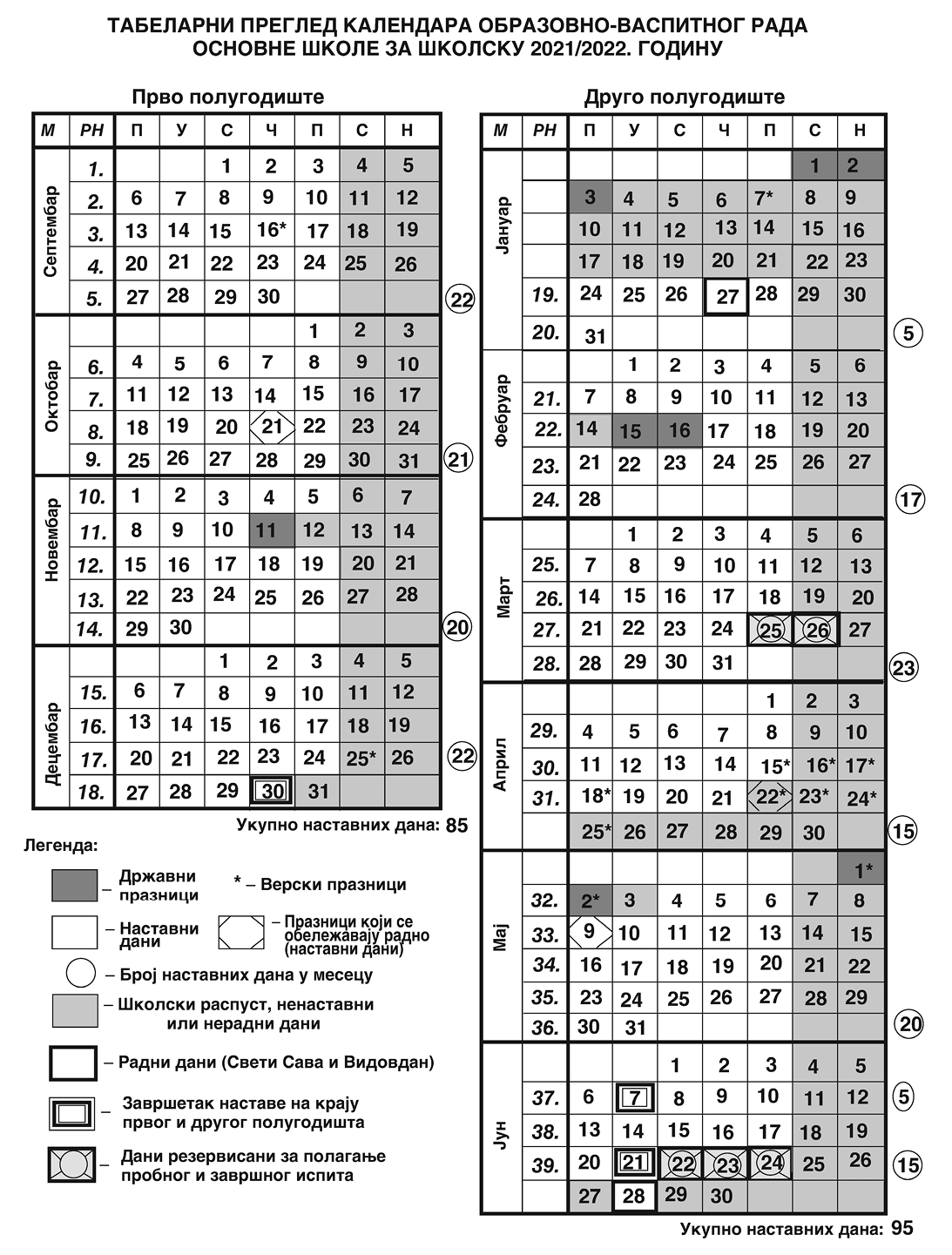 ПРАВИЛНИКо календару образовно-васпитног рада oсновне школе за школску 2021/2022. годинуЧлан 1.Овим правилником утврђује се календар за остваривање образовно-васпитног рада основне школе за школску 2021/2022. годину.Члан 2.Обавезни и остали облици образовно-васпитног рада, утврђени прописаним планом и програмом за основне школе, планирају се годишњим планом рада.Члан 3.Настава и други облици образовно-васпитног рада у основној школи остварују се у току два полугодишта.Прво полугодиште почиње у среду, 1. септембра 2021. године, а завршава се у четвртак, 30. децембра 2021. године.Друго полугодиште почиње у понедељак, 24. јануара 2022. године.Друго полугодиште завршава се у уторак, 7. јуна 2022. године за ученике осмог разреда, односно у уторак, 21. јуна 2022. године за ученике од првог до седмог разреда.Члан 4.Обавезни облици образовно-васпитног рада из члана 1. овог правилника за ученике од првог до седмог разреда, остварују се у 36 петодневних наставних седмица, односно 180 наставних дана.Образовно-васпитни рад за ученике осмог разрeда остварује се у 34 петодневне наставне седмице, односно 170 наставних дана.У случају када због угрожености безбедности и здравља ученика и запослених није могуће да школе остваре обавезне облике образовно-васпитног рада у пуном броју наставних седмица и наставних дана на годишњем нивоу, могуће је одступање у броју до 5% од утврђеног броја петодневних наставних седмица, односно наставних дана.У оквиру 36, односно 34 петодневне наставне седмице, школа је у обавези да годишњим планом рада равномерно распореди дане у седмици, изузев у случају када због угрожености безбедности и здравља ученика и запослених није могуће да дани у седмици, који су распоређени годишњим планом рада, буду равномерно распоређени.Сваки дан у седмици неопходно је да буде заступљен 36, односно 34 пута, изузев у случају када због угрожености безбедности и здравља ученика и запослених није могуће обезбедити да сваки дан у седмици буде заступљен утврђен број пута.Члан 5.План и програм наставе и учења за основну музичку и основну балетску школу остварује се према годишњем плану рада школе у петодневним или шестодневним наставним седмицама, у складу са законом.У случају када због угрожености безбедности и здравља ученика и запослених није могуће да школе остваре обавезне облике образовно-васпитног рада у пуном броју наставних седмица и наставних дана на годишњем нивоу, могуће је одступање у броју до 5% од утврђеног броја петодневних наставних седмица, односно наставних дана.Члан 6.У току школске године ученици имају јесењи, зимски, пролећни и летњи распуст.Јесењи распуст почиње у четвртак, 11. новембра 2021. године, а завршава се у петак, 12. новембра 2021. годинеЗимски распуст почиње у петак, 31. децембра 2021. године, а завршава се у петак, 21. јануара 2022. године.Пролећни распуст почиње у петак, 22. априла 2022. године, а завршава се у уторак, 3. маја 2022. године.За ученике од првог до седмог разреда, летњи распуст почиње у среду, 22. јуна 2022. године, а завршава се у среду, 31. августа 2022. године. За ученике осмог разреда летњи распуст почиње по завршетку завршног испита, а завршава се у среду, 31. августа 2022. године.Члан 7.У школи се празнују државни и верски празници, у складу са Законом о државним и другим празницима у Републици Србији („Службени гласник РС”, бр. 43/01, 101/07 и 92/11). У школи се празнује радно Дан сећања на српске жртве у Другом светском рату, Свети Сава – Дан духовности, Дан сећања на жртве холокауста, геноцида и других жртава фашизма у Другом светском рату, Дан победе и Видовдан – спомен на Косовску битку.Дан сећања на српске жртве у Другом светском рату празнује се 21. октобра 2021. године, Свети Сава 27. јануара 2022. године, Дан сећања на жртве холокауста, геноцида и других жртава фашизма у Другом светском рату 22. априла 2022. године, Дан победе 9. маја 2022. године и Видовдан ‒ спомен на Косовску битку 28. јуна 2022. године.Свети Сава и Видовдан се празнују радно, без одржавања наставе, а Дан сећања на српске жртве у Другом светском рату, Дан сећања на жртве холокауста, геноцида и других жртава фашизма у Другом светском рату и Дан победе су наставни дани, изузев кад падају у недељу.У школама се обележавају: 8. новембар 2021. године, као Дан просветних радника, 21. фебруар 2022. године, као Међународни дан матерњег језика и 10. април 2022. године, као дан сећања на Доситеја Обрадовића, великог српског просветитеља и првог српског министра просвете.Члан 8.Ученици и запослени у школи имају право да не похађају наставу, односно да не раде у дане следећих верских празника, и то:1) православци – на први дан крсне славе;2) припадници исламске заједнице ‒ 2. маја 2022. године, на први дан Рамазанског бајрама и 9. јула 2022. године, на први дан Курбанског бајрама;3) припадници јеврејске заједнице – 16. септембра 2021. године, на први дан Јом Кипура;4) припадници верских заједница које обележавају верске празнике по грегоријанском календару – 25. децембра 2021. године, на први дан Божића;5) припадници верских заједница које обележавају верске празнике по јулијанском календару – 7. јануара 2022. године, на први дан Божића;6) припадници верских заједница које обележавају дане васкршњих празника по грегоријанском и јулијанском календару – почев од Великог петка, закључно са другим даном Васкрса (католици – од 15. до 18. априла 2022. године; православни од 22. до 25. априла 2022. године)Члан 9.Годишњим планом рада школа ће утврдити екскурзије и време када ће надокнадити наставне дане у којима су остварене екскурзије.Aко је дан школе наставни дан према календару, школа ће тај дан надокнадити на начин који утврди годишњим планом рада.Члан 10.Време саопштавања успеха ученика и подела ђачких књижица на крају првог полугодишта, школа утврђује годишњим планом рада, у складу са овим правилником.Време поделе сведочанстава, као и време поделе диплома, школа утврђује годишњим планом рада, у складу са овим правилником.Свечана подела ђачких књижица, ученицима од првог до седмог разреда, на крају другог полугодишта, обавиће се у понедељак, 28. јуна 2022. године.Саопштавање успеха ученика музичке и балетске школе на крају другог полугодишта и подела сведочанстава и диплома обавиће се у складу са годишњим планом рада школе, у складу са овим правилником.Члан 11.Ученици осмог разреда полагаће пробни завршни испит у петак, 25. марта 2022. године и у суботу, 26. марта 2022. године, а завршни испит у среду, 22. јуна 2022. године, у четвртак, 23. јуна 2022. године и у петак, 24. јуна 2022. године.Члан 12.Завод за вредновање квалитета образовања и васпитања ће у школској 2021/2022. години спровести следећа међународна испитивања:1) ICCS 2022 (главно тестирање) – у периоду од 21. марта 2022. године до 21. априла 2022. године (у истраживању учествују ученици изабраних одељења четвртог разреда у селектованим школама);2) TIMMS (пробно тестирање) ‒ у периоду од 1. марта 2022. године до 15. априла 2022. године (у истраживању учествују ученици изабраних одељења четвртог разреда у селектованим школама);3) ICILS (пробно тестирање) ‒ у периоду од фебруара до априла 2022. године (у истраживању учествују ученици изабраних одељења осмог разреда у селектованим школама).Члан 13.Табеларни преглед календара образовно-васпитног рада основне школе за школску 2021/2022. годину одштампан је уз овај правилник и чини његов саставни део.Члан 14.Овај правилник ступа на снагу осмог дана од дана објављивања у „Службеном гласнику Републике Србије – Просветном гласнику”На основу члана 28. став 6. Закона о основама система образовања и васпитања („Службени гласник РС”, бр. 88/17, 27/18 – др. закон, 10/19 и 6/20),Министар просвете, науке и технолошког развоја доносиПРАВИЛНИКо изменама Правилника o календару
образовно-васпитног рада основне школе за школску 2021/2022. годинуЧлан 1.У Правилнику о календару образовно-васпитног рада основне школе за школску 2021/2022. годину („Службени гласник РС – Просветни гласник”, број 5/21), у члану 6. став 2. мења се и гласи:„Јесењи распуст почиње у понедељак, 8. новембра 2021. године, а завршава се у петак, 12. новембра 2021. године.”Члан 2.Табеларни преглед календара образовно-васпитног рада основне школе за школску 2021/2022. годину, који је одштампан уз Правилник о календару образовно-васпитног рада основне школе за школску 2021/2022. годину („Службени гласник РС – Просветни гласник”, број 5/21), замењује се новим табеларним прегледом календара образовно-васпитног рада основне школе за школску 2021/2022. годину, који је одштампан уз овај правилник и чини његов саставни део.Члан 3.Овај правилник ступа на снагу наредног дана од дана објављивања у „Службеном гласнику Републике Србије – Просветном гласнику”.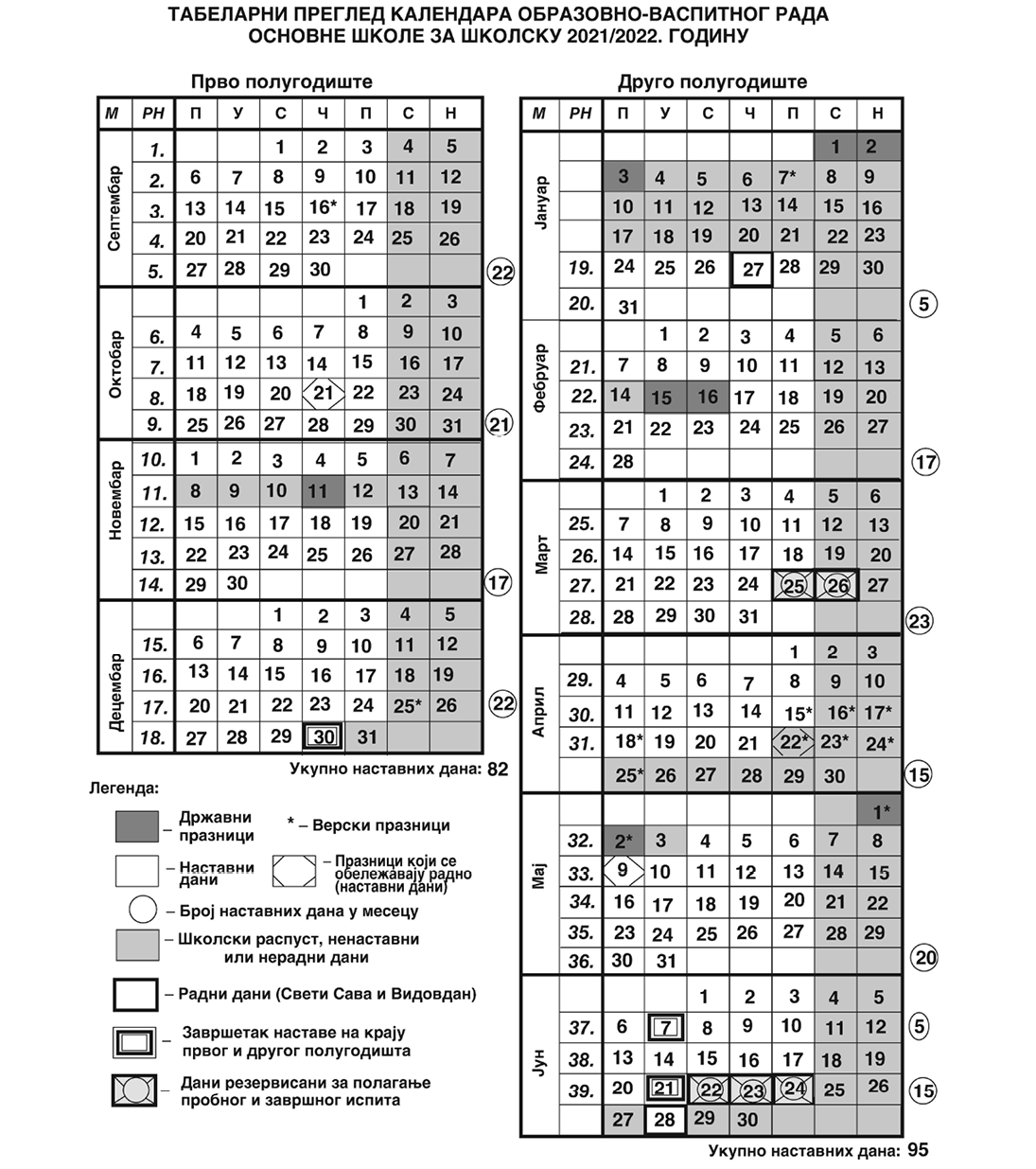 На основу члана 28. став 6. Закона о основама система образовања и васпитања („Службени гласник РС”, бр. 88/17, 27/18 – др. закон, 10/19, 6/20 и 129/21), Министар просвете, науке и технолошког развоја доноси ПРАВИЛНИКо изменама и допунама Правилника o календару образовноваспитног рада основне школе за школску 2021/2022. годинуЧлан 1.У Правилнику о календару образовно-васпитног рада основне школе за школску 2021/2022. годину („Службени гласник РС – Просветни гласник”, бр. 5/21 и 17/21) у члану 3. став 4. мења се и гласи: „Друго полугодиште завршава се у петак, 10. јуна 2022. године за ученике осмог разреда, односно у петак, 24. јуна 2022. године за ученике од првог до седмог разреда.” Члан 2.У члану 6. после става 3. додаје се нови став 4. који гласи: „Сретењски распуст почиње у понедељак, 14. фебруара 2022. године, а завршава се у петак, 18. фебруара 2022. године.” Досадашњи ст. 4. и 5. постају ст. 5. и 6. Досадашњи став 5. који је постаје став 6. мења се и гласи: „За ученике од првог до седмог разреда, летњи распуст почиње у понедељак, 27. јуна 2022. године, а завршава се у среду, 31. августа 2022. године. За ученике осмог разреда летњи распуст почиње по завршетку завршног испита, а завршава се у среду, 31. августа 2022. године.”Члан 3.У члану 10. став 3. реч: „понедељак” замењује се речју: „уторак”. Члан 4.Члан 11. мења се и гласи: „Ученици осмог разреда полагаће пробни завршни испит у петак, 25. марта 2022. године и у суботу, 26. марта 2022. године, а завршни испит у понедељак, 27. јуна 2022. године, у уторак, 28. јуна 2022. године и у среду, 29. јуна 2022. године.” Члан 5.    Табеларни преглед календара образовно-васпитног рада основних школа за школску 2021/2022. годину, који је одштампан уз Правилник о календару образовно-васпитног рада основне школе за школску 2021/2022. годину („Службени гласник РС – Просветни гласник”, бр. 5/21 и 17/21), замењује се новим табеларним прегледом календара образовно-васпитног рада основних школа за школску 2021/2022. годину, који је одштампан уз овај правилник и чини његов саставни део. Члан 6.      Овај правилник ступа на снагу наредног дана од дана објављивања у „Службеном гласнику Републике Србије – Просветном гласнику”. Број 110-00-11/2022-07 У Београду, 8. фебруара 2022. године Први потпредседник Владе и министар, Бранко Ружић, с.р.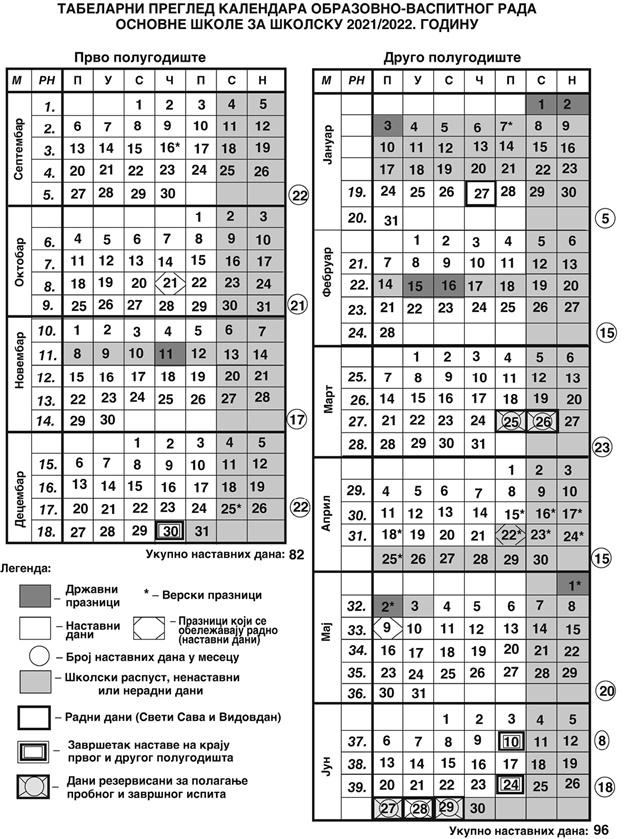 5.2. Календар значајних активности школеОбразовно-васпитни рад за ученике од I до VIII разреда остварио се у 39, односно 37 наставнх седмица.Прво полугодиште почело је у среду, 1. септембра 2021. године, а завршило се у четвртак 30. децембра 2021. године. Друго полугодиште је почело у понедељак, 24. јануара 2022. године, а завршило се 10. јуна за ученике осмог разреда, односно у петак 24. јуна 2022. године за ученике од првог до седмог разреда. У току првог полугодишта ученици су имали јесењи распуст у периоду од 8. новембра до 12. новембра 2021. године. Зимски распуст је почео 30. децембра 2021. године и завршио се 21. јануара 2022. године. У школи се празнују државни и верски празници, у складу са Законом о државним и другим празницима у Републици Србији ("Службени гласник РС", бр. 43/01, 101/07 и 92/11). У школи се празнује радно Дан сећања на српске жртве у Другом светском рату празнује се 21. октобра 2021. године., 8. новембар 2021. године обележен  је као Дан просветних радника. У току другог полугодишта ученици су имали сретењски распуст од 14. фебруара до 18. фебруара 2022. године и пролећни распуст од 22. априла до 3. маја 2022. године. Остале активности значајне за рад школе су:Септембар 2021. год – Почетак школске године 01.09.2021. године и пријем првака;  Потписан споразум о сарадњи са ОШ „Јефимија“; одржана радионица   „Правилна хигијена руку“; Обележен европски дан језика; одржана саветодавно –креативна радионица- чување здравља „ Причувај се“;Октобар 2021. год  - 04.-10. октобра – Обележена Дечија недеља „Дете је дете, да га волите и разумете“; похађање семинара „Примена апликација код ученика са комуникацијским тешкоћама и проблемима у учењу“; похађање онлајн обуке школских администратора свих основних и средњих школа за рад у систему за управљање учењем Мудл; одржане су три радионице (две у оквиру дечије недеље, у оквиру драмске секције „Маске“ и „Шетња до реке и игровне активности“; и радионица Дидактичке игре: вежбе трасирања и манипулативне спретности); учешће на ликовном конкурсу „Железница очима деце“; учешће на Међународном фестивалу у Словенији „Играј се са мном“ – учешће на ликовном конкурсу.Новембар 2021. год -  Учешће на VII  стручно-научном скупу са међународним учешћем „Актуелности у едукацији и рехабилитацији особа са сметњама у развоју“; одржане су две радионице, једна радионица са темом „Толеранције“, одржана је из два дела и ликовна радионица са циљем израде радова за ликовни конкурс  „Нек свуд љубав сја“; похађање онлајн обуке за запослене „Примена инструмената за самовредновање и процену дигиталних капацитета школе –Селфи“.   Децембар 2021. год - Обележавање Међународног дана особа са инвалидитетом – организован ликовни конкурс „Нек свуд љубав сја“ ; похађање онлајн обуке за запослене „Примена инструмената за самовредновање и процену дигиталних капацитета школе –Селфи; одржане су бројне радионице на којима су орављени украси, честитке и лампиони за Нову годину; одржана радионица „Зимско село“, радионица у оквиру секције енглеског и намачког језика „Божићни и новогодишњи празници –прослава, обичаји, честитања, песме ; похађање обуке „Обука за запослене – породично насиље“ и „Обука за запослене - Стратегије у раду са ученицима који показују проблеме у понашању“; презентација искустава стечених на VII  стручно-научном скупу са међународним учешћем „Актуелности у едукацији и рехабилитацији особа са сметњама у развоју“;  учешће на ликовном конкурсу „Дај ми моћ да обасјам ноћ“ ОШ „Миодраг Матић“; учешће у локалној манифестацији „Дан јелки“.Јануар 2022. год – Почетак другог полугодишта; обележен Дан духовности – Свети Сава. Фебруар 2022. год -  Похађање обуке са платформа „Чувам те“ - „Заштита деце са сметњама у развоју у случајевима занемаривања и дискриминације, злостављања и насиља“ , „Улога установа образовања и васпитања у борби против трговине људима “, „Стратегије у раду са ученицима који показују проблеме у понашању“ и „Обука за запослене -породично насиље“.Март 2022. год -  Похађање семинара „Учим да учим“; похађање обуке „ Етика и интегритет“; ; Обележен 8. март (одржане три радионице); одржане радионице: „У сусрет пролећу“, „Професионална оријентација-приказ занимања: посластичар и конобар“  и   „Фарбање ускршњих јаја“; одржан је пробни завршни испит за ученике осмог разреда; стручни сарадник похађао је вебинар „Пример интерног документа о вредновању сталног стручног усавршавања у основним и средњим школама -Правилник о стручном усавршавању и напредовању звања“ Април 2022. год –  Учешће на XIII међународни симпозијум  за директоре основних и средњих школа „Ауторитет и практични аспекти управљања савременом школом“; учешће на стручном скупу „Дигитално образовање 2022.“ ; одржане су четири радионице поводом обележавања верског празника „Васкрс“; Мај 2022. год – Одржана је радионица „Игром до знања“; организован је излет за све ученике школе; Јун 2022. год – Учешће на стручним скупу  „Процена вида и визуелно функционисање“; похађање обуке за дежурне наставнике за завршни испит; одржана је радионица поводом  обележавања Светског дана заштите животне средине, организована је послава матурске вечери у просторијама школе.  5.2.1 Изложбе- учешће на ликовном конкурсу „Железница очима деце“ (октобар)- учешће на ликовном конкурсу ОШ „Миодраг Матић“ – „Дај ми моћ да обасјам ноћ“ (новембар)(ученик осмог разреда С. Божић освојио другу награду)- учешће на Међународном фестивалу у Словенији „Играј се са мном“ – учешће на ликовном конкурсу (октобар)- Ликовни конкурс у организацији школе „Нек свуд љубав сја“ и изложба радова у СКЦ Обреновац – децембар, поводом Обележавања Међународног дана особа са инвалидитетом,- Дан јелки – традиционално украшавање новогодишњих јелки на градском тргу у Обреновцу 31. децембра- учешће на ликовном конкурсу ОШ „Свети Сава“ – „Дај ми реч да је насликам“ (фебруар)- учешће за Ускршње празнике на јавној манифестацији у Београду- учешће на конкурсу локалне заједнице у организацији Дома културе на тему: “Мој град, по томе ме познајеш“ поводом обележавања 40 година постојања- учешће на ликовном конкурсу у организацији Црвеног крста Обреновац - „Крв живот значи“. 5.2.2. Културно-забавне и спортске активности-обележавање Дечије недеље- обележавање новогодишњих празника у просторијама школе - обележавање Међународног дана особа са инвалидитетом 3. децембар- обележавање школске славе „Свети Саве“ у просторијама школе- обележавање Међународног дана жена 8. марта у просторијама школе- обележавање Дана школе у просторијама школе- обележавање Ускрса- учешће на Кросу РТС-а - обележавање Светског дана заштите животне средине5.2.3. Подела ђачких књижица	Саопштавање успеха ученика и подела ђачких књижица на крају првог полугодишта одржано је 05.01.2022. године. Подела књижица и сведочанства на крају другог полугодишта одржана је 01. јула 2022. године.5.2.4. Усклађивање равномерне заступљености наставних дана 	У циљу усклађивања равномерне заступљености наставних дана у среду, 04. маја 2022. године часови наставе били су реализовати по распореду од уторка.Због промене школског календара и продужења јесењег распуста, у периоду од 8-10. Новембра и продужења сретењског распуста, у периоду од 14-18. фебруара,  накнада часова била је извршена у суботу. У суботу, 16. априла 2022. године извршена је надокнада часова по распореду од понедељка, док је у суботу, 14. маја 2022. године извршена  надокнада часова по распореду од петка. 6. СПИСАК УЏБЕНИКА И ПРИРУЧНИКАУ реализацији образовно-васпитног рада коришћени су уџбеници и приручници који су предвиђени Годишњим планом рада школе за школску 2021/2022. годину. 7. ТАБЕЛАРНИ ПРЕГЛЕД БРОЈНОГ СТАЊА УЧЕНИКАУкупан број ученика уписаних на почетку школске 2021/2022. године је 53 ученика. У матичну школу уписано је 41 ученик распоређених у 9 одељења, а 12 ученика је уписано у 3 издвојена комбинована одељења. Укупан број ученика се није мењао до краја првог полугодишта. У току другог полугодишта у матичну школу уписана су 2 ученика у четврти разред, а 1 ученик седмог разреда је исписан. Укупан број ученика на крају школске године је 54, 21 ученик у првом циклусу и 33 ученика у другом циклусу. Ученици су  распоређени по разредима и одељењима на следећи начин:8. ПРЕГЛЕД ЗАДУЖЕЊА НАСТАВНИКА, СТРУЧНИХ САРАДНИКА И ДИРЕКТОРА ШКОЛЕ8.1. Подела разреда и одељења на наставнике:8.2. Стручни сарадници и наставници индивидуалне наставе:8.3. Стручни органи и тимови школе:9. РАСПОРЕД ЧАСОВА, ОРГАНИЗАЦИЈА НАСТАВЕ, РИТАМ РАДНОГ ДАНА ШКОЛЕ И ДЕЖУРСТВО НАСТАВНИКА  9.1. Распоред часова	Распоред часова за ову школску годину за ученике првог и другог циклуса образовања у матичној школи и издвојеним одељењима задужени су Арјета Батовац, реедукатор психомоторике и Мирјана Ракић, директор школе. Сви распореди часова били су доступни ученицима, родитељима ученика и осталима који прате живот и рад школе. Замене за одсутне наставнике благовремено је одређивала директор школе.9.2. Организација наставе	Дневни и недељни ритам рада ученика школе био је усклађен са радом у две смене у школској 2021/2022. год. Ученици су на наставу долазили организованим превозом, који финансира Градски секретаријат за образовање и дечију заштиту Града Београда.У матичној школи образовно-васпитни рад организован је у две смене, са равномерним смењивањем на две недеље, у издвојеним одељењима у Баричу и Стублинама у преподневној смени, а у Дражевцу од 12 часова.  Преподневна смена је почињала са наставом у 07:30, а завршавала у 11:50 за млађе разреде и у 13:00 часова за старије разреде. Поподневна смена за млађе разреде почињала је у 14:00 и у 13:00 часова за старије разреде, а завршавала се у 18:20 за млађе и у 18:30 за старије разреде.  9.3. Ритам радног дана школе9.3.1. Први циклус образовања9.3.2. Други циклус образовања9.3.3. Време почетка и завршетка часова у издвојеним комбинованим одељењима:9.4. Распоред дежурства наставника за школску 2021./2022. годинуДежурство је у преподневној смени почињало у 7:00 часова, дежурство у поподневној смени првог циклуса образовања почињало је у 13:30 часова, а у смени другог циклуса у 12:00h. 10. ДОПУНСКА НАСТАВА, КОРЕКТИВНО-СТИМУЛАТИВНИ И ИЗБОРНИ ПРОГРАМИ, СЛОБОДНЕ НАСТАВНЕ АКТИВНОСТИ И СЕКЦИЈЕ10.1 Допунска настава и корективно-стимулативни програми10.2. Изборни програми/предмети и слободне наставне активностиВерска настава је организована са 10 група ученика, од првог до осмог разреда у матичној школи и издвојеним комбинованим одељењима. 	Грађанско васпитање је организовано са 1 групом ученика, од петог до осмог разреда10.3. Распоред слободних активности-секција11. РАСПОРЕД ОТВОРЕНИХ ВРАТА И РАДА СТРУЧНИХ САРАДНИКА И НАСТАВНИКА ИНДИВИДУАЛНЕ НАСТАВЕ11.1. Распоред отворених врата11.2. Распоред рада стручних сарадника и наставника индивидуалне наставе	Логопед је обављала индивидуалне логопедске вежбе у оквиру послова стручног сарадника и наставника индивидуалне наставе са ученицима од првог до шестог разреда.	Наставник индивидуалне наставе за реедукацију психомоторике изводила је вежбе реедукације психомоторике са ученицима од првог до седмог разреда.	Смене стручних сарадника и наставника индивидуалне наставе су се мењале на две недеље.	Психолог, логопед, и реедукатор психомоторике су редовно посећивале и изводиле индивидуалну наставу у издвојеним одељењима према утврђеном распореду.12. ИЗВЕШТАЈ О РАДУ ОРГАНА УСТАНОВЕ12.1. Школски одборСкупштина Града Београда на седницама одржаним 29.06.2018. и 03.03.2020. године на основу члана 116. и 117. Закона о основама система образовања и васпитања (Сл. Гласник РС бр. 88/17, 27/18 – др. закон) и члана 31. Статута Града Београда (Сл. лист Града Београда бр. 39/8, 6/10, 23/13, 17/16 и 60/19) донело је решење о именовању чланова Школског одбора ОШ „Љубомир Аћимовић“: 1. Драгана Дурковић2. Биљана Митровић3. Арјета Батовац4. Драган Стојковић5. Ивана Мијалковић6. Биљана Шимшић7. Јелена Стојановић8. Милан Јаковљевић9. Синиша ВукојевићНа првој седници за председника Школског одбора је изабран Синиша Вукојевић, а заменик председника је Арјета Батовац.У току школске 2021/2022. године одржано је укупно  12 седнице Школског одбора. У септембру месецу чланови Школског одбора су дали сагласност на измене и допуне Правилника о организацији и систематизацији радних места ОШ „Љубомир Аћимовић“, разматрали су и усвојили Извештај о остваривању годишњег плана рада школе у школској 2020/2021. години и извештај о раду директора за шк.2020/2021. годину, извештај о остваривању развојног плана школе за шк.2020/2021. годину, извештај о самовредновању квалитета рада школе за шк.2020/2021. годину,  Извештаја о остварености плана стручног усавршавања за шк. 2020/21. разматрали су и усвојили Годишњи план рада школе за школску 2021/2022. годину, донели су Анекс I Школског програма ОШ „Љубомир Аћимовић“ за период шк. 2021/22, План стручног усавршавања за шк. 2021/2022.  годину, нформисани су о активностима на почетку шк. 2021/22. године (здравствене мере, превоз ученика, уџбеници, настава, простор и припремљеност школе, подела бесплатних таблета ученицима), именовали су чланове Стручног актива за развојно планирање.У новембру месецу Школски одбор је донео Анекс I Годишњег плана рада школе, дао је Сагласности на измене и допуне Правилника о организацији и систематизацији радних места у ОШ „Љубомир Аћимовић“,разматран је и усвојен Извештај о образовно васпитном раду у протеклом периоду и даване су мере за унапређење рада школе,  постигнут је договор око набавке новогодишњих пакетића, донета је одлука о попису и образовању комисије за попис, сали су сагласност на захтев директорке да други део годишњег одмора за 2021. годину користи за време школског распуста.          У јануару месецу одржане су две седнице Школског одбора. На првој седници Школског одбора разматран је и донет Финансијски план ОШ „Љубомир Аћимовић“ за 2022. годину и интерни план набавки ОШ „Љубомир Аћимовић“ за 2022. годину. На другој седници, у јануару месецу Школски одбор је разматрао и усвојио Извештај о образовно- васпитном раду у првом полугодишту, разматрао и усвојио полугодишњи извештај о раду школе у првом полугодишту, разматтрао и усвојио извештај о раду директора Школе у првом полугодишту, разматрао и усвојио разматрао и усвојио извештај о остваривању развојног плана школе, упознао се са извештајем о самовредноовању у првом полугодишту, разматрао и усвојио извештај пописне комисије за 2021. Годину, договарао и прослави Школске славе.       У фебруару месецу Школски одбор је разматрао и усвојио Извештај о финсијском пословању за 2021. Годину, упознат са изменама и допунама Статута ОШ „Љубомир Аћимовић“, упознат са Изменама и допунама Правилника о раду ОШ „Љубомир Аћимовић“, разматрано о припремама за прославу Дана школе, договарано је о учешћу ученика у културним и јавним наступима – такмичењима и обезбеђивању превоза и средства за реализацију, упознати су са организацијом пробног завршног испита.        У априлу месецу Школски одбор је донео одлуку о измени и допуни финансијског плана за 2022. годину, донео одлуку о измени и допуни интерног плана набавке за 2022. годину, донео Анекс II годишњег плана рада школе за школску 2021/22. годину, разматрао и усвојио Извештај о образовно васпитном раду у трећем класификационом периоду, договарао о организовању здравствено рекреативног опоравка и излета ученика у случају престанка пандемије вируса Ковид -19, анализа материјално техничке опремљености школе и потребе у наставним и дидактичким средствима.        У јуну месецу Школски одбор је упознат са Записником о вандредном инспекцијском надзору бр. 614-521/2022 од 30.05.2022. године, упознат са редовним инспекцијским надзором бр. 614-704/2022 од 14.06.2022. године, донео Статут ОШ „Љубомир Аћимовић“, донео Анекс III Годишњег плана рада школе за школску 2021/22 годину, донео одлуку о измени и допуни  одлуке о именовању стручног актива за развојно планирањ, разматрао и усвојио извештај о постигнутом успеху у образовно васпитном раду на крају наставне године, анализирао и усвојио Извештај о спроведеном завршном испиту, разматрао могућности за награђивање најбољих ученика, усвојио Извештај о самовредновању, усвојио Извештај са излета ученика и са екскурзије уеника осмог разреда, донео Анекс  II Школског програма, упознат са обраћањем основној школи „Јефимија“ ради продужења уговора о пословној сарадњи, разматран је годишњи одмор директорке школе. 12.2.  	  Савет родитеља	У школској 2021/2022. години одржано је укупно 7 састанка Савета родитеља. 	У септембру месецу на првом састанку који је одржан у просторијама школе конституисан је и утврђен састав Савета родитеља и извршен је избор председника и заменика председника Савета родитеља у школској 2021/2022. години; чланови Савета су упознати са припремама за почетак рада Школе у шк. 2021/22, са набавком уџбеника и школског прибора, здравственим мерама и мерама безбедности за ученике у школи, школском дворишту, превозу, организацијом превоза ученика, подели бесплатних таблета ученицима. Разматран је Извештај о остваривању Годишњег плана рада школе у школској 2020/2021, Извештај о раду директора школе у школској 2020/2021. год., Извештај о остваривању развојног плана за шк. 2020/21, Годишњи план рада школе за школску 2021/2022. год, Анекс I Школског програма. Извршено је именовање чланова Савета родитеља у стручни актив за развојно планирање, тим за самовредновање квалитета рада школе, тим за професионални развој, предлагање члана савета и његовог заменика за локални (општински) савет родитеља, упознати су са планом примене мера за спречавање појаве и ширења епидемије заразне болести у пословним објектима и радним местима у ОШ „Љубомир Аћимовић“. 	У новембру месецу је одржан други састанак Савета родитеља на ком је извршена анализа успеха ученика у претходном периоду, разматран је Анекса 1 Годишњег плана рада школе за школску 2021/22. годину, анализирани су општи проблеми везани за успех и понашање ученика и предлог мера и сарадња са одељенским старешинама, стручним сарадницима и наставницима индивидуалне наставе и директором школе, разматрани су  услови рада у школи  и мере за њихово побољшање, родитељи су упознати са мерама превенције и интервенције у ситуацијама насиља, посебно дигиталног насиља, и упућени су на садржаје националне платформе „Чувам те“, упознати су са организовањем ликовног конкурса поводом обележавања Међународног дана особа са инвалидитетом и новогодишњих празника и доделом новогодишњих пакетића. 	У јануару месецу је одржан трећи састанак Савета родитеља на ком је извршена анализа успеха ученика на крају првог полугодишта, анализирани су општи проблеми везани за успех и понашање ученика и предлог мера и сарадња са одељенским старешинама, стручним сарадницима и наставницима индивидуалне наставе и директором школе, разматрани су  услови рада у школи  и мере за њихово побољшање.             У фебруару месецу је одржан четврти састанак Савета родитеља на ком је извршен преглед нових чланова за Школски одбор, упознавање чланива Савета родитеља са законским и статутарним одредбама које регулишу поступак тајног изјашњавања ради утврђивања предлога кандидата за чланове Школског одбора из реда родитеља и именовање чланова Комисије за спровођење поступака тајног изјашњавања. Чланови Савета родитеља су утврдили предлог кандидата за чланове Школског одбора из реда родитеља ученика и припрема материјала, спровели поступак тајног изјашњавања и јавно бројање гласова, упознати са програмом и организацијом завршног испита и начином уписа у средње школе, разматрали о припремама за прославу Дана школе, упознати са припремам за организацију и учешће ученика на школским такмичењима и културно забавним манифестацијама.            У априлу месецу је одржан пети састанак Савета родитеља на ком је извршено разматрање успеха ученика за трећи класификациони период  и мере за побољшање, разматрана је сарадња логопеда, психолога и реедукатора психомоторике са родитељима у вези реализације индивидуалних третмана ученика, договорена организација излета ученика, анализирани резултати пробног завршног испита за ученике осмог разреда. Чланови Савета родитеља упознати су са одлуком Наставничког већа о избору уџбеника за школску 2022/23. годину.            У јуну месецу је одржан шести састанак Савета родитеља на ком су чланови Савета родитеља били упознати са Записником о редовном инспекцијском надзору бр. 614-704/2022. од 14.06.2022. године, разматрали Анекс III Годишњег плана рада за школску 2021/2022. годину, упознати са одлуком Наставничког већа о избору уџбеника за предмет Техника и технологија за 7. разред за школску 2022/2023. годину.           У јулу месецу одржала се седми састанак Савета родитеља на ком су чланови упознати са Записником о ванредном инспекцијском надзору бр. 614-521/2022 од 30.05.2022. године, упознати са извештајем о постигнутом успеху ученика на крају наставне године, анализиран успех ученика на полагању завршног испита, анализиран рад Савета родитеља током школске 2021/2022. године, разматран Анекс II Школског програма.12.3.     Ученички парламентУченички парламент радио је по предвиђеном плану и програму за школску 2021/2022. годину.У школској 2021/2022. години одржане су четири планиране седнице: у септембру, децембру, фебруару и  мају и једна ванредна седница у јуну месецу. Прва седница Ученичког парламента  ОШ „Љубомир Аћимовић“ у Обреновцу, одржана је 13.09.2021. године. Од укупно шест чланова, седници је присуствовало пет чланова:1. Стефан Божић (VIII/1)2. Божидар Османи (VIII/2)3. Виктор Митровић (VIII/2)4. Никола Васиљковић (VII/1)5. Ивана Станковић (VII/1)Ивана Лазић, наставник дефектолог (координатор)Ученица Душица Шимшић је била оправдано одсутна, као и психолог Биљана Стефановић.Извршен је избор председника и заменика председника Ученичког парламента, наставник координатор Ивана Лазић упознала је чланове Ученичког парламента са правима, обавезама и одговорностима ученика и надлежностима Парламента, донет је план рада Ученичког парламента за школску 2021/2022.  годину, извршен избор два представника ученика за учешће у раду Школског одбора, разговарало се о начину обележавања Дечије недеље, чланови Ученичког парламента су информисани о програму професионалног развоја и начину његовог рада  и  упознати са Годишњим планом рада школе за школску 2021/2022. годину.Друга седница Ученичког парламента  ОШ „Љубомир Аћимовић“ у Обреновцу, одржана је 13.12.2021. са почетком у  12:30 часова.  Од укупно  шест чланова Ученичког парламента, седници је присуствовало  пет чланова:Душица Шимшић (VIII/1)Стефан Божић (VIII/1)Божидар Османи (VIII/2)Никола Васиљковић (VII/1)Ивана Станковић (VII/1)Снежана Стошић (наставник дефектолог, координатор)Биљана Стефановић (психолог, асистент координатора)Ученик Виктор Васиљковић није присуствовао састанку због одсуства у иностранство са породицом од 21. септембра, а најкасније до три месеца. Усвојен је записник са претходне седнице, разговарало се о начину прославе Нове године и школске славе Свети Сава, вршила се размена информација о потребама за дидактичким средствима у настави и ученици су упознати са основним појмовима из Програма заштите од дискриминацје, насиља, злостављања и занемаривања.Трећа седница Ученичког парламента  ОШ „Љубомир Аћимовић“ у Обреновцу, одржана је 24.02.2022. са почетком у  15:10 часова .  Од укупно шест чланова Ученичког парламента, седници је присуствовало пет чланова:1. Душица Шимшић (VIII/1)2. Божидар Османи (VIII/2)3. Виктор Митровић (VIII/2)4. Никола Васиљковић (VII/1)5. Ивана Станковић (VII/1)Снежана Стошић (наставник дефектолог, координатор)Биљана Стефановић (психолог, асистент координатора)Оправдано је одсутан ученик Стефан Божић (VIII/1).Усвојен је записник са претходне седнице, разговарало се о начину прославе Дана школе и о организацији спортских активности за ученике старијих разреда. Наставник координатор Снежана Стошић и заменик координатор Селмаа Харчиновић упознале су ученике са начинима деловања психоактивних супстанци на људски организам, њиховој штетности и како конзумирање психоактивних супстанци утиче  на смањење квалитета живота. Разговарало се о значају редовне физичке активности и  балансиране исхране за раст, развој и осталих начина очувања здравља.               Четврта седница Ученичког парламента ОШ „Љубомир Аћимовић“ у Обреновцу одржана је 23.05.2022. године са почетком у 15:00. Седници је присуствовало шест чланова:Душица Шимшић (VIII/1)Стефан Божић (VIII/1)Божидар Османи (VIII/2)Виктор Митровић (VIII/2)Никола Васиљковић (VII/1)Ивана Станковић (VII/1)Снежана Срошић (наставник дефектолог, координатор)Селма Харчиновић (психолог, асистент координатора)Усвојен је записник са претходне седнице, изнети су предлози о начину прославе матурске вечери, гласало се о предлогу Ученичког парламента за ђака генерације, разговарало се о даљем наставку школовања, размењена су искустава о учешћу у раду Ученичког парламента и других тимова и органа школе и изнети су предлози о избору уџбеника за 4. и 8. разред и уџбеник за предмет Техника и техологија за 7. разред.             Пета седница Ученичког парламента ОШ „Љубомир Аћимовић“ у Обреновцу одржана је 17.06.2022. године са почетком у 12:30. Седници је присуствовало четири чланова:Душица Шимшић (VIII/1)Божидар Османи (VIII/2)Никола Васиљковић (VII/1)Ивана Станковић (VII/1)Снежана Срошић (наставник дефектолог, координатор)Селма Харчиновић (психолог, асистент координатора)Oправдано су одсутни ученици Стефан Божић (VIII/1) и Виктор Митровић (VIII/2).Усвојен је записник са претходне седнице и изнети су предлози чланова Ученичког парламента за предвиђене тимове (на основу мера редовном инспекцијском надзору бр. 614-704/2022 од 14.06.2022. године).Чланови Ученичког парламента показали су висок ниво мотивисаности за рад и учешће  у активностима Парламента. Разматрани су њихови предлози и идеје на одређену тему и у мери у којој је то било могуће због актуелне епидемиолошке ситуације и спроведени у дело.12.4.	  Директор школеПослове из надлежноси директора школе обављане су према важећим законским прописима и обавезама,  на основу Годишњег плана рада школе за школску 2021/22. годину ,Члану 126. Закона о основама система образовања и васпитања којим су регулисана права и обавезе директора установе и стандардима компетенција директора установе:          Директор је одговоран за законитост рада и за успешно обављање делатности установе.           Директор за свој рад одговара органу управљања и министру.           Осим послова утврђених законом и статутом установе, директор: 1) планира и организује остваривање програма образовања и васпитања и свих активности установе; 2) је одговоран за обезбеђивање квалитета, самовредновање, остваривање стандарда постигнућа и унапређивање образовно-васпитног рада; 3) је оговоран за  остваривање развојног плана установе; 4) одлучује о коришћењу средстава утврђених финансијским планом и одговара за одобравање и наменско коришћење тих средстава, у складу са законом; 5) сарађује са органима јединице локалне самоуправе, организацијама и удружењима;6)пружа подршку у стварању амбијента за остваривање предузетничког образовања и предузетничких активности ученика;7) организује и врши педагошко-инструктивни увид и прати квалитет образовно-васпитног рада и педагошке праксе и предузима мере за унапређивање и усавршавање рада наставника, васпитача и стручних  сарадника; 8) планира и прати стручно усавршавање и спроводи поступак за стицање звања наставника, васпитача и стручних сарадника;9) је одговоран за регуларност спровођња свих испита у утанови у складу са прописима;10) предузима мере у случајевима повреда забрана из чл. 110 - 113. овог закона ; 11) предузима мере ради извршавања налога просветног инспектора и просветног саветника, као и других инспекцијских органа; 12) је одговоран за благовремен и тачан унос и одржавање ажурности базе података о установи у оквиру јединственог информационог система просвете; 13) обавезан је да благовремено информише запослене,децу,  ученике и родитеље односно друге законске заступнике, стручне органе и органе управљања о свим питањима од интереса за рад установе у целини;14) сазива и руководи седницама васпитно-образовног, наставничког, односно педагошког већа, без права одлучивања; 15) образује стручна тела и тимове, усмерава и усклађује рад стручних органа у установи; 16) сарађује са родитељима, односно другим законским заступницима деце и ученика установе и саветом родитеља;17) подноси извештаје органу управљања, најмање два пута годишње о свом раду и раду установе; 18) одлучује о правима, обавезама и одговорностима ученика и запослених, у складу са овим и другим  законом;19) доноси општи акт о организацији и систематизацији  послова у складу са законом;20)обезбеђује услове за остваривање права деце и права, обавезе и одговорности ученика и запослених у складу са овим и другим законом;21) сарађује са ученицима и ученичким парламентом;22) одлучује по жалби на решење конкурсне комисије за избор кандидата за пријем у радни однос;23) обавља и друге послове у склау са законом и стаРуковођење васпитно- образовним процесом у школиРад  директора  огледао се кроз праћење Закона, Прописа и Правилника за рад у нашој школи, унапређење међуљудских односа у циљу унапређивања рада, припремање, праћење, присуствовање седницама Наставничког већа, Стручних већа наставника разредне наставе у првом и другом циклусу образовања, Одељењских већа,  тимова и актива школе, Савета родитеља и органа управаљања,  ефикасности одржаних седница, као и спровођење њихових закључака, организовање активности у циљу представљања наше школе у локалној заједници и на нивоу града Београда .           У августу месецу Тим за праћење и координисање примене превентивних мера у раду школа  доставио је школи Препоруке за почетак образовно- васпитног рада у школској 2021/22. год., а Министарство просвете, науке и технолошког развоја допис о организовању наставе у основним и средњим школама у 2021/22. год. на основу којих је настава у школи у току целе школске 2021/22. организована по првом моделу – непосредна настава. На почетку школске године послат је захтев Школском одбору ОШ „Јефимија“ за продужење уговора о пословно-техничкој сарадњи са молбом да исти не буде временски ограничен. Уговор је потписан до краја школске године уз образложење да ће наредни бити у складу са просторним потребама ОШ ,,Јефимија“ у наредној школској години. Такође је истог месеца у сарадњи са Градским сакретаријатом за образовање обезбеђен превоз и ужина за ученике, као и три пратиоца ученика у превозу.У септембру месецу Град Београд – Беотаблет – обезбедио 30 таблета за ученике 3. 4. 5. и 6. разреда и 16 лаптопова за наставнике. За ученике су обезбеђени бесплатни уџбеници. Такође  је организована стручна посета директора и педагога ОШ „Дуле Караклајић“ из Лазаревца. У октобру месецу организоване су активности поводом обележавања Дечје недеље, такође је организована завршна радионица пројекта „Ромски кутак“ у сарадњи са удружењем „Петља“ уз подршку Министарства културе и информисања и ГО Обреновац. У просторијама школе је организован семинар „Примена апликација код ученика са комуникацијским тешкоћама и проблемима у учењу“ (К2, П1 ОШ „Милоје Павловић“ – Београд 185). У истом месецу организовано је активирање таблета, лаптопова, преузимање електронских уџбеника и достављање шифри ученицима за teams платформу. У новембру месецу директорка је обавила посете породицама ученика који су на кућном облику наставе (решење МПНТР за организовање кућне наставе добијено у октобру месецу). Запослени ИНФО стана су у истом месецу инсталирали Office пакет на наставничким лаптоповима. Расписан је ликовни конкурс „Нек свуд љубав сја“ у организацији школе, поводом обележавања Међународног дана особа са инвалидитетом. Учешће су узела деца из ПУ „Перка Вићентијевић“, ученици основних школа са територије ГО Обреновац и корисници Дневног боравка за децу и омладину ометену у развоју.            У децембру месецу, 3. 12. 2021. год у СКЦ Обреновац отворена је изложба награђених ликовних радова на конкурсу „Нек свуд љубав сја“, а такође су уручене награде најуспешнијој деци и ученицима што је пропраћено прилозима РТВ Маг. Обезбеђена је база адекватних едукативних апликација за таблете које се могу користити у раду са ученицима са сметњама у развоју и прилагођени радни листови из математике, српског језика, света око нас/природа и друштво од 1. до 4 разреда.14. 12. 2021. организована је реализација наставе онлајн у матичној школи због прекида у снабдевању топлотном енергијом у граду. (у издвојеним одељењима настава је реализована непосредним радом са ученицима). У истом месецу организовано је обележавање новогодишњих празника представљањем рада секција. Пригодни видео записи су објављивани на фејсбук страници школе. Такође је реализовано учешће ученика  на ликовном конкурсу „Дај ми моћ да обасјам ноћ“ који је организовала Основна школа ,,Миодраг Матић“- Београд, учешће ученика на међународном конкурсу ,,Играј се змано“ који је организовао Центар за културу Јанез Левц - Љубљана, у кићењу јелке на градском тргу, традиционалне манифестације  у организацији ГО Обреновац.                За потребе реализације наставе обезбеђено је: струњача за ИО Стублине, Фотокарте за стимулацију развоја говора и језика – Именице сет 1. и сет 2. (Логополис), Максина чаробна азбука (Енкобук), Учимо азбуку (Дексико), Сет логички низ у кутији, Сет учимо облике, Поклапање боја, Табла матемтичких операција, тактилна уметаљка, Лопта ритмик (Пертини), Бројимо слова, Геометријска тела, Квиз, Активности, Пре и после (Пиком), 6 коструктора, Играмо се математике, Откривамо свет око нас, Слово по слово, реч по реч (Вулкан знање), Мој први атлас Србије, Мој први атлас света (Публик практикум), ламинатор.У фебруару месецу реализовано је учешће ученика наше школе у ликовном конкурсу који је расписала ОШ ,,Свети Сава“ Шабац - ,,Дај ми реч да је насликам“. У марту месецу је у просторијама школе организовано стручно усавршавање запослених ,,Учим да учим“ (К2, П3, кат. бр.189) и обука и провера ,,Оспособљавање запослених за безбедан и здрав рад“, ,,Заштита од пожара“, као и онлајн обука у области спречавања корупције и јачања интегритета,У априлу месецу је организован пробни завршни испит за ученике наше школе. Ученици наш школе су учествовали у ликовном конкурсу ,,Мој град, по томе ме познајеш“ у организацији Спортско – културног центра Обреновац. Истог месеца је обезбеђен специфичан дидактички материјал и наставна средства, средствима Градског секретаријата за образовање. У сарадњи са Градском општином Обреновац организована је екскурзија за ученике осмог разреда ( Врњачка Бања).          У мају и јуну месецу због дојава о постављеним експлозивним направама у школи, настава је организована три дана онлајн. Такође у јуну месецу је организован завршни испит за ученике осмог разреда, а директору и Школском одбору Основне школе ,,Јефимија“ упућен је захтев за продужење уговора о сарадњи у школској 2022/23. и додели још једне просторије за наставника за израду дидактичког материјала и архиву школе. Ученици наше школе су учествовали у ликовном конкурсу Црвеног крста Обреновца и Црвеног крста Србије ,,Крв живот значи“. Истог месеца су организовани излети ученика старијих разреда у манастир Фенек и Бојчинску шуму, а ученика млађих разреда у излетиште Забран.У току ове школске године директор школе је заједно са члановима Тима за самовредновање рада школе, вршио анализу и вредновање стандарда квалитета 3 Образовна постигнућа ученика кроз континуирану анализу педагошке и школске документације, анализу посета наставних часова, анализу индивидуалних образовних планова и њихових евалуација, квалитета допунске и индивидуалне наставе, квалитета стручног усавршавања и примену стечених знања у свакодневном раду са ученицима. Анализом образаца за праћење и вредновање ИОП-а (Образац 5) констатовано је следеће: Анализом евалуација на крају другог полугодишта констатовано је да су: - исходи за све предмете/области остварени у већој мери у потпуности и у мањој мери делимично (дуже одсуство ученика са наставе услед болести или слабије заинтересованости за поједине наставне садржаје), што указује на то да су активности и исходи предвиђени у оквиру ИОП-а одговарали потребама и способностима ученика. - сви планирани видови прилагођавања су у потпуности одговарали потребама ученика и у свим случајевима су оцењени као делотворни - у оквиру одлука о мерама/врстама подршке у наставку образовања дат је кратак опис постигнутих резулатата и предлог наставка рада по ИОП-у 2 и у наредној школској години.           Директор је у посетама наставним часовима попуњавао чек листу остварености индикатора . У току школске 2021/2022. је посетила укупно 48 часова ( 42 часа редовне наставе,3 угледна часа, 2 часа одељенског старешине 4 часа ваннаставних активности- секција). Неки индикатори чек листа нису применљиви .          Приликом обиласка наставе може се закључити да сви наставници имају урађене глобалне и оперативне планове рада.Такође, сви су имал припреме за посећене часовеСтандард Наставник ефикасно управља процесом учења на часуНа основу добијених оцена индикатора стандарда (3,38) може се закључити да је он остварен у већој мери. У наредном периоду неопходно је на конкретном нивоу  приближити ученицима садржај наставних предмета и повезати их са постојећим конкретним знањима, а за време наставе у већој мери организовати вршњачку подршку у учењу.Стандард Наставник прилагођава рад на часу образовно – васпитним потребама ученикаНа основу добијених оцена индикатора стандарда (3,83) може се закључити да је он остварен у већој мери (оцене индикатора се крећу у опсегу од 3,43 – 4,00). У циљу унапређења наставе у овом сегменту требало би у још већој мери прилагођавати рад  на часу образовним потребама и могућностима ученика. Такође, неопходно је у раду користити у што већој мери специфичан дидактички материјал и наставна средства. Стандард Ученици стичу знања, усвајају вредности, развијају вештине и компетенције на часуНа основу добијених оцена индикатора стандарда (2,76) може се закључити да је он остварен у већој мери (оцене индикатора се крећу у опсегу од 2 – 3). Имајући у виду добијене оцене индикатора у већој мери је неопходно подстицати активан однос ученика у процесу учења, подстицати и развијати интересовање за различите садржаје и охрабривати ученике да саопштавају своје утиске и идеје. Стандард Поступци вредновања су у функцији даљег учењаНа основу добијених оцена индикатора стандарда (3,18) може се закључити да је он остварен у већој мери с тим да поједини индикатори нису уопште или су ретко оцењивани.Стандард Сваки ученик има прилику да буде успешанНа основу добијених оцена индикатора стандарда (3,67)може се закључити да је он остварен у већој мери (оцене индикатора се крећу у опсегу од 3,00 – 3,83). Мере за унапређење:  Повећати интеракцију ученика на часу у функцији учења  Чешће примењивати амбијенталну наставу,   Већа заступљеност на часу дидактичких материјала и наставних средставакоја су   прилагођена сваком ученику  Побољшати квалитет формативног оцењивања          У сарадњи са Тимом за стручно усавршавање и Тимом за обезбеђивање квалитета и развој школе,  директорка је учествовала у квантитативној  и квалитативној  анализи стручног усавршавања у нашој установи од 2015. до 2021. године. Анализом  је утврђено  да су у највећој мери запослени исказали потребу за акредитованим стручним и другим облицима усавршавања који се односе на унапређење компетенције за поучавање и учење (К2) и компетенције за подршку развоју личности ученика (К3), док су у мањој и недовољној мери били заступљени програми стручног усавршавања који се односе на компетенцију за наставну област, предмет и методику наставе (К1) и компетенцију за комуникацију и сарадњу (К4). У наредном периоду биће узети у обзир резултати анализе, развојни циљеви школе, као и потребе запослених за унапређењем својих компетенци у односу на захтеве посла. У току ове школске године организовани су били различити облици стручног усавршавања: акредитовани семинар (1„Примена апликација код ученика са комуникацијским тешкоћама и проблемима у учењу“ ,“Учим да учим“ -програм за примену материјала, сензомоторних игара и апликација у раду са децом са аутистичним спектром и другим сметњама“ ), обуке од јавног значаја (2), акредитовани стручни скуп (,,Комуникацијске вештине у школској арени“ , „Дигитално образовање 2022“,“ Процена вида и визуелно функционисање“) oбуке са портала „Чувам те“ ( „Обука за запослене – породично насиље“ , „Обука за запослене -Стратегије у раду са ученицима који показују проблеме у понашању“, ,, Обука за запослене - Улога установа образовања и васпитања у борби против трговине људима“, ,, Обука за запослене -  Заштита деце са сметњама у развоју у случајевима занемаривања и дскриминације, злостављања и насиља“), радионице (28), угледни часови (5). У циљу успешнијег руковођења васпитно- образовним процесом, директор школе је пратила  стручна усавршавања. У октобру месецу похађала је семинар „Примена апликација код ученика са комуникацијским тешкоћама и проблемима у учењу“ (К2, П1 ОШ „Милоје Павловић“ – Београд 132/16),  у децембру месецу обуку запослених у основним и средњим школама за примену инструмената за самовредновање – селфи , у марту месецу семинар ,,Учим да учим“(К2, П3, кат.бр.189, ОШ ,,Антон Скала“) и обуке ,,Чувам те“, у априлу XIII симпозијум директора ,,Ауторитет и практични аспекти управљања савременом школом“ и у јуну месецу међународном стручном скупу ,,Процена функционалног вида“ (Perkins Universite, ФАСПЕР, ЗУОВ и ОШ ,,Драган Ковачевић“).         Једном наставнику дефектологу одређен је ментор у ОШ „Стефан Дечански“, наставнику немачког језика у ОШ „Јефимија“ и  за два наставника дефектолога у ОШ „Миодраг Матић“  да би у својству приправника савладали програм увођења у посао наставника, неопходног за полагање испита за стицање лиценце.  Психолог школе и наставник енглеског језика стекли су лиценцу полагањем испита у децембру месецу.На почетку ове школске године остварена је сарадња са управама свих основних, средњих школа на територији ГО Обреновац и ПУ ,,Перка Вићентијевић” у циљу организације пружања додатне образовне подршке деци/ученицима, установама и породицама деце/ученка од стране дефектолога и логопеда ОШ „Љубомир Аћимовић“.У складу са Развојним планом капацитет школе је распоређен на рани узраст, тако да се додатна подршка реализовала са децом Предшколске установе „Перка Вићентијевић“ и ученицима првог циклуса ОШ „Посавски партизани“, ОШ „Јован Јовановић Змај“ ОШ „Јефимија“ и Прве обреновачке основне школе, за укупно 28 деце/ученика. Додатна образовна подршка се реализовала непосредним радом са ученицима, односно децом и пружањем подршке породици кроз саветодавни рад о ученичким, односно дететовим потенцијалима и потребама, као и кроз обуку родитеља за увежбавање и примену стечених вештина у свакодневним животним ситуацијама. Један од видова додатне подршке био је и консултативни рад са васпитачима, учитељима и стручним сарадницима установе/школе коју дете/ученик похађа и то при избору и прилагођавању метода, облика рада и наставних средстава, избору и коришћењу асистивних технологија, као и при изради индивидуалног образовног плана. За реализацију часова стручне додатне подршке наставници су користили савремена дидактичка наставна средства које школа поседује. У току школске 2021/2022. год. у сарадњи са удружењем „Петља“ реализована је радионица у оквиру пројекта ,, Ромски кутак“,а запослени су учествовали у радионицама у оквиру пројекта „Превазилажење дигиталног јаза за најугроженију децу“ у организацији Педагошког друштва, УНИЦЕФ-а, Министарства просвете, Друштва психолога Србије. 	Сарадња са родитељима била је усмерена на укључивање родитеља у живот и рад школе кроз обавештавање о организацији образовно васпитног рада,  учешћа ученика на радионицама које су се реализовале у школи у склопу реализације ваннаставних активности као и на решавању проблема или потешкоћа везаних за образовно-васпитни рад.  Подстицана је сарадња родитеља и наставника у циљу добрих сарадничких односа у процесу образовања, васпитања и развоја ученика. Путем редовног обавештавања ( на вибер групи и сајту школе) и присуства седницама Савета родитеља, директорка их је обавештавала о свим  догађајима у школи и постигнућима ученика у настави и ваннаставним активностима.Сарадња са Ученичким парламентом била је континуирана а посебно се разматрао начин прославе Нове године и обележавање школске славе Свети Сава и Другарске вечери ученика осмог разреда, екскурзије ученика осмог разреда у Врњачку бању и екскурзије ученика старијих разреда у манастир Фенек и Бојчинску шуму.Планирање, организовање и контрола рада установе Сви прописи су примењивани, а постојећи правилници и остала акта благовремено усклађивана са новим прописима. У сарадњи са наставницима и стручном службом школе, урађен је Извештај о остварености годишњег плана рада школе за претходну школску годину, Годишњи план рада школе за школску 2021/22. годину,  Анекс I Годишњег плана рада школе који се односио на  реализовање кућног облика наставе и Анекс I Школског програма за период од шк. 2021/2022. до 2024/2025. шк. године који је подразумевао следеће: измена и допуна наставних садржаја и исхода из предмета Математика за 8. разред, у петом, шестом, седмом и осмом разреду додају се програми: Слободне наставне активности - Цртање, сликање, вајање;  Свакодневни живот у прошлости, у оквиру одељка X Kорективно – стимулативни програми додаје се програм Корективна гимнастика/Корективно-превентивне вежбе и игре, додаје се нови садржај одељка XII Програм школског спорта и спортско-рекреативних активности и одељка XXII Програм безбености и здравља на раду, Анекса II Годишњег плана рада школе који се односио на надокнаду наставе због продужења распуста, Анекс II Школског програма који се односио на прилагођавање садржаја и исхода слободних наставних активности у другом циклусу и проширење тематске наставе, као и Анекс III Годишњег плана рада школе који се односио на измене састава тимова.  Ови документи презентовани су Наставничком већу, Савету родитеља и усвојени од стране Школског одбора.На почетку наставне и школске године урађен је Оперативни план рада Школе за организацију и реализацију образовно – васпитног рада по посебном програму за рад у условима пандемије вируса  COVID – 19, настава је организована по моделу 1 – непосредан рад са ученицима у оба циклуса образовања. Урађена је подела задужењa у оквиру четрдесеточасовне  радне недеље, подела одељењских старешинстава  и  предметне наставе, формирање група за верску наставу и грађанско васпитање, формирање распореда рада са ученицима за индивидуалну наставу логопедских вежби и реедукације психомоторике и формирање група за допунску наставу и слободне активности. Урађени су  планови и програми рада стручних органа и тимова школе. 	 У октобру месецу је добијено одобрење за организовање кућног облика наставе за ученике на дужем кућном и болничком лечењу од стране Министарства прoсвете, науке и технолошког развоја, на основу ког је организована кућна настава за три ученика и  ангажован наставник дефектолог, наставник енглеског језика, наставник немачког језика и вероучитељУ новембру месецу је један наставник – дефектолог са разредним старешинством испраћен у пензију, а на то радно месту ангажован је на одређено време наставник – дефектолог ( соматопед). У јануару месецу је психолог школе преузимањем отишла у другу шкоклу, а домар је дао отказ. На њихова радна места ангажовани су на одређно време психолог на 100% и домар на 40% радног времена.  	У току школске 2021/2022.године, директорка је посетила 42 часа редовне наставе, 3 угледна часа и  радионице („Ромски кутак“, Кићење новогодишње јелке, Европски дан језика, Важност одржавања личне хигијене и чувања здравља -зарад лепоте, Фарбање ускршњих јаја,Ускршњи шешири ). После обиласка, обављене су  консултације са колегама.  Редовно је  праћено вођење педагошке документације у циљу унапређења тог сегмента рада Школе. Реализација и евалуација индивидуалних образовних  планова  је континуирано праћена учествовањем у раду Тима за инклузивно образовање и руковођењем Педагошким колегијумом.          У току школске 2021/22. у школи су од стране инспекције Градског секретаријата за образовање обавњени један ванредни и један редовни надзор и утврђено је да се школа налази у незнатном ризику ( 97,3%).          Сваке недеље је формиран извештај о броју оболелих наставника и ученика и достављан Школској управи. Такође су у ЈИСП редовно уношени подаци, заједно са секретаром установе и стручним сарадником – психологом. У оквиру рада у стручним органима школе припремане су и вођене седнице Наставничког већа и Педагошког колегијума, присуствовано је састанцима  Одељењских  већа, Стручних већа наставника разредне наставе у првом циклусу образовања и Стручних већа наставника разредне наставе у другом циклусу образовања, стручних актива и тимова школе. Узето је учешће у раду Савета родитеља и Школског одбора по свим питањима и  пословима директора утврђених законом и статутом Школе у циљу успешног обављања делатности установе. Број одржаних састанака је следећи: Савет родитеља (7 састанака), Школски одбор (8 састанака), Стручни актив за школско развојно планирање (5 састанка), Стручни актив за развој школског програма (9 сатанка), Наставничко веће (13 седница), Стручно веће наставника разредне наставе у првом циклусу образовања (10 састанка), Стручно веће наставника разредне настве у другом циклусу образовања (11 састанка), Струно веће наставника предметне наставе ( 10 састанака), Педагошки колегијум (15 састанака), Tим за инклузивно образовање (9 састанка), Тим за стручно усавршавање (5 састанка), Тим за маркетинг, промоцију и пројекте школе ( 5 састанка), Тим за пружање додатне подршке (5 састанак), Тим за самовредновање и вредновање рада школе (4 састанка), Тим за заштиту ученика од насиља, дискриминације, злостављања и занемаривања ( 4 састанака ), Тим за међупредметне компетенције (6 састанка), Тим за професионални развој (4 састанка), Тим за обезбеђивање квалитета и развој школе (4 састанка), Ученички парламент (5 састанка). Праћено је вођење записника тимова и стручних актива школе. Одржавани су редовни састанци са координаторима тимова ради праћења и подршке у реализацији планираних активности.          Наставничко веће, Савет родитеља и Школски одбор су упознати са постигнутим успехом ученика, резултатима пробног завршног испита и завршног испита ученика осмог разреда, као и избору уџбеника за наредну школску годину.  Такође, Школски одбор је редовно у току првог полугодишта обавештаван о резултатима рада школе.Праћење и унапређивање рада запосленихБлаговремено сам обавештавала наставнике о одржавању стручних усавршавања на територији општине Обреновац и града Београда: стручних предавања као и стручних скупова  (Секције за реедукацију и аутизам, Института за ментално здравље, ФАСПЕР - а и Друштва дефектолога Србије, Друштва психолога, Педагошког друштва Србије)Организовано је стручно усавршавање семинарима „Примена апликација код ученика са комуникацијским тешкоћама и проблемима у учењу“ (К2, П1 ОШ „Милоје Павловић“ – Београд 185) и ,,Учим да учим“ (К2, П3 ОШ ,,Антон Скала“). Психолог школе је похађала обуку „Пружање психосоцијалне подршке за најугроженију децу“, у организацији Педагошког друштва Србије, реедукатор психомоторике вебинар у оквиру Еразмус + програма „Мобилност наставника - из прве руке“, један наставник обуку за Мудл администратора – рад у систему за управљање учењем Мудл, велики број запослених обуке са портала „Чувам те“ и обуку ,,Дигитално образовање 2022“, а за два наставника је омогућено учешће на стручно-научном скупу са међународним учешћем „Актуености у едукацији и рехабилитацији особа са сметњама у развоју“, као и стручном скупу ,,Комуникацијске вештине у школској арени“.Три наставника су учествовала у радионицама у оквиру пројекта „Превазилажење дигиталног јаза за најугроженију децу“ у организацији Педагошког друштва, УНИЦЕФ-а, Министарства просвете, Друштва психолога Србије.           Наставници су континуирано у току првог полугодишта шк. 2021/22. год. , а у складу са својим планом стручног усавршавања, реализовали угледне часове и радионице које су присутни наставници, стручни сарадници и директор по завршетку анализирали, указајући на добре елементе часа односно радионице и оне који су могли бити бољи у циљу унапређивања рада наставника. Развој сарадње са родитељима/старатељима, органом управљања, репрезентативним синдикатом и широм заједницомБлаговремено је у сарадњи са лицем задуженим за унос података ажурирана је база података о установи у оквиру јединственог информационог система просвете. О значајним питањима везаним за начин организације образовно-васпитног рада школе, измене школског календара (продужетак јесењег распуста), начину одржавања  састанака и индивидуалних разговора родитеља и наставника,  обезбеђивања неопходних наставних средстава као и опреме и прибора,  такође и обезбеђивању донација благовремно су обавештени запослени, родитељи, стручни органи школе и Школски одбор.У току ове школске године, сарадња са родитељима  огледала се кроз укључивање родитеља у рад органа и тимова школе, помоћ око реализације излета  и завршног испита.Срадња са Интерресорном комисијом била је континуирана у циљу размене информација о деци са сметњама у развоју која су упућена на Интерресорну комисију, пружања додатне образовне подршке и упућивање деце и ученика на процену и давање мишљења Интерресорне комисије за процену потреба за пружањем додатане образовне, здравствене или социјалне подршке детету и ученику. Врло успешна сарадња остварена је са хуманитарном организацијом ,,Дечије срце“, а односила се на обезбеђивање пратиоца ученика наше школе у превозу.Сарадња са органима јединице локалне самоуправе и организацијама реализована је кроз следеће активности: редовно учествовање у раду  Актива директора школа општине Обреновац, Комисије за културу општине Обреновац и Актива директора школа за образовање и васпитање ученика са сметњама у развоју  Остварена је сарадња са председником општине Обреновац, председником Комисије за образовање општине Обреновац , Градским секретаријатом за образовање, Школском управом Београд. У предходном периоду  остварена је сарадња са Центром за социјални рад у Обреновцу, Друштвом за церебралну парализу Обреновац, Црвеним крстом Обреновац,  Домом здравља Обреновац, МУП-ом Обреновац и СКЦ Обреновац у циљу реализовања наставних и ваннаставних активности школе као и обезбеђивања адекватне здравствене заштите и безбедности  наших ученика. Такође је остварена сарадња са удружењем „Петља“.Финансијско и административно управљање радом установе           У сарадњи са шефом рачуноводства планирано је и управљано финансијским токовима. У октобру  месецу  је са шефом рачуноводства разматран деветомесечни финансијски извештај, заједнички је урађен финансијски план за 2022. годину у јануару месецу.           Школски прибор неопходан за наставу, као и средства профилаксе неопходна за рад медицинске сестре техничара и средства за дезинфекцију, обезбеђени су у септембру месецу. Средствима МПНТР (22.500 дин.) обезбеђени су уџбеници издавача ,,Школски сервис Гајић“. Такође је обезбеђен ламинатор за потреба наставе и стручна литература: „Дефектолошки саветодавни рад“, „Читање и писање Брајевог писма“, „Клиничка процена и третман тешкоћа у менталном развоју“, „Асистивне технологије за глуве и наглуве“           У октобру месецу уређено је осигурање запослених, а у децембру месецу је помоћном особљу обезебеђена заштитна обућа.           Ученицима наше школе су обезбеђени новогодишњи пакетићи од стране три донатора (Меркатор, Про ТЕНТ, Дунав осигурање) и новчана средства у износу од 45.500 за куповину светосавских пакетића ( ЛМ Металмонт, Синдикат сменских радника ТЕНТ-а, запослених Комерцијалне банке). Такође, Црвени крст Обреновца је донирао 19 пакетића за ученике првог циклуса образовања, а Универекспорт 3 пакетића за ученике 1. разреда.          Средствима секретаријата за образовање (1.000. 000,00), обезбеђена су специфична наставана средства и дидактички материјал.          У мају месецу је Привредно друштво ,,Про Тент“ донирало пет клима уређаја за учионице у вредности од 159. 590,00.          Контролисани су финансијски извештаји, приходи и расходи и издавани благовремени и тачни налози за плаћања и наплате.13. ИЗВЕШТАЈ О РАДУ СТРУЧНИХ ОРГАНА И ТИМОВА ШКОЛЕ 13.1. Наставничко веће	Седнице Наставничког већа су се редовно одржавале. У току школске године одржано је укупно 11 седница Наставничког већа. Седницом је председавао директор школе Мирјана Ракић, а записнике је у првом полугодишту водила психолог Биљана Стефановић. У другом полугодишту записнике је водила психолог Селма Харчиновић због преласка психолога Биљане Стефановић у другу установу. На седницама Наставничког већа разматрано је следеће:У септембру месецу разматран је Годишњи план рада школе за школску 2021/2022. годину, акциони план за равојно планирање и тима за обезбеђење квалитета и развој школе за шк. 2021/2022. годину, утврђени су планова рада редовне и изборне наставе, допунске наставе и слободних активности, именовани су чланови стручног актива за развој Школског програма, договорени су облици стручног усавршавања запослених и упознавање са правилима понашања у школи, договорена је подела бесплатних таблета ученицима од трећег до шестог разреда.У октобру месецу чланови Наставничког већа су упознати са изменама протокола у установи у одговору на насиље, злостављање и занемаривање и другим прописима, са извештајем стручних сарадника и наставника индивидуалне наставе о резултатима тестирања новоуписаних ученика и извршена је анализа реализованих активности поводом обележавања Дечије недеље. Чланови већа су разматрали Анекса I годишњег плана рада школе за шк. 2021/2022. годину.У новембру месецу извршена је анализа успеха и дисциплине ученика у протеклом периоду, реализација образовно-васпитног рада у претходном периоду, анализа редовности похађања наставе и мере за превазилажење проблема, анализа опремљености школе наставним средствима, анализа рада тима за самовредновање квалитета рада школе у школској 2021/2022. години. Директор школе је упознала чланове већа са извештајем директора школе о обављеним посетама наставним часовима, формирана је комисија за попис. Чланови Наставничког већа су се упознали са Правилником о измени Правилника о календару за шк. 2021/22, као и са Правилником о измени правилника у вези са остваривањем слободних наставних активности за други циклус образовања. У децембру месецу чланови већа су извршили анализу безбедности ученика у школском објекту и дворишту, анализу здравственог стања ученика, разматрали су извештај о сарадњи са интерресорном комисијом и договорили су се о припремама за обележавање новогодишњих празника. Упознати су са инструментима и са „Селфи“ платформом који ће бити примењени у току другог полугодишта у процесу самовредновања након обуке трочланог тима. У јануару месецу извршена је анализа успеха и дисциплине ученика на крају првог полугодишта, реализација редовне, допунске наставе и секција, анализа рада стручних органа школе, стручних сарадника и наставника индивидуалне наставе, анализа реализације слободних активности (секција) и реализације изборне наставе (верска настава, грађанско васпитање) анализа сарадње одељенских старешина и родитеља, чланови Наставничког већа су се упознали са извештајима и извршена је анализа рада тимова школе, разматран је извештај о раду директора у првом полугодишту, извештај о реализованим и предстојећим активностима из развојног плана школе, упознати су са изменама и допунама Правилника о бодовању активности стручног усавршавања унутар установе, чланови већа су упознати са облицима стручног усавршавања у наредном периоду. Разматране су могућности обележавања школске славе Свети Сава у актуелној епидемиолошкој ситуацији. У фебруару месецу извршен је избор записничара за вођење записника са седница наставничког већа, секретар школе је упознала присутне чланове Наставничког већа са одредбама Закона и основама система образовања и васпитања („Сл. Гласник РС“, бр.88/17, 27/18-др. Закон, 10/19,6/20,129/21) и члановима 116-119 Статута ОШ „Љубомир Аћимовић“ који регулишу начин и поступак утврђивања предлога кандидата за чланове Школског одбора из реда запослених након чега су присутни чланови већа изабрали чланове и председника трочлане Комисије за спровођење тајног изјашњавања. Припремљен је материјал и спроведен поступак тајног изјашњавања и бројање гласова. Комисија је поднела извештај о резултатима тајног изјашњавања. Поднет је извештај о сарадњи школе са Центром за Социјални рад Обреновац, извршена је анализа сарадње са психолошко пегагошким службама редовних основних школа и ПУ „Перка Вићентијевић“, договорен је начин прославе Дана школе. У марту месецу извршена је анализа коришћења очигледних средстава у настави и анализа стручног усавршавања наставника и стручних сарадника, директорка је известила чланове већа о обављеним посетама наставним часовима у матичној школи, организацији пробног завршног испита за ученике осмог разреда. Директор школе је обавестила чланове већа да је секретар школе информисала чланове већа да је секретар припремила измене и допуне Закона о соновама система образовања и васпитања („Сл. Гласник РС“, бр. 123/21) и Закона о основном васпитању и образовању („Сл. Гласник РС“, бр. 123/21) у виду пречишћеног текста закона који су прослеђени електронски колегама и да су Документа доступна и на огласној табли школе. Директор школе је обавестила чланове већа о обавези спровођења обуке у области спречавања корупције и јачање интегритета. Усвојен је предлог Наставничког већа да се у рад актива за развојно планирање укључи предметни наставник Ивана Вучај ради ефикаснијег праћења конкурсних пројектних активности у организацији Ерасмуса Србије.У априлу месецу донета је одлука о избору уџбеника за четврти и осми разред за шк. 2022/23. године дел. бр. 747/7. Извршена је анализа успеха и дисциплине ученика у трећем класификационом периоду, анализа реализације образовно-васпитног рада у трећем класификационом периоду, анализа редовности похађања наставе и мере за превазилажење проблема. Директор школе је упознала чланове Наставничког већа са резултатима пробног завршног испита за ученике осмог разреда. Извршена је анализа реализације активности из Акционог плана и Плана за самовредновање, договор о организовању излета ученика. Наставничко веће је разматрало и прихватило предлог Анекс II Годишњег плана рада школе за школску 2021/2022. годину. Чланови већа су извештени да  је Градски секретаријат за образовање Закључком градоначелника одобрио износс 1,199,982,00 динара са ПДВ-ом за набавку дидактичких средстава и да ће набавка бити реализована у најкраћем временском року.У мају месецу донета је одлука о избору уџбеника који ће се користити у ОШ „Љубомир Аћимовић“ за седми разред за предмет Техника и технологија од школске 2022/2023. године, психолог школе је известила присутне чланове о оствареној сарадњи са психолошко педагошким службама средњих школа у циљу наставка даљег школовања ученика, стручни сарадник – логопед је извршила анализу рада и сарадње са редовним школама и ПУ „Перка Вићентијевић“ у локанлној заједници, директорка школе је упознала чланове Наставничког већа о организацији припремне наставе за полагање завршног испита и припремне наставе за полагање разредних испита, извршен је договор око припреме матуре за ученике осмог разреда. Директорка школе је информисала чланове да је школа примила донацију организовану од стране ПРО ТЕНТ-а у виду пет клима уређаја. Известила је чланове о датумима предвиђеним за реализацију излета  који су предложени за први и други циклус. У јуну месецу одржане су две седнице. На првој седници у јуну месецу извршена анализа успеха за ученике осмог разреда, анализа дисциплине ученика осмог разреда на крају наставне године; директор школе је упознала чланове Већа о начину награђивања ученика у шк. 2021/22. години и на предлог Већа наставника разредне наставе у другом циклусу и одељенских старешина осмог разреда чланови Већа су једногласно усвојили предлог о додели похвале „Ученик генерације“; директорка је известила чланове Већа о томе да је пристигао Записник о ванредном инспекцијском надзору број 614-521/2022 од 30.05.2022. године; директорка је прочитала Записник о ванредном инспекцијском надзору пред члановима већа и упознала чланове Већа са садржајем истог; информисала је присутне о начину организације завршног испита и дала предлог у погледу задужења наставника на реализацији истог; медицинска сестра је поднела извештај о систематском прегледу и  здравственом стању ученика; директорка је присутне чланове Већа информисала о предложеним едукацијама за запослене чија је реализација планирана за септембар месец (1. Едукација АБА обука под организацијом Друштва дефектолога Србије, бр. 205-16791-58, 2. Верботоналн едукација, под организацијом Поликлинике за рехабилитацију слушања и говора СУВАГ, бр. 205-16791-58); директорка је обавестила и позвала чланове већа да присуствују на Првом међународном симпозијуму у Београду. На другој седници у јуну месецу разматрано је следеће: директорка школе је известила чланове Већа о томе да је пристигао Записник о редовном инспекцијском надзору број 614-704/2022 од 14.06.2022. године; директорка је прочитала Записник и упознала чланове Већа са садржајем истог; разматран је и усвојен Анекс III Годишњег плана рада школе за школску 2021/2022. годину, који се односи на измене у тимовима школе; донета је одлука о измени и допуни одлуке о именовању стручног актива за развој Школског програма – брисање родитеља; разматран је и усвојен Анекс II Школског програма који се односи на проширивање тематске наставе у првом и другом циклусу образовања темом Празници и изменом и допуном прилагођавања садржаја и исхода слободних наставних активности у другом циклусу; извршена је анализа и утврђивање успеха ученика, анализа дисциплине ученика на крају школске године; анализа реализације образовно васпитног рада (редовне и допунске наставе); анализа редовности похађања наставе; анализа рада ученика у ваннаставним активностима и предожен је начин награђивања најуспешнијих ученика; директорка школе је додатно информисала чланове Већа о предложеним едукацијама на претходној седници Наставничког већа и известил о датуму предвиђеном за одржавање родитељског састанка.У јулу месецу изнети су извештаји о раду стручних органа и тимова школе, стручних сарадника и наставника индивидуалне наставе, извршена је анализа реализације активности из Школског развојног плана предвиђених за прву половину 2022. године из Школског програма у школској 2021/2022. години и анализа Извештаја о самовредновању квалитета рада школе.13.2. Стручно веће наставника разредне наставе у првом циклусуУ току школске 2021/2022. године одржано је 10 састанака Стручног већа наставника разредне наставе у складу са Годишњим планом рада школе.Састанци су реализовани  једном месечно и на њима су присуствовали наставници –дефектолози разредне наставе за први циклус, директорка школе, стручни сарадници и наставници индивидуалне наставе по потреби дневног реда и медицинска сестра.У СЕПТЕМБРУ су се усвајали планови редовне, допунске наставе, слободних и ваннаставних активности, час одељенског старешине. Одељенске старешине су поднеле извештаје о укључивању ученика у изборну наставу. Стручни сарадници и наставници индивидуалне наставе су изнели предлоге који ученици ће бити обухваћени индивидуалним третманом. Договорене су активности које ће обележити Дечију недељу.У ОКТОБРУ је изнет предлог задужења рада наставника у циљу реализовања активности из Школског развојног плана за 2021/2022. годину. Извршена је анализа ангажовања ученика у ваннаставним активностима – секцијама. Утврђени су облици и начини сарадње са родитељима ученика, као и примени креативних радионица у настави ликовне и музичке културе.У НОВЕМБРУ је ивршена анализа  образовно-васпитног рада  ученика за  предходни период, разговарало се о дисциплини и изостанцима ученика. Такође се разговарало о реализацији предметне наставе из Верске наставе и Грађанског васпитања. Извршена је и анализа тематске и пројектне наставе које се реализују по унапред утврђеном плану.У  ДЕЦЕМБРУ је извршена анализа образовно-васпитног рада на крају првог полугодишта и утврђивање успеха ученика, анализа дисциплине и редовности похађања наставе, као и анализа сарадње одељењских старешина са родитељима ученика. Извештај о раду Тематске и пројктне наставе такође је била једна од тачака о којој се разговарало на састанку. Изнети су и подаци о учешћу  ученика у ваннаставним активностима. У ЈАНУАРУ је извршена анализа хигијене ученика и школског простора, анализа сарадње стручних сарадника са родитељима ученика који су на индвидуалним третманима. Разговарало се о обележавању школске славе ,,Свети Сава“. Како у наредном периоду предстоји одржавање семинара, Дани дефектолога, предложено је учешће на истом и став колега о томе.У ФЕБРУАРУ је извршена анализа реализације часова одељенских старешина и размена искустава међу наставницима, извршена је анализа примене очигледних средстава у настави.У МАРТУ је извршена анализа односа ученика према домаћим задацима,  изабрани су и уџбеници за 4.разред за наредну школску годину. На састанку Стручног већа изнет је предлог о прослави Дана школе.У АПРИЛУ је извршена анализа успеха ученика, редовности похађања наставе, дисциплине, реализације образовно-васпитног рада, затим анализа сарадње стручних сарадника и наставника индивидуалне наставе.Такође, анализирана  је и реализација допунске наставе, пројектне и тематске наставе.У МАЈУ је извршена анализа здравственог стања ученика. Медицинска сеста је поднела извештај о здравственом стању ученика у школи. Договорена је организација излета.У ЈУНУ је извршена анализа и утврђивање успеха ученика и реализација  образовно-васпитног рада на крају школске 2021/2022 године. Утврђен је број изостанака и дисциплина ученика и дати су предлози за похвале, награде. Разговарало се и о сарадњи стручних сарадника и разредних старешина.Такође, извршена је анализа рада  Верске наставе и Грађанског васпитања. Поднет је и извештај о реализацији тематске наставе и пројектних активности.13.3. Стручно веће наставника разредне наставе у другом циклусуУ току школске 2021/2022. године одржано је 11  састанака Стручног већа наставника разредне наставе у складу са Годишњим планом рада школе. У мају месецу је одржан један ванредни састанак. Састанци су реализовани једном месечно, осим у јуну месецу када су реализована два састанка Стручног већа наставника разредне наставе.  На састанцима су присуствовали наставници – дефектолози разредне наставе за други циклус, директорка школе, стручни сарадници и наставници предметне наставе по потреби дневног реда и медицинска сестра.СЕПТЕМБАР -  су се усвајали планови редовне, допунске наставе, слободних и ваннаставних активности, час одељенског старешине.Одељенске старешине су поднеле извештаје о укључивању ученика у изборну наставу. Стручни сарадници и наставници индивидуалне наставе су изнели предлоге који ученици ће бити обухваћени индивидуалним третманом. Договорено је да ће бити накнадно организоване активности које ће обележити Дечију недељу. ОКТОБАР - је изнет предлог задужења рада наставника у циљу реализовања активности из Школског развојног плана за 2021/2022.  годину. Извршена је анализа ангажовања ученика у ваннаставним активностима – секцијама. Утврђени су облици и начини сарадње са родитељима ученика. Достављен је план реализације различитих активности наставника, везано за унапређивање међупредметне компетенције „Одговоран однос према здрављу“НОВЕМБАР - је ивршена анализа  образовно-васпитног рада  ученика за  први класификациони период, разговарало се о дисциплини и изостанцима ученика. Такође се разговарало о реализацији предметне наставе из Веронауке и Грађанског васпитања. Поднет је извештај о раду слободних наставних активности Чувари природе и Домаћинство. Извршена је и анализа тематске и пројектне наставе које се реализују по унапред утврђеном плану.ДЕЦЕМБАР – је извршена анализа образовно-васпитног рада на крају првог полугодишта и утврђивање успеха ученика, анализа дисциплине и редовности похађања наставе. Извештај о раду тематске и пројектне наставе такође је била једна од тачака о којој се разговарало на састанку. Изнети су и подаци о учешћу  ученика у ваннаставним активностима. Како у наредном периоду предстоји одржавање семинара, Дани дефектолога, предложено је учешће на истом и став колега о томе. Постигнут је договор везан за обележавање школске славе Свети Сава.ЈАНУАР – Поднет је извештај медицинске сестре о  хигијени ученика и хигијени школског простора, мерама које се превентивно спороводе у циљу спречавања ширења заразе. Разматрани су социо-економски и породични услови у којима живе наши ученици и помоћ и подршка коју ученици добијају од наше школе у том погледу. Извршена је анализа сарадње стручних сарадника са родитељима ученика, који су на индивидуалним третманима. Руководилац Тима за инклузивно образовање је поснела извештај везан за ираду ИОП- а у другом полугодишту. ФЕБРУАР - на састанку Стручног већа  извршена је анализа реализације часова одељењског старешине. Извршена је налаиза примене очигледних средстава у настави и значај њихове примене у раду са ученицима. Није поднет извештај о учешћу на семинару Дана дефектолога, обзиром да се нико од запослених није пријавио и учествовао на истом. изнет о прослави Дана школе, који предстоји у наредном периоду. Директор и психолог школе изнели су извештај о учешћу на семинару Дани дефектолога. Једна од тачака била је организација пробног завршног испита за ученике осмог разреда. МАРТ  -  На састанку стручног већа бавили смо се професионалним информисањем ученика седмог и осмог разреда кроз часове одељењског старешине, радионице, индивидуалне и групне разговоре, као и  плановима за посете редовним школама, ШОСО са домом ученика „Свети Сава“. Чланови већа су изнели своје мишљење о односу ученика према домаћим задацима.  Изабрани су  уџбеници за осми разред за наредне четири године. Постигнут је договор око обележавања Дана школе, који нам предстоји у наредном периоду. Чланови Стручног већа су обавештени да није стигла званична информација од Министарства просвете, науке и технолошког развоја, везано за организовање културно-забавних  активности и смотри. АПРИЛ - Стручно веће било је посвећено анализи успеха ученика, редовности похађања наставе, дисциплини, реализацији образовно-васпитног рада у трећем класификационом периоду, анализи реализације Верске наставе и Грађанског васпитања, затим анализи сарадње стручних сарадника и наставника индивидуалне наставе.Такође, анализирана је и реализација допунске наставе, пројектних и тематских активности и учешћа ученика у ваннаставним активностима и креативним радионицама. Чланови Стручног већа су обавештени да није стигла званична информација везано за обележавање манифестације „Вољеном граду“ и да  ГО  Обреновац организује бесплатну дводневну екскурзију за све ученике осмог разреда у Врњачку бању.МАЈ – одржан је ванредни састанак на којем је извршен избор уџбеника Техника и технологија за сњедми разред за наредну школску годину. Постигнут је договор око реализације и организације излета ученика старијих разреда у манастир „Фенек“ и Бојчинску шуму. ЈУН - одржана су 2 састанка стручног већа:1. За осме разреде, извршена је анализа успеха ученика, реализација образовно-васпитног рада, дисциплине и изостанака ученика на крају школске 2021/2022 године. Извршен је договор о организацији полагања завршног испита, организације матурске вечери. Дат је предлог ученика за избор ђака генерације. Поднет је извештај медицинске сестре о здравственом стању ученика старијих разреда.2. Извршена је анализа и утврђивање успеха ученика и реализација  образовно-васпитног рада на крају школске 2021/2022 године. Утврђен је број изостанака и дисциплина ученика и дати су предлози за похвале, награде. Разговарало се и о сарадњи стручних сарадника и разредних старешина.Такође, извршена је анализа рада Верске наставе и Грађанског васпитања, затим слободних наставних активности „Чувари природе“ и „Домаћинство“ где су предметни наставници изнели своја искуства у раду са ученицима. Поднет је и извештај о реализацији тематске наставе и пројектних активности.13.4. Стручно веће наставника предметне наставеСтручна већа  наставника предметне наставе одржавала су се редовно према утврђеном плану и програму. У току школске 2021./2022. одржано је 10 онлајн састанака, преко платформе Вајбер, због актуелне ситуације и опасности заражавања вирусом Ковид. Састанцима су присуствовали наставници предметне наставе – наставнице енглеског језика Ивана Вучај, Ксенија Петрић и Јована Белић, наставница немачког језика Ксенија Петрић, наставник физичког васпитања Зоран Радовић (Срђан Филиповић-замена), наставница чувара природе и домаћинства Жељка Ристић, наставница грађанског васпитања Радина Бабић и наставник верске наставе Александар Гајић као и одељенске старешине, у случајевима када је за то било потребе.У АВГУСТУ је утврђен план и програм рада стручног већа за школску 2021-2022. годину, извршен је избор новог руководиоца предметне наставе, затим је извршена подела фонда часова на наставнике. Размотрени су и усвојени рокови за израду глобалних и оперативних планова. Наставници су се такође договарали и о неопходним средствима  за рад и специфичностима рада са децом са сметњама у развоју.У СЕПТЕМБРУ су утврђени рокови за израду ИОПа за све предметне наставнике. Такође су планирани датуми одржавања писмених задатака и контролних вежби, уз консултацију са разредним старешинама. Наставници су разматрали, планирали и договарали се о динамици реализације угледних часова, тематског планирања и пројектне наставе. Наставнице енглеског и немачког језика, које предају у старијим разредима, су се договориле о активностима поводом обележавања Европског дана језика. Наставник физичког је известио чланове о формирању спортске секције. Предметни наставници разматрали организовање активности у оквиру Дечије недеље, у сарадњи са разредним старешинама.У ОКТОБРУ су предметни наставници имали разне активности поводом обележавања Дечије недеље.Такође су анализирани одржани угледни часови, као и посета директора школе редовним часовима. Наставник физичког васпитања је члановима већа изнео анализу физичких и функционалних способности ученика. Чланови су такође расправљали и о стручном усавршавању, односно похађању семинара и вебинара.У НОВЕМБРУ су предметни наставници анализирали образовно-васпитни рад након првог класификационог периода, утврђен је број оцењених и неоцењених ученика, одржаних часова редовне и допунске наставе. Наставници су такође анализирали реализацију ИОПа, тематске и пројектне наставе. Наставници верске наставе и грађанског васпитања су поднели своје извештаје о раду у претходном периоду.У ДЕЦЕМБРУ  су чланови већа  анализирали успех и владање ученика на крају првог полугодишта, као и реализацију наставног плана и програма и број планираних и одржаних часова. Утврђен је број оцењених и неоцењених ученика, као и  евалуација ИОПа. Наставници страних језика и наставник физичког васпитања су поднели своје извештаје о раду секција. Такође и наставница предмета „Чувари природе „ и „Домаћинство „ је анализирала рад ученика у претходном периоду.У ЈАНУАРУ  су утврђени рокови за израду ИОП-а за све предметне наставнике за 2. полугодиште. Такође су планирани датуми одржавања писмених задатака и контролних вежби, уз консултацију са разредним старешинама. Наставници су разматрали, планирали и договарали се о динамици реализације угледних часова, тематског планирања и пројектне наставе као и о међупредметном повезивању садржаја  на месечном нивоу. Предметни наставници су се договарали и о начину обележавања школске славе Свети Сава, о учествовању ученика на конкурсима као и о стручном усавршавању.У МАРТУ су се чланови већа договарали о начину прославе Дана школе, при чему је договорено да неће бити прославе ни приредбе због актуелне епидемиолошке ситуације већ су сви руководиоци секција били задужени да припреме пригодан садржај на тему „Љубав“ и да то забележе видео записом који ће бити емитован на званичној Facebook страници. Такође, наставници предметне наставе су предложили и уџбенике за ученике 4. и 8. разреда  за наредну школску годину.У АПРИЛУ су предметни наставници анализирали образовно-васпитни рад након трећег класификационог периода, утврђен је број оцењених и неоцењених ученика, одржаних часова редовне и допунске наставе. Наставници су такође анализирали реализацију ИОПа, тематске и пројектне наставе. Наставници страних језика и физичког васпитања су поднели своје извештаје о раду секција у претходном периоду.У ЈУНУ су чланови већа  анализирали успех и владање ученика на крају другог полугодишта, као и реализацију наставног плана и програма, евалуације ИОПа,реализацију угледних часова, радионица, тематске и пројектне наставе. Наставници верске наставе, грађанског васпитања и слободних наставних активности су поднели своје извештаје о раду  у претходном периоду. Наставници предметне наставе су поднели и своје извештаје о учешћу на семинарима односно вебинарима. Руководилац Већа наставника предметне наставе је поднела извештај о раду Стручног већа на крају школске 2021./2022.године.13.5. Одељењска већаОдељенска већа од првог до осмог разреда редовно су се састајали и реализовали све активности предвиђене планом. У рад одељенских већа били су укључени стручни сарадници и наставници индивидуалне наставе. Све активноси већа евидентиране су у електронском дневнику. 13.6. Стручни актив за развојно планирање Стручни актив за развојно планирање је на почетку школске године израдио акциони план и рад је био организован у складу са њим и важећим развојним планом школе. Већина активности реализована је у континуитету. Активности реализоване ради реализације циља Унапређење квалитета образовно-васпитне подршке ученицима школе:  - Чланови актива су у току првог и другог полугодишта активно учествовали у планирању, организацији и праћењу образовно-васпитног рада. Настава се током оба полугодишта одвијала кроз непосредан рад са ученицима у складу са оперативним планом ОШ за организацију и реализацију образовно-васпитног рада по посебном програму за рад у условима пандемије вируса Covid-19 – модел 1- Континуирано је било заступљено праћење квалитета рада са ученицима кроз анализу индивидуалних образовних планова и појачану сарадњу са тимом за инклузивно образовање. Укупан број извршених евалуација ИОП-а на крају првог полугодишта и на крају другог је 53.Анализом образаца за праћење и вредновање ИОП-а (Образац 5) констатовано је следеће:1. Извршено је вредновање исхода из свих приоритетних области подршке ученицима, односно из свих предмета и области у оквиру њих. Степен остварености исхода је у већини случајева „потпуно“ или „делимично“, док је у мањем броју случајева „неостварен“. Кроз наведене напомене запажа се да мањи број активности планираних у оквиру ИОП-а није реализован. Са реализацијом ових нереализованих активности наставиће се у другом полугодишту. 2. Извршено је вредновање свих планираних видова прилагођавања и констатовано је да су сви били делотворни и да су одговарали потребама ученика.3. У оквиру Одлука о мерама/врстама подршке у наставку образовања констатовано је да:- планиране и реализоване активности у првом и другом полугодишту су одговарале потребама, способностима и могућностима ученика;- нови циљеви и исходи у наредној школској години биће дефинисани у складу са могућностима ученика и приоритетима у усвајању функционалних, применљивих знања и вештина у оквиру ИОП-а;- дати су предлози за унапређење рада са ученицима – унапређење сарадње са родитељима као и да у оквиру ИОП-а ученика са сложеним сметњама, активности и исходи могу да одступају у већој мери од предвиђених тема (садржаја) за поједине предмете, како би што више одговарали способностима ученика и њиховим развојним потребама.- Чланови актива су у сарадњи са стручним већима наставника разредне наставе у првом и другом циклусу пратили квалитет одвијања тематске и пројектне наставе које су се одвијале у складу са планом и биле су задовољавајућег квалитета.   У другом полугодишту била је заступљена и амбијентална настава, односно настава у природи, у школском дворишту и окружењу у близини школе. - На почетку школске године израђен је Анекс I Школског програма за период од шк. 2021/2022. до 2024/2025. шк. године који је подразумевао следеће: измена и допуна наставних садржаја и исхода из предмета Математика за 8. разред, у петом, шестом, седмом и осмом разреду додају се програми: Слободне наставне активности - Цртање, сликање, вајање;  Свакодневни живот у прошлости, у оквиру одељка X Kорективно – стимулативни програми додаје се програм Корективна гимнастика/Корективно-превентивне вежбе и игре, додаје се нови садржај одељка XII Програм школског спорта и спортско-рекреативних активности, брише се и додаје нови садржај у оквиру одељка XXII Програм безбедности и здравља на раду. У јуну месецу израђен је Анекс II Школског програма који се односио на измене и допуне Школског програма у следећем: допуна тематске наставе у првом и другом циклусу образовања темом Празници и измена и допуна прилагођавања садржаја и исхода слободних наставних активности у другом циклусу образовања  (Чувари природе V или VI раз., Сачувајмо нашу планету V раз., Музиком кроз живот V или VI раз., Цртање, вајање и сликање VI раз. Уметност VII раз., Моја животна средина VII или VIII раз., Домаћинство VII или VIII раз., и Филозофија са децом VIII раз.- Чланови актива су сарађивали са свим установама и организација на нивоу локалне заједнице и шире који су за циљ имали унапређење и промоцију знања ученика школе. Од почетка школске године школа је учествовала у пројекту „Ромски кутак“ у сарадњи са НВО Петља који је подржан од стране Министарства културе и ГО Обреновац, учествује у пројекту „Превазилажење дигиталног јаза за најугроженију децу“ у организацији Педагошког друштва, Уницефа, Министарства просвете, Друштва психолога Србије. Пројекат ће трајати до марта 2023. године, а школа ће бити директно укључена кроз активности локалног акционог плана у чијој изради је учествовала психолог школе. Школа је организовала ликовни конкурс под називом „Нек свуд љубав сја“ поводом обележавања Међунардог дана особа са инвалидитетом на коме су узели учешће ученици основних школа на територију ГО Обреновац, деца из ПУ „Перка Вићентијевић“ и корисници Дневног боравка за децу и омладину Обреновац. Такође је узела учешће у ликовном конкурсу фестивала у Словенији „Играј се з мано“, „Крв живот значи“ у организацији Црвеног крста, ликовном конкурсу ОШ „Миодраг Матић“ – Дај ми моћ да обасјам ноћ и на конкурсу локалне заједнице у организацији Дома културе на тему:“Мој град,по томе ме познајеш“ поводом обележавања 40 година постојања.  Активности реализоване ради реализације циља Унапређење квалитета стручне дефектолошке подршке деци / ученицима из других установа, на раном узрасту:- Стручна додатна дефектолошка подршка организована је у складу са развојним циљем, односно на начин да се овај вид подршке највише усмери на децу предшколског узраста и ученике нижих разреда и у складу са у складу са Правилником о критеријумима и стандардима пружања додатне подршке у образовању деце, ученика и одраслих са сметњама у развоју и инвалидитетом у васпитној групи, односно другој школи и породици („Сл. Гласник РС“, бр. 70/2018). На састанцима тима за додатну подршку (чији је руководилац члан актива) и на састанцима актива редовно је вршена анализа квалитета подршке. Број захтева за пружање додатне подршке деци и ученицима у редовном систему је 48. Захтеви су стигли из 5 установа и то: 4 основне школа и 1 предшколске установе, а додатном подршком у смислу непосредног рада је обухваћено 28 ученика/деце. Стручном додатном подршком обухваћени су и васпитачи, учитељи, наставници, стручни сарадници, као и родитељи деце / ученика кроз саветодавно-инструктивни рад, пружање подршке у изради индивидуалних образовних планова, у избору и прилагођавању метода, облика рада и наставних средстава, избору и коришћењу асистивних технологија. Остварена је сарадња са интерресорном комисијом којој је поднет извештај о раду тима за школску 2021/2022. године. Општи закључак је да се додатна подршка успешно одвија, у складу са развојним планом. Активности реализоване ради реализације циља Унапређење просторних, техничких и људских ресурса школе:- Потписан је нови протокол о сарадњи са ОШ „Јефимија“ који је важи до краја школске године, а у јуну месeцу је послат захтев за доделу простора на коришћење у наредној школској години. Током наставне године вршено је опремање школе наставним и дидактичким средствима и стручном литературом на основу исказаних потреба наставника и стручних сарадника, за ученике од 3. до 6. разреда обезбеђени су таблети, а за 16 наставника лаптопови – Беотаблет Град Београд, такође су обезбеђени бесплатни уџбеници за ученике (детаљан попис свих набављених средстава и опреме саставни је део извештаја директора школе који је члан актива), средствима Секретаријата за образовање и дечју заштиту обезебеђена су специфична дидактичка средства- Од почетка школске године обезбеђен је превоз за ученике и пратиоци ученика у превозу. Од октобра месеца ангажовани су наставници разредне и предметне наставе за кућни облик наставе за три ученика на основу решења Министарства. У складу са развојним планом школе, организовани су различити видови стручног усавршавања унутар установе као ван установе: једнодневни акредитован семинар „Примена апликација код ученика са комуникацијским тешкоћама и проблемима у учењу. Организатори програма ОШ " Милоје Павловић". Кат. бр. 185,  К2, П1. и дводневни  акредитован семинар у организацији ОШ „Антон Скала“ Учим, да учим“.  Запослени су похађали 4 обуке од јавног значаја, учествовали у раду 1 стручно научног скупa (VII Стручно-научни скупп са међународним учешћем „Актуелности у едукацији и рехабилитацији“)  и присуствовали на 2 стручна скупа, Коминикацијске вештине у школској арени и Дигитално образовање 2022), узели учешће на вебинарима, а унутар установе унапређење стручних компетенција се одвијало кроз размену искустава, угледне часове, радионице. (детаљан приказ стручног усавршавања запослених је саставни део извештаја Тима за стручно усавршавање)	Активности реализоване ради реализације циља Учешће у пројектима и развијање предузетничког духа:- У току првог полугодишта чланови актива извршили су преглед конкурса и констатовали да нема отворених конкурса, те у овом периоду није било пројектних активности од стране школе. У другом полугодишту школа је аплицирала за доделу средстава пројектом „Кефалица за све“ Министарству правде РС. Није остварена сарадња са школама на територији ГО Обреновац које имају формиране ученичке задруге, овај облик сарадње биће успостављен у току наредне школске године у сарадњи са Тимом за међупредметне компетенције и развој предузетништва Актив за развојно планирање одржао је 5 састанка, 4 редовна и 1 ванредни који је био организован ради избора прдставника школе за ТСА догађај - контакт семинар „Developing KA220 projects with the participation of organisations dealing with inclusion in remote areas and/or local communities” у организацији Национална агенција за Еразмус+ са Кипра. О свим активностима и резултатима рада вођени су записници и редовно информисани остали органи и тимови школе. 13.7. Стручни актив за развој школског програмаУ току првог и другог полугодишта 2021/2022. године одржанo je 8 састанака актива. У августу месецу 2021 год.  Актив је у сарадњи са Стручним већем наставника разредне наставе у другом циклусу, стручним сарадницима, Стручним већем наставника предметне наставе израдио Анекс I Школског програма за период од шк. 2021/2022. до 2024/2025. шк. године који је подразумевао следеће: измена и допуна наставних садржаја и исхода из предмета Математика за 8. разред, у петом, шестом, седмом и осмом разреду додају се програми: Слободне наставне активности - Цртање, сликање, вајање;  Свакодневни живот у прошлости, у оквиру одељка X Kорективно – стимулативни програми додаје се програм Корективна гимнастика/Корективно-превентивне вежбе и игре, додаје се нови садржај одељка XII Програм школског спорта и спортско-рекреативних активности. У јуну месецу израђен је Анекс II Школског програма који се односио на измене и допуне Школског програма у следећем: допуна тематске наставе у првом и другом циклусу образовања темом Празници и измена и допуна прилагођавања садржаја и исхода слободних наставних активности у другом циклусу образовања (Чувари природе V или VI раз., Сачувајмо нашу планету V раз., Музиком кроз живот V или VI раз., Цртање, вајање и сликање VI раз. Уметност VII раз., Моја животна средина VII или VIII раз., Домаћинство VII или VIII раз., и Филозофија са децом VIII раз.На почетку школске године израђен је и усвојен план и програм рада Актива, динамика одржавања састанака као и план сарадње са осталим тимовима, већима и органима школе.У школској 2021/2022. год. Школски програм се реализује у 9 одељења матичне школе (I-III/1, II-/1, IV/1, V/1, V/2, VI/1, VII/1, VIII/1, VIII/2,), 3 издвојенa комбинованих одељења у Баричу, Дражевцу и Стублинама и  у оквиру кућног облика наставе за 3 ученика. Континуирано се вршила анализа услова у којима школа функционише. У складу са оперативним планом ОШ за организацију и реализацију образовно-васпитног рада по посебном програму за рад у условима пандемије вируса Covid-19, настава се реализовала по моделу 1 у две смене, непосредно са свим ученицима од I-VIII разреда у матичној школи, у издвојеним одељењима у Баричу и Стублинама у преподневној смени и у Дражевцу у међусмени. Такође је извршена набавка нових наставних и дидактичких средстава., стручне литературе, обезбеђени су уџбеници, а ученицима од 3 до 6 разреда обезбеђени су таблети, , наставницима лаптопови (Беотаблет-Град Београд). У другом полугодишту средствима Секретаријата за образовање и дечју заштиту обезебеђена су специфична дидактичка средства.Чланови Стручног актива за развој школског програма активно су били укључени у рад Стручног тима за инклузивно образовање, где су, заједно са члановима Тима, пратили и анализирали усклађеност садржаја и циљева ИОП-а са индивидуалним способностима ученика, реализацију и евалуацију ИОП-а. Укупан број индивидуалних образовних планова и извршених евалуација у току школске 2021/2022. године је 53. Степен остварености исхода је у већини случајева „потпуно“ или „делимично“, док је у мањем броју случајева „неостварен“. Кроз наведене напомене запажа се да мањи број активности планираних у оквиру ИОП-а није реализован (због продужетка јесењег распуста, дужег одсуства ученика због болести или потребе утврђивања претходног градива), па из тог разлога ни исходи нису вредновани. Такође, чланови Стручног актива за развој школског програма учествовали су у раду Тима за пружање додатне подршке, где су са члановима овог Тима проналазили најефикасније начине пружања додатне подршке, пратили резултате, настојали да се унапреде и побољшају услуге које наша школа може да понуди. Укупан број деце из ПУ и ученика из редовних школа којима се пружала стручна додатна подршка у току ове школске године је 28, а школи је упућено 48 захтева за пружањем додатне образовне подршке. У току протеклог периода чланови Стручног актива за развој школског програма били су укључени у све активности које су имале за циљ унапређивање образовно-васпитног процеса у нашој школи. Сви запослени у нашој школи показали су добру вољу, отвореност и спремност на различите видове сарадње и учешће у активностима које су од значаја за унапређивање квалитета рада у школи. Школа је организовала ликовни конкурс под називом „Нек свуд љубав сја“ поводом обележавања Међунардог дана особа са инвалидитетом на коме су узели учешће ученици основних школа на територију ГО Обреновац, деца из ПУ „Перка Вићентијевић“ и корисници Дневног боравка за децу и омладину Обреновац. Такође је узела учешће у ликовном конкурсу фестивала у Словенији „Играј се з мано“, „Крв живот значи“ у организацији Црвеног крста, ликовном конкурсу ОШ „Миодраг Матић“ – Дај ми моћ да обасјам ноћ и на конкурсу локалне заједнице у организацији Дома културе на тему:“Мој град,по томе ме познајеш“ поводом обележавања 40 година постојања.  У циљу унапређивања наставе наставници свакодневно размењују искуства и примере добре праксе присуством на реализованим угледним часовима, презентацијама и радионицама. Актив је био укључен у анализу реализације пројектне и тематске наставе у првом и другом циклусу образовања. Ученици осмог разреда су у другом полугодишту посетили Врњачку Бању у оквиру дводневне екскурзије коју је финансирала ГО Обреновац. Са ученици првог циклуса реализована је  амбијентална настава у забранској шуми, а са ученицима  другог циклуса реализован је излет у Бојчинску шуму и посета манастиру Фенек.Ученици су  заједно са наставницима активно учествовали у припреми програма поводом обележавања значајних догађаја (Дечја недеља, Међународни дан толеранције, Међународни дан особа са инвалидитетом, учешће на конкурсима дечјег ликовног стваралаштва и активностима поводом обележавања Нове године, Дана школе, Ускршњих изложби). Извршена је анализа сарадње са наставницима и стручним сарадницима школа у окружењу као и са школама које се баве образовањем и васпитањем ученика са сметњама у развоју. У сарадњи са руководиоцем Тима за пружање додатне образовне подршке  констатовано да је сарадња одлична са свим корисницима подршке, редовним основним школама и предшколском установом, да се одвија како непосредним пружањем подршке тако и саветодавно-консултативним радом са стручним службама, васпитачима и наставницима. Са стручним службама је остварена сарадња кроз размену информација и организацију додатне подршке, размене информација о стручним питањима из области процене и стручног усавршавања (ОШ „Посавски партизани“ ОШ „Јефимија“) и заједничка обука и учешће актива стручних сарадника у изради локалног акционог плана у вези са пружањем психосоцијалне подршке деци из осетљивих група. Са стручним службама школа за образовање и васпитање ученика са сметњама у развоју остварена је сарадња у вези са стручним пословима стручног сарадника психолога (ОШ Радивој Поповић и ОШ „Нови Београд) као и директора школе учешћем на стручном скупу ,,Процена вида и визуелно функционисање“ у ОШ „Драган Ковачевић“Стручни актив је узео учешће у организацији и реализацији пробног и зваршног испита за ученике осмих разреда припремом тестова у складу са ИОП-има ученика и прилагођавањима школског програма.Анализом рада актива оцењено је да је остварена добра сарадња са тимовима и органима школе у циљу унапређења свих сегмената образовно-васпитног рада са ученицима.13.8. Тим за инклузивно образовање У току школске 2021/2022. године одржано је 9 (девет) састанака тима за инклузивно образовање. Чланови тима били су: Мирјана Ракић (директор), Биљана Стефановић (психолог) у првом, односно Селма Харчиновић (психолог) у другом полугодишту, Арјета Батовац (реедукатор психомоторике), Ивана Анушић (наставник дефектолог - руководилац тима), а у складу са законом за члана тима из редова родитеља изабрана је Ивана Мијалковић. Чланови тима редовно су присуствовали састанцима и активно учествовали у раду тима. 	На почетку школске године у сарадњи са одељењским старешинама тим за инклузивно образовање вршио је предлагање чланова тимова за додатну подршку ученицима директору школе, који је, уз добијену писмену сагласност родитеља за израду ИОП-а, вршио формирање наведених тимова за сваког ученика. ИОП-и су израђени за ученике од другог до осмог разреда након опсервације од три недеље, за ученике првог разреда и новоуписане ученике након потребног периода опсервације, а за ученике на дужем кућном и болничком лечењу (укупно 3 ученика) након добијања сагласности МПНТР за орагнизовање оваквог облика наставе. 	ИОП-и су се израђивали на основу израђених педагошких профила ученика и идентификованих приоритетних области у оквиру њих. Узимајући у обзир досадашња искуства у изради педагошких профила, а у циљу подизања квалитета на виши ниво, чланови тима за инклузивно образовање указали су на важне сегменте и делове педагошких профила (јасни и детаљни подаци о јаким странама и интересовањима, односно потреби за подршком у свим сегментима, издвајање приоритетних области за израду плана активности на основу утврђене потребе за подршком, већа заступљеност области Самосталност и брига о себи (посебно у првом циклусу образовања), заступљеност тимског рада на изради профила и осмишљавању активности. Чланови тима за инклузивно образовање континуирано су пружали потребну помоћ у изради свих сегмената ИОП-а, а анализу израђених ИОП-а вршили су на основу Обрасца за процену ИОП-а. Анализом је утврђено да су ИОП-и различитог квалитета и да задовољавају потребне елементе за усвајање и примену. Укупан број израђених ИОП-а за прво полугодиште био је 54, односно 53 за друго полугодиште. Од тог броја три ИОП-а израђивана за ученике на дужем кућном и болничком лечењу након добијања сагласности МПНТР за организовање оваквог облика наставе (25.10.2021.). Ни код једног ученика није утврђен ризик од раног напуштања школовања. ИОП-и ученика осмог разреда су у другом полугодишту садржали и план транзиције. Сви израђени ИОП-и усвојени су од стране Педагошког колегијума, заведени су у деловоднику и саставни су део педагошке документације. 	Током школске године образовно-васпитни рад реализован је у виду непосредног рада са ученицима у школи са трајањем часова од 45 минута. Образовно-васпитни рад реализован је на основу израђених ИОП-а и на основу остварености предвиђених исхода ученици су оцењени. Реализација ИОП-а пратила се кроз размену информација о раду и напредовању ученика (на нивоу тимова за пружање подршке ученику), кроз посете часовима наставе од стране директора и психолога школе, посете радионицама и угледним часовима. Чланови тимова за пружање подршке ученицима редовно су размењивали информације о раду и напредовању ученика и благовремено предузимали све потребне активности за превазилажење тешкоћа (разговори одељењских старешина и стручних сарадника са ученицима, родитељима, осмишљавање активности на занимљивији, креативнији начин, сажимање наставних садржаја).	Чланови ИОП-тимова за сваког ученика су на крају првог и другог  полугодишта, а за ученике првог разреда и на крају другог класификационог периода, вршили вредновање ИОП-а. Укупан број евалуација ИОП-а на крају првог полугодишта и на крају другог полугодишта био је 53 (ученик Борисав Максимовић је исписан у току другог полугодишта – 27.4.2022. За ученицу Анђелију Глишић, која је уписана у школу 2.6.2022. није израђиван ИОП, нити евалуација (због кратког временског периода од уписа до краја наставне године), већ је ученица оцењена на основу оцена из преводнице).Анализом евалуација на крају другог полугодишта констатовано је да су:- исходи за све предмете/области остварени у већој мери у потпуности и у мањој мери делимично (дуже одсуство ученика са наставе услед болести или слабије заинтересованости за поједине наставне садржаје), што указује на то да су активности и исходи предвиђени у оквиру ИОП-а одговарали потребама и способностима ученика.- сви планирани видови прилагођавања су у потпуности одговарали потребама ученика и у свим случајевима су оцењени као делотворни- у оквиру одлука о мерама/врстама подршке у наставку образовања дат је кратак опис постигнутих резулатата и предлог наставка рада по ИОП-у 2 и у наредној школској години.Чланови тима за инклузивно образовање учествовали су у планирању, организовању и спровођењу завршног испита за ученике осмог разреда (Акциони план за планирање, организовање и спровођење завршног испита на крају обавезног образовања). Такође, извршена је припрема и достављање потребне документације Окружној комисији ШУ Београд за четири ученика (за три ученика која желе да наставе школовање у редовним средњим школама (Пољопривредно-хемијска школа у Обреновцу) и једног ученика који жели да настави школовање у ШОСО „Свети Сава“ на Умци. Осталих 5 ученика није изразило жељу за наставак школовања, што су родитељи својим изјавама и потврдили.Сарадња наставника са стручним сарадницима и наставницима индивидуалне наставе на реализацији циљева предвиђених у оквиру ИОП-а је била веома успешна. Стручни сарадници и наставници индивидуалне наставе били су укључени у израду педагошких профила, у заједничко осмишљавање активности и садржаја за решавање проблема и унапређење рада са ученицима, у реализацију садржаја из индивидуалних образовних планова кроз индивидуалне логопедске, реедукативне и психолошке третмане, давању упутстава и препорука родитељима за спровођење вежби код куће и сл. Индивидуалним логопедским третманом било је обухваћено укупно 25 ученика из матичне школе и издвојених одељења. Индивидуалне вежбе реедукације психомоторике током првог полугодишта реализоване су за 26 ученика у матичној школи и издвојеним одељењима. Психолошки рад са ученицима организован је у сарадњи са одељењским старешинама и по потреби и то за укупно 40 ученика првог и другог циклуса.Током школске године наставници и стручни сарадници давали су предлоге за набавку наставних и дидактичких средстава за рад са ученицима. Извршена је набавка предложених наставних средстава, дидактичког материјала, додатне техничке опреме, помоћног наставног материјала.Чланови тима за инклузивно образовање континуирано су се стручно усавршавали и унапређивали своје стручне и професионалне компетенце и вештине, како кроз похађање акредитованих стручних семинара, тако и кроз учешће на стручним скуповима (VII стручно-научни скуп са међународним учешћем “Актуелности у едукацији и рехабилитацији особа са сметњама у развоју“; конференција „Дигитално образовање 2022“; „Процена вида и визуелно функционисање“), вебинарима и др.Тим за инклузивно образовање током школске године остварио је интензивну сарадњу са свим органима и тимовима школе, а посебно са Стручним активом за развој школског програма, Педагошким колегијумом, тимом за додатну подршку, тимом за професионални развој. Општа оцена чланова тима је да је тим током школске године радио успешно. Чланови тима настојали су да се константно унапређује квалитет индивидуалних образовних планова у свим својим сегментима, као и квалитет реализације планираних активности. Предлог за унапређење ИОП-а у наредној школској години је да у оквиру ИОП-а ученика са сложеним сметњама, активности и исходи могу да одступају у већој мери од предвиђених тема (садржаја) за поједине предмете, како би што више одговарали способностима ученика и њиховим развојним потребама. Такође, предлог чланова тима је и да у већој мери буде заступљен тимски рад у свим фазама ИОП-а (израда профила, израда плана активности и исхода, реализација ИОП-а, вредновање постигнућа).	Руководилац тима за инклузивно образовање уредно је водила евиденцију о раду и састанцима тима, а са извештајем о раду упознаће чланове Наставничког већа.13.9. Тим за заштиту од дискриминације, насиља, злостављања и занемаривања У току  школске 2021/2022.год. одржано је четири састанка Тима за зaштиту од дискриминације, злостављања и занемаривања.На почетку школске године прихватили смо Правилник о протоколу  поступања у установи у одговору на дискриминацију, насиље, злостављање и занемаривање, у којем  је прописана обавеза образовно-васпитним установама за реаговање директора у оквиру  трећег нивоа насиља и злостављања. У оквиру тог Правилника  директор установе обавештава Министарство, односно надлежну Школску управу, у року од 24 часа. Школска управа треба да буде обавештена о сваком процењеном нивоу дискриминације. На основу тог Правилника потребно је интензивирати рад са ученицима, родитељима, представницима Центра за социјални рад, полицијом и здравством.На сваком састанку смо анализирали  безбедност ученика у школском објекту и превозу. Сугерисали смо одељенским старешинама да на часовима одељенског старешине, као и кроз планиране радионице  информишу ,упознају  и едукују ученике о важности очувања здарвља и одржавања личне хигијене.У оквиру Тима одржаване су радионице  различитим поводима: обележена је Дечије недеље и активности са циљем упознавања са Конвенцијом УН о правима детета, остваривања права у свакодневном животу и развијања културе поштовања различитости и права других. Обележен је  Међународни дан толеранције  кроз две радионице под називом „Толерантни и нетолерантни“,Ученици су информисани  о болестима зависности и њиховим последицама. Радионица „Причувај се“ је одржана  у циљу подизања свести ученика да схвате важност и увиде поступке чувања здравља; да разумеју последице лоших избора у понашању, појединих поступака који могу утицати на здравље и безбедност. Обележен је Међународни дан особа са инвалидитетом  расписивањем ликовног конкурса за предшколске установе, школе, Дневни боравак за децу и омаладину са сметњама у развоју. Тема је била „Нек свуд љубав сја“. Најбољи радови су награђени књигама, дипломама, пригоднним дидактичким материјалом. Изложба награђених радова је била од 03.12. до 11.12.2021.год. у холу Дома културе и спортова Обреновац. Отварање изложбе пропратила је РТВ „Маг“. Поводом Међународног дана особа са инвалидитетом наша школа је учествовала на конкурсу ОШ „Миодраг Матић“на којем је ученик наше школе Стефан Божић освојио 2. место.Наша школа учествује у пројекту Министарства, Уницефа, Друштва педагога и психолога Србије, кроз локални акциони план који је усмерен на унапређење психосоцијалне подршке за децу из осетљивих категорија у коју се свакако убраја популација са којом радимо. Пројекат ће трајати до марта 2023.год. План је да се на локалном нивоу реализују активности заједно са другим школама и организацијама којима ће се потстицати и промовисати ментално здравље и стратегије превладавања стреса, стицање социјалних вештина решавања проблема, равноправно укључивање у сва дешавања на локалном нивоу. У току школске године одржан је сминар „Учим да учим“ чији је циљ био  едукација и како да се на правилан начин,код деце развијају вештине учења, мишљења, комуникације, фину моторику, координацију, подстакну машту, креативност и развој социјалних вештина. Подстицање заинтересованости,воље и мотивација учесника да израдом различитих наставних материјала, који су прилагодљиви функционалним способностима сваког детета, побољшају квалитет наставе, како да на индиректан начин укључе ученике у израду истих у циљу заједничке успешности и напредовања у образовању. Едукација учесника да кроз сензомоторне игре, таблeт апликације и стратегије примене материјал, мотивишу дете, омогуће структуиран приступ, лакше разумевање и примену научених вештина у пракси, како би ученици могли да остваре своје пуне потенцијале.На четвртом састанку Тима извршена је анализа непримереног понашања хранитеља ученика трећег разреда Ф.М. и ученице другог разреда Н.М. По речима одељенских старешина ових ученика, у последње време хранитељи имају непримерено понашање према одељенким старешинама, а и према другим наставницима. По речима одељенских старешина, у периоду од 03.06. до 09.06. 2022. год. хранитељица је долазила у школу видно узнемирена, оптужујући наставнике  и измишљајући неистините приче. Ученици Ф.М и  Н.М.  од када су уписани у ову школу редовно измишљају ситуације и причају приче  које нису истините, а  односе се на одељенске старешине, дежурне наставнике, стручне сараднике. У временском пеиоду који је предходио оваквом понашању, одељенске старешине ових ученика су имале разговор са старатељем из Центра за социјални рад и том приликом похвалиле хранитељицу да се брине о деци, да деца долазе уредна у школу, а хранитељи веома љубазни. Директорка је обавестила присутне да је поводом оваквог понашања хранитеља, договорен састанак са водитељем случаја 22.06. 2022.год. у 10 часова у просторијама школе.На предлог директорке мере које треба предузети су:да психолог интензивира рад са ученицима Ф.М. и Н.М.да се интензивира рад одељенских старешина са водитељем случајада се за следећу школску годину у оквиру  стручног усавршавања планира семинар на тему  “Рад са тешким родитељима“.Подстицање и неговање  различитости и културе уважавања, је одржавано на  часовима одељенског старешине, грађанског васпитања, састанцима Ученичког парламента.Чланови Тима су, у току школске године  вршили анализу  саветодавног  рада  са ученицима, родитељима, наставницима. За све обављене разговоре уредно је вођена евиденција и праћење ефеката предузетих саветодавнихх активности.13.10. Тим за самовредновање квалитета рада школе	 Чланови тима за самовредновање су на почетку школске године сачинили акциони план за самовредновање области квалитета 3: Образовна постигнућа ученика у складу са Правилником о стандардима квалитета рада установе (Сл. Гласник РС – Просветни гласник, бр. 14/2018. од 02.08.2018. год.). Тим за самовредновање је одржао 4 састанка у току школске године. У континуитету је остваривао посебну сарадњу са тимом за инклузивно образовање, стручним активом за развојно планирање, тимом за стручно усавршавање, тимом за обезбеђивање квалитета и развој школе.Циљ спроведених истраживања био је да се изврши процена остварености стандарда који се односе на квалитет образовних постигнућа ученика.  	Током школске године симултано је обављено више анкетирања. Величина узорака за појединачне области процене, најзначајнији резултати и анализа биће презентовани у наставку, подељени по областима истраживања. Као основа процене стања и водич за истраживање служио је Правилник о стандардима квалитета рада установе, као и Приручник за самовредновање и вредновање рада школе (Бојанић и сар., 2005). Праћење квалитета наставе и учења кроз преглед и унапређење педагошке и школске документације (ИОП, планови и припреме наставника, примена школског програма)  Чек листа о остварености стандарда из области квалитета (попуњавана од стране директора, психолога и наставника приликом посета наставним часовима). Примена СЕЛФИ инструмената за процену примене дигиталне технологије у школи (онлајн упитник за наставнике, стручне сараднике и директора школе).Истраживања су вршена током читаве школске године. Услови задавања инструмената били су условљени условима рада у школи. Анкете су углавном задаване без стандардизованог упутства. Рад је прилагођаван условима одвијања наставе, СЕЛФИ инструменти су задавани онлајн. Континуирано је била заступљена анализа квалитета школске и педагошке документације.  Подаци су обрађени у СПСС програму и примењене су технике дескриптивне статистичке анализе.Анализа евалуације ИОП-а          Укупан број извршених евалуација ИОП-а на крају школске године је 53.Анализом образаца за праћење и вредновање ИОП-а (Образац 5) констатовано је следеће:1. Извршено је вредновање исхода из свих приоритетних области подршке ученицима, односно из свих предмета и области у оквиру њих, осим код 1 ученика (А.Г. – четврти разред). Код ових ученика је извршено вредновање оних исхода за које су реализоване активности када су ученици похађали наставу, док остале исходе није било могуће вредновати.Степен остварености исхода је у већини случајева „потпуно“ или „делимично“, док је у мањем броју случајева „неостварен“. Такође је констатовано да је разлог делимичне остварености исхода у појединим случајевима последица пада мотивисаности ученика за учење и рад у школи или недовољног учења и рада код куће. 2. Извршено је вредновање свих планираних видова прилагођавања и констатовано је да су сви били делотворни и да су одговарали потребама ученика.3. У оквиру Одлука о мерама/врстама подршке у наставку образовања констатовано је да:- планиране и реализоване активности су одговарале потребама, способностима и могућностима ученика;- нови циљеви и исходи за наредну годину биће дефинисани у складу са могућностима ученика и приоритетима у усвајању функционалних, применљивих знања и вештина у оквиру ИОП-а;- дати су предлози за унапређење рада са ученицима (побољшање сарадње са родитељима, тимски рад на превазилажењу тешкоћа адаптације ученика В.А. на групу).Анализа успеха ученикаУ млађим разредима има укупно 21 ученика. Од тог броја 15 ученика у матичној школи, а 6 ученика у издвојеним одељењима: у Баричу 1 ученик, у Дражевцу 3 ученика и у Стублинама 2 ученика.Сви ученици (3) првог разреда су позитивно описно оцењени и редовно похађају наставу.Од другог до четвртог разреда укупно има 11 одличних, 5 врло добра и 2 ученика који су постигли добар успех. Просечна оцена успеха свих ученика од другог до четвртог разреда износи врло добар 4,46.  Укупно има 1168 оправданих изостанака, неоправданих изостанака нема.             У старијим разредима има укупно 33 ученика. Од тог броја 27 ученика је у матичној школи, а 6 ученика у издвојеним одељењима. Ученик Б.М. VII/1 разреда у матичној школи је исписан 27. 4. 2022. на основу изјаве мајке дел. бр. 329. од 27.4.2022. године због одласка у иностранство.
- Пети разред има укупно 11 ученика (8 ученика у матичној школи и 3 ученика у издвојеним одељењима – Стублине 1 ученик и Барич 2 ученика). Сви ученици су позитивно оцењени. Просечна оцена разреда је 4,51. Просечна оцена у матичној школи је 4,58 ( V/1 - 4,67 ; V/2 - 4,50). Просечна оцена у издвојеним одељењима је 4,43 ( Стублине – 5,00; Барич – 3,87). Укупан број одличних ученика 7 (63,64%) (матична школа – 5 издвојена одељења - 2), укупан број врлодобрих ученика je 3 (27,27%) (матична школа – 3 издвојена одељења - 0), укупан број добрих ученика 1 (9,09%) (матична школа – 0 издвојена одељења – 1. Нема довољних и недовољних ученика.
- Шести разред има укупно 8 ученика (5 ученика у матичној школи и 3 ученика у издвојеним одељењима – Стублине – 1 ученик, Барич – 1 ученик, Дражевац – 1 ученик). Сви ученици су позитивно оцењени. Просечна оцена разреда је 4,08 . Просечна оцена за шести разред у матичној школи је 4,44, а у издвојеним одељењима 3,96 ( Стублине- 4,64, Барич – 3,62, Дражевац – 3,62 ). Укупан број одличних ученика је 4 (50%) (матична школа - 3 ; издвојена одељења - 1), укупан број врлодобрих ученика је 4 (50%) (матична школа - 2; издвојена одељења - 2). Нема добрих, довољних и недовољних ученика.
- Седми разред има укупно 5 ученика, сви ученици су из матичне школе. Просечна оцена разреда је 4,61. Од 5 ученика одличних ученика је 3 (60%), врлодобрих ученика је 2 (40%). Нема добрих, довољних и недовољних ученика.
- Осми разред има укупно 9 ученика, сви ученици су из матичне школе (VIII/1 и VIII/2). Од 9 ученика, 9 ученика је позитивно оцењено. Просечна оцена разреда је 4,54 (VIII/1 - 4,47; VIII/2 - 4,61). Укупан број ученика са одличним успехом је 5 (55,56%)(VIII/1 - 2 ; VIII/2 - 3); укупан број ученика са врлодобрим успехом је 4 (44,44%) (VIII/1 - 2 ; VIII/2 - 2). Нема ученика са добрим, довољним и недовољним успехом.
Укупан број позитивно оцењених ученика је 33. Просечна оцена успеха старијих разреда је 4,43. Укупан број одличних ученика у старијим разредима је 19 (57,58%) (матична школа – 16; издвојена одељења - 3) , укупан број врлодобрих ученика у старијим разредима је 13 (39,39%) (матична школа – 11; издвојена одељења - 2), укупан број добрих ученика у старијим разредима је 1 (3,03%) (матична школа – 0; издвојена одељења -1).Нема довољних и недовољних ученика у старијим разредимаУченик осмог разреда С.Б. је освојио друго место на ликовном конкурсу ОШ „Миодраг Матић“ – Дај ми моћ да обасјам ноћ.         Сви планирани садржаји из допунске наставе и индивидуалне наставе логопедске вежбе и реедукација психомоторике су реализовани уз усклађивање са изменама школског календара и усклађивањем распореда са актуелним захтевима посла (замене одсутних наставника и сл.). Анализа посета наставним часовима од стране директора и психолога           Директор и психолог су редовно и у складу са планом посећивале наставне часове у матичној школи и издвојеним одељењима. Директор школе је у периоду од 11.10.2022..год. до 12.05.2022..год. посетила  укупно 48 часова ( 42 часа редовне наставе,3 угледна часа, 2 часа одељенског старешине 4 часа ваннаставних активности- секција). Психолог је у  школској 2021/2022. години укупно посетила 36 наставних часова, 16 у првом и 20 часова у другом полугодишту. О посетама часовима уредно су вођене чек листе. Неки индикатори чек листа нису применљиви . Приликом обиласка наставе може се закључити да сви наставници имају урађене  глобалне и оперативне планове рада.Такође, сви су имали припреме за посећене часове. Општи закључак након обављене квантитативне и квалитативне анализе јесте да је најбоље оцењен стандард Наставник прилагођава рад на часу образовно-васпитним потребама ученика што је у складу са закључцима тима за инклузивно образовање. Главна сугестија која је упућивана наставницима односила се на то да у већој мери користе у настави дидактичка и савремена наставна средства које школа редовно у сарадњи са наставницима набавља како би унапредила квалитет рада са ученицима а тиме и њихова образовна постигнућа. Укупан број извршених евалуација ИОП-а на крају школске године је 53.Анализом образаца за праћење и вредновање ИОП-а (Образац 5) констатовано је следеће:1. Извршено је вредновање исхода из свих приоритетних области подршке ученицима, односно из свих предмета и области у оквиру њих.Степен остварености исхода је у већини случајева „потпуно“ или „делимично“, док је у мањем броју случајева „неостварен“. На основу евалуација, разлог за делимичне остварености исхода у појединим случајевима може бити последица пада мотивисаности ученика за учење и рад у школи или недовољног учења и рада код куће. 2. Извршено је вредновање свих планираних видова прилагођавања и констатовано је да су сви били делотворни и да су одговарали потребама ученика.3. У оквиру Одлука о мерама/врстама подршке у наставку образовања констатовано је да:планиране и реализоване активности су одговарале потребама, способностима и могућностима ученика;дати су предлози за унапређење рада са ученицима (побољшање сарадње са родитељима, тимски рад на превазилажењу тешкоћа).И ове школске године стручно усавршавање је оријентисано ка унапређивању компетенција за поучавање и учење (К2) и компетенције за подршку развоју личности ученика (К3). Селфи истраживање је обављено у првој половини фебруара месеца, како је и било планирано. Истраживање је спроведено путем Гугл упитника, онлан који је садржао сва питања и у оригиналној верзији као и селфи инструменти. Посебна форма је задата наставницима и стручним сарадницима (укупно њих 15 који су узели учешће) и посебна за руководиоца установе (укупно 1). Приказ и интерпретација резултата ће бити дати по областима.Инфраструктура и опрема – област која се односи на постојање одговарајуће поуздане и безбедне инфраструктуре (као што су: опрема, софтвер, базе података, интернет конекција, техничка подршка или физички простор). Просечна оцена ове области износи 3.8. Добијени подаци говоре у прилог томе да већина испитаника сматра да дигитална инфраструктура подржава реализацију наставе и учења уз помоћ дигиталних технологија, да су доступни дигитални уређаји и интернет за потребе наставе, али извештавају да би требало да се унапреди техничка подршка у неком наредном периоду. Руковођење - односи се на улогу руководиоца у школи током увођења дигиталних технологија у целој школи и њихових ефектних примена у оквиру кључног аспекта рада школе: наставе и учења. Просечна оцена ове области износи 3.5. Као што се из резултата види, већина наставника сматра да школа има дигиталну стратегију, да их руководилац укључује у развој исте и осећају се подржано од стране руководиоца да уводе новине када је у питању дигитална технологија. Најбоље оцењен ајтем се односи на позитивно прихватање новог приступа у настави.Сарадња и умрежавање - Ова област се односи на мере које школа може да размотри у циљу подржавања културе комуникације и сарадње на дељењу искустава и ефективном учењу у оквиру и ван установе. Просечна оцена ове области износи 3.6. Већина наставника сматра да се редовно врши преиспитивање ефикасности дигиталних технологија, односно да се разматрају предности и недостаци, као и да служи сарадњи са другим организацијама. Континуирани професионални развој - Ова тематска област односи се на то да ли школа подстиче и улаже у континуирани професионални развој својих запослених. Континуиран професионални развој може допринети развоју и интеграцији нових приступа настави и учењу применом дигиталних технологија у циљу постизања бољих исхода учења. Просечна оцена ове области износи 4, уједно ова област представља јаку страну. На основу резултата, може се закључити да су у установи били заступљени различити облици стручног усавршавања и да су они оцењени као корисни до веома корисни. Овогодишњи резултати истраживања наводе да су из ове области испитаници најбоље оценили облик сарадничког учења, размена искуства са колегама, предавања уживо, у односу на резултате од прошле године који су се  углавном базирали на томе да су се најчешће похађали онлајн курсеви, вебинари или конференције када је репч о професионалном развоју. Добијену разлику у резултатима у односу на прошлу годину можемо тумачити као резултат епидемиолошке ситуације и немогућности да се у том периоду организују предавања уживо.Педагогија: Подршка и ресурси  - Ова област се односи на припрему употребе дигиталних технологија за учење кроз унапређивање и иновирање наставе и учења. Просечна оцена из ове области износи 3.9. Као што се резултата може закњучити, више од половине наставника у свом раду примењује дигиталну технологију, најбоље је оцењен ајтем који говори у прилог подстицања креативности, добијени резултати се не разликују много у односу на прошлогодиње податке који говоре да велика већина наставника користи интернет у припреми наставе, користи дигиталне ресурсе за потребе наставе и комуникације у вези са радом у школи. На основу ове добијене разлике између истраживања која су спроведена прошле и ове године може се закључити да су мишљења подељена када је реч о употреби виртуелних окружења, као и да епидемиолошка ситуација такође има свој удео у добијеним резултатима. Педагогија: примена у учионици - Ова област се односи на примену дигиталних технологија у учионици, кроз унапређивање и иновирање наставе и учења. Просечна оцена из ове области износи 3.5. На основу приказа података у вези са овом облашчу види се да је већина наставника сагласна само око тога да дигиталне технологије користи у прилагођавању наставе, док су по свим осталим питањима подељени што је одраз разлика у пракси наставника. Из ове области најбоље је оцењен ајтем који говори у прилог подстицању креативности кроз употребу дигиталне технологије.Вредновање - Ова област односи се на мере које школе могу размотрити како би се постепено удаљиле од традиционалног вредновања и окренуле свеобухватнијем скупу пракси. Тај скуп може обухватати праксе вредновања помоћу технологије које су усмерене на ученика, прилагођене потребема и аутентичне. Просечна оцена из ове области износи 2.4, уједно представља слабу страну, на којој се треба у будућности радити како би се предупредила.  На основу добијених података свих учесника у истраживању, закључак је да се дигитална технологија у недовољној мери користи у процесу вредновања постигнућа ученика.  Дигитална компетенција ученика  - Ова област односи се на скуп вештина, знања и ставова који ученицима омогућавају самоуверену, креативну и критичку примену дигиталних технологија. Приликом задавања инвентара, ученици нису обухваћени као испитаници. Велики број наставника прихвата дигиталне технологије, а доста њих је међу првима уколико увиди корист од примене дигиталне технологије. Мање од половине наставника је у последња три месеца користило >50% времена током наставе примењујући дигиталне технологије, ови резултати се разликују у односу на резултате који су добијени прошлогодишњим истраживанњима када је више од половинје испитаника извештавало да користи дигиталну техмологоју изнад 50% током наставе. И наставници и директор сматрају да ограничење простора у школи представља најзначајнији негативан фактор који утиче на примену дигиталне технологије у школи, више од 70% испитаника.Када је реч о настави на даљину, на њену реализацију највише негативно утичу ниске дигиталне компетенце чланова породице из које потиче ученик, чак до 80% , затим бележимо више од половине извештавања која се односе на слабу интернет конекцију, као и тешкоће у укључивање ученика у наставу на даљину и низак ниво дигиталних компетенција ученика. Фактори који доприносе реализацији наставе на даљину су сами наставници у школи који  међусобно сарађују по питању употребе дигиталних технологија и креирања ресурса, као и то да школа има добро организовану, редовну комуникацију са породицама и/или старатељима ученика.ПРЕПОРУКЕ ЗА УНАПРЕЂЕЊЕ КВАЛИТЕТА РАДА На основу свих добијених резултата истраживања самовредновања квалитета рада школе и анализе рада тима донете су следеће препоруке тима за унапређење квалитета рада школе:- обезбедити у већој мери међупредметну корелацију и функционалност знања кроз практичан и истраживачки рад у настави- обезбедити већу заступљеност тематске, пројектне и амбијенталне наставе            - обезбедити веће присуство вршњачког учења у настави како би се позитивно деловало на мотивационе факторе учења и стварање инклузивног окружења           - наставити са евалуацијом рада тимова и давањем конкретних мера за унапређење рада кроз извештаје о радуОстварена је посебна сарадња са тимом за инклузивно образовање, активом за развој школског програма и развојно планирање, тимом за стручно усавршавање, тимом за међупредметне компетенције и предузетништво.13.11. Тим за обезбеђивање квалитета и развој установе	Тим за обезбеђивање квалитета и развој школе активно је учествовао у свим сегментима рада школе и на основу извршених анализа реализованих активности сачинио извештај и дао следеће препоруке за унапређење квалитета рада школе: - Учествовао је у сарадњи са стручним активом за развојно планирање школског програма , тима за самовредновање квалитета рада школе, тима за заштиту од дискриминације, насиља, злостављања и занемаривања, тима за инклузивно образовање, тима за професионални развој.У области Праћење квалитета рада са ученицима и њихових постигнућа - Тим је вршио редовну анализу и реализацији индивидуалних образовних планова, односно постигнућа ученика и закључио да су они доброг квалитета, руководилац тима за инклузивно образовање је изнела препоруке за наредну годину у којима предлаже поједностављивање индивидуалних образовних профила за ученике првог циклуса, предлаже унапређење тимског рада, као и више ангажовање и укључивање родитеља- Учествовао је у давању предлога у погледу организовања стручног усавршавања запослених у циљу унапређења квалитета стручних знања наставника и стручних сарадника у раду са ученицима са сметњама у развоју.У области Сарадња са органима и тимовима школе- тим је редовно пратио анализу активности тимова школе и радио на њиховом временском усклађивању у складу са приоритетима и обезбеђивањем квалитета рада школе. Општи закључак је да се рад тимова одвијао координирано и у већој мери са планом. Тим је учествовао у анализи резултата истраживања самовредновања квалитета рада школе. Тим је учествовао у планирању даље динамике истраживачке праксе у установи, као и формулисању плана за даља истраживања која ће се реализовати у наредној години, попут истраживања ставова и задовољства корисника додатном подршком)У области Унапређење дигиталне зрелости школе- тим је учествовао у имплементацији и пружању подршке у редовном вођењу Електронског дневника, анализи опремљености и коришћењу дигиталних технологија у настави, формиране су електронске базе глобалних и месечних планова наставника и стручних сарадника.У области Маркетинг, промоција и учешће у пројектима- тим је редовно пратио реализацију плана активности тима за маркетинг и пројектних активности.У области Унапређење просторних услова и опремљености школе- Учествовао је у давању предлога за набавку и коришћење наставних и дидактичких средстава за потребе наставе (вршено је опремање школе рачунарском опремом, расхладном опермом, наставним и дидактичким средствима и стручном литературом на основу исказаних потреба наставника и стручних сарадника.Програмирање, планирање и извештавање - На почетку школске године чланови тима су учествовали у изради Плана организације образовно-васпитног рада у складу са упутствима Министарства с обзиром на актуелну епидемиолошку ситуацију. Од почетка школске године настава је организована по Моделу 1 који подразумева целокупно одвијање наставе кроз непосредни рад са ученицима. Такође, чланови тима су пратили измене у организацији наставе услед промене школског календара и продужења јесењег распуста услед неповољне епидемиолошке ситуације. Током целе школске године чланови тима су пратили квалитет оперативних планова наставника и стручних сарадника, индивидуалних образовних планова на основу чега су донели закључак да су сви планови израђени квалитетно и да су међусобно усклађени, односно да индивидуални образовни планови прате у високом степену индивидуалне  способности и потребе ученика. Редовно је кроз сарадњу праћена реализација активности из развојног плана уз закључак да се активности из развојног плана реализују у складу са динамиком и на начин на који је то планом предвиђено. Успешно је организован кућни облик  наставе за 3 ученика која је отпочела од октобра месеца по добијању решења министарства. Чланови тима су пратили и учествовали у имплементирању законских новина и измена, као и препорука министарства (нови Правилник о стручном усавршавању у сарадњи са тимом за стручно усавршавање, ПРАВИЛНИК о допунама Правилника о плану наставе и учења за пети и шести разред основног образовања и васпитања и програму наставе и учења за пети и шести разред основног образовања и васпитања, ПРАВИЛНИК о допуни Правилника о програму наставе и учења за седми разред основног образовања и васпитања, ПРАВИЛНИК о допуни Правилника о програму наставе и учења за осми разред основног образовања и васпитања у сарадњи са активом за развој школског програма, допис министарства о обавезном пријављивању трећег нивоа насиља министарству и упутство о организовању састанака са родитељима и представницима спољашње мреже подршке и локалне заједнице о појачаним превентивним активностима, са посебним нагласком на превенцију дигиталног насиља и упућивање на корисне линкове / садржаје и националну платформу „Чувам те“). Чланови тима редовно ажурирају Јединствени информациони систем просвете и користе га повремено као извор података. 	Настава и учење – У току године праћена је реализација наставе, односно прилагођеност наставних садржаја и начина рада са индивидуалним способностима ученика кроз анализу иоп тима, периодичну анализу евалуације индивидуалних образовних планова, праћење постигнућа и напредовање ученика, кроз посете директора и психолога наставним часовима (општи закључак након извршене анализе посећених наставних часова од стране директора и психолога је да је стандард Наставник прилагођава рад на часу образовно-васпитним потребама ученика оцењен највишом оценом). У раду са ученицима заступљена је дигитална технологија и савремена наставна средства. Ученицима од трећег до шестог разреда су за потребе наставе подељени таблети, инсталирани су дигитални уџбеници и други корисни дигитални садржаји, а свим ученицима су додељени налози и формирана одељења на Microsoft teams платформи. Остварују су све међупредметне компетенције, а посебно је стављен акценат на дигиталну компетенцију и одговоран однос према здрављу. Образовна постигнућа ученика – У току школске године било је заступљено формативно и сумативно оцењивање. Укупан број извршених евалуација ИОП-а је 53. Анализом успеха ученика закључено је следеће: Просечна оцена успеха свих ученика млађих разреда на нивоу школе је 4,46. Укупан број изостанака је 1168  оправданих, неоправдана изостанка нема. Укупан број ученика у старијим разредима је 33 . Просечна оцена успеха ученика старијих разреда на нивоу школе је 4,43. Чланови тима су учествовали у самовредновању квалитета рада школе, у вредновању области Образовна постигнућа ученика. Подршка ученицима – Подршка ученицима у школи одвија се континуирано кроз усклађивање образовног садржаја и процеса са индивидуалним способностима, могућностима и интересовањима, обезбеђивање сталног стручног усавршавања запослених и примена савремених облика рада, обезбеђивање редовности похађања, кроз сарадњу са породицом (праћење породичних околности, едуковање, информисање, саветодавно-инструктивни рад са породицом ученика), обезбеђивање бесплатног превоза за ученике, обезбеђивање пратиоца у превозу, обезбеђивање ужине, школских уџбеника и материјала за рад, помоћи у гардероби и донација новогодишњих пакетића, пружање подршке у учешћу у различитим активностима у локалној и широј заједници. Додатна подршка деци/ученицима из редовних основних школа и предшколске установе се одвија у складу са планом тима који се бави организацијом, реализацијом и евалуацијом стручне додатне дефектолошке подршке. Закључак тима за обезбеђивање квалитета је да се ова делатност школе успешно реализује и да представља значајан, али не и довољан, ресурс за подршку деци/ученицима са сметњама у развоју на територији ГО Обреновац. Истовремено, пружање стручне додатне дефектолошке подршке успешно промовише школу и струку дефектолога у локалној средини. 	Организација рада школе, управљање људским и материјалним ресурсима – Чланови тима за обезбеђивање квалитета су пратили рад већа, атива и тимова, а посебно су имали непосредан увид о квалитету рада јер су истовремено и чланови многих других актива и тимова. Рад тимова и актива одвијао се у складу са планом активности и динамиком реализације. Руководиоци тимова и актива наводе да су имали успешну међусобну сарадњу, такође дају предлог за додатно унапређивање тимског рада квалитета рада и укључивање родитења. Сви активи и тимови су сачинили извештаје о свом раду који су разматрани на седници наставничког већа. У сарадњи са тимом за стручно усавршавање извршена је квантитативна и квалитативна анализа стручног усавршавања у нашој установи од 2015. до 2021. године утврђено је да су у највећој мери запослени исказали потребу за акредитованим стручним и другим облицима усавршавања који се односе на унапређење компетенције за поучавање и учење (К2) и компетенције за подршку развоју личности ученика (К3), док су у мањој и недовољној мери били заступљени програми стручног усавршавања који се односе на компетенцију за наставну област, предмет и методику наставе (К1) и компетенцију за комуникацију и сарадњу (К4).  У наредном периоду треба узети у обзир резултате анализе, развојне циљеве школе, као и потребе запослених за унапређењем својих компетенци у односу на захтеве посла. Такође, било би пожељно да сваки запослени ажурно води евиденцију о циклусима свог стручног усавршавања ради лакшег праћења и организовања стручног усавршавања у установи како би равномерно били заступљени програми стручног усавршавања  који се односе на унапређење свих компетенција (К1-К4). У току године били су заступљени различити облици стручног усавршавања: акредитовани семинари, обуке од јавног значаја, акредитовани стручни скупови, обуке са националне платформе „Чувам те“, радионице и угледни часови.Свим наставницима приправницима су додељени ментори.Од почетка школске године школа је учествовала у пројекту „Ромски кутак“ у сарадњи са НВО Петља који је подржан од стране Министарства културе и ГО Обреновац, учествује у пројекту „Превазилажење дигиталног јаза за најугроженију децу“ у организацији Педагошког друштва, Уницефа, Министарства просвете, Друштва психолога Србије. Пројекат ће трајати до марта 2023. године, а школа ће бити директно укључена кроз активности локалног акционог плана у чијој изради је учествовала психолог школе. Постигнућа ученика и њихове вештине успешно се промовишу кроз интерни и екстерни маркетинг, учешће на конкурсима( ученик осмог разреда С.Б. је освојио друго место на ликовном конкурсу ОШ „Миодраг Матић“ – Дај ми моћ да обасјам ноћ, ученици осмог разреда Д.М., Б.О. и С.Б. освојили су прва три места на ликовном конкурсу „Нек свуд љубав сја“ – у организацији наше школе; ученици наше школе учествовали су на ликовном конкурсу „Дај ми реч да је насликам“, „Крв живот значи“, „Играј се са мном“, „Мој град, по томе ћеш ме препознати“). Поводом обележавања Међународног дана особа са инвалидитетом 3. децембар школа је покренула ликовни конкурс који је успешно реализован кроз поставку изложбе најуспешнијих радова у СКЦ Обреновац. Све активности школе су медијски пропраћене кроз фејсбук профил и сајт школе, кроз видео прилоге локалне Маг телевизије. У току првог полугодишта планирана је и израда брошуре школе, али израда брошуре није реализована ни у току другог полугодишта. Током целе школске године предузимане су мере за одвијање наставе на што квалитетнији начин с обзиром на расположиве просторне ресурсе и услове. У континуитету је вршена набавка дидактичког и наставног материјала, опреме и стручне литературе о чему постоји детаљна евиденција. 	На основу прегледа свих постигнутих резултата закључак тима за обезбеђивање квалитета и развој школе је да су сви стандарди квалитета рада школе у високом степену остварени.13.12. Тим за развој међупредметних компетенција и предузетништва      Tим за међупредметну компетенцију и предузетништво током школске 2021/2022. године чинили су следећи чланови: Мирјана Ракић- директор школе Ивана Вучај- наставник енглеског језика  Ивана Златић- наставник дефектолог Жељка Ристић- наставник дефектолог  Зоран Мијалковић- родитељ Невена Филимоновић- Јовановић- наставник дефектолог и координатор тима - Током школске године тим је имао шест састанака на ком се имплеметација међупредметних компетенција пратила у неколико праваца: наставни процес, ваннаставни процес, тематска настава, пројектна настава и професионални развој ученика. Праћење је текло квартално, полугодишње и годишње. - У оквиру наставног и ваннаставног процеса међупредметне компетенције су планиране и имплементиране школским програмом. Праћење реализације и имплементације се одвијало кроз посете часовима, огледни/ угледни часови, радионице и секције. Најчешће коришћене компетенце су:  комуникација, решавање проблема, сарадња, одговорно учешће у демократском друштву, одговоран однос према здрављу, одговоран однос према околини, естетичка компетенција.  - Пројектан настава, у првом циклусу,  је реализована по плану и програму једном недељно и укупно је реализовано 36 часова пројектне наставе колико је и планирано на почетку школске године а тематска настава је реализована кроз часове српског језика, музичке културе, свет око нас, математике, ликовне културе, природе и друштва, дигитални свет. Пројектна и тематска настава у другом циклусу је одржана према планираном школском програму (тематска- по једна у сваком полугодишту, пројектна- једна за целу годину) и у зависности од теме кроз различите предмете. Разноврсност тема и имплементација различитих међупредметних компетенција довело је до тога да су свих једанаест међупредметних компетенција биле једнако заступљене док је редослед и одабир компетенција управо био у складу са одабиром теме и/или пројекта. - Тим за међупредметне компетенције и предузетништво је током целе школске године интезивно сарађивало са другим органима и тимовима школе а посебно је та сарадња у другом полугодишту интезивирана са Тимом за професионални развој и Стручном службом школе. Заступљене компетенције су: компетенција за целоживотно учење, комуникација, рад с подацима и информацијама, дигитална компетенција, предузимљивост и оријентација ка предузетништву. - Кроз радионице, упознавање и представљање различитих занимања, презентације средњих школа и упознавање са великим бројем образовних профила развијао се, оснаживао и подстицао предузетнички дух код ученика. Током овог рада издвојиле су се следеће компетенције: компетенција за целоживотно учење, одговорно учешће у демократском друштву, предузимљивост и оријентација ка предузетништву - На почетку школске године акценат је стављен на развијању и усавршавању дигиталне компетенције. Свака учионица поседује рачунар а ученици од трећег до шестог разреда су добила таблете, тако да је са ученицима интезивно рађено на осамостаљивању приликом коришћења дигиталних уређаја, развијању дигиталних компетенција, дигиталне писмености и освешћивању дигиталне безбедности. Најизраженије компетенције су: дигитална компетенција, компетенција за целоживотно учење, рад са подацима и информацијама. Координатор тима за међупредметне компетенције и предузетништво је водио записнике, евиденцију о раду и састанцима тима и извештавао и сарађивао са другим тимовима и органима школе. 13.13. Тим за стручно усавршавање наставника, стручних сарадника и директора школе План стручног усавршавања је саставни део годишњег плана рада школе и усклађен је са развојним планом школе и резултатима самовредновања и спољашњег вредновања школе. У току школске  2021/2022. године наставници, стручни сарадници, наставници индивидуалне наставе и директор школе су учествовали у остваривању различитих облика стручног усавршавања и то:СТРУЧНО УСАВРШАВАЊЕ УНУТАР УСТАНОВЕ Као што се из приложеног може видети, у току школске 2021/2022.године били су заступљени различити облици стручног усавршавањаУ току школске године у сарадњи са тимом за обезбеђивање квалитета и развоја школе, извршена је квантитативна  и квалитативна анализа стручног усавршавања у нашој установи од 2015 до 2021 године. Анализом је утврђено да су у мањој  и недовољној мери  били  заступљени програми стручног усавршавања који се одмосе   за наставну  област, предмет  и методику наставе (К1) и компетенцију за комуникацију и сарадњу (К4). У наредном периоду  треба узети у обзир резулатате анализе , развојне циљеве школе, као и потребе запослених за унапређењем  својих компетенци  у односу на захтеве посла. Предлог тима за стручно усавршавање за  наредну школску годину су семинари: - „Водич за управљање стресом и негативним емоцијама код просветних радника“ К1, П4  (Друштво учитеља Новог Сада) 8 бодова- „Проблем сагоревања  у просвети, како га спречити или бар ублажити –како преживети стрес на радном месту“ К1, П4  (Удружење креативних учитеља ) -„Рад са тешким родитељима“ (Друштво психолога Србије, Центар за примењену психологију) К4,П4-„Вештине владања собом-асертивна комуникација  (Друштво психолога Србије, Центар за примењену психологију)  К4,П4Наставници-дефектолози и стручни сарадници, као и наставниви индивидуалне наставе су упознати  са обукама које су планиране наредне школске године.Аба Обука“ коју ће реализовати Марија Чолић , асистент и професор на Универзитету Хаваји, а планирани су у октобру или новембру у трајању од 30 сати обуке„Верботонална метода и примена верботоналних специфичних поступака у организацији Суваг поликлинике из Загреба, планирана у септембру и октобру у трајању од 40 сати обуке-Све активности су верификоване писаним припремама, радовима ученика, записницима, извештајима, сертификатима и евиденцијом присутних наставника и стручних сарадника. Тим је одржао пет  састанка на којима је разматрана реализација планираних активности у току школске године 13.14. Тим за професионални развој ученикаТим за професионални развој ученика одржао је укупно 4 састанка како је и било предвиђено годишњим планом рада тима за професионални развој. О свим активностима руководилац тима је водила записнике и редовно извештавала остале тимове и органе школе. 	У току школске године реализовано је неколико група активности које су биле усмерене на родитеље и ученике седмог и осмог разреда. Непосредни рад са ученицима се одвијао кроз континуирано праћење ученика на часовима одељенског старешине, индивидуалне и групне разговоре са психологом школе и одељенским старешинама седмог и осмог разреда о интересовањима, жељама, ставовима, потребама, као и о значају даљег школовања и избора занимања, у циљу повећања мотивације за даље школовање и самоперцепције ученика. Психолог и координатор Ученичког парламента су такође информисали и разговарали са ученицима Ученичког парламента о даљем школовању и програму професионалне оријентације који се реализује у школи. Наставнице Снежана Стошић и Невена Филимоновић Јовановић су 20.12.2021. године реализовале предавање на тему  „А чиме желиш да се бавиш?“ у просторијама школе за ученике седмог и осмог разреда. Кроз разговор, видео снимке који приказују одређена занимања, ППТ презентацију занимања, ученици су се упознали са различитим занимањима. Дана 24.3.2022. године одржана је радионица „Професионална оријентација“ – приказ занимања: конобар и посластичар коју су реализовале у марту месецу разредне старешине осмог разреда Снежана Стошић и  Невена Филимоновић Јовановић , за ученике семог и осмог разреда у циљу мотивисања деце на наставак школовања, утврђивања знања о појединим занимањима, као и упознавања са практичном применом занимања посластичар и конобар. Наставник дефектолог и руководилац тима за професионални развој Снежана Стошић 31.3.2022. године, организвала је посету професионалца – фризера који је одржао радионицу „Приказ занимања – фризер“. На свом личном примеру, кроз различите активности мотивисао је ученике за наставак школовања. Разредне старешине осмог разреда су у оквиру својих часова српског језика и књижевности (тема: језичка култура) упознале ученике са писањем радне биографије. У сарадњи са члановима Ученичког парламента је договорено да ученици осмог разреда презентују ученицима седмог разреда примере биографија на првом следећем састанку Ученичког парламента, што је и реализовано.Сарадња са родитељима ученика је, такође, подразумевала индивидуалне разговоре о жељама, интересовањима и способностима ученика, разговоре на родитељским састанцима и са члановима Савета родитеља о програму професионалне оријентације и значају адекватног избора занимања. Родитељи (старатељи) чија деца не настављају школовање, потписали су изјаву о томе. Родитељима ученика који због тежине сметњи у развоју неће наставити школовање пружена је подршка у проналажењу најбољег решења за даље укључивање ученика у институције и едукативне активности у локалној заједници. Сарадња са родитељима ученика осмог разреда настављена је кроз заједничко праћење календара уписа у средњу школу, упућивање ученика на интерресорну комисију ради добијања мишљења за упис у средњу школу (психолог школе у сарадњи са члановима тима је израдила мишљења о ученицима који су упућени на комисију), као и кроз координирање активности на релацији родитељ – средња школа.Чланови тима активно су били укључени у планирање и реализацију завршног испита који су сви ученици осмог разреда успешно положили.Остварена је сарадња са свим средњим школама за које су ученици показали интересовање: Пољопривредно хемијском школом, ШОСО са домом „Свети Сава“ Умка, Техничком школом „Буда Давидовић“ кроз заједничко утврђивање листе жеља, односно профила средње школе, као и размене информација о ученицима и утврђивање модела будуће сарадње кроз реализацију плана транзиције. Од планираних посета, остварена је посета Техничкој школи у Обреновцу 07.06.2022. године. У пратњи руководиоца тима за професионалани развој и псхихолога школе, ученици В.М. и Б.О. су посетили школу. Психолог школе и ученици су их упутили у рад школе и информисали о постојећим смеровима кроз презентацију коју су припремили ученици ове школе и кроз обилазак радионица и кабинета школе. Такође, остварена је посета Пољопривредно – хемијској школи у Обреновцу 09.06.2022. године, у пратњи руководиоца тима за професионални развој, одељенског старешине осмог разреда и психолога школе, а ученици В.М., Д.Ш., Б.О., Д.М. су имали прилику да се упознају са свим смеровима које ова школа нуди кроз практични рад ученика ове школе и размену искустава са њима. Посета представника из ШОСО са домом „Свети Сава“ Умка и презентација нашој школи, која је била најављена почетком јуна није реализована услед оправдане спречености да је остваре. Сарадња са средњим школама ће се и даље наставити у циљу праћења процедура уписа, достављања документације, праћења адаптације и постигнућа ученика. Од укупно 9 ученика осмог разреда 4 ученика наставља даље школовање и то: Д.Ш. – Пољопривредно – хемијска школа (пекар); Б.О. Пољопривредно – хемијска школа (пекар); В.М. - Пољопривредно – хемијска школа (техничар за пољопривредну и фармацеутску технологију); Д.М. – ШОСО „Свети Сава“ Умка (машинство и обрада метала: образовни профил бравар).Сарадња са другим тимовима школе: У току школске године остварена је сарадња са Тимом за инклузивно образовање (кроз израду и реализацију плана транзиције и завршног испита, као и мишљења о ученицима за окружну комисију ШУ Београд), тимом за маркетинг (кроз промовисање активности тима на фејсбук профилу школе), Ученичким парламентом, са тимом за међупредметне компетенције и предузетништво (кроз заједничко подстицање предузетничке компетенције код ученика). 	Чланови тима су редовно, у складу са планом, вршили анализу свог рада и редовно водили евиденцију и извештавали о реализованим активностима на пољу професионалне оријентације ученика. 	На основу анализе реализованих активности чланови тима су дали предлог за унапређење квалитета рада тима за наредну школску годину:- неопходно је раније почети сарадњу са средњим школама везану за договор термина посета и презентације школа како би се посете оствариле у ранијем периоду  прихватљивијм за могућност ученика да размисле о свом  избору средње школе.13.15. Тим за маркетинг, промоцију и пројекте школеТим за маркетинг, промоцију и пројекте школе је током школске 2021/2022. године  одржао пет састанака.Тим има сталних пет чланова: Татјана Јевтић- руководилац Тима,Слађана Живковић Ранђеловић – чланМирјана Ракић – директор установе,Драгана Дурковић – члан.Елма Аметовић - члан (родитељ ученика)Тим је базирао свој рад на континуираној сарадњи са наставницима, руководиоцима секција, стручним органима школе, родитељима и директором школе и кроз ту сарадњу пратио и учествовао у раду на тај начин што је:Учествовао у организацији, праћењу и архивирању различитих активности како на интерном, тако и на екстерном нивоу,Извештавању и обавештавању ученика и родитеља путем електронских медија Прикупљању фотографија активности,Ажурирању  Фејсбук профила школеАктивности организоване од стране ученика, наставника, стручних сарадника, директора и родитеља, а које је, кроз своје активности пропратио овај Тим су:-СЕПТЕМБАР- Праћење пријема првака- Осмишљавање активности за текућу школску годину-Објављивање едукативних материјала на тему здравља- Организација активности за Дечију недељу ОКТОБАР- Организација активности за Дечију недељу - Праћење учешћа ученика школе на Дечијој недељи у виду фотографија и редовног објављивања на фејсбук страници НОВЕМБАР - Редовно ажурирање сајта школе и Фејсбук - Праћење активности поводом Међународног дана толеранције - Праћење конкурса фондација, удружења , институција и учешће школе на конкурсима- Праћење активности за ликовни конкурс - „Дај ми моћ да обасјам ноћ“ у организацији ОШ “Миодраг Матић“ДЕЦЕМБАР -  Организован је први ликовни конкурс “Нек свуд љубав сја“ поводом обележавања  Међународног  дана особа са инвалидитетом- Праћење активности за ликовни конкурс „Играј се з мано“- Праћење активности поводом Међународног дана људске солидарности- Праћење активности поводом обележавања Новогодишњих празникаЈАНУАР- Полугодишњи извештај о раду тима- Обележавање Светог Саве  -Праћење конкурса фондација, удружења , институција и учешће школе на конкурсимаФЕБРУАР-Анализа активности Тима у првом полугодиштуМАРТ- Праћење активности поводом Међународног дана жена- Припрема и организација активности поводом Дана школе- Дан школе (праћење и постављање материјала на Фејсбук профил школе) АПРИЛ- Припрема изложбе поводом Ускрса- Праћење конкурса фондација, удружења, институција и учешће школе на конкурсима(изложба ликовних радова у Педагошком музеју)МАЈ- ОБележавање Светског Дана Црвеног крстаЈУН- Праћење прославе матуре анализа рада тима на крају наставне године- Писање и подношење годишњег извештаја Наставничком већуСве активности обележене и пропраћене на фејсбук страници школе.13.16. Тим за пружање додатне подршке школама које су у систему редовног образовања и васпитањаТим за пружање додатне подршке чине Драгана Митровић, дефектолог наставник, Драгана Дурковић – логопед, Арјета Батовац – реедукатор психомоторике,  Азинера Митровић – родитељ,  Мирјана Ракић – директор школе и Жељка Ристић – дефектолог олигофренолог и руководилац Тима. За школску 2021/2022. годину су планирана 4 редовна састанка, а реализовано је 5 састанака. Према потреби одржавани су додатни консултативни састанци којима су поред чланова Тима присуствовали  и дефектолози, као непосредни пружаоци додатне подршке.    На почетку школске 2021/2022. године, у периоду август – септембар, првенствено је утврђен план рада Тима. План се базира на скупу стручних послова дефектолога, логопеда и реедукатора психомоторике којима се подржава и унапређује развој и учење деце, ученика и одраслих са сметњама у развоју, а који стичу образовање и васпитање у установама редовног система.     Остварена је сарадња са стручним службама и Тимовима за инклузивно образовање установа корисника додатне подршке са циљем сагледавања потреба за наредну школску годину и благовременог пристизања захтева за додатном подршком. Договорено је да се на њихов позив по потреби одрже предавања у школама/установама корисницама са циљем да се пружи подршка васпитачима, учитељима и наставницима.  Према плану, сарадња са стручним службама и Тимовима за инклузивно образовање школа корисница наставља се током целе године по потреби у виду саветодавног и консултативног рада, присуства састанцима ИОП тимова установа корисника и успешно је реализована.    Утврђено је да ће се додатна подршка пружати у складу са расположивим капацитетима у односу на четрдесеточасовну радну недељу о чему је обавештена надлежна Школска управа потписивањем изјаве о испуњености услова установе пружаоца додатне подршке на Обрасцу бр.1. Утврђено је, и о томе су обавештени непосредни пружаоци додатне, подршке, да се наставља са вођењем евиденције на Обрасцу бр. 3. У складу са тим расположиви ресурси школе пружаоца су: Татјана Јевтић – наставник дефектолог 2 часа, Биљана Митровић – наставник дефектолог 2 часа, Слађана Живковић – наставник дефектолог 2 часа, Арјета Батовац – реедукатор психомоторике 1 час, Драгана Дурковић – логопед 1 час, Драгана Митровић– наставник дефектолог 1 час, Наташа Лепен Савкић – наставник дефектолог 1 час, Жељка Ристић – наставник дефектолог – 17 часова. Aжурирање документације о евиденцији се вршило тромесечно (новембар, јануар, април, јун) што је додатно омогућило праћење и вредновање додатне подршке у сарадњи са непосредним пружаоцима. Анализом и евалуацијом додатне подршке и кроз праћење рада Тима и непосредног и других облика пружања додатне подршке током целе године, утврђено је да су активности у свим видовима додатне подршке реализоване успешно.     У сарадњи са Стручним активом за развојно планирање утврђено је да ће Тим за додатну подршку наставити са реализацијом активности планираних у оквиру развојног плана школе пружаоца, а усмерених на рану интервенцију и стимулацију развоја код деце са потешкоћама и сметњама у развоју (предшколски узраст), а налазе се у редовном систему васпитања и образовања. По потреби, усмереној на рану стимулацију развоја, недељни фонд часова за дете/ученика могуће је да буде 1 или 2 часа.      Извршена је анализа захтева за пружање додатне подршке, и утврђено је да ће се та активност одвијати и током године и по потреби реорганизовати динамика рада. Укупан број захтева у школској 2021/2022. години је 48. Захтеви су стигли из 5 установа и то: 4 основне школе и 1 предшколске установе, а то су: ОШ „Посавски партизани“ – 8 захтева, ОШ „Јефимија“ – 8 захтева, Прва обреновачка основна школа – 4 захтева, ОШ „Јован Јовановић Змај“ – 10 захтева, ПУ „Перка Вићентијевић“ – 18 захтева.     Додатном подршком у смислу непосредног рада у току школске 2021/2022. године је укупно обухваћено 28 деце/ученика из предшколске установе и основних школа где су носиоци активности дефектолози (олигофренолози, реедукатор психомоторике и логопед) и то: ОШ „Посавски партизани“ – 3 ученика, ОШ „Јефимија“ – 4 ученика, Прва обреновачка основна школа – 3 ученика, ОШ „Јован Јовановић Змај“ – 3 ученика, ПУ „Перка Вићентијевић“ – 15 деце.    Током целе године, поред непосредног рада са ученицима, одвијала се и добра сарадња са родитељима кроз саветодавни рад о потенцијалима и потребама детета/ученика, као и кроз обуку родитеља за увежбавање и примену стечених вештина у свакодневним животним ситуацијама.     Полугодишње (јануар, јун) је интезивирана сарадња са стручним органима школе пружаоца у циљу размене информација ради квалитетнијег праћења и вредновања рада школе.     Интерресорна комисија је на крају школске године извештена о резултатима рада Тима за додатну подршку.    У складу са периодичном епидемијском ситуацијом и здравственим стањем деце, према потреби, родитељима је дата могућност да у току године реализација часова додатне подршке може бити организована као настава на даљину. Настава на даљину је реализована путем вибера (поруке и видео позиви), смс порука, мејлова, телефонских разговора, где се поред материјала за рад давало и детаљно упутство за родитеља о начину спровођења активности.     Анализом и евалуацијом додатне подршке и рада Тима за додатну подршку закључено је да су планиране активности реализоване успешно и да се треба наставити са свим раније планираним мерама за унапређење рада Тима, а све у циљу квалитетнијег инклузивног образовања и васпитања.  13.17. Педагошки колегијумНа почетку школске године Педагошки колегијум је разматрао предлог Годишњег плана рада школе за школску 2021/2022. годину и дао је позитивну оцену.  У току првог полугодишта чланови педагошког колегијума су учествовали у изради и праћењу плана организације образовно – васпитног рада у сарадњи са Тимом за обезбеђивање квалитета и развој школе. Од почетка школске године образовно-васпитни рад је организован у континуитету кроз непосредан рад са ученицима, по Моделу 1. Разматране су измена школског календара која су се због неповољне епидемиолошке ситуације односиле на продужење јесењег распуста  и сретењског распуста.  Чланови Педагошког колегијума су се редовно бавили анализом реализације свих облика рада за одређени период, анализом успеха ученика, васпитно-дисциплинским мерама, реализацијом фонда часова, као и усвајањем и праћењем реализације индивидуалних образовних планова, а у складу са Годишњим планом рада школе.  Предмет анализе посебно су били и реализација васпитно-образовног рада верске наставе, грађанског  васпитања, физичкоги здравственог васпитања, енглеског и немачког језика, као и кућни облик наставе који је организован за 3 ученика решењем Министарства од краја октобра месеца. Педагошки колегијум је у складу са планом и у сарадњи са руководиоцима стручних већа наставника разредне наставе у првом и другом циклусу пратио одвијање тематске и пројектне наставе. На састанку педагошког колегијума разматран је предлог који се односи на проширење тема у оквиру тематске наставе, односно обогаћивање темама празници и годишња доба. Такође, разматране су измене правилника који се односе на слободне наставне активности од петог до осмог разреда за који је  извршено прилагођавање и које ће кроз Анекс школског програма почети са применом од наредне школске године. У сарадњи са наставницима, чланови Педагошког колегијума настојали су да различитим организационим мерама унапреде процес одвијања наставе, као и рада секција. Ученици су у току године углавном редовно похађали наставу, није било већих проблема у понашању, нити је било изрицања васпитно дисциплинских мера.  Директор и стручни сарадник психолог су у оквиру својих редовних задужења и активности у оквиру самовредновања квалитета рада школе посећивале наставне часове у матичној школи и издвојеним одељењима ради стицања увида у одвијање редовних наставних активности и динамике групе и на састанцима колегијума анализирале су оцене и запажања и, у складу са њима, чланови колегијума су давали препоруке за унапређење квалитета наставе.  Чланови Педагошког колегијума усвојили су све индивидуалне образовне планове на предлог Тима за инклузивно образовање. Констатовано је да су израђени ИОП-и доброг  квалитета и да се активности реализују према утврђеној временској динамици, а анализа евалуација иоп-а указује на то да су предвиђени исходи углавном остварени.   Чланови Педагошког колегијума учествовали су у организацији, реализацији и евалуацији плана стручног усавршавања директора, наставника и стручних сарадника. Разматран је предлог тима за стручно усавршавање о изменама и допунама Правилника о бодовању активности стручног усавршавања унутар установе, односно да се вебинари који трају од 1-4 сата бодују са 4 бода, а вебинари који трају од 5-10 сати бодују са 8 бодова, као и да ће испред педагошког колегијума бити делегиран један члан који ће пратити и извештавати директора о стручном усавршавању, а све у складу са новим Правилником о  сталном стручном усавршавању и напредовању у звања наставника, васпитача и стручних сарадника. На састанцима колегијума разматране су потребе и предлози наставника и стручних сарадника у погледу набавке наставних и дидактичких средстава, стручне литературе и опремања школе. Такође, вршили су анализу пројектних активности у којима је школа учествовала (пројекат „Ромски кутак“, удружења Петља и „Премошћавање дигиталног јаза за најугроженију децу“ у организацији Педагошког друштва Србије, УНИЦЕФа, Министарства просвете и Друштва психолога Србије – пројекат траје до 15. марта 2023. године). Чланови Педагошког колегијума су редовно пратили реализацију активности из акционог плана за развојно планирање, истраживање самовредновања квалитета рада школе, одвијање стручне дефектолошке подршке у оквиру редовног система, вршена је анализа рада наставника и стручних сарадника.  У току школске године укупно је одржано 15 састанка. На састанцима су редовно вођени записници и анализиран је рад Педагошког колегијума.   14. ИЗВЕШТАЈ О РАДУ СТРУЧНИХ САРАДНИКА 14.1. Извештај о раду стручног сарадника психологаРад психолога организован је и реализован у складу са Годишњим планом рада стручног сарадника - психолога, на основу описа послова и важећег Школског календара за 2021/2022. годину, као и у складу са посебним планом организације образовно-васпитног рада због актуелне епидемиолошке ситуације.Планирање и програмирање образовно-васпитног радаНа почетку школске 2021/2022. године психолог је учествовала у изради Годишњег плана рада школе, Плана организације образовно-васпитног рада, годишњих и месечних планова рада психолога, стручних органа и тимова школе, плана посете психолога наставним часовима, индивидуалних образовних планова. Психолог је у току године вршила преглед глобалних и месечних планова наставника и стручних сарадника. Рад психолога се одвијао у једној смени (9:30 – 15:30) и једном недељно (уторком) психолог је посећивала издвојена одељења у Баричу, Дражевцу и Стублинама. Праћење и вредновање образовно – васпитног радаПсихолог је редовно вршила праћење и вредновање образовно - васпитног рада кроз периодично анализирање и извештавање о раду психолога, стручних органа и тимова школе у којима је била руководилац и/или члан (Тим за самовредновање квалитета рада школе,  Тим за обезбеђивање квалитета и развој школе, Стручни актив за развојно планирање, Тим за професионални развој ученика, Педагошки колегијум, Тим за заштиту ученика од дискриминације, насиља, злостављања и занемаривања, Тим за инклузивно образовање, Ученички парламент, Наставничко веће, Стручна већа наставника разредне наставе у првом и другом циклусу, Савет родитеља).Психолог је као руководилац тима за самовредновање квалитета рада школе организовала и спровела планирана истраживања и заједно са осталим члановима извршила анализу добијених података о чему је известила остале органе и тимове школе. У сарадњи са стручним сарадником и наставницима праћено је напредовање ученика, примена индивидуалних образовних планова и услова у којима се одвија образовно-васпитни процес. Психолог је учествовала у евалуацији индивидуалних образовних планова у току школске године.Такође, психолог је редовно прегледала и ажурирала електронски дневник.Психолог је учествовала у изради извештаја о раду школе на крају школске 2021/22. године.Рад са наставницима Сарадња са наставницима одвијала се континуирано и свакодневно кроз индивидуални саветодавно-инструктивни рад, као и кроз заједничко учешће у стручним органима и тимовима школе. Вршена је редовна размена информација о адаптацији ученика на школску средину и напредовању у учењу. У сарадњи са разредним старешинама извршена је селекција ученика који су укључени у рад са психологом. Психолог је пружала подршку наставницима у раду са родитељима, односно старатељима ученика у циљу превазилажења актуелних проблема. Сарадња са наставницима одвијала се и кроз посете психолога наставним часовима. У току школске године психолог је укупно посетила 38 наставних часова.  Општи закључак је да су часови коректно припремљени и одржани. Препоруке наставницима су се односиле на већу заступљеност организованог групног рада на часу и на већу заступљеност вршњачке подршке. Након посете часу психолог је давала повратну информацију наставнику о закључцима посете. Поред посета које су за циљ углавном имале сагледавање тока, динамике и квалитета школског часа, психолог је у сарадњи са одељенским старешинама посећивала часове у циљу опсервације и укључивања индивидуално или групно у непосредни рад са ученицима. Заједничка сарадња била је заступљена и при учешћу у обележавању значајних датума и догађаја у школи. Рад са ученицима	Психолошки рад са ученицима организован је у сарадњи са разредним старешинама кроз укључивање психолога у реализацију активности у оквиру области социјалне вештине у оквиру индивидуалних образовних планова (14 ученика првог и 26 ученика другог циклуса) и по потреби. Рад психолога са ученицима се одвијао индивидуално и у малим групама. Одржане су по једна радионица са ученицима поводом обележавања Дечије недеље и Међународног дана толеранције. Разлози укључивања психолога били су: психолошка процена интелектуалног и емоционалног статуса новоуписаних ученика (обављено укупно 7 процена и 2 процене девојчица које су похађале стимулативне дефектолошке третмане), праћење процеса адаптације на школску средину, праћење напредовања ученика, породичне динамике и оснаживање ученика да се лакше носе са проблемима у породици, реализација активности из индивидуалних образовних планова, развијање способности и вештина и превазилажења проблема у понашању. Повременим радом психолога, у циљу праћења процеса адаптације ученици који су често изостајали и нередовно похађали наставу, а у циљу указивања на значај образовања и ублажавања узрока непохађања наставе. Са ученицима седмог и осмог разреда реализоване су активности из програма професионалног развоја у циљу информисања и мотивисања за наставак школовања (активностима професионалне оријентације у оквиру индивидуалних образовних планова обухваћено је 5 ученика седмог и 9 ученика осмог разреда). Психолог је сарађивала и са ученицима у Ученичком парламенту (психолог је пружала помоћ у координирању парламента).  Сарадња са уеченицима је била успешна, били су мотивисани и заинтересовани за рад са психологом. Рад са родитељима, односно старатељима ученика	Сарадња са родитељима се одвијала континуирано током целе школске године. Психолог је обављала саветодавни рад са родитељима новоуписаних ученика, са родитељима ученика који су нередовно похађали наставу, разговоре у циљу размене информација о потенцијалима и психолошким карактеристикама ученика и захтевима у школској средини, разговоре о наставку школовања у оквиру професионалне оријентације ученика. Рад са директором,  стручним сарадником, секретаром 	Сарадња са директором одвијала се континуирано, а укључивала је рад на пословима који се тичу  обезбеђивање функционисања образовно-васпитног рада  установе, извештаја и анализа, зајдничком учествовању у школским органима и тимовима школе.Сарадња са стручним сарадником логопедом одвијала се кроз праћење развоја ученика и образовно-васпитног процеса, присуство индивидуалним логопедским третманима у циљу свеобухватне анализе функционисања ученика и организације рада, кроз редовну размену, планирање и усаглашавање заједничких послова. Психолог школе је континуирано сарађивала са секретаром школе у вези са ажурирањем ЈИСП система, актуелним питањима, достављањем података, прикупљањем и ажурирањем документације ученика, као и у вези са најновијим релевантним правним актима.Рад у стручним органима и тимовима Психолог је редовно учествовавала у раду стручних органа и тимова школе кроз давање саопштења, информисање о резултатима обављених анализа, истраживања и других активности од значаја за образовно-васпитни рад. Психолог је учествовала у раду:          -   Наставничког већа (члан, записничар)-   Педагошког колегијума (члан, записничар)-   Тима за самовредновање квалитета рада школе (руководилац)-   Тима за обезбеђивање квалитета и развој школе (руководилац)-   Стручног актива за развојно планирање (члан) -   Тима за заштиту од дискриминације, насиља, злостављања и занемаривања (члан)-   Тима за инклузивно образовање (члан)-   Тима за професионални развој (члан)-   Ученичког парламента (помоћник координатора)Сарадња са надлежним установама, организацијама, удружењима и јединицом локалне самоуправеУ току школске године остварена је сарадња са:-   Стручним службама основних и средњих школа на територији ГО Обреновац, кроз размене информација о ученицима и пружању стручне додатне подршке кроз саветодавни рад. Посебна сарадња је остварена кроз учешће у раду Актива стручних сарадника, кроз заједничко похађање обуке и израду локалног акционог плана за пружање психосоцијалне подршке деци из осетљивих група. -  Интерресорном комисиом у Обреновцу, у вези са уписом ученика у нашу школу и превазилажењем тешкоћа са којима се породице суочавају у процесу школовања ученика са сметњама у развоју;-  Центром  за социјални рад у Обреновцу, кроз размену информација и мишљења о ученицима (који не похађају наставу, који испољавају проблеме у понашању, или се налазе у стању повишених ризика – М.Р.) путем  писаних дописа (укупно 3, ученик М.Б.) и телефонских контаката. Вођење документације, припрема за рад и стручно усавршавањеО свим активностима предвиђеним Годишњим и месечним плановима рада психолог је редовно водила документацију кроз: - дневник рада психолога - психолошке досијее ученика - формуларе о посећеним наставним часовима - лични извештај о стручном усавршавању- електронски дневник и МТ платформу- кроз записнике са одржаних састанака стручних органа и тимова школе.Психолог се редовно припремала за рад кроз припрему тестовног материјала за психолошко тестирање и процену ученика, припрему материјала и активности за индивидуални и групни рад са ученицима (тематске психолошке и креативне радионице и заједничке активности), посете наставним часовима. Стручно усавршавање психолога одвијало се континуирано кроз:-  праћење стручне литературе, -  похађање једнодневних акредитованих семинара „Примена апликација код ученика са комуникацијским тешкоћама и проблемима у учењу“,  (кат.бр. 185, K - 2, П – 1) - похађање обука од јавног значаја „Премошћавање дигиталног јаза за најугроженију децу“- компонента 3.2. „Пружање психосоцијалне подршке за најугроженију децу“ и “Обука запослених у основним и средњим школама за примену инструмената за самовредновање и процену дигиталних капацитета школе  - Селфи”-  похађање обука на платформи „Чувам те“ - „Стратегије у раду са ученицима који показују проблеме у понашању“ и „Обука за запослене – породично насиље“- Присуство састанку Актива стручних сарадника, организованог од стране ОШ,,Милоје Павловић“- реализација 2 радионице са ученицима поводом обележавања Дечије недеље (1) и Међународног дана толеранције (1)- присуствовање угледним часовима, укупно на два угледна часа. - Похађање акредитованог семинара “Учим да учим“ -програм за примену материјала, сензомоторних игара и апликација у раду са децом са аутистичним спектром и другим сметњама“, који је одржан 05-06.03. 2022.године (К2; П3;)-  Похађање обуке од јавног значаја „Етика и интегритет“, организоване од стране Агенције за борбу против корупције14.2. Извештај о раду стручног сарадника логопедаПланови и радни задаци логопеда у школској 2021-2022.  години одвијали су се у складу са Годишњим планом рада логопеда, а реализовани су кроз:1.Планирање и програмирање радаНа почетку школске године израђен је Глобални годишњи план и програм рада логопеда, а након урађеног логопедског статуса ученика и извршене анализе за сваког ученика је направљен програм вежби, месечни оперативни планови рада, месечни индивидуални планови рада, као и ИОП-и за ученике који су обухваћени логопедским третманом.У сарадњи са одељенским и разредним старешинама, направљен је план и динамика рада логопедских вежби.2.Праћење и вредновање образовно-васпитног рада- учествовање у праћењу и вредновању образовно-васпитног рада школе и предлагање мера за побољшање ефикасности и успешности школе у задовољавању развојних потреба ученика- праћење усклађености облика, метода и средстава образовно-васпитног рада са потребама и могућностима ученика са сложеним проблемима у говорно-језичком развоју- у сарадњи са психологом и реедукатором психомоторике, као и наставницима праћено је напредовање ученика, примена индивидуалних образовних планова и услова у којима се одвија образовно-васпитни процес.3. Рад са наставницимаОстварена је одлична сарадња са наставницима, а нарочито са наставницима ученика који су на логопедском третману. Сваки наставник је упознат са динамиком корективног рада ученика, тешкоћама које су пратиле тај рад, понашањем ученика за време часа, као и обављеним разговорима са родитељима ученика који су на логопедском третману.Сарадња се одвијала и кроз размену информација о новим ученицима, њиховој адаптацији, кроз заједничке разговоре, консултације, састанке са члановима Tимова,актива и стручних већа на којима се разговарало о актуелним проблемима ученика.4. Рад са ученицимаЛогопедска дијагностикаНа почетку школске године обављена је процена говорно-језичких способности новоуписаних ученика, као и ретестирање ученика који су били обухваћени логопедским третманом у претходној школској години.Извршено је и тестирање ученика који су уписани у току школске године, као и тестирање деце у оквиру пружања стручне додатне подршке.Радно ангажовање логопеда је организовано тако да се рад четри дана у недељи одвијао у матичној школи, а један дан је одређен за посете и корективни рад у издвојеним одељењима у Баричу, Стублинама и ДражевцуЛогопедски третманОвај третман се обављао на основу логопедске дијагностике у циљу рехабилитације ученика са изразитим тешкоћама, сметњама, или поремећајима у вербалном и невербалном комуницирању. Због специфичних карактеристика говорно-језичке патологије и сложених сметњи ученика наше школе, углавном је био заступљен индивидуалан рад, или рад у мањим групама. Логопедским третманом је обухваћено 25 ученика и то:13 ученика млађих разреда,6 ученика старијих разреда6 ученика из издвојених одељења (2 ученика у Баричу /1+1, 2 ученика млађих разреда у Стублинама, 2 ученика млађих разреда у Дражевцу).Континуитет рада је био варијабилан због нередовног похађања наставе једног броја ученика, због различитих здравствених, епидемиолошких и породичних разлога.Успех у корективном раду је био такође променљив. Напредак је негде ишао брже од очекиваног, негде веома споро, али је у мањој или већој мери заступљен и условљен тежином случаја.За сваког ученика је направљен индивидуални план рада, редослед вежби и распоред долазака на третман. У сарадњи са одељенским и разредним старешинама, направљен је план и динамика рада логопедских вежби, који су били у корелацији са индивидуалним образовним плановима ученика. Корективно-рехабилитациони рад је реализован и за 1 дете из припремно-предшколске групе, којем је пружана стручна додатна подршка са једним часом недељно.5. Рад са родитељима, односно старатељима ученикаОстварена је сарадња са мањим бројем родитеља деце који су на индивидуалном третману, и то родитељима који доводе и одводе децу у школу, као и са родитељима новоуписаних ученика.Сарадња са родитељима није интензивна због организованог превоза ученика, па самим тим родитељи имају мање потребе да долазе у школу. Приликом спорадичних сусрета са родитељима ученика који су на индивидуалном логопедском третману, дате су инструкције и препоруке за рад код куће, као и радни материјал за вежбе.6. Рад са директором и стручним сарадницима и наставником индивидуалне наставеСарадња са психологом и реедукатором психомоторике је била свакодневна, и остварена је кроз разговоре, договоре, размену информација и мишљења о ученицима, родитељима, и активностима које су се одржавале у школи, договоре о планираним посетама..Сарадња је реализована и кроз састанке тимова, актива, кроз заједничке договоре о посетама и сарадњу са другим школама, локалним институцијама, вођењем документације о активностима ученика, као и кроз планирање и усаглашавање заједничких и приоритетних задатака.Сарадња са директором одвијала се континуирано, а укључивала је рад на пословима који се тичу обезбеђивање функционисања образовно-васпитног рада установе, извештаја и анализа, зајдничком учествовању у школским органима и тимовима школе.7. Рад у стручним органима и тимовимаТоком школске године логопед је редовно учествовала у раду стручних органа, већа,актива и тимова наше школе. Рад је реализован првенствено у свим активностима тимова где је логопед руководилац или члан тима. Рад у стручним органима школе је реализован кроз међусобну сарадњу чланова тима и учешћем и активностима са руководиоцима и члановима тимa.8.Сарадња са надлежним установама, организацијама, удружењима и јединицом локалне самоуправеРадно ангажовање је било усмерено на:-сарадњу са стручном службом предшколске установе и основних школа на територији општине, са којима су размењиване информације и разматрана питања у вези са пружањем стручне додатне подршке. По потреби, учествовала сам у координацији активности са стручним службама других школа заједно са члановима тимова наше школе, посебно када је било речи о упису ученика у нашу школу или упућивање родитеља на Интерресорну комисију
- стручним сарадницима школа за образовање и васпитање ученика са сметњама у развоју кроз учешће на заједничким састанцима, консултацијама и размену информација;
-са дефектологом- чланом Интерресорне комисије у Обреновцу где су размењиване информације о ученицима који су у поступку процене, кроз размену информација о напредовању ученика који су уписани у нашу школу;
-Центром за Социјални рад у Обреновцу у циљу праћења деце из ризичних група, о ученицима који нередовно или уопште не похађају наставу,9.Вођење евиденције, припрема за рад и стручно усавршавањеДокументација логопедаРедовно је вођена документација која је реализована кроз вођење дневника рада, израду месечних индивидуалних планова за ученике обухваћене логопедским третманом, израду ученичких досијеа у којима се води евиденција о дијагностици и предвиђеним третманима ученика, евиденција о редовности похађања, израда ИОП-а ученика који су на логопедском третману и евалуација постигнућа.Припреме за радВршене су припреме за индивидуални третман (избор одговарајућих корективних вежби, припрема одговарајућих материјала, избор књига, текстова, и осталог помоћног материјала).Стручно усавршавање је реализовано кроз:- учествовање у организованим облицима размене искуства и сарадње са другим стручним сарадницима,
- учешћем на акредитованим семинарима : „Примена апликација код ученика са комуникацијским тешкоћама и проблемима у учењу“и „Учим да учим“-програм рада за примену материјала, сензомоторних игара и апликација у раду са децом са аутистичним спектром и другим сметњама“
- похађањем обуке „Етика и интегритет“, похађањем вебинара „Пример интерног документа о вредновању сталног стручног усавршавања у основним и средњим школама-Правилник о стручном усавршавању и напредовању звања“, Учешћем на платформи „Чувам те“, прва национална платформа за превенцију и заштиту од вршњачког насиља у Србији
-присуством на угледним часовима, презентацијама, радионицама које су одржане у нашој школи.
- кроз праћење стручне литературе, учествовање у активностима струковног удружења.15. ИЗВЕШТАЈ О РАДУ НАСТАВНИКА ИНДИВИДУАЛНЕ НАСТАВЕ И ГРУПНИХ КОРЕКТИВНО ПРЕВЕНТИВНИХ ВЕЖБИ И ИГАРА15.1. Извештај о раду наставника индивидуалне наставе за реедукацију психомоторике  1. Планирање и програмирањеНа почетку школске године наставник индивидуалне наставе за реедукацију психомоторике учествовала је у изради Годишњег плана рада школе, Оперативног плана основне школе за организацију и реализацију образовно васпитног рада по посебном програму у условима пандемије вируса Covid-19, Анекса I школског програма за период од шк. 2021/2022. до 2024/2025. шк. године, а у јуну месецу Анекса II школског програма. Израђен је Глобални годишњи план и програм рада наставника индивидуалне наставе за реедукацију психомоторике, а након извршене процене психомоторног статуса учествовано је у тимској изради индивидуалних образовних планова постављањем циљева из области психомоторног развоја за новоуписане ученике и ученике који су укључени у индивидуалне вежбе. У сарадњи са одељењским старешинама, направљен је распоред и динамика укључивања ученика у вежбе реедукације психомоторике који су били у корелацији са индивидуалним образовним плановима ученика.2. Дефектолошка проценаИзвршена је општа и специфична дефектолошка процена за 26 ученика, за 21 ученика матичне школе и 5 ученика из издвојених одељења. Свеобухватна процена психомоторног статуса урађена је за 6 новоуписаних ученика а у току школске године за три ученика за које су се родитељи обратили школи ради уписа.3. Рад са ученицимаНа почетку школске године обављена је дефектолошка процена психомоторних способности новоуписаних ученика, као и ретестирање ученика који су били обухваћени вежбама реедукације психомоторике у претходној школској години. У договору са директором, психологом и логопедом школе, радно ангажовање је организовано тако да су стручни сарадници и наставници индивидуалне наставе четири дана у недељи у матичној школи, а један дан је одређен за посете и рад у издвојеним одељењима. Рад са ученицима, реедукатор психомоторике реализовала је средом у издвојеним одељењима у Дражевцу, Баричу и Стблинама, а осталим данима у матичној школи у скаду са сменама и распоредом индивидуалних вежби за ученике матичне школе.У индивидуалну наставу реедукације психомоторике било је укључено 26 ученика :- 12 ученика млађих разреда у матичној школи и 4 ученика из издвојених одељења у Дражевцу , Баричу и Стублинама- 9 ученика старијих разреда у матичној школи и 1 у ИО у БаричуУ случајевима одсуства појединих ученика час је реализован адекватном заменом у циљу реализовања фонда часова са ученицима или радом у одељењу. За свакогученика је направљен индивидуални план рада, редослед вежби и распоред долазака на индивидуалну наставу реедукације психомоторике. Додатна подршка реализована је са једним дететом из ПУ „Перка Вићентијевић“, радна јединица „Колибри“ у просторијама школе један пут недељно.4. Сарадња и инструктивни рад са родитељимаСарадња са родитељима остварена је кроз прикупљање анамнестичких података, саветодавни рад и инструктивни рад у смислу укључивања у рад са дететом. Саветодавно-инструктивни рад остварен је са малим бројем родитеља и то родитељима који доводе ученике у школу као и са родитељима новоуписаних ученика.Сарадња са родитељима није интензивна због организованог превоза ученика, па самим тим родитељи имају мање потребе да долазе у школу. Ова област рада у свим сегментима интензивно је заступљена са родитељима детета који је обухваћен ддатном образовном подршком..5. Сарадња са наставницима на унапређењу образовно-васпитног радаСарадња са наставницима на унапређењу образовно-васпитног рада била је континуирана а остварена је кроз сарадњу у изради индивидуалних образовних планова, сарадњу на одабирању и примени ефикасних облика, метода и средстава рада према специфичним сметњама ученика и сарадњу у одабирању, изради и примени дидактичких средстава. Сваки наставник је упознат са актуелним психомоторним статусом ученика, корективним програмом, садржајем и интензитетом вежби, као и понашањем и сарадњом ученика за време часа. Сарадња се одвијала и кроз размену информација о новоуписаним ученицима, опсервацију ученика у одељењу и присуством на часовима. Сарадња је реализована и кроз састанке Тима за инклузивно образовање и састанке Тима за пружање стручне додатне подршке.6. ПраћењеНа крају другог полугодишта шк. 2021/2022. год. извршена је евалуација кроз процену успешности примене вежби реедукације психомоторике, реализацију индивидуалних образовних планова, процену ефикасности примене облика, метода и средстава рада према специфичним сметњама ученика као и успешности функционисања комбинованих одељења у матичној школи и издвојеним локацијама.7. Учешће у раду стручних органаУ току првог полугодишта школске 2021/2022. год. наставник индивидуалне наставе за реедукацију психмоторике учествовала је у раду Педагошког колегијума, Стручног актива за развој школског програма, Тима за школско развојно планирање, Стручних већа наставника разредне наставе у првом и другом циклусу образовања , Tима за инклузивно образовање, Тима за пружање додатне подршке и Тима за обазбеђивање квалитета и развој школе.8. Стручно усавршавањеСтручно усавршавање реализовано је кроз похађање семинара „Примена апликација код ученика са комуникацијским тешкоћама и проблемима у учењу“ и „Учим, да учим“, обуке „Етика и интегритет“, учешћем у поступку самовредновања „Selfie 2021-2022, session 2“ у оквиру селфи инструмената, вебинара Еразмус+ мобилност наставника – из прве руке, Аутизам – вебинар за родитеље, учешће на стручно-научном скупу (VII Стручно-научни скупп са међународним учешћем „Актуелности у едукацији и рехабилитацији“) и присуством на 2 стручна скупа, Коминикацијске вештине у школској арени и Дигитално образовање 2022, а унутар школе реализацијом радионице „Дидактичке игре – вежбе трасирања и манипулативне спретности“, излета „Шетња до реке и игровне активности“ у оквиру обележавања Дечје недеље, излета са ученицима другог цилуса у Бојчинску шуму и посети манастиру Фенек, учешћем у релизацији амбијенталних активности са ученицима првог циклуса образовања у Забранској шуми и пројектне наставе Културно-историјски објекти у Обреновцу осмих разреда, присуством на радионицама и угледним часовима у школи.9. Вођење документацијеДокументација је уредно вођена обухватајући вођење Електорнског дневника рада, израду месечних планова и индивиуалних планова вежби за ученике укључене у индивидуалну наставу реедукације психомоторике.15.2. Извештај о раду наставника индивидуалне наставе логопеда  Планови и радни задаци логопеда у школској 2021-2022-ој години одвијали су се у складу са Годишњим планом рада логопеда, а реализовани су кроз:1.Планирање и програмирање радаНа почетку школске године израђен је Глобални годишњи план и програм рада логопеда, а након урађеног логопедског статуса ученика и извршене анализе за сваког ученика је направљен програм вежби, месечни оперативни планови рада, месечни индивидуални планови рада, као и ИОП-и за ученике који су обухваћени логопедским третманом.У сарадњи са одељенским и разредним старешинама, направљен је план и динамика рада логопедских вежби.2.Праћење и вредновање образовно-васпитног рада- учествовање у праћењу и вредновању образовно-васпитног рада школе и предлагање мера за побољшање ефикасности и успешности школе у задовољавању развојних потреба ученика- праћење усклађености облика, метода и средстава образовно-васпитног рада са потребама и могућностима ученика са сложеним проблемима у говорно-језичком развоју- у сарадњи са психологом и реедукатором психомоторике, као и наставницима праћено је напредовање ученика, примена индивидуалних образовних планова и услова у којима се одвија образовно-васпитни процес.3. Рад са наставницимаОстварена је одлична сарадња са наставницима, а нарочито са наставницима ученика који су на логопедском третману. Сваки наставник је упознат са динамиком корективног рада ученика, тешкоћама које су пратиле тај рад, понашањем ученика за време часа, као и обављеним разговорима са родитељима ученика који су на логопедском третману.Сарадња се одвијала и кроз размену информација о новим ученицима, њиховој адаптацији, кроз заједничке разговоре, консултације, састанке са члановима Tимова,актива и стручних већа на којима се разговарало о актуелним проблемима ученика.4. Рад са ученицимаЛогопедска дијагностикаНа почетку школске године обављена је процена говорно-језичких способности новоуписаних ученика, као и ретестирање ученика који су били обухваћени логопедским третманом у претходној школској години.Извршено је и тестирање ученика који су уписани у току школске године, као и тестирање деце у оквиру пружања стручне додатне подршке.Радно ангажовање логопеда је организовано тако да се рад четри дана у недељи одвијао у матичној школи, а један дан је одређен за посете и корективни рад у издвојеним одељењима у Баричу, Стублинама и ДражевцуЛогопедски третманОвај третман се обављао на основу логопедске дијагностике у циљу рехабилитације ученика са изразитим тешкоћама, сметњама, или поремећајима у вербалном и невербалном комуницирању. Због специфичних карактеристика говорно-језичке патологије и сложених сметњи ученика наше школе, углавном је био заступљен индивидуалан рад, или рад у мањим групама. Логопедским третманом у првом полугодишту је обухваћено 25 ученика и то:13 ученика млађих разреда,6 ученика старијих разреда6 ученика из издвојених одељења (2 ученика у Баричу /1+1, 2 ученика млађих разреда у Стублинама, 2 ученика млађих разредау Дражевцу).Континуитет рада је био варијабилан због нередовног похађања наставе једног броја ученика, због различитих здравствених, епидемиолошких и породичних разлога.Успех у корективном раду је био такође променљив. Напредак је негде ишао брже од очекиваног, негде веома споро, али је у мањој или већој мери заступљен и условљен тежином случаја.За сваког ученика је направљен индивидуални план рада, редослед вежби и распоред долазака на третман. У сарадњи са одељенским и разредним старешинама, направљен је план и динамика рада логопедских вежби, који су били у корелацији са индивидуалним образовним плановима ученика. Корективно-рехабилитациони рад је реализован и за 1 дете из припремно-предшколске групе, којем је пружана стручна додатна подршка са једним часом недељно.5. Рад са родитељима, односно старатељима ученикаОстварена је сарадња са мањим бројем родитеља деце који су на индивидуалном третману, и то родитељима који доводе и одводе децу у школу, као и са родитељима новоуписаних ученика.Сарадња са родитељима није интензивна због организованог превоза ученика, па самим тим родитељи имају мање потребе да долазе у школу. Приликом спорадичних сусрета са родитељима ученика који су на индивидуалном логопедском третману, дате су инструкције и препоруке за рад код куће, као и радни материјал за вежбе.6. Рад са директором и стручним сарадницима и наставником индивидуалне наставеСарадња са психологом и реедукатором психомоторике је била свакодневна, и остварена је кроз разговоре, договоре, размену информација и мишљења о ученицима, родитељима, и активностима које су се одржавале у школи, договоре о планираним посетама..Сарадња је реализована и кроз састанке тимова, актива, кроз заједничке договоре о посетама и сарадњу са другим школама, локалним институцијама, вођењем документације о активностима ученика, као и кроз планирање и усаглашавање заједничких и приоритетних задатака.Сарадња са директором одвијала се континуирано, а укључивала је рад на пословима који се тичу обезбеђивање функционисања образовно-васпитног рада установе, извештаја и анализа, зајдничком учествовању у школским органима и тимовима школе.7. Рад у стручним органима и тимовимаТоком школске године логопед је редовно учествовала у раду стручних органа, већа,актива и тимова наше школе. Рад је реализован првенствено у свим активностима тимова где је логопед руководилац или чла тима. Рад у стручним органима школе је реализован кроз међусобну сарадњу чланова тима и учешћем и активностима са руководиоцима и члановима тимa.8.Сарадња са надлежним установама, организацијама, удружењима и јединицом локалне самоуправеРадно ангажовање је било усмерено на:-сарадњу са стручном службом предшколске установе и основних школа на територији општине, са којима су размењиване информације и разматрала питања у вези са пружањем стручне додатне подршке. По потреби, учествовала сам у координацији активности са стручним службама других школа заједно са члановима тимова наше школе, посебно када је било речи о упису ученика у нашу школу или упућивање родитеља на Интерресорну комисију- стручним сарадницима школа за образовање и васпитање ученика са сметњама у развоју кроз учешће на заједничким састанцима, консултацијама и размену информација;-са дефектологом- чланом Интерресорне комисије у Обреновцу где су размењиване информације о ученицима који су у поступку процене, кроз размену информација о напредовању ученика који су уписани у нашу школу;-Центром за Социјални рад у Обреновцу у циљу праћења деце из ризичних група, о ученицима који нередовно или уопште не похађају наставу,9.Вођење евиденције, припрема за рад и стручно усавршавањеДокументација логопедаРедовно је вођена документација која је реализована кроз вођење дневника рада, израду месечних индивидуалних планова за ученике обухваћене логопедским третманом, израду ученичких досијеа у којима се води евиденција о дијагностици и предвиђеним третманима ученика, евиденција о редовности похађања, израда ИОП-а ученика који су на логопедском третману и евалуација постигнућа.Припреме за радВршене су припреме за индивидуални третман (избор одговарајућих корективних вежби, припрема одговарајућих материјала, избор књига, текстова, и осталог помоћног материјала).Стручно усавршавање је реализовано кроз:- учествовање у организованим облицима размене искуства и сарадње са другим стручним сарадницима,- учешћем на акредитованим семинарима : „Примена апликација код ученика са комуникацијским тешкоћама и проблемима у учењу“и „Учим да учим“-програм рада за примену материјала, сензомоторних игара и апликација у раду са децом са аутистичним спектром и другим сметњама“- похађањем обуке „Етика и интегритет“, похађањем вебинара „Пример интерног документа о вредновању сталног стручног усавршавања у основним и средњим школама-Правилник о стручном усавршавању инапредовању звања“, Учешћем на платформи „Чувам те“, прва национална платформа за превенцију и заштиту од вршњачког насиља у Србији-присуством на угледним часовима, презентацијама, радионицама које су одржане у нашој школи.- кроз праћење стручне литературе, учествовање у активностима струковног удружења.                                                                                 15.3. Извештај о раду наставника физичког и здравственог васпитања групне вежбе –корективнa гимнастика / корективно– превентивне вежбе и игре	Корективно – превентивне вежбе и игре у школској 2021/2022. години одржаване су у петом и шестом разреду. Укупан број планираних часова је и реализован, а то је по одељењима: V/1 – 36 часова, V/2 – 36 часова, VI/1–18 часова. Услови рада били су релативно добри, а ученици су предано радили. Рад се одвијао групно када су у питању биле превентивне вежбе за отклањање деформитета, а индивидуално када је рађено на неутралисању урођених деформитета. Овакви облици рада траже упорност и континуитет, резултати су спори али достижни. Поред ученика посредно ангажовани су били и њихови родитељи и разредне старешине. 16.   ПЛАНОВИ И ПРОГРАМИ ОБРАЗОВНО-ВАСПИТНОГ РАДА16.1. Реализација наставних планова и програма од 1. до 8. разреда	 У складу са Школским програмом, од првог до осмог разреда била је заступљена разредно-предметна настава, при чему је предметна настава реализована за обавезне наставне предмет енглески језик, немачки језик, физичко и здравствено васпитање и изборне наставне предмете: обавезне физичке активности, физичко васпитање – изабрани спорт, верска настава и грађанско васпитање. За све ученике наставни садржаји су прилагођени њиховим индивидуалним способностима, а ИОП-и 2 су саставни део школског програма.	Реализација свих програмских садржаја из наставних предмета од првог до осмог разреда потврђена је на седницама Одељенских већа и Наставничког већа у форми извештаја о реализацији програмских садржаја. 16.2. Реализација броја/фонда часова из наставних предмета од 1. до  8. разреда         Укупан број планираних часова редовне наставе у млађим разредима је 3843, од тога је реализовано укупно 3833 часова. Допунска настава се за први циклус реализовала кроз наизменичне часове српског језика и математике, укупно је одржано 174 часова. У првом разреду планирано је укупно 824 часова, од тога је реализовано 821, такође одржано је укупно 39 часова допунске наставе, тачније 20 часова из математике и 19 часова из српског језика. У другом разреду планирано је укупно 863 часова редовне наставе, а одржано је 860 часова. Допунска настава је реализована кроз укупно 38, тачније из оба предмета по 19 часова. У трећем разреду планирано је укупно 1292 часа редовне наставе, а реализовано је укупно 1289 часова, такође реализовано је укупно 59 часова допунске наставе, тачније  29 часа из српског језика и 30 часова из математике. У четвртом разреду планирано је укупно 864 редовних наставних часова, а реализовано је укупно 863 часова, такође одржано је укупно 38 часова допунске наставе, из оба предмета по 19 часова. 
         Укупан број планираних часова у старијим разредима је 13.103 + 140 часова припремне наставе (матична школа – 8.490 + 140 часова припремне наставе за осми разред; издвојена одељења – 4.613). Укупан број одржаних часова у старијим разредима је 13.086 + 140 часова припремне наставе (матична школа – 8.478 +140 часова припремне наставе; издвојена одељења - 4. 608). разлика у броју између планираних и одржаних часова је 17. Укупан број часова којих има мање у старијим разредима је 33 (матична школа – 27; издвојена одељења - 6) . Укупан број часова којих има више је 16 (матична школа – 15; издвојена одељења – 1).Укупан број планираних часова у петом разреду је  4.427 (матична школа – 2.964 ; издвојена одељења - 1463). По одељењима: Матична школа (V/1 – 1.596; V/2- 1.368). Издвојена одељења: Стублине - 455 ; Барич – 1008. Укупан број одржаних часова у петом разреду је  4.425 (матична школа – 2. 964 ; издвојена одељења – 1.461). По одељењима: Матична школа 2.964 (V/1 – 1.596; V/2- 1.368); Издвојена одељења 1.461 (Стублине - 455 ; Барич – 1006). У петом разреду је одржано 2 часа мање од планираног броја часова. Укупан број часова којих има мање од планираног је 11. Укупан број часова којих има више је 9. По одељењима: Матична школа:
У V/1 разреду није реализован по један час из немачког језика, допунске наставе немачког језика, секције немачког језика, чувара природе и ритмичке секције. Часови којих има више су: по један час из допунске наставе математике и допунске наставе српског језика, један час ЧОС-а и 2 часа из математике.
У V/2 разреду није реализован по један час из немачког језика, верске наставе, секције немачког језика и чувара природе. Часови којих има више су: допунска настава из математике, музичка култура, ликовна култура и ЧОС-а.
Издвојена одељења: У V/3 разреду у Баричу, има два часа мање из енглеског језика. Нема више одржаних часова. У V/5 разреду нема часова више и мање одржаних од планираног. Укупан број планираних часова у шестом разреду је 4. 518 (матична школа – 1.368; издвојена одељења – Барич -1.044; Стублине – 1.044; Дражевац – 1. 062). Укупан број одржаних  часова  у шестом разреду је 4.515 (матична школа – 1.368; издвојена одељења – Барич -1042; Стублине – 1.043; Дражевац – 1.062). Разлика у броју планираних и одржаних часова је 3. Укупан број часова којих има мање је 7 (матична школа - 3 ; издвојена одељења - 4). Укупан број часова којих има више је 4 (матична школа – 3; издвојена одељења – 1). По одељењима: Матична школа VI/1 – по један час мање из верске наставе, немачког језика и чувара природе. Часови којих има више су: по један час више из ликовне културе, биологије и ЧОС-а. Издвојена одељења: Стублине – 2 часа из енглеског језика мање од планираног. Један час из историје више од планираног; Барич – 2 часа мање из енглеског језика. Нема часова више одржаних ; Дражевац – нема мање и више одржаних часова од планираног.
Укупан број планираних часова у седмом разреду  је 1.612. Укупан број одржаних часова у седмом разреду је 1.612. Број мање и више одржаних часова се поклапа, Укупан број неодржаних часова 3. По један час мање из верске наставе, немачког језика, домаћинства. Часови који нису одржани су замењени часовима из других наставних предмета, тако да је реализован по један час више из технике и технологије, ЧОС-а и ликовне културе. Укупан број планираних часова у осмом разреду је 2 546 + 140 часова припремне наставе (2.686) (VIII/1 - 1256 + 70 =1326 ; VIII/2 - 1284 + 70 = 1354). Укупан број одржаних часова је 2 534 + 140 = 2.674 (VIII/1 - 1 284 + 70 = 1.354 ; VIII/2 - 1 256 + 70 = 1.326). У осмом разреду у доносу на број планираних часова има укупно 12 нереализованих часова, по 6 у сваком одељењу.
По одељењима: Матична школа – VIII/1 – један час мање из верске наставе, домаћинства, ритмичке секције, секције немачког језика и два часа мање из немачког језика. VIII/2 – по један час мање из верске наставе, домаћинства, ритмичке секције и секције немачког језика , 2 часа мање из немачког језика. У оба одељења има по два часа одељењског старешине мање од годишњег фонда за час одељењског старешине (34), због измене планираних и реализованих часова услед усвојеног распореда надокнаде часова за дане када су осмаци били на организованој екскурзији (20-21.04.2022. године). Нема часова више одржаних од планираног.16.3. Табеларни преглед и квалитативна анализа општег успеха и постигнућа ученика од 1. до 8. разреда на крају првог полугодишта школске 2021/2022. годинеТабела 4: преглед и квалитативна анализа општег успеха и постигнућа ученика од 1. до 8. разреда на крају школске 2021/2022. годинеУ првом разреду укупно има 3 ученика и сви су позитивно описно оцењени (100%). Укупан број ученика од првог до осмог разреда је 54.Укупан број изостанака на нивоу школе је 1.172.857 оправданих изостанака, неоправданих изостанака нема.16.4. Извештај о реализацији кућне наставеКућна настава као посебан облик рада се реализује од 25.10.2021.године. Кућном наставом је обухваћено троје деце:Ена Јеремић  пети  разред,Анђела Сремчевић, пети разред,Лазар Радосављевић, седми разред.Одељењски старешина ученице Ене Јеремић је наставник-дефектолог Наташа Савкић Лепен, ученице Анђеле Сремчевић дефектолог наставник - Ивана Златић, а ученика Лазара Радосављевић дефектолог наставник Ивана Анушић. Кућну наставу за сва три ученика реализује дефектолог наставник Слађана Јовановић.Настава се реализује према утврђеном распореду. Часови трају по пола сата.  За два ученика (Анђела Сремчевић и Лазар Радосављевић) организована је и предметна настава коју реализују предметни наставници. За оба ученика верску наставу реализује наставник Александар Гајић, наставу енглеског језика Јована Белић, а наставу немачког језика Ксенија Петрић за ученика Лазара Радосављевић. Ученице Ена Јеремић и Анђела Сремчевић су збоз природе својих сметњи ослобођене наставе енглеског и немачкој језика. Часови страних језика су замењени психомоторним и логопедским вежбама.На крају школске године извршена је евалуација о постигнућима сваког ученика у односу на постављене циљеве. Већина планираних циљева је реализовано. Родитељи су активно учествовали у  реализацији ИОП-а. Ученица Ена Јеремић је постигла одличан успех  (5,00)  на крају школске године. Учествује у свим активностима предвиђеним часовима. Ангажовање постоји, али је напредовање споро. Једноставније налоге испуњава уз већу помоћ наставника. Пажња је краткотрајна и дистрактибилна, па је потребна брза смена активности. Рад често буде прекинут услед јаких болова у абдомену, који настају због тешкоћа у варењу хране. Ученица тада постаје аутоагресивна (уједа се за длан). Музика и ароматични мириси је опуштају. Хода уз придржавање. Ученица има примерно владање и нема изостанака.Ученица Анђела Сремчевић је постигла одличан успех (5,00) на крају школске годнине. Учествује у свим активностима предвиђеним часовима. Ангажовање постоји, али је напредовање споро. Једноставније налоге испуњава, теже уз већу помоћ наставника. Ученица има примерно владање. Има оправдане изостанк.  Ученик Лазар Радосављевић је постигао одличан успех (5,00) на крају школске године. Активно је учествовао на свим предвиђеним часовима а планирани циљеви су у потпуности реализовани. Ученик има примерно владање и нема изостанака.16.5. Тематско планирање у школској 2021/2022. годиниУ школској 2021/2022. години тематско планирање је заступљено од првог до осмог разреда. Реализација тематске наставе анализирана је на састанцима Стручних већа наставника разредне наставе у првом и другом циклусу и на састанцима Педагошког колегијума. У разредима првог циклуса, у првом полугодишту, реализоване су следеће теме: Тематска настава је реализована у матичној школи:-У 1.разреду у септембру на тему ,,Моја школа".-У 2.разреду у септембру на тему ,,Моја школа".-У 3.разреду у септембру на тему ,,Моја школа".-У 4.разреду у октобру на тему ,,Дрво".Издвојена одељења-У Баричу у 3.разреду у септембру на тему ,,Дрво".-У Дражевцу у 3.и 4.разреду у новембру на тему ,,Дани јабука".-У Стублинама у 1.разреду у новембру на тему ,,Дрво“.-  у 2.разреду у децембру на тему ,,Вода“.У разредима првог циклуса, у другом полугодишту, реализоване су следеће теме: -У првом разреду у априлу на тему ,,Сунце".
-У другом разреду   у јуну на тему ,,Породица“
-У трећем разреду у априлу на тему ,,Сунце".
-У четвртом разреду у марту на тему ,,Природа".

Издвојена одељења
-У Баричу у трећем разреду у априлу на тему ,,Вода".
-У Дражевцу у трећем и четвртом разреду у априлу на тему ,,Пролеће".
-У Стублинама у првом разреду у марту на тему ,,Сунце", 
     - II разред у јуну на тему ,,Руке“.У разредима другог циклуса, у првом полугодишту,  реализоване су следеће теме: Матична школа:V/1 – Тематска настава (У свету бајки) реализована је у првој недељи новембра, на часовима српског језика, историје, ликовне културе,  музичке културе, географије и математике. Циљ тематске наставе је да се ученицима нови садржаји и појмови приближе на занимљив начин,путем повећања интересовања за различите тематске текстове, бајке, филмове, догађаје из прошлости, као и да кроз понуђене садржаје се ученицима понуди могућност да развијају љубав према књизи, школи, да слободно изражавају своје потребе, интересовања, осећања и мишљење и да негују машту  и слободно се изразе кроз рад и стваралаштво у различитим активностима.Тематска настава за ученицу Ену Јеремић, пети разред, кућни облик наставе  је реализована на тему " У свету бајки". Обрађена је народна бајка "Биберче" кроз три наставна предмета по један час ( српски језик, информатика и грађанско васпитање). Током новембра месеца у 12.недељи. Из српског језика је рађена прича у сликама, из информатике гледање цртаног филма а из грађанског васпитање лепљење сличица обрађене бајке у склопу области Породица.V/2 – Тематска настава у првом полугодишту на тему „Писмо“ је реализована у 6 недељи октобра (од 04. октобра до 08. октобра) кроз укупно 9 часова из 6 наставних предмета (Српски језик и књижевност – 2 часа; техника и технологија – 2 часа; историја – 1 час; ликовна култура 1 час; музичка култура – 2 часа; информатика и рачунарство 1 час. Од 9 одржаних часова 3 часа обраде и 6 часова утврђивања.VI/1 – Тематска настава са темом „ У свету бајки“, била је реализована у децембру месецу, током 16. радне  недеље. Тематска настава реализована је у оквиру следећих предмета: српски језик и књижевност, историја, ликовна култура, музичка култура, техника и технологија и информатика и рачунарство. Тематска настава реализована је на укупно 9 часова, 3 часа обраде и 6 часа утврђивања. На часовима српског језика и књижевности тематска настава обрађена је на 3 часа ( 1 обраде и 2 утврђивања), тенхике и технологије  2 часа, историје 1 час, музичка култура 1 час, ликовна култура 1 час и информатика и рачунарство 1 час.VII/1 – Тематска настава реализована је у новембру (током 12. и 13. наставне недеље) на тему "Писмо" са укупно 7 наставних часова из следећих предмета (области): Информатика и рачунарство (тема: Дигитална писменост) – 2 часаСрпски језик и књижевност (тема: Језичка култура; Језик) – 2 часаТехника и технологија (тема: Саобраћај) – 1 часМатематика (тема: Природни бројеви) – 1 часЛиковна култура (тема: Композиција и простор) – 1 часПланирани наставни садржаји из свих предмета/области су реализовани. Остварена је добра међупредметна повезаност, а међупредметне компетенције које су развијане су: комуникација, дигитална компетенциjа; компетенциjа за учење; рад са подацима и информациjама; одговорно учешће у демократском друштву, сарадња. Реализоване активности имале су за циљ: развој и унапређење језика у сврху комуникације и способности успостављања комуникативних веза са својом околином; оспособљавање за писање и адресирање писама (стандардно писмо и електронска пошта); стицање знања о основним правописним правилима и њиховој употреби у писменој комуникацији; развој дигиталних вештина и дигиталне писмености неопходних за сналажење у свакодневном животу; упознавање са појмом поштанског саобраћаја; примена дигиталних вештина за квалитетно коришћење слободног времена. Тематска настава у оквиру наставе на дужем кућном и болничком лечењу са учеником Л.Р. на тему „Писмо“ је реализована у новембру месецу кроз два наставна предмета. Кроз српски језик и књижевност и информатику и рачунарство по један час. Настава је реализована  током 15. радне недеље.VIII / 1 - Тематска настава на тему „Моја Србија“ у VIII 1 је реализована у периоду од 21.септембра до 4.октобра 2021. године кроз укупно 8 часова и 6 наставних предмета (Географија, тема: Географски положај, границе и величина територије Србије - 2 часа; Српски језик и књижевност, тема: Језик – 2 часа; Ликовна култура, тема: Наслеђе; Музичка култура, тема: Слушање музике; Историја, тема: Европа, свет и српски народ у југословенској држави у периоду између два светска рата; Верска настава са по један час.)VIII/2 - Тематска настава на тему „Моја Србија“ у 8-2 је реализована у периоду од 21.септембра до 4.октобра 2021. године кроз укупно 8 часова и 6 наставних предмета (Географија, тема: Географски положај, границе и величина територије Србије - 2 часа; Српски језик и књижевност, тема: Језик – 2 часа; Ликовна култура, тема: Наслеђе; Музичка култура, тема: Слушање музике; Историја, тема: Европа, свет и српски народ у југословенској држави у периоду између два светска рата; Верска настава, тема: Српска црквена баштина,  са по један час.) Издвојена одељења:Стублине Пети разред:Тематска настава за ученицу Анђелу Сремчевић, пети разред, кућни облик наставе  је реализована на тему " У свету бајки". Обрађена је народна бајка " Биберче" кроз три наставна предмета по један час ( српски језик, информатика и грађанско васпитање ). Током новембра месеца у 12.недељи. Шести разред:У шестом разреду реализована је тематска настава у новембру месецу (од 22.11.2021.- 26.11.2021.).  Тема је била: „У свету бајки“. Реализована је кроз часове: српског језика и књижевности (3 часа), ликовне културе (1 час), музичке културе (1 час), историје (2 часа) и кроз информатику и рачунарство (1 час).Дражевац (VI разред) - Тематска настава реализована на тему: „Дани јабука“ je oдржана у периоду од 01.11. до 05.11. из српског језика, географије, биологије, ликовне и музичке културе и чувара природеБарич – Тематска настава у V и VI  разреду реализована је новембру месецу на тему СВЕТ БАЈКИ. Кроз тематску наставу остварена је добра повезаност наставних садржаја из свих предмета. Укупан број часова у оквиру којих је реализована тематска настава је 7, а часови су реализовани из следећих предмета/области српски језик и књижевност 2 часа; ликовна култура 2 часа; историја 2 часа;  информатика и рачунарство 1 час.  У разредима другог циклуса, у другом полугодишту,  реализоване су следеће теме: Матична школа:V/1 – Тематска настава је планирана и одржана у 26.недељи марта. Тема је била Олимпијада. Наставни предмети на којим је одржана тематска настава су: српски језик и књижевност, историја, ликовна култура, музичка култура и физичко и здравствено васпитање. Број часова по предметима: српски језик и књижевност (2 часа обраде), историја (1 час, утврђивање), ликовна култура (1 час, утврђивање), музичка култура (1 час обраде, 1 утврђивање), физичко и здравствено васпитање (2 часа, утврђивање). Укупно: 8 часова.
V/2 – Тематска настава у другом полугодишту на тему „Олимпијада“ је реализована у 26 недељи месеца марта (од 14. марта до 18. марта) кроз укупно 8 часова из 5 наставних предмета (Српски језик и књижевност – 2 часа; историја – 1 час; ликовна култура - 2 часа; музичка култура – 2 час; математика – 1 час) Од 8 одржаних часова 3 часа обраде и 5 часова утврђивања. 
VI/1 – Тематска настава у другом полугодишту реализована је током марта месеца (током 28.наставне недеље), са темом „Човек и здравље“. Тематска настава реализована је на укупно осам часова, 1 час обраде и 7 часова утврђивања и вежбања. Тематска настава реализована је на часовима из следећих предмета: српски језик и књижевност, биологија, ликовна култура, музичка култура и информатика и рачунарство. На часовима српског језика и културе тематска настава је обрађена на четири часа, док је из осталих предмета тематска настава обрађена на по једном часу. Ученици су били мотивисани за рад и стицање нових знања у оквиру тематске наставе. Кроз обраду теме „Човек и здравље“, ученици су научили како да чувају и штите своје здравље, као и шта нарушава њихово здравље, увидели су како сами нарушавају своје здравље и какве су последице лоших животних навика.
VII/1 – Тематска настава реализована је у мају (током 30. и 31. наставне недеље) на тему "Екосистеми " са укупно 6 наставних часова из следећих предмета (области):Биологија (тема: Живот у екосистему) – 2 часа, Географија (тема: Северна Америка) – 1 час, Хемија (тема: Водоник и кисеоник и њихова једињења) – 1 час, Информатика и рачунарство (тема: Рачунарство) – 1 час, Ликовна култура (тема: Комуникација) – 1 час. Планирани наставни садржаји из свих предмета/области су реализовани. Остварена је добра међупредметна повезаност, а међупредметне компетенције које су развијане су: компетенција за учење, одговоран однос према околини, рад с подацима и информацијама, комуникација, сарадња, дигитална компетенција, естетичка компетенција, али и одговорно учешће у демократском друштву, предузимљивост и оријентација ка предузетништву, решавање проблема.
Реализоване активности имале су за циљ: уочавање повезаности и интеракције живих бића и животне средине; упознавање са врстама екосистема и живим светом који у њој живи; упознавање са основним процесима који се одвијају у екосистему и односима међу јединкама; разумевање значаја биолошке разноврсности и потребе за одрживим развојем; упознавање са основним узроцима угрожавања екосистема и разумевање потребе, значаја и начина заштите и унапређивања животне средине.
VIII/1 – Тематска настава (Писмо) планирана је за март месец и реализована је у периоду од 17.3.2022. до 25.3.2022. године кроз укупно 8 часова и 5 наставних предмета и то: Српски језик и књижевност (тема: Језик), Информатика и рачунарство (тема: Рачунарство), Историја (тема: Свет, Европа и српски народ у југословенској држави у периоду хладног рата), Ликовна култура (тема: Комуникација), Техника и технологија (тема: Саобраћај). Циљ тематске наставе је да ученици корелацијом наставних предмета утврде знања о настанку, развоју и значају употребе ћирилице као дела националног идентитета; неговање и очување традиције; развој усменог и писменог изражавања, упознавање са начинима преноса порука; развој дигиталних компетенција. Ученици су показали интересовање за наставне садржаје у оквиру тематске наставе.
VIII/2 - Тематска настава у VIII2 одељењу, под називом ,,Писмо“, одржана је током месеца марта. Овој теми је било посвећено укупно осам часова и то: три часа из српског језика и књижевности (тема: Језик) ; два часа из информатике и рачунарства (тема:Рачунарство) ; и по један час из историје (тема: Свет,Европа и Српски народ у Југословенској држави у периоду хладног рата), ликовне културе (тема: Комуникације) и технике и технологије (тема: Сабраћај). Међупредметна корелација је добро испланирана. Међупредметне компетенце су у складу са темом. Ученици су активно учествовали и показали велику заинтересованост за дату тему.

Издвојена одељења:

Стублине - У шестом разреду реализована је тематска настава на тему: „Човек и здравље“ у периоду oд 16.5.2022.- 20.5.2022. Реализована је кроз часове: српског језика и књижевности (2 часа) , биологије ( 1 час), ликовне културе (1 час), физичког и здравственог васпитања (3 часа) и техника и технологије (2 часа).
Дражевац - У шестом разреду, у другом полугодишту тематска настава је одржана у тематској недељи од 04. до 08.04.2022. год. на тему „Пролеће“ и то у оквиру српског језика, географије, биологије, ликовне културе, музичке културе и чуваре природе. 
Барич - Тематска настава реализована у марту (24.недеља) на тему „8.МАРТ“, кроз часове предмета српски језик, ликовна култура, музичка култура и енглески језик. 16.6.	Пројектна настава у школској 2021/2022. годиниУ школској 2021/2022. години пројектна настава је реализована од трећег до осмог разреда. Реализација пројектне наставе анализирана је на састанцима Стручних већа наставника разредне наставе у првом и другом циклусу и на састанцима Педагошког колегијума.Први циклус: Пројектан настава је реализована по плану и програму једном недељно по утврђеном распореду у 3. и 4. разреду. Укупно је реализовано 36 часова пројектне наставе колико је и планирано на почетку школске године.
Други циклус: V/1 - Пројектна настава за ученицу Ену Јеремић, пети разред, кућни облик наставе је реализована на тему "Срећна Нова година ". Часови су одржани током децембра месеца кроз три наставна предмета по један час ( српски језик, ликовна култура и инфоратика ). Српски језик у 15.недељи - Прича у сликама ,,Нова година". Информатика у 15.недељи - гледање новогидишњег цртаног филма. Ликовна култура 16.недеља ,,Јелка"  осликавање јелке темперама.Пројектна настава за остале ученике: “ИГРОМ ДО ЗНАЊА“
Циљ пројектне наставе је да ученици стекну дуготрајно знање,вештине и навике применљиве у свакодневном животу, а које су везане за очување здравља и здраве навике људи.Такође овакав облик наставе је имао за циљ и осамостаљивање ученика у свакодневним животним активностима, стицање личне одговорности у раду, развој социјалних и комуникацијских вештина како на часовима који су се реализовали у учионици тако и у конкретним ситуацијама које су подразумевале и амбијентални вид наставе и активно учешће сваког учесника које јачају самопоуздање ученика.
Пројектна настава је реализована кроз различите предмете у мају и јуну, са укупно 15 часова и то: Српски језик- 2 часа, обухваћена је област језичке културе; Биологија- 4 часа,обухваћена је област Човек и здравље“; Информатика - 3 часа са израдом пројектног задатка; Техника и технологија - 3 часа,област Конструкторског моделовања“ и Ликовна култура - 3 часа ,обухваћена је област Визуелно споразумевање.V/2 – Пројектна настава на тему „Игром до знања“ је реализована кроз 17 часова од тога 3 часа обраде и 14 часова утврђивања. У мају месецу је реализовано 8 часова (српски језик и књижевност – 2 часа; биологија – 2 часа; техника и технологија – 2 часа; ликовна култура – 1 час; информатика и рачунарство – 1 час), а у јуну месецу 9 часова (информатика и рачунарство – 2 часа; ликовна култура – 2 часа; техника и технологија – 2 часа; биологија – 3 часа). Кроз пројектну наставу ученици су имали прилику да се упознају са здравим навика живљења, њиховим значајем за здравље човека и да кроз практичне активности (израду паноа, кутије здравља, прављење воћне салате) и амбијенталну наставу (обилазак градске пијаце, шетња) примене и учврсте стечена знања. Продукти пројекта су: фотографије, пано, кутија здравља.VI/1 – Пројектна настава - У школској 2021/2022. години пројектна настава у VI1 разреду планирана је за новембар и децембра месец на тему „Материјали од дрвета“ и у априлу и мају месецу на тему „Ми у саобраћају“ није реализована. Уместо наведених тема, пројектна настава је реализована на тему „У здравом телу здрав дух“ у јуну месецу. Пројектна настава реализована је на укупно 16 часова, од тога 3 часа обраде, 11 часова утврђивања и 2 часа практичног рада. Пројектна настава реализована је на часовима биологије – 7 часова, ликовне културе – 3 часа, информатике и рачинарства – 4 часа и технике и технологије – 2 часа. Циљ пројектне наставе био је да се ученици упознају са болестима зависности, њиховим штетним утицајем по човеков организам и здравим навикама које чувају човеково психичко и физичко здравље. Продикт пројектне наставе био је пано који су ученици израдили и кратак видео снимак на коме ученици на основу стечених знања шаљу поруку својим другарима о болестима зависности. Видео снимак је постављен на facebook профилу школе.
Тематска настава у другом полугодишту школске 2021/2022. године реализована је на тему „Човек и здравље“ у марту месецу, у 28. наставној недељи. Тематска настава реализована је на укупно 8 часова, 1 час обраде и 7 часова утврђивања. Тематска нстава „Човек и здравље“ реализована је на часовима из српског језика и књижевности – 4 часа, ликовне културе -1 час, музичке културе – 1 час, информатике и рачунарства – 1 час и биологије – 1 час.VII/1 – Пројекат „Мој први хербаријум“ је реализован у VII/1 разреду током априла и маја са циљем да се ученици упознају са биолошком разноврсношћу и изгледом, називом, грађом, употребом и значајем биљака из породичног или школског окружења, као и да савладају правила и поступке формирања хербаријума (припрема, сакупљање биљака, пресовање, обрада материјала, израда хербаријума).
Пројекат је реализован кроз следеће предмете (укупно 19 часова):
Биологија (8 часова), Хемија (1 час), Техника и технологија (5 часова), Информатика и рачунарство (4 часа), Ликовна култура (1 час)
Током реализације преојектних активности радило се на остваривању планираних исхода из свих наставних предмета и већина исхода је остварена. Такође, настојало се да се код ученика развијају све међупредметне компетенције
Ученици су били веома заинтересовани и мотивисани за рад у свим фазама пројекта (нарочито приликом упознавања са појмом и начином израде хербаријума, са правилима прикупљања биљака за хербаријум и правилима пресовања биљака, у теренском раду приликом прикупљања биљака из окружења, у току припремања прикупљених биљака за пресовање и постављање да се пресују, украшавању корица хербаријума, приликом лепљења испресованих биљака, фотографисању активности током пројекта) и међусобно су сарађивали. Наставник је током пројекта пружао помоћ ученицима у свим задацима, подржавао, усмеравао и подстицао сарадњу током рада, мотивисао и охрабривао ученике током рада. Продукти пројекта су. хербаријуми, цртежи, фотографије и видео записи, PowerPoint презентација. Пројекат је презентован 26.5.2022. године представљањем ученичких хербаријума ученицима и наставницима ОШ „Љубомир Аћимовић“ и 8.6.2022. године објављивањем фотографија пројектних активности и продуката пројекта (израђених хербаријума) на Фејсбук профилу и сајту школе.
VIII/1- Пројектна настава („Колико познајемо Србију?“) планирана је за крај месеца априла и почетак месеца маја. Пројектна настава у VIII/1 реализована је у периоду од 16.04. до 20.05.2022. године у оквору пројекта „Колико познајемо Србију“. Одржано је укупно 12 часова, од чега 7 часова обраде, 3 утвђивања и 1 час вежбања. Пројекат је реализован из предмета Српски језик и књижевност (3 часова), Музичка култура (2 часа), Географија (3 часа), Историја (2 часа), Ликовна култура (2 часа). Продукт пројекта је израда паноа који се састојао из дела „Мој завичај“ на коме су фотографије ученика настале током посете културно-историјских објеката Обреновца, дела са фотографијама обилазака манастира и градова Србије у оквиру екскурзије и ученичких радова везаних за познате српске уметнике, писце, завичаја, симболе државе Србије, чиме су учврстили своја стечена знања о Србији, што је био и циљ пројектне наставе. Учесници пројекта били су ученици, одељењски старешина и гостујући предавач етнолог Ивана Гаврић, организатор уметничког и радионичарског програма у СКЦ Обреновац. Ученици су били заинтересовани за све активности у оквиру пројекта.VIII/2 – Пројектна настава у одељењу VIII2, под називом ,,Колико познајемо Србију?“, била је реализована током априла и маја, са укупно 12 часова, и то: Српски језик и књижевност- 3 часа, Географија- 3 часа, Историја- 2 часа, Ликовна култура- 2 часа и Музичка култура- 2 часа. Циљ пројектне наставе је упознати ученике и проширити знања о друштвеним, историјским, привредним, туристичким обележијима своје земље, културним наслеђем, знаменитим личностима, као и историјским, културним и привредним обележијима завичаја. Продукт пројекта је Пано са фотографијама ученика кроз њихов обилазак Србије и Обреновца, ликовни и литерарни радови на дату тему, разгледнице и други сувенири које су ученици скупљали током посета, излета и екскурзије а у вези су са поменутим пројектом.Издвојена одељења:Стублине Шести разред: Пројектна настава за шести разред реализована је у децембру. Назив пројекта: „Срећна Нова година“. Реализована је кроз часове: српског језика и књижевности (2 часа), енглеског језика ( 2 часа), ликовне културе (2 часа), музичке културе (1 час), немачког језика (2 часа) и технику и технологију (1 час).Пројектна настава за ученицу Анђелу Сремчевић, пети разред, кућни облик наставе је реализована на тему "Срећна Нова година ". Часови су одржани током децембра месеца кроз три наставна предмета по један час ( српски језик, ликовна култура и инфоратика ). У другом полугодишту пројектна настава за VI разред реализована је у оквиру пројекта „Осми март “. Циљ пројекта био је израда честитки за 8. март. Учесници пројекта били су ученици и одељењски старешина. Пројекат је реализован из предмета: српски језик и књижевност, енглески језик, ликовна култура, музичка култура, немачки језик са укупно 10 часова током марта месеца. Ученици су били веома заинтересовани и мотивисани за рад. Продукти пројекта су: честитке и ликовни радови ученика. Пројекат је успешно реализован.Барич – Пројектна настава реализована је у оквиру пројекта „Срећна Нова година“. Циљ пројекта био је израда новогодишњих честитки. Учесници пројекта били су ученици (како петог тако и осталих разреда у одељењу) и одељењски старешина. Пројекат је реализован из предмета српски језик и књижевност,енглески језик,музичка култура,информатика и рачунарство, са укупно 11 часова током децембра месеца. Ученици су били веома заинтересовани и мотивисани за рад. Продукти пројекта су: новогодишње честитке, фотографије, ликовни радови ученика. Пројекат је успешно реализован. Дражевац - Пројектна настава - реализована на тему „Саобраћајна средства“ у оквиру предмета техника и технологија. Време реализације – часови технике и технологије у априлу и мају.16.7.	Час одељењског старешине	Планирани број часова одељењског старешине, према утврђеном плану и програму из Годишњег програма рада школе за школску 2021/2022. годину реализован је са по 1 часом недељно за ученике од првог до осмог разреда..	Кроз реализовање програмских садржаја анализирана су и решавана сва питања у вези са правилним психофизичким развојем детета и формирањем позитивних црта личности, као што су: оптерећеност ученика у настави, безбедност ученика у просторијама школе и школском дворишту, начин превазилажења конфликтних ситуација и правилне комуникације у групи, промене у пубертету, хумани односи према старим и болесним лицима, заштита здравља, адекватно понашање у различитим социјалним ситуацијама и на јавним местима, саобраћајно васпитање и припрема ученика за јавне наступе. У реализацију садржаја часова одељенског старешине укључивали су се стручни сарадник психолог и медицинска сестра. 17. ПРОГРАМИ ВАННАСТАВНИХ АКТИВНОСТИДруштвено-техничке, хуманитарне, спортске и културне активности се остварује у свим разредима од I до VIII разреда у трајању од 1 часа недељно, односно од 36 часова годишње, у складу са могућностима и интересовањима ученика. 17.1.	Планови рада слободних активности – секција17.1.1. Драмско-рецитаторска секција (први циклус)На почетку школске године усвојен је план рада драмско-рецитаторске секције за школску 2021/2022. годину. У току првог и другог полугодишта драмско-рецитаторска секција реализована је са ученицима млађих разреда једном недељно, четвртком 5. час. Планирани број часова за ову школску годину је 36. У првом полугодишту реализовано је 17 часова, а у другом полугодишту реализовано је 19 часова секције.У рад секције укључена су четири ученика млађих разреда и то:1. Софија Ал Халаби- I разред2. Филип Маринковић- III разред3. Ивана Недељковић- IV разред4. Весна Шаиновић- IV разредКроз реализоване часове настојало се да се остваре образовно-васпитни циљеви и задаци секције, а такође и да се богати речник ученика, да се развија способност разумевања прочитаног и схватања смисла текста, да се подстиче и развија памћење ученика, као и осећај за одговорност.Током рада радило се на остваривању планираних исхода и већина исхода је остварена. Такође, настојало се да се код ученика развијају све међупредметне компетенције.Секција је реализована у корелацији са српским језиком, акценат је стављен на вежбе писања, читања, меморисању краћих песмица, препричавању краћих прича и бајки, упознавању дечијих писаца, гледању представа и цртаних филмова.Драмско-рецитаторска секција сарађивала је са ликовном секцијом, одржане су радионице на којима су прављене честитке за Нову годину и 8.март, тематско уређење паноа, прављењу Ускршњих корпи и јаја.Због поштовања епидемиолошких мера у школи нису организоване приредбе и представе као претходних година на којима су ученици учествовали у програму.Нова година у школи обележена је снимцима кићења јелке ученика млађих разреда, певањем новогодишње песме. Снимци су постављени на фејсбук страници школе.Дан школе обележен је по секцијама, припремљен материјал је снимљен, а затим презентован на фејсбук страници школе. Ученици драмско-рецитаторске секције су учествовали са две рецитације. Ученик Филип Маринковић је рецитовао песмицу ,,Љубав до неба“, а ученице Ивана Недељковић и Весна Шаиновић рецитовале су песмицу ,,Кишобран за двоје“.Од почетка школске године била је заступљена добра сарадња са ученицима и родитељима у реализацији секције.17.1.2. Драмско-рецитаторска секција (други циклус)Драмска секција као облик образовно-васпитног рада којим се доприноси остваривању плана и програма циљева основног образовања и васпитања остварује се са једним часом недељно (четвртак – 7 час). Реализовано је 36 часова секције, колико је и планирано годишњим планом рада. Образовно-васпитни циљеви и задаци ове секције су:адекватно коришћење слободног временаупознавање са културом драмског стваралаштва и основама драмског изражавањаразвијање љубави према позоришту, драми и осталим облицима уметничког изражавањаподстицање спонтаности у понашању, ослобађање у простору и покрету,стицање искуства у односима са другима и стицање навика за колективни живот и радразвој способности правилног, лепог, течног и креативног изражавањаразвијање комуникационих способности ученикаразвој пажње, памћења, самоконтроле, досетљивости, стваралачких способностиподстицање емотивног и сазнајног развојабогаћење и развијање маште и креативног начина мишљењаоспособљавање за израду декора, реквизита, костимаДрамска секција старијих разреда има 10 чланова:V/2, 4 ученика ( Ј.Ш., Т.К., К.М., У.Ј.); VI/1, 5 ученика (Г.И., С.С., А.Р, Б.П.,А.С.; VII/1, 1 ученик (Н.В.)У протеклом периоду ученици су се: У септембру месецу ученици су се упознали са планом и програмом рада секције за школску 2021/2022. годину; Упознали са основним појмовима из позоришне уметности; Кроз вежбе чула, дисања, говорне вежбе, вежбе концентрације, вежбе изговора и понашања на сцени развијали различите способности;У октобру месецу чланови секције су узели учешће у реализацији обележавања „Дечије недеље“, кроз радионицу „Маске“, која је одржана 06.10.2021. године. 13.10.2021. године, два ученика су била ангажована  да науче  рецитације, поводом отварања Ромског кутка у школи.Током новембра и децембра месеца инспирисани предстојећим празницима чланови секције су учествовали у снимању новогодишње честитке и припремању рецитација за Нову годину. Све  активности секције су приказане на facebook профилу наше школе.Јануар месец је био посвећен припремама за обележавање школске славе „Свети Сава“ (27.01.2022. године). На facebook профилу наше школе су приказане рецитације ученика и снимак цртања портрета Светог Саве праћено читањем биографије у позадини. Током месеца фебруара и марта ученици су се припремали, учењем рецитација на тему „Љубав“, поводом обележавања Дана школе (21.03.2022. године). Све рецитације су повезане у један снимак на којем се шаље јасна порука љубави.Током априла, маја и јуна месеца ученици су имали прилику да се упознају и уоче разлику између биоскопа и позоришта, одгледају и анализирају  дечији филм и позоришну представу; ученици су учествовали у имитативним играма и развијали своје стваралачке способности кроз писане радове. Ученици су похваљени за учешће и ангажовање у активностима секције и додељени су пригодни поклони. Од почетка школске године била је заступљена добра сарадња са свим наставницима, директором и особљем школе.17.1.3. Ликовна секција (први циклус) Ликовна секција, као облик образовно-васпитног рада којим се доприноси остваривању плана и програма циљева основног образовања и васпитања, остварује се са једним часом недељно. У рад ликовне секције били су укључени ученици првог циклуса образовања, укупно 5 ученика.-2 ученика другог разреда и-3 ученика четвртог разреда.Осим сталних чланова, у рад секције били су укључени и сви ученици који су показали интересовање и жељу да се активно ангажују и учествују у раду.Кроз реализоване часове настојало се да се остваре и планирани образовно-васпитни циљеви и задаци ове секције и то:подстицање и развијање ученичких способности и осећаја за естетско изражавање;утицање на развој личности детета подстичући развој визуелних, емоционалних и мануелних способности;развијање способности опажања и памћења;развијање способности маштовитог представљања доживљаја и јачање осетљивости за облик, боје и просторне односе;развијање способности ученика за аналитичко посматрање, ликовно представљање и обликовање, разумевање уметничких дела, уобличавање животног и радног простора, уређење околине;утицање на развој социјалне и емотивне сфере личности детета.Реализоване активности:– тематска уређивања паноа у учионици;- учешће у обележавању Дечје недеље; - Ликовна радионица „Прављење новогодишњих украса“,-Ликовна радионица „Писмо за Деда Мраза“,-Ликовна радионица „Моја мама“-Ликовна радионица „ Поклон за моју маму“,-Ликовна радионица „Фарбање ускршњих јаја“.– активности карактеристичне за текуће годишње доба, -израда новогодишњих украса и поклона за донаторе, -Учешће на хуманитарној продаји ускршњих јаја на платоу Храма „Свети Сава“ на Врачару,- ликовне активности организоване поводом обележавања Дана школе,-узимање учешћа на три ликовна конкурса:-Нек свуд љубав сја (поводом обележавања Међународног дана особа са инвалидитетом) ,-Играј се самном (Међународни ликовни конкурс ) и-Крв живот значи (расписан од стране Црвеног крста-Обреновац).Од почетка школске године била је заступљена одлична сарадња са свим наставницима, директором и особљем школе. 17.1.4. Ликовна секција (други циклус)Ликовна секција као облик образовно-васпитног рада којим се доприноси остваривању плана и програма циљева основног образовања и васпитања остварује се са једним часом недељно (среда – 7 час). Током првог и другог полугодишта реализовано  је 36 часова ликовне секције као што је и планирано.Образовно-васпитни циљеви и задаци ове секције су:- подстицање и развијање ученичких способности и осећаја за естетско изражавање;- утицање на развој личности детета подстичући развој визуелних, емоционалних и мануелних способности;- развијање способности опажања и памћења;-развијање способности маштовитог представљања доживљаја и јачање осетљивости за облик, боје и просторне односе;-развијање способности ученика за аналитичко посматрање, ликовно представљање и обликовање, разумевање уметничких дела, уобличавање животног и радног простора, уређење околине;-утицање на развој социјалне и емотивне сфере личности детета.Ликовну секцију чини 5 сталних  чланова старијих разреда, а повремено су се укључивали и други ученици старијих разреда:- V/1 – 2 ученика :Александар Бојковић, Марија Крснићи- V/2 – 2 ученика  Урош  Јанковић, Теодора Камберовски      - VI/1 -1  ученик Гоца ИлићУченици су учествовали у различитим школским активностима,ликовним конкурсима  локалне заједнице општине Обреновац “Нек свуд љубав сја“ и „Зима“ ,на ликовном конкурсу Основне школе Миодраг Матић поводом обележавања 50-огодишњице постојања школе  и узели су учешће у једном међународном  ликовном конкурсу у Словенији “Буди уметник-играј се са нама“; на конкурсу у организацији основне школе из Шапца и на конкурсу у организацији Дома културе Обреновац “Мој град, по томе ћеш ме препознати“.Ученици старијих разреда су у заједничким активностима са члановима ликовне секције посветили пажњу и обележавању важних датума као што су Међународни дан Толеранције где су ученици припремили пано на задату тему ; Међународни дан особа са инвалидитетом са ликовним радовима на тему „Заједно смо јачи“ и „Стоп насиљу над женама и децом“ са порукама љубави. Одржане  су и 2 ликовне радионице посвећене Новогодишњим празницима.10.12.2021.године у старијим разредима одржана је креативно-ликовна радионица „Новогодишњи лампиони“. Учесници радионице правили су новогодишње лампионе ( бојењем, украшавањем сијалица) од којих је сваки представљао једно људско право. Представили су права сваког човека- право на различитистост и припадање групи, право на осмех, срећу, љубав и слободу. Са учесницима је договорено да ће се новогодишњи лампиони искористити за украшавање јелке и учионичког простора.22.12.2021.године одржана је ликовна радионица „Новогодишње честитке“ у којој су учесници имали прилику да на креативан  начин изразе своје жеље,да  се служе различитим материјалима и техникама у  ликовном  изражавању .15.12.2021. године чланови ликовне секције су израдили Новогодишње  украсе од различитих материјала(папир,картон,тканина,сунђер,декоративни украсни детаљи и др.).23.12.2021.године ученици старијих разреда су заједно са члановима ликовне секције уредили школски пано са изложеним ликовним радовима. Исто тако ученици су се ангажовали око уређења учионичког простора.Награде – На конкурсу “Нек свуд љубав сја“ 3 ученика старијих разреда су освојили 1., 2. и 3. место (Стефан Божић- прво место, Дарко Маринковић – друго место, Божидар Османи – треће место)-На ликовном конкурсу Основне школе Миодраг Матић , освојено прво место за  ученика Стефана Божића.31.12.2021.године ученици старијих разреда су учествовали на  градској манифестацији  кићења Новогодишњих јелки на градском тргу у Обреновцу, са украсима које су направили.-Ућешће на конкурсу у Шапцу,ученице Теодора Марковић  Нина Бојковић су похваљене и добиле су захвалнице за ликовне радове;-Учешће за Ускршње празнике на јавној манифестацији у Београду;-Учешће на конкурсу локалне заједнице у организацији Дома културе на тему: “Мој град, по томе ме познајеш“ поводом обележавања 40 година постојања.Од почетка школске године била је заступљена добра сарадња са свим наставницима, руководиоцима секција који су допринели доброј атмосфери и активним учешћем и ангажовањем у свим наведеним активностима. Такође школа је пружла подршку у обезбеђивању средстава и материјала за рад.17.1.5. Ритмичка секција (први циклус)*Ритмичка секција,као облик образовно-васпитног рада којим се доприноси остваривању плана и програма циљева основног образовања и васпитања у школскoj 2021/2022. години ритмичка секција реализована је са ученицима млађих разреда са по једним часом недељно током 5. часа уторком. Остварени су образовно-васпитни циљеви и задаци ове секције:•подстицање и обогаћивање психомоторног развоја, когнитивних способности, емотиво-ефективне сфере личности,•буђење интересовања према музичкој уметности и музичким активностима,•оспособљавање ученика да правилно реагују на музику: опажање карактера музичког дела, разумевања садржаја програмских композиција, развијање музичке перцепције, музичког ритма, слуха и меморије, подстицање стваралачких музичких способности појединачног ученика, подстицање музичког израза кроз покрет.*Рад секције се одвијаo са ученицима млађих разреда,који броје 4 сталних чланова.Осим сталних чланова, планирано је да секција уврсти и известан број ученика који би се повремено укључивали у активности исте,у складу са интересовањима и афинитетима*Све предвиђено планом је реализовано за прво полугодиште.Укупан број реализованих часова у првом полугодишту је 16,тј укупно 36 предвиђених часова.У месецу С е п т е м б р у, извршен је пријем чланова у секцију и реализоване су активности попут упознавања ученика са светом звукова (шумом, плачем, смехом и сл.) – вежбе акустичке перцепције:-подражавање звучних и ритмичних појава у природи доживљених за време распуста;-доживљавање јесени кроз подражавање звукова из природе (гласом, покретом, инструментима – фијукање ветра, шуштање лишћа, падање кише...);У месецу О к т о б р у,ученици су се упознали са ритмом и покретом кроз:-самостално извођење ритмичких покрета,-групно извођење ритмичких покрета,-учење основних покрета игара,-упознавање ученика са музиком и играма из различитих крајева света,-слушање и певање дечијих песам и игара;У месецу Н о в е м б р у, ученици су се упознали са-Музиком за нову кореографију-Посматрали корак по корак-учили кораке за игруи начин склапања покрета у целинуУ месецу Д е ц е м б р у увежбавање кореографије за новогодишњи наступ је реализовано кроз гледање сличних садржаја.У месецу Ј а н у а р у, рађено је на увежбавању химне Светом Сави.Месец Ф е б р у а р је обележен популарном музиком,уз коју су ученици имали прилику да науче и увежбају покрете,својствене истој. радило се на уочавању промене динамике и темпа композиције,уз развијање способности савладавања простора уз музику,кроз играње уз музику.Месец М а р т је обележен припремама за Дан школе,који је обележен приказом активности на фејсбук страници школе.Том приликом,ученици млађих разреда ангажованих у ритмичкој секцији,представили су се једном плесном тачком,Месец А п р и л је протекао уз слушање музике и усвајање покрета кроз музику;Током М а ј а ,када су ученици,у знаку пролећа усвојили покрете,текст и мелодију..На крају месеца маја,ученици су имали прилику да слушају аудио записе-свет звукова, са циљем да се развије способност запажања и способност репродуковања различитих трајања;У Ј у н у су ученици присуствовали вежбама ритма и учествовали у реализацији слободних игара,уз различите музичке жанрове. Уочавање карактера различитих композиција,ученици су имали прилику да примене кроз слободне игре уз различите музичке жанрове,кроз које су оснаживали капацитете за емотивни доживљај музике и истанчавали музичке укусе.*Реализовани су сви предвиђени исходи рада ритмичке секције,који су се односили на:1. Препознавање звучних извора из природе,2. Развијање слушне осетљивости,3. Изражавање покретом музичког доживљаја,4. Развијање осећаја за мелодију и ритам,5. Способност емотивног доживљаја музике,6. Уочавање карактера композиције,7. Уочавање промене динамике и темпа композиције,8. Поседовање способности савладавања простора уз музику,*Због епидемиолошке ситуације сценских наступа није било.17.1.6. Ритмичка секција (други циклус)Током школске 2021/2022. године у оквиру ритмичке секције у другом циклусу реализовано је 35 часова, од планираних 36. Часови су реализовани једном недељно, уторком седми час. Како би се избегло пропуштање градива, извршено је садржајно сажимање градива две наставне јединице. Ритмичку секцију је похађало 6 ученика и то: Николина Бојковић V1 Александар Бојковић V1 Војислав Потић VIII1 Душица Шимшић VIII1 Божидар Османи VIII2 Виктор Митровић VIII2 Остварени образовни-васпитни циљеви и задаци током реализовања садржаја ритмичке секције су: подстицање и обогаћивање когнитивних способности, емотиво-ефективне сфере личности,  развијање и неговање интересовања и љубави према музичкој уметности и музичким активностима,  оспособљавање ученика да правилно реагују на музику: опажање карактера музичког дела, разумевања садржаја програмских композиција, развијање музичке перцепције, музичког ритма, слуха и меморије Начини остваривања програма били су: индивидуални рад, рад у паровима, групни рад, коришћење савремених средстава приказивања музике Реализација садржаја се ослањала на слушање, певање, извођење музике и извођење ритмичких покрета, а теме су пратиле садржаје наставног процеса предмета са којима је ритмичка секција у корелацији (српски језик, музичка култура, ликовна култура), као и актуелне теме током наставних и ваннаставних активности (почетак школске године, јесен, Дечја недеља, зима, Нова година, обележавање школске славе Свети Сава, почетак пролећа, обележавање Дана школе). И даље, због последица епидемијске ситуације, рад ученика је представљан интерно у оквиру школе и на фејсбук профилу школе. Запажена ангажовања су била учешће у Дечјој недељи које је обележено гледањем и анализом мјузикла „За децу, велику и малу“, поводом Нове године ритмичка секција се представила АВ записом уз песму „Новогодишња песма за децу“ на фејсбук профилу школе, којим је представљено певање и плес уз ликовни израз ученика на актуелну тему у корелацији са садржајима ликовне културе, као и припрема кореографије, певање и ритмичко праћење песме „Нек` живи љубав“ поводом обележавања Дана школе. Снимак активности је презентован на фејсбук профилу школе. 17.1.7. Спортска секцијаУ току школске 2021/2022. године реализовано је укупно 36 часова спортске секције са ученицима другог циклуса (16 часова у току првог полугодишта и 20 часова у току другог полугодишта).  Часови су одржавани једном недељно (петком 7. час).  У рад секције било је укључено укупно 3 ученика и то:  -	1 ученик V/1 разреда -	2 ученика V/2 разреда Спортска секција у протеклој школској години радила је по утврђеном плану рада. У самом раду није било техничких проблема, нити повреда ученика. Одзив и залагање полазника секције било је на највишем нивоу. 17.1.8. Техничка секцијаТехничка секција се у старијим разредима током школске 2021/2022. године одржавала понедељком, седми час. Планирано је 36 часова, колико је и одржано. Наставна једнициа под називом „ Учешће у такмичењу „Шта знаш о саобраћају“ у Земуну“ није реализована због тога што такмичење није одржано, али је уместо ње поновљена претходна наставна јединица. 
  Техничку секцију похађало је 6 ученика, 5 ученика VII1 разреда и један ученик VI1 разреда. У другом полугодишту се ученик VII1 разреда исписао. Ученици који су похађали техничку секцију су: Александар Радосављевић – VI разред; Никола Васиљковић – VII разред; Борисав Макимовић – VII разред; Матеја Мијалковић – VII разред; Милица Ненадовић – VII разред; Ивана Станковић – VII разред. Образовно васпитни  циљеви  и  задаци  ове  секције  су:       - развијање  постојећих  и  подстицање  нових  интересовања  ученика  за  поједине  технике,  развијање  радних  вештина,  друштвено  корисних  навика.   - овладавање  одређеним  техникама  рада  и  вештинама  при  практичном  коришћењу  алата  и  материјала.   - решавање  тестова  познавања  саобраћајних  прописа  ( заокружити,  уписати  бројеве  или  коментаре,  одговорити  текстом  на  питање)   и  вожња  бицикла  на  полигону  спретности  - неговање  правилног  односа  према  раду,  средствима  за  рад,  друштвеној  имовини,  развијање  међусобне  сарадње,  тимског  рада,  другарства  и  емоционалне  стабилности.       - разликовање  и  именовање  различитих  врста  спортова и  уочавање  њихове  важности  за  здравље  - примењивање  природних  облика  кретања  у  једноставнијим  и  сложенијим  играма и  полигонима  - остваривање напретка  у  развоју моторичких  способности  (координације,  прецизности,  гипкости,  брзине,  равнотеже,  снаге….)   Кроз учешће у техничкој секцији ученици су имали прилику да се: Упознају са применом алата, заштитом на раду, практичном применом алата; Упознају са уређењем школског простора (учионице, ормара, паноа); Развију хоби; Упознају са израдом украса (за нову годину, 8. март и Ускрс); Упознају са стиним тенисом и усаврше своје вештине у овој области; Усаврше своје вештине и знања вожње бицикла; Усаврше своја знања о саобраћају. У оквиру техничке се у марту месецу одржала радионица на којој су ученици израђивали накит и честитке за 8. март. У радионици су учествовали сви ученици старијих разреда.17.1.9. Секција енглеског језика  Секција енглеског језика као облик образовно-васпитног рада , којим се доприноси остваривање плана и програма циљева основног образовања и васпитања ,остварује се са једним часом недељно (уторак – 7 час). Током првог полугодишта реализовано  је 16 часова секције путем наставе на даљину.  Током другог полугодишта реализовано је 20 часова . Код ученика осмог разреда релизована су 34 часа.Циљеви и задаци секције су:-овладавање енглеским језиком уз коришћење интересантних видео садржаја, кроз радионице-подстицање развоја њиховог говорног апарата и опсега вокабулара- подстицање ученика са сазнају више о језицима и културама , као и на који начин се прожимају и шта им је заједничко- развијање језичких способности у складу са индивидуалним способностима ученика-прослављање празника ,истицање сличности и разлика, развијање толеранције-припрема за приредбе-развијање способности ученика за аналитичко посматрање, ликовно представљање и обликовање, разумевање уметничких дела, уобличавање животног и радног простора, уређење околине; Секцију енглеског језика  чине 6 ученика  старијих разреда ,у оквиру мешовите групе: V 1 - Марија КраснићиVIII 1 - Стефан БожићVIII 1 - Злата РакићVIII 2 - Дарко МаринковићVIII 2 - Јованка РистићVIII 2 - Милица Ристић       Посебна пажња и активности су биле посвећене припреми видео записа ,којим је обележен Дан школе, а представљао је  рад Секције енглеског језика, у који су били укључени готово сви ученици од првог до осмог разреда,како матичне  школе ,тако и подручних одељења. Снимљен је видео запис , у ком су ученици певали и играли уз песму Happy. У протеклој школској години обрађене су следеће теме: 1.Учење о европским земљама,као и  о земљама са енглеског говорног подручја-Израда заставица земаља језика које уче-Представљање на европским језицима-Обележавање  европског дана језика ( У оквиру  Секције енглеског и немачког језика , 24.09. 2021. у 11 часова,организована је заједничка радионица- „Обележавање Европског дана језика“.-Заједничко гледање кратких цртаних филмова на енглеском-Представљање језика Европе-дефиле2. Обележавање Светског дана хране-цртање,бојење3. Обележавање празника Halloween-Halloween- истицање разлика у прослави-Halloween – гледање видео записа4. Обрада теме Јесен-Јесен-увежбавање вокабулара-Ликовна радионица-јесен5. Упознавање ученика са фестивалом Дечије песме6. Гледање и увежбавање дијалога-Заједничко гледање цртаних филмова7. Обележавање Божића и Нове године	-Божићни и новогодишњи празници-сличности и разлика (  У оквиру  Секције енглеског и немачког језика , 24.12. 2021. у 11:30 часова,организована је заједничка радионица- „Божићни и новогодишњи празници-прослава,обичаји,честитање,песме.)-Божић -израда украса,припрема за приредбу-Припрема за приредбу поводом прославе Нове Године-Новогодишњи празници-израда честитки-Лексика  везана за зимски период8. Обележавање празника Дан заљубљених -Свети Валентин( овај празник је обележен и у оквиру тематске наставе, у свим одељењима старијих разреда)-Свети Валентин- гледање филма- Свети Валентин – израда поклона, честитки9.Увежбавање основних исказа о себи; честитање рођендана10. 8.март - израда честитки11. Припрема за Дан школеПрипрема за Дан школеПрипрема за Дан школе (у оквиру припреме за Дан школе ,ученици старијих разреда  су припремили песмицу Barney and friends -I love you ,а за ову прилику снимљен је видео запис.12. Мистер Бин цртани филм13. Придеви употреба14. Пролеће /Васкрс-Пролеће – Лексичка обрада-Пролеће-цртање,писање и бојење-Ускрс – сличности и разлике-Ускрс – гледање видео записа, израда честитки15. Дан породице16. Мапа града / Институције увежбавање- Мапа града – Игрица ( поновљене су и знаменитости Лондона)17.  Летњи распуст -Лексичка обрада17.1.10. Секција немачког језикаСекција немачког језика као слободна активност у оквиру осталих облика образовно-васпитног рада  реализована је са по једним часом недељно (петак 7. час),односно 36 часа годишње. У рад секције су били укључени сви заинтересовани ученици петог и осмог разреда.  Током првог полугодишта реализовано је 16 часова секције  а током другог полугодишта реализовано је 19 часова.Циљеви и задаци секције су:- подстицање ученика са сазнају више о језику и култури земаља немачког говорног подручја, сличностима и разликама у односу на нашу културу-развијање креативних способности ученика кроз радионице и израде предмета у вези са одређеном темом-овладавање немачким језиком уз коришћење интересантних видео-садржаја-подстицање развоја њиховог говорног апарата и опсега вокабулара кроз презентацију занимљивих аудиосадржаја, примерених њиховом узрасту и теми- развијање језичких способности у складу са индивидуалним способностима ученика-припрема за приредбеСекцију немачког језика  су чинили  ученици старијих разреда : V 1 - Марија КраснићиV2 –Јован ШуловићV2 –Кристијан МиленковићVIII 1 – Душица ШимшићVIII 1 - Злата РакићVIII 2 – Божидар ОсманиVIII 2 – Виктор МитровићТоком школске године обрађене су следеће теме: 1.Учење о европским земљама,као и  о земљама немачког  говорног подручја-Израда заставица земаља језика које уче-Обележавање  европског дана језика (Радионица)-Заједничко гледање видео записа на немачком језику- Израда фишека Schultüte и лампиона поводом Дана Светог Мартина2. Обележавање Светског дана хране-цртање,бојење3. Обележавање празника Halloween-Halloween- истицање разлика у прослави-Halloween – гледање видео записа4. Обрада теме Јесен-Јесен-увежбавање вокабулара-Ликовна радионица-јесен7. Обележавање Божића и Нове године-Израда украса и честитки-Гледање видео записа у вези са прославом Божића у Немачкој8. Обрада теме Зима-Зима-лексика-Ликовна радионица-зима9. Обележавање празника 8.март-Израда честитки– Гледање видео записа10. Знаменитости Немачке, Аустрије и Швајцарске-Уочавања сличности и разлика11. Дан школе-припрема материјала и снимање видео записа12. Обележавање Ускрса-Израда украса и честитки-Гледање видео записа у вези са прославом Ускрса у Немачкој13. Обрада теме Пролеће-Пролеће-увежбавање вокабулара-Ликовна радионица-пролеће14. Обрада теме Лето-Лето-увежбавање вокабулара-Ликовна радионица-лето	Током школске године одржано је и неколико радионица у оквиру секције немачког језика.-Божићни и новогодишњи празници-сличности и разлика (радионица)	У оквиру  Секције енглеског и немачког језика , 24.09. 2021. у 11 часова,организована је заједничка радионица- „Обележавање Европског дана језика“.У оквиру  Секције енглеског и немачког језика , 24.12. 2021. у 11:30 часова, организована је заједничка радионица- „Божићни и новогодишњи празници-сличности и разлике''. У оквиру Секције немачког језика , 30.12.2021. у издвојеном одељењу у Стублинама је организована заједничка радионица- “Нова година”.         Посебна пажња и активности су биле посвећене припреми видео записа ,којим је обележен Дан школе, а представљао је  рад Секције немачког језика, у који су били укључени ученици од петог до осмог разреда. Ученици су представили на немачком језику себе, своје другове или своју школу.17.2.	Програм излета и здравствено-рекреативног опоравка ученика	У првом полугодишту школске 2021/2022. године није реализован програм излета и здравствено – рекреативног опоравка ученика.             У другом полугодишту школске 2021/2022. године реализована је дводневна екскурзија за ученике осмог разреда и излет за ученике I циклуса и ученике II циклуса.Екскурзија за ученике осмог разреда, организације ГО Обреновац, одржана је 20.04. и 21.04.2022. године. Укупно: 6 ученика. Предвиђена маршута пута била је првог дана: Обреновац- манастир Љубостиња-  Врњачка Бања; другог дана: Врњачка Бања – манастир Жича - Обреновац. Одељенске старешине осмог разреда Снежана Стошић и Невена Филимоновић Јовановић реализовале су екскурзију.Ученици осмог разреда су исказали велико интересовање за све садржаје и изузетно понашање током екскурзије.Излет за ученике I циклуса у излетишту Забран, реализован је 27. маја 2022. године. Разредне старешине су водиле ученике својих одељења, а помоћ  су им пружили стручни сарадници, као и лични пратиоци за ученике који нису самостални.Излет за ученике II циклуса реализован је дана 24.05.2022. године у Бојчинској шуми. Ученици су посетили манастир Фенек и Бојчинску шуму. Том приликом су се упознали са историјом манастира и обновили правила понашања у православном објекту. Остатак времена провели су у обиласку Бојчинске шуме.18. ПОСЕБНИ ПРОГРАМИ ВАСПИТНО – ОБРАЗОВНОГ РАДА18.1. Извештај о реализацији програма професионалне оријентације ученика Програм професионалног развоја ученика реализован је током школске 2021/2022. године, а носиоци активности били су чланови Тима за професионални развој ученика, односно наставници дефектолози одељенске старешине седмог и осмог разреда, стручни сарадник психолог и родитељ ученице осмог разреда (Б. Шимшић). Тим за професионални развој ученика одржао је укупно 4 састанка како је и било предвиђено годишњим планом рада тима за професионални развој. О свим активностима руководилац тима је водила записнике и редовно извештавала остале тимове и органе школе. У току школске године реализовано је неколико група активности које су биле усмерене на родитеље и ученике седмог и осмог разреда кроз саветовање, мотивисање и едуковање о значају даљег школовања. Наставнице Снежана Стошић и Невена Филимоновић Јовановић су 20.12.2021. године реализовале предавање на тему  „А чиме желиш да се бавиш?“ у просторијама школе за ученике седмог и осмог разреда. Кроз разговор, видео снимке који приказују одређена занимања, ППТ презентацију занимања, ученици су се упознали са различитим занимањима. Дана 24.3.2022. године одржана је радионица „Професионална оријентација“ – приказ занимања: конобар и посластичар коју су реализовале у марту месецу разредне старешине осмог разреда Снежана Стошић и  Невена Филимоновић Јовановић , за ученике семог и осмог разреда у циљу мотивисања деце на наставак школовања, утврђивања знања о појединим занимањима, као и упознавања са практичном применом занимања посластичар и конобар. Наставник дефектолог и руководилац тима за професионални развој Снежана Стошић 31.3.2022. године, организвала је посету професионалца – фризера који је одржао радионицу „Приказ занимања – фризер“. На свом личном примеру, кроз различите активности мотивисао је ученике за наставак школовања. Разредне старешине осмог разреда су у оквиру својих часова српског језика и књижевности (тема: језичка култура) упознале ученике са писањем радне биографије. У сарадњи са члановима Ученичког парламента је договорено да ученици осмог разреда презентују ученицима седмог разреда примере биографија на првом следећем састанку Ученичког парламента, што је и реализовано.Сарадња са родитељима ученика је подразумевала индивидуалне разговоре о жељама, интересовањима и способностима ученика, разговоре на родитељским састанцима и са члановима Савета родитеља о програму професионалне оријентације и значају адекватног избора занимања. Родитељи (старатељи) чија деца не настављају школовање, потписали су изјаву о томе. Родитељима ученика који због тежине сметњи у развоју неће наставити школовање пружена је подршка у проналажењу најбољег решења за даље укључивање ученика у институције и едукативне активности у локалној заједници. Психолог школе је извршили процену способности и интересовања ученика у току другог полугодишта.  Сарадња са родитељима ученика осмог разреда настављена је кроз заједничко праћење календара уписа у средњу школу, упућивање ученика на интерресорну комисију ради добијања мишљења за упис у средњу школу (психолог школе у сарадњи са члановима тима је израдила мишљења о ученицима који су упућени на комисију), као и кроз координирање активности на релацији родитељ – средња школа.Чланови тима активно су били укључени у планирање и реализацију завршног испита који су сви ученици осмог разреда успешно положили.Остварена је сарадња са свим средњим школама за које су ученици показали интересовање: Пољопривредно - хемијском школом у Обреновцу, ШОСО са домом „Свети Сава“ Умка, Техничком школом „Буда Давидовић“ у Обреновцу кроз заједничко утврђивање листе жеља, односно профила средње школе, као и размене информација о ученицима и утврђивање модела будуће сарадње кроз реализацију плана транзиције. Од планираних посета, остварена је посета Техничкој школи у Обреновцу 07.06.2022. године. У пратњи руководиоца тима за професионалани развој и псхихолога школе, ученици В.М. и Б.О. су посетили школу. Психолог школе и ученици су их упутили у рад школе и информисали о постојећим смеровима кроз презентацију коју су припремили ученици ове школе и кроз обилазак радионица и кабинета школе. Такође, остварена је посета Пољопривредно – хемијској школи у Обреновцу 09.06.2022. године, у пратњи руководиоца тима за професионални развој, одељенског старешине осмог разреда и психолога школе, а ученици В.М., Д.Ш., Б.О., Д.М. су имали прилику да се упознају са свим смеровима које ова школа нуди кроз практични рад ученика ове школе и размену искустава са њима. Посета представника из ШОСО са домом „Свети Сава“ Умка и презентација нашој школи, која је била најављена почетком јуна није реализована услед оправдане спречености да је остваре. Сарадња са средњим школама ће се и даље наставити у циљу праћења процедура уписа, достављања документације, праћења адаптације и постигнућа ученика. Од укупно 9 ученика осмог разреда 4 ученика наставља даље школовање и то: Д.Ш. – Пољопривредно – хемијска школа (пекар); Б.О. - Пољопривредно – хемијска школа (пекар); В.М. -  Пољопривредно – хемијска школа (техничар за пољопривредну и фармацеутску технологију); Д.М. – ШОСО „Свети Сава“ Умка (машинство и обрада метала: образовни профил бравар).18.2.	Извештај о реализацији програма здравствене заштите ученикаОсновни циљеви овог програма су били стицање знања, формирање ставова и понашања ученика у вези са здрављем и здравим начином живота и развојем хуманих односа међу људима, као и остваривање активног односа и узајамне сарадње школе, породице и заједнице на развоју, заштити и унапређењу здравља ученика. Програмом здравствене заштите су били обухваћени ученици млађих и старијих разреда, а у реализацију активности били су укључени сви запослени имајући у виду актуелну епидемију заразне болести. Рад школе је био организован у складу са Упутством о мерама заштите здравља ученика и запослених за основне и средње школе. На почетку школске године у септембру месецу часови одељенског старешине, рад медицинске сестре, психолога школе били су усмерени на едукацију ученика о Корона вирусу, мерама превенције и заштите и израђени су постери са овим садржајем. Медицинска сестра, разредне старешине дефектолози, наставник слободних наставних активности и стручни сарадници одржали су радионице на почетку школске године са темом здравља и подизањем свести ученика о очувању здравља, теме радионица су следеће: „Правилна хигијена руку“, „Важност одржавања личне хигијене и чувања здравља -зарад лепоте“,  „Средства за одржавање хигијене“, „ Причувај се“ и „Шетња до реке и игровне активности“. Наставници су у оквиру тематске и пројектне наставе обрађивали тему здравља.    У оквиру програма здравствене заштите ученика реализоване су и активности наставе физичког и здравственог васпитања, спортске секције и корективно-превентивних вежби; континуирано су биле заступљене активности на правилном и редовном одржавању личне хигијене ученика, вежбе тоалетног тренинга. У реализацију програма здравствене заштите била је заједно са наставницима дефектолозима укључена медицинска сестра која је пратила здравствено стање ученика, сарађивала са стоматолошком службом ОШ „Јефимија“ чије су услуге користили ученици наше школе. Програм здравствене заштите реализован је континуирано и кроз свакодневну комуникацију са ученицима. Чланице тима за заштиту су учествовале у реализацију програма здравствене заштите кроз праћење безбедности ученика у школи, као и кроз активности које су се односиле на превенцију насиља, злоупотребу психоактивних супстанци, подстицање узајамног поштовања и уважавања различитости (детаљни подаци о реализованим превентивним активностима са ученицима саставни су део извештаја Тима за заштиту). У току школске 2021/2022. године остварена је сарадња са ДЗ Обреновац, Школским диспанзером. На крају другог полугодишта обављен је систематски преглед ученика осмог разреда. Здравствено-рекреативни опоравак ученика у школској 2021/2022. години , који организује ГО Обреновац, није реализован. 18.2.1. Извештај о реализацији плана превенције употребе дрога код ученикаУ оквиру програма здравствене заштите ученика реализован је и план превенције употребе дрога код ученика кроз следеће активности:Анализу безбедности ученика у школском објекту и ван њега и анализу понашања ученикаПојачано дежурство наставника у школском објекту, дворишту и превозуАнгажовање медицинске сестре у пружању подршке наставницима и ученицимаУпознавање ученика у Ученичком парламенту са Програмом заштите и штетностима психоактивних супстанциИнформисање ученика о ризичним понашањима, штетности дрога, здравим стиловима живота кроз групни саветодавни рад Укључивање већине ученика у секције Континуиран васпитни рад са ученицима у циљу информисања, унапређења емоционалног развоја, социјалних и животних вештинаМедицинска сестра и одељенске старешине биле су континуирано укључене у праћење здравственог стања ученика и безбедности у њиховом породичном окружењу имајући у виду актуелну ризичну здравствену ситуацију. Медицинска сестра је свакодневно проверавала здравствено стање породице и указивала на значај придржавања здравствених препорука.Носиоци активности у циљу превенције употребе дрога код ученика били су наставници, руководиоци секција, стручни сарадник психолог, медицинска сестра, директор, чланови тима за заштиту, координатор Ученичког парламента. Носиоци активности су у оквиру својих часова упознавали ученике са штетним утицајем дрога кроз адекватан наставни садржај и едукативне филмове. Остварена је сарадња са Домом здравља Обреновац (Школски диспанзер) и са Центром за социјални рад (по питању нередовног похађања наставе). 18.2.2. Извештај о раду медицинске сестреУ циљу обезбеђења сталне здравствене и хигијенске неге, годишњим планом рада обухваћено је неколико области:Контрола здравствено-хигијенског стања код децеКонтрола здравствено-хигијенских услова у школиРазвијање културно-хигујенских навика код децеСамопомоћ и самопослуживањеЗдравствено васпитањеКреативне радионицеНеке од наведених  области су се спроводиле свакодневно а неке повремено, по потреби у договору са одељенским старешинама као и родитељима и директором школе. Вођена је уредно свакодневна документација током целе школске године. Ангажовање у мају месецу на једнодневном излету ученика млађих разреда. Поједини ученици повремено немају контролу свинктера те им је неопходна тоалета и хигијена за време наставе. 16.09.2021. године, са ученицима млађих разреда (први, други, трећи и четврти) одржана је радионица на тему „Правилна хигијена руку“. Циљ рада: Вежбање правилног прања руку у цуљу заштите од инфекција. У првом делу ученицима је објашњен значај правилне хигијене руку преко постера и сликовног материјала. У другом делу ученицима су показана различита хигијенска средства која се користе за одржавање хигијене руку. Систематски преглед за ученике осмог разреда који је организован у мају месецу, је протекао у реду. Ученици који настављају школовање су вакцинисани са добијеном потврдом за упис у средњу школу. Ученици који нису били на систематском прегледу накнадно су обавештени којим данима се могу јавити у Дом здравља. Предузете су мере у надлежности школе ради спречавања и проширивања вашљивости, па самим тим и могућност заразних болести у виду набавке одговарајућих шампона , основна хигијенска средства  (сапун, балзам,шампон, пешкири, четкице, паста за зубе, грицкалице). Школа је обезбедила пелене, лекове, апарат за мерење шећера у крви, топломер, апарат за притисак.Остварена је добра сарадња са свим одељенским старешинама кроз свакодневну комуникацију  и размену информација о ученицима, као и повременим активностима  подршке деци и наставницима у раду секција, као и са родитељима.  18.3.	Извештај о реализацији програма социјалне заштите ученикаОвај програм обухватао је превентивне и интервентне мере и активности усмерене на пружање помоћи и подршке ученицима и њиховим породицама. Подршка је организована за породице које су се налазиле у стању психо-социо-економске угрожености, у циљу побољшања квалитета и услова живота и рада. Наставници су континуирано пружали подршку породицама у циљу редовности похађања наставе, упућивали их на институције ради остваривања права и детаљније информисали школу о актуелном социјалном статусу породице ученика. Током школске 2021/2022. године реализоване су следеће активности:Обезбеђен је школски прибор, уџбеници за ученике,новогодишњи пакетићи Секретар је редовно издавала потврде за остваривање права из области социјалне заштитеОбезбеђен је бесплатан превоз и ужина за ученике, као и пратиоци ученика у превозуУченицима од трећег до шестог разреда су кроз пројекат „Беотаблет“ Града Београда обезбеђени таблети Ученици су кроз различите активности упознавани са дечијим правимаОбележена је Дечија недеља, Међународни дан толеранције, Светски дан деце, Међународни дан особа са инвалидитетом Остварена је сарадња са Домом здравља ОбреновацРедовно су размењиване информације са Центром за социјални рад о породицама и ученицима наше школе (упућена су 2 дописа због нередовног похађања Б.М.; обављено више телефонских разговора / саветовања са представницима Центра за социјални рад – о ученици М.Р.)Праћено је социјално стање породице кроз кућне посетеНаставници су обављали разговоре са ученицима на тему трговине људимаОстварена је сарадња са Центром за социјални рад одељење Обреновац, Интерресорном комисијом, Комисијом за образовање ГО Обреновац, Секретаријатом за социјалну заштиту Града Београда, хуманитарном организацијом  Црвени крст, Домом културе Обреновац, Комисијом за саобраћај Обреновац, МУП-ом Обреновац, ЈКП Паркинг сервисом Обреновац, Секретаријатом за образовање и дечју заштиту, Општинском комисијом за социјална питања ГО ОбреновацОставрена је сарадња са ПД ТЕНТ Д.О.О. Обреновац, ПД Про ТЕНТ Д.О.О. Обреновац, ЛМ комерц Д.О.О. Обреновац, Дунав осигурање, Меркатор, копанија Универекспорт, Комерцијална банкка а.д., предузећем Металмонт, Синдикатом радника ТЕНТ- аОрганизован бесплатан излет ученика првог и другог циклуса,Организована екскурзија за ученике осмог разреда у Врњачку бању од стране ГО Обреновац	Евиденцију и документацију о сарадњи, прикупљеним донацијама, дистрибуцији и другим активностима из програма социјалне заштите ученика водио је директор школе, секретар, тим за заштиту. 18.4.	Извештај о реализацији програма заштите животне срединеПрограм заштите животне средине реализован је са циљем подстицања еколошке свести код ученика, опажања, разумевања и поступања у складу са принципима здравог живљења и очувања животне средине. Програмом су били обухваћени ученици млађих и старијих разреда.	Реализација овог програма подразумевала је укључивање и ангажовање ученика, наставника, стручних сарадника, родитеља и представника локалне заједнице и удружења. Програм се реализовао у оквиру редовне наставе, ваннаставих активости, слободних наставних активности и ваншколских активности у сарадњи са локалном заједницом.	Реализоване су следеће активности програма: - реализација часова из предмета чувари природе и домаћинство- реализација часова одељенског старешине- континуирано уређење радног простора у школи и школског дворишта- Учествовање ученика у изради употребних предмета од рециклираног материјала
(Дечија недеља, Дан јелки, Светски дан заштите животне средине )
- излет за ученике од првог до осмог разреда
- боравак у природи
- континуирано стварање навика да отпадни материјал бацају на за то одређена места18.5.	Извештај о реализацији програма сарадње са родитељима/ старатељима ученикаСарадња са родитељима, старатељима и хранитељима се одвијала континуирано у циљу успостављања и остваривања сарадње на што квалитетнији и сврховитији начин који ће бити у најбољем интересу ученика, кроз различите облике рада: Редовно иформисање родитеља о актуелним дешавањима у школи (путем телефона, огласне табле, на отвореним вратима и родитељским састанцима, путем фејсбук профила и сајта школе)прикупљање анамнестичких и медицинских података који су од значаја за упознавање и праћење ученика (сарадња са наставницима, стручним сарадницима, медицинском сестром)саветодавни рад са родитељима, старатељима и хранитељима ученика који су испољавали тешкоће у прилагођавању и понашањуразмену информација о потенцијалима и психолошким карактеристикама ученика, и пружање подршке у оснаживању васпитних компетенцијасаветодавни рад са родитељима, старатељима и хранитељима у циљу превазилажења проблема у комуникацији са разредним старешинамаиндивидуални саветодавни рад са родитељима, старатељима и хранитељима ученика који нередовно похађају наставуиндивидуални и групни психолошки рад са родитељима, старатељима и хранитељима ученика осмог разреда у циљу мотивисања родитеља за пружање подршке својој деци у даљем школовањусарадња са родитељима ученика који наставу похађају кроз кућни облик наставеучешће родитеља у органима и тимовима школе, у изради, реализацији и евалуацији индивидуалних образовних плановасарадња са Саветом родитеља Општи закључак је да је сарадњу са родитељима била успешна.18.6.	Извештај о реализацији програма превенције дискриминације, насиља, злостављања, занемаривања и превенција других облика ризичног понашањаПрограм превенције реализовао је Тим за заштиту од дискриминације, насиља, злостављања и занемаривања у сарадњи са свим запосленим у школи. Овај Тим је имао за циљ да својим стручним знањем и саветодавним радом реализује активности програма превенције дискриминације, насиља, злостављања и занемаривања у сарадњи са ученицима, родитељима/старатељима и наставницима у циљу обезбеђивања безбедног одрастања и поштовања права ученика. Реализација активности је била организована кроз педагошко – инструктивни рад, рад са ученицима, рад са родитељима, рад са наставницима, сарадња са стручним органима и тимовима школе, сарадња са институцијама и организацијама у локалној заједници, стручно усавршавање запослених.На почетку школске године у оквиру тима прихваћен је Правилник о протоколу  поступања у установи у одговору на дискриминацију, насиље, злостављање и занемаривање, у којем  је прописана обавеза образовно-васпитним установама за реаговање директора у оквиру  трећег нивоа насиља и злостављања. У оквиру тог Правилника  директор установе обавештава Министарство, односно надлежну Школску управу, у року од 24 часа. Школска управа треба да буде обавештена о сваком процењеном нивоу дискриминације. На основу тог Правилника потребно је интензивирати рад са ученицима, родитељима, представницима Центра за социјални рад, полицијом и здравством. На сваком састанку у оквиру тима је анализирана  безбедност ученика у школском објекту и превозу. Сугерисано је одељенским старешинама да на часовима одељенског старешине, као и кроз планиране радионице  информишу ,упознају  и едукују ученике о важности очувања здарвља и одржавања личне хигијене. У оквиру Тима одржаване су радионице  различитим поводима: обележена је Дечије недеље и активности са циљем упознавања са Конвенцијом УН о правима детета, остваривања права у свакодневном животу и развијања културе поштовања различитости и права других. Обележен је  Међународни дан толеранције  кроз две радионице под називом „Толерантни и нетолерантни“. Ученици су информисани  о болестима зависности и њиховим последицама. Радионица „Причувај се“ је одржана  у циљу подизања свести ученика да схвате важност и увиде поступке чувања здравља; да разумеју последице лоших избора у понашању, појединих поступака који могу утицати на здравље и безбедност.  Обележен је Међународни дан особа са инвалидитетом расписивањем ликовног конкурса за предшколске установе, школе, Дневни боравак за децу и омаладину са сметњама у развоју. Тема је била „Нек свуд љубав сја“. Најбољи радови су награђени књигама, дипломама, пригодним дидактичким материјалом. Изложба награђених радова је била од 03.12. до 11.12.2021.год. у холу Дома културе и спортова Обреновац. Отварање изложбе пропратила је РТВ „Маг“. Поводом Међународног дана особа са инвалидитетом наша школа је учествовала на конкурсу ОШ „Миодраг Матић“на којем је ученик наше школе Стефан Божић освојио 2. место. Наша школа учествује у пројекту Министарства, Уницефа, Друштва педагога и психолога Србије, кроз локални акциони план који је усмерен на унапређење психосоцијалне подршке за децу из осетљивих категорија у коју се свакако убраја популација са којом радимо. Пројекат ће трајати до марта 2023.год. План је да се на локалном нивоу реализују активности заједно са другим школама и организацијама којима ће се потстицати и промовисати ментално здравље и стратегије превладавања стреса, стицање социјалних вештина решавања проблема, равноправно укључивање у сва дешавања на локалном нивоу.  У току школске године одржан је сминар „Учим да учим“ чији је циљ био  едукација и како да се на правилан начин,код деце развијају вештине учења, мишљења, комуникације, фину моторику, координацију, подстакну машту, креативност и развој социјалних вештина. Подстицање заинтересованости,воље и мотивација учесника да израдом различитих наставних материјала, који су прилагодљиви функционалним способностима сваког детета, побољшају квалитет наставе, како да на индиректан начин укључе ученике у израду истих у циљу заједничке успешности и напредовања у образовању. Едукација учесника да кроз сензомоторне игре, таблeт апликације и стратегије примене материјал, мотивишу дете, омогуће структуиран приступ, лакше разумевање и примену научених вештина у пракси, како би ученици могли да остваре своје пуне потенцијале. На четвртом састанку Тима извршена је анализа сарадње са хранитељима ученика трећег разреда Ф.М. и ученице другог разреда Н.М. По речима одељенских старешина ових ученика, у последње време хранитељи имају непримерено понашање према одељенким старешинама, а и према другим наставницима. По речима одељенских старешина, у периоду од 03.06. до 09.06. 2022. год. хранитељица је долазила у школу видно узнемирена, оптужујући наставнике да вичу и непримерено комуницирају са децом. Ученици Ф.М и  Н.М. су врло често хранитељима говорили да су у школи доживели нешто што се у школи није догодило , а односило се на одељенске старешине, дежурне наставнике, стручне сараднике. У временском периоду који је предходио оваквом понашању, одељенске старешине ових ученика су имале разговор са старатељем из Центра за социјални рад и том приликом похвалиле хранитељицу да се брине о деци, да деца долазе уредна у школу, а хранитељи веома љубазни.  Директорка је обавестила присутне да је поводом оваквог понашања хранитеља, одржан састанак са водитељем случаја 22.06. 2022.год. у 10 часова у просторијама школе. На предлог директорке мере које треба предузети су: да психолог интензивира рад са ученицима Ф.М. и Н.М. да се интензивира рад одељенских старешина са водитељем случаја да се за следећу школску годину у оквиру  стручног усавршавања планира семинар на тему  “Рад са тешким родитељима“. Подстицање и неговање  различитости и културе уважавања, је одржавано на  часовима одељенског старешине, грађанског васпитања, састанцима Ученичког парламента. Чланови Тима су, у току школске године  вршили анализу  саветодавног  рада  са ученицима, родитељима, наставницима. За све обављене разговоре уредно је вођена евиденција и праћење ефеката предузетих саветодавнихх активности. 18.7.	Извештај о реализацији програма превенције малолетничке делинквенцијеПрограм превенције малолетне делинквенције у школској 2021/2022. години подразумевао је мере на превенирању, сузбијању и ублажавању проблема у понашању ученика. Овај програм се реализовао кроз следеће активности:- благовремено уочавање потенцијалног проблема у понашању и отклањање ризика- едукација о правилима понашања ученика у оквиру ЧОС-а- едукација ученика о штетности психоактивних супстанци кроз реализацију плана злоупотреба дрога код ученика у оквиру програма здравствене заштите - реализација плана активности за унапређење социјалних вештина у оквиру индивидуалних образовних планова који са ученицима реализују психолог, наставници и родитељи ученика- укључивање ученика у слободне активности у школи- организовање саветодавно-инструктивног рада са родитељима, старатељима и хранитељима ученика у циљу оснаживања породице за благовремено откривање и интервенисање при јављању друштвено непожељног понашања (начин награђивања, поступање у конкретним ситуацијама),- индивидуални психолошки рад и појачано праћење, - праћење редовности похађања ученика и предузимање мера у сарадњи са Центром за социјални рад.Такође у циљу разматрања информација добијених од ученика Н.М. иФ.М. као и њихових хранитеља Д. Д. и Н. К. везане за тешкоће у комуникацији саразредним старешинама, које су разматране ,на састанцима тима за за заштиту деце од злостављања и занемаривања, због сумње на неоправдано поступање. На састанцима тима су се разматрали предлози за решење како се дата ситуација не би развијала у даље конфликте и како би се обезбедиле превентивне мере у заштити сиблинга.. Сходно томе, директор школе је изнела план за наредну годину, који је разматран на састанку Тима за заштиту ученика од дискриминације, насиља,злостављања и занемаривања а који се огледа у интенвизирању рада психолога саученицима Н.М. и Ф. М. и предвиђа едукацију: „Рад са тешким родитељима“ уорганизацији Друштва психолога Србије, Центар за примењену психологију.Све активности програма превенције реализовали су наставници, стручни сарадници у сарадњи са родитељима ученика, релевантним установама и надлежним службама у локалној заједници. 18.8.	Извештај о реализацији програма спортских активности школеПрограм спортских активности у школској 2021/2022. години је реализован кроз физичке активности за ученике петог, шестог, седмог и осмог разреда. За ученике од петог до осмог разреда организована је и реализована настава атлетике у природи; за ученике петог и шестог разреда организован је стони тенис.Такође, ученици старијих разреда су били укључени у рад спортске секције – бадмингтон, чији је програм прилагођен индивидуалним способностима и интересовањима ученика са сметњама у развоју. Са ученицима су реализоване спортске активности кроз:-Учешће на различитим спортским манифестацијама (активности у оквиру Дечије недеље и у оквиру пројеката Спортско културног центра у Обреновацу и локалној заједници).-Турнири у изабраним спортовима за ученике од 5. до 8. разреда-Дани спорта-Крос Р.Т.С. (мај)У оквиру плана рада били су предвиђени програмски садржаји: - теоретски часови (историјат, правила и тактика)- практични рад (техничка и тактичка припрема)- инклузивни тренинг с вршњацима из обреновачких спортских школа- посета спортским манифестацијама Активности су реализоване на теренима Спортско културног центра Обреновац, школском дворишту/игралишту, фискултурној сали и излетишту „Забран“.Општи закључак је да су спортске активности успешно реализоване, да је остварена успешна сарадња са наставницима, медицинском сестром и директором школе кроз организацију и реализацију активности.18.9.	Извештај о реализацији програма културне и јавне делатностиУ току школске  2021/2022. години програм културне и јавне делатности школе је реализован у школи и на локалном нивоу у циљу афирмације, промоције и сензибилизације друштвене средине за потребе, проблеме и могућности особа са сметњама у развоју, у циљу социјалне инклузије и подизања квалитета живота ученика са сметњама у развоју и њихових породица. Културне активности обухватале су различите садржаје:-	Почетак школске године и пријем првака-	Уређење школских паноа у учионицама и холу-	Обележавање Дечије недеље-          Обележавање Светског дана менталног здравља-	Обележавање Међународног дана толеранције-	Обележавање Светског дана деце-        Учешће на ликовном конкурсу „Дај ми моћ да обасјам ноћ“ ОШ „Миодраг Матић“-          Учешће на конкурсу „Железница очима деце“-          Учешће на ликовном конкурсу Међународног фестивала у Словенији „Играј се са мном“-	Обележавање Међународног дана особа са инвалидитетом – организован ликовни конкурс „Нек свуд љубав сја“-          Учешће у локалној манифестацији „Дан јелки“-	Стручно усавршавање запослених кроз похађање семинара, стручног скупа и  вебинара-	Сарадња са ПУ „Перка Вићентијевић“, редовним основним и средњим школама на територији ГО Обреновац у циљу пружања стручне додатне подршке деци/ученицима и установама у развијању инклузивне културе  -          Сарадња са школама за ученике са сметњама у развоју на територији града Београда, са школом „Милан Петровић“ из Новог Сада-	Сарадња са донаторима новогодишњих пакетића за ученике -	Сарадња са Центром за социјални рад у Обреновцу, Црвеним крстом Обреновац,  Домом здравља Обреновац и МУП-ом Обреновац, Све активности у којима су учествовали ученици биле су промовисане и представљене на фејсбук профилу школе, а део активности је био медијски испраћен од стране локалне Маг ТВ. Евиденција о културним и јавним активностима школе се  води кроз тимове, секције школе, а у целини је преглед саставни део Извештаја о раду школе. 18.10.	 Извештај о реализацији програма примене Конвенције о правима дететаУ школској 2021/2022. години школа је кроз различите облике  образовно-васпитног рада (на часовима одељенског старешине, секција, кроз рад са психологом и др.), у оквиру Тима за заштиту ученика од дискриминације, насиља, злостављања и занемаривања, кроз културну јавну делатност школе у ужој и широј друштвеној средини примењивала основна начела Конвенције о правима детета. Школа је континуирано радила на стварању и обезбеђењу услова за образовање и васпитање које је у најбољем интересу детета са сметњама у развоју, задовољење потреба деце за посебном бригом и заштитом с обзиром на њихову осетљивост, спречавање дискриминације, као и за васпитање у духу толеранције, слободе, мира, равноправности и солидарности. Такође, школа је у оквиру програма сарадње са родитељима пружала помоћ породици у циљу обезбеђивања хармоничне породичне атмосфере која је неопходна за позитиван развој личности детета. Посебна пажња је била усмерена на проблем образовања ромске деце у циљу пружања подршке за редовно похађање наставе и даље школовање, имајући у виду то да деца из ромске популације често потичу из породица које су углавном социјално угрожене и културно-едукативно запуштене. Школа је остварила сарадњу са родитељима ученика из ове популације, кроз реализовање активности из програма социјалне заштите ученика, и са Центром за социјални рад Обреновац кроз заједничко праћење породица које су на евиденцији Центра и решавање актуелних проблема и пружања подршке.	Све активности су презентоване и промовисане путем фејсбук профила школе.19. САМОВРЕДНОВАЊЕУ школској 2021/2022. години тим за самовредновање је обавио анализу у области квалитета 3: Образовна постигнућа ученика, вршио је преглед педагошке и школске документације. 20. ШКОЛСКИ РАЗВОЈНИ ПЛАН21.  ПРОГРАМ  СТРУЧНОГ  УСАВРШАВАЊА  НАСТАВНИКА  И УНАПРЕЂИВАЊА ВАСПИТНО-ОБРАЗОВНОГ РАДАПлан стручног усавршавања је саставни део годишњег плана рада школе и усклађен је са развојним планом школе и резултатима самовредновања и спољашњег вредновања школе. У току школске  2021/2022. године наставници, стручни сарадници, наставници индивидуалне наставе и директор школе су учествовали у остваривању различитих облика стручног усавршавања и то: СТРУЧНО УСАВРШАВАЊЕ УНУТАР УСТАНОВЕКао што се из приложеног може видети, у току школске 2021/2022.године били су заступљени различити облици стручног усавршавања У току школске године у сарадњи са тимом за обезбеђивање квалитета и развоја школе, извршена је квантитативна  и квалитативна анализа стручног усавршавања у нашој установи од 2015 до 2021 године. Анализом је утврђено да су у мањој  и недовољној мери  били  заступљени програми стручног усавршавања који се одмосе   за наставну  област, предмет  и методику наставе (К1) и компетенцију за комуникацију и сарадњу (К4). У наредном периоду  треба узети у обзир резулатате анализе , развојне циљеве школе, као и потребе запослених за унапређењем  својих компетенци  у односу на захтеве посла.  Предлог тима за стручно усавршавање за  наредну школску годину су семинари:  - „Водич за управљање стресом и негативним емоцијама код просветних радника“  К1, П4  (Друштво учитеља Новог Сада) 8 бодова - „Проблем сагоревања  у просвети, како га спречити или бар ублажити –како преживети стрес на радном месту“ К1, П4  (Удружење креативних учитеља )  -„Рад са тешким родитељима“ (Друштво психолога Србије, Центар за примењену психологију) К4,П4 -„Вештине владања собом-асертивна комуникација  (Друштво психолога Србије, Центар за примењену психологију)  К4,П4 Наставници-дефектолози и стручни сарадници, као и наставниви индивидуалне наставе су упознати  са обукама које су планиране наредне школске године. Аба Обука“ коју ће реализовати Марија Чолић , асистент и професор на Универзитету Хаваји, а планирани су у октобру или новембру у трајању од 30 сати обуке „Верботонална метода и примена верботоналних специфичних поступака у организацији Суваг поликлинике из Загреба, планирана у септембру и октобру у трајању од 40 сати обуке -Све активности су верификоване писаним припремама, радовима ученика, записницима, извештајима, сертификатима и евиденцијом присутних наставника и стручних сарадника.  Тим је одржао пет  састанка на којима је разматрана реализација планираних активности у току школске године. 22. ПРАЋЕЊЕ И ЕВАЛУАЦИЈА ГОДИШЊЕГ ПЛАНА РАДА ШКОЛЕЕвалуација Годишњег плана вршиле се кроз: рад, седнице и записнике стручних органа школе, састанке и записнике Савета родитеља и Школског одбора, подношење извештаја о раду наставника и стручних сарадника, вођење педагошке документације, као и извештаја надлежним службама Секретаријата за образовање и Министарства просвете, науке и технолошког развоја, обиласке наставних и ваннаставних активности од стране директорке школе и стручног сарадника психолога и кроз самовредновање квалитета рада школе.	На основу извршене евалуације, утврђено је следеће:материјално-технички услови у школи су били на задовољавајућем нивоуобезбеђена је високо образовна кадровска структура, која је обављала непосредни рад са ученицима у наставним и ваннаставним активностима; обезбеђени су људски ресурси за остваривање кућног облика наставесви стручни органи школе су успешно реализовали програмске задаткесви планирани програмски садржаји из свих предмета су реализованиредовно је праћена реализација плана организације образовно-васпитног рада и достављани су извештаји Школској управи. Општи закључак је да се настава одвијала према утврђеном плану и распоредуобезбеђен је висок ниво заштите од превенције ширења заразне болести кроз набавку дезинфекционих средстава, појачано одржавање хигијене школског простора, едукацију ученика о превентивним заштитним мерама за очување здрављаконтинуирано је био заступљен васпитни рад са ученицима и успешно су спровођене спровођење мере безбедности и заштите ученика од дискриминације, насиља, злостављања и занемаривањавећина ученика је учествовала у ваннаставним активностимаостварена је изузетно добра сарадња са релевантним установама, институцијама и удружењима, на локалном, градском и републичком нивоурад школе је представљен јавности кроз учешће ученика у активностима школе, у локалној и широј заједници, пружањем додатне подршке и сарадњом са локалном ТВ „Маг“редовно је ажуриран фејсбук профил и сајт школезаступљено је континуирано стручно усавршавање запослених у установишкола је успела да обезбеди донаторе за пакетиће; обезбеђени су уџбеници и школски прибор за ученике, бесплатан превоз и ужинаспроведено је истраживање самовредновања квалитета рада школе у области квалитета 3: Образовна постигнућа ученика Редовно су ажурирани подаци у јединственом  информационом систему просвете, као и у ЕС Дневнику23. ПРИЛОЗИ23.1. Реализован фонд часова                                                                                                  ТАБЕЛАРНИ ПРЕГЛЕД ПОДАТАКА                                                                  БРОЈ ОДРЖАНИХ  И НЕОДРЖАНИХ  ЧАСОВА  ПО ПРЕДМЕТИМАПредседник Школског одбора                                                                                                                                               Директор школе                                                                            Ивана Вучај                                                                                                                                                                                Мирјана Ракић	__________________________                                                                                                                                                  __________________________ ПросторијеБрој просторијаУчионице за наставу-5 учионица у првој смени и  у другој смени - 1 сензорна учионица у првој и другој смени- 3 учионицe у издвојеним одељењима (користе се у једној смени)Просторија за стручне сараднике и наставнике индивидуалне наставе1 просторија која се користи у 2 сменеПросторија за припрему наставника1 просторија која се користи у 2 сменеПросторија за медицинску сестру1 просторија која се користи у 2 сменеФискултурна сала1 Канцеларија за директора,  секретара и шефа рачуноводства1 канцеларија Просторија за техничко особље1 просторија која се користи у 2 сменеСанитарне просторије 3 (2 за ученике и 1 за запослене) Простор за архиву и остава1 (простор за архиву у ОШ „Јован Јовановић Змајˮ и магацински простор у Првој обреновачкој основној школи у Кртинској)Просторија за изолацију 1 просторија која се користи у 2 смене ЗапослениБројрадн.ПКВКВССВШВСДиректор у посебним условима11Стручни сарадник - психолог у посебним условима11Стручни сарадник - логопед у посебним условима0,50,5Логопед– наставник дефектолог  индивидуалне наставе у посебним условима0,50,5Реедукатор психомоторике -наставник дефектолог индивидуалне наставе реедукације психомоторике у посебним условима11Дефектолог наставник за групу предмета и додатну подршку 11Дефектолог - наставник са одељењским старешинством у посебним условима88Дефектолог – наставник са одељењским старешинством у комбинованом одељењу од два разреда у посебним условима11Дефектолог – наставник са одељењским старешинством у комбинованом одељењу од три разреда у посебним условима22Дефектолог – наставник са одељењским старешинством у комбинованом одељењу од четири разреда у посебним условима11Дефектолог наставник за кућни облик наставе0,900,90Наставник физичког васпитања/физичког и здравственог васпитања у  посебним условима11Наставник верске наставе у посебним условима0,530,53Наставник грађанског васпитања у посебним условима 0,050,05Наставник енглеског језика у посебним условима1,331,33Наставник немачког језика у посебним условима103103Секретар у посебним условима11Диломирани економиста за финансијско - рачуноводствене послове у посебним условима11Медицинска сестра/техничар у посебним условима11Домар/мајстор у посебним условима 0,400,40Спремачица у посебним условима1,771,77Укупно:26,711,771,4023,21Разреди и одељења у матичној школиБрој ученика у матичној  школиИздвојена   комбинована одељењаКомбинације разредаБрој ученика уиздвојенимодељењимаI-III5ДражевацIII, IV, VI4II4БаричIII, V, VI 4IV6СтублинеI, II, V, VI4V/14V/24VI/15VII/15VIII/14VIII/25Укупно4212Укупан број ученика у школи је 54Укупан број ученика у школи је 54Укупан број ученика у школи је 54Укупан број ученика у школи је 54Укупан број ученика у школи је 54Разред/одељењеОдељењски старешинаI-IIIБиљана МитровићIIТатјана Јевтић IVСлађана Живковић РанђеловићV/1Наташа Лепен СавкићV/2Драгана МитровићVI/1Верица Матић – отишла у пензију у новембру месецу; ангажована Александра Тасић VII/1Ивана АнушићVIII/1Ивана Лазић – отишла у октобру месецу на породиљско боловање; ангажована Снежана СтошићVIII/2Невена Филимоновић ЈовановићДражевац (II, IV, VI)Љиљана МарковићБарич (III, V, VI)Марина Алексић Маринковић Стублине (I, II, V, VI)Ивана Златићматична школа V – VIII (чувари природе; домаћинство) додатна подршка у основним школама (ОШ „Јефимија“, ОШ „Посавски партизани“, „Прва обреновачка основна школа“, ОШ „Јован Јовановић Змај“) и ПУ „Перка Вићентијевић“ Жељка Ристић – дефектолог наставник Енглески језик Ивана Вучај - матична школа (V– VIII)Јована Белић  - матична школа (I-IV)  Ксенија Петрић - издвојена комбинована одељењa у Баричу, Дражевцу и СтублинамаНемачки језикКсенија Петрић- матична школа (V-VIII) Физичко и здравствено васпитањеЗоран Радовић - матична школа (V-VIII)Верска наставаАлександар Гајић - матична школа и издвојена одељења (I-VIII)Грађанско васпитањеРадина Бабић – матична школа (V-VIII)Име и презимеАнгажовање у установиБиљана Стефановић – споразумно напустила радно место; ангажована Селма Харчиновићпсихолог - стручни сарадник у посебним условимаДрагана Дурковићстручни сарадник и наставник индивидуалне наставе у посебним условимаАрјета Батовацдефектолог реедукатор психомоторике – наставник индивидуалне наставе у посебним условимаНазив стручног органа / тимаруководилацСтруктура / име и презиме члановаПедагошки колегијумМирјана Ракић, директор школесви председници стручних већа и стручних актива, координатори стручнихтимова и стручни сарадници; Биљана Стефановић (Селма Харчиновић), психолог – записничарНаставничко веће Мирјана Ракић, директор школесви наставници и стручни сарадници. Записничар: Биљана Стефановић (Селма Харчиновић), психолог Одељењска већачине сви наставници који изводе наставу у одељењу, већем руководи/председава одељењски старешина. Одељењски старешина у дневнику води записник.чине сви наставници који изводе наставу у одељењу, већем руководи/председава одељењски старешина. Одељењски старешина у дневнику води записник.Стручно веће наставника разредне наставе у првом циклусуБиљана Митровић, наставник дефектологНаставници дефектолози разредне наставе у првом циклусу:Т. Јевтић, Б. Митровић, С. Живковић, М. Алексић Маринковић, Љ. Марковић, И. ЗлатићСтручно веће наставника разредне наставе у другом циклусуДрагана Лукић, наставник дефектологНаставници дефектолози разредне наставе у другом циклусу:Н. Лепен Савкић, Д. Лукић, В. Матић (Александра Тасић), И. Анушић, И. Лазић (Снежана Стошић), Н. Филимоновић, М. Алексић Маринковић, Љ. Марковић, И. ЗлатићСтручно веће наставника предметне наставеКсенија Петрић, наставник немачког језикаНаставници предметне наставе у првом и другом циклусу:З. Радовић, И. Вучај, Ј. Белић, К. Петрић, Ж. Ристић, А. Гајић, Р. БабићСтручни актив за развојно планирањеАрјета Батовац, наставник дефектолог Биљана Стефановић (Селма Харчиновић), стр. сар. психолог, Жељка Ристић, наставник дефектолог, Слађана Карић Јелена Јанковић, представник локалне заједнице, члан Школског одбораСтручни актив за развој школског програмаАрјета Батовац, реедукатор психомоторикеИвана Анушић, наставник дефектологДрагана Дурковић, логопедИвана Вучај, наставник енглеског језикаМирјана Ракић, директор школеСлавица Бралић, хранитељТим за професионални развојИвана Лазић (Снежана Стошић) – наставник дефектологБиљана Стефановић (Селма Харчиновић) , психолог Ивана Анушић, наставник дефектологНевена Филимоновић Јовановић, наставник дефектологБиљана Шимшић, родитељТим за инклузивно образовањеИвана Анушић, наставник дефектологАрјета Батовац, реедукатор психомоторикеБиљана Стефановић (Селма Харчиновић) , психологМирјана Ракић, директор школеИвана Мијалковић, родитељТим за самовредновање квалитета рада школеБиљана Стефановић (Селма Харчиновић), психологКсенија Петрић, наставник немачког језикаМарина Алексић, наставник дефектологМирјана Ракић, директор школеБиљана Митровић, наставник дефектолог, члан Школског одбораМилан Јаковљевић, представник локалне заједнице, члан Школског одбораЗорица Ненадовић, родитељТим за маркетинг, промоцију и пројекте школеТатјана Јевтић, наставник дефектологСлађана Живковић Ранђеловић, наставник дефектолог Невена Филимоновић- наставник дефектологМирјана Ракић, директор школеЕлма Аметовић, представник родитељаТим за стручно усавршавање наставника, васпитача, стручних сарадника и директора школеДрагана Дурковић – логопед Верица Матић (Александра Тасић), наставник дефектолог Александар Гајић, наставник верске наставеМирјана Ракић, директор школеСлавица Гајић, родитељТим за заштиту од дискриминације, насиља, злостављања и занемаривањаЉиљана Марковић, наставник дефектологНаташа Лепен Савкић, наставник дефектологБиљана Стефановић (Селма Харчиновић) , психологДрагана Бирта, секретарМирјана Ракић, директор школе, Брахим ОсманиТим за пружање додатне подршкеЖељка Ристић, наставник дефектологАрјета Батовац, наставник дефектологДрагана Митровић, наставник дефектологДрагана Дурковић, логопедАлзинера Митровић, родитељТим за развој међупредметних компетенција и предузетништвоНевена Филимоновић Јовановић, наставник дефектологИвана Златић, наставник дефектолог Жељка Ристић, наставник дефектологИвана Вучај, наставник енглеског језика Мирјана Ракић, директор школеЗоран Мијалковић, родитељТим за обезбеђивање квалитета и развој школеБиљана Стефановић (Селма Харчиновић), психологМирјана Ракић, директор школеАрјета Батовац, руководилац Стручног актива за развој школског програма и руководилац Стручног актива за развојно планирањеТатјана Јевтић, руководилац Тима за маркетинг, промоцију и пројекте школеСиниша Вукојевић, председник Школског одбораБ. Томашевић, родитељ8.4. Посебна задужења8.4. Посебна задужења8.4. Посебна задужењаКоординатори ЕС дневникаАрјета Батовац, реедукатор психомоторикеИвана Анушић, наставник дефектологАрјета Батовац, реедукатор психомоторикеИвана Анушић, наставник дефектологКоординатори ученичког парламентаИвана Лазић (Снежана Стошић)– наставник дефектологБиљана Стефановић (Селма Харчиновић), психологИвана Лазић (Снежана Стошић)– наставник дефектологБиљана Стефановић (Селма Харчиновић), психологВођење летописаТатјана Јевтић, наставник дефектологБиљана Стефановић(Селма Харчиновић) , психологТатјана Јевтић, наставник дефектологБиљана Стефановић(Селма Харчиновић) , психологОвлашћена лица за унос података у ЈИСПМирјана Ракић, директор школеДрагана Бирта, секретар школеНевенка Ђокић, шеф рачуноводстваБиљана Стефановић(Селма Харчиновић) , психологМирјана Ракић, директор школеДрагана Бирта, секретар школеНевенка Ђокић, шеф рачуноводстваБиљана Стефановић(Селма Харчиновић) , психологТехничко лице за таблете Биљана Стефановић (Селма Харчиновић), психологБиљана Стефановић (Селма Харчиновић), психолог8.5. Комисије8.5. Комисије8.5. КомисијеКомисија за израду годишњег плана рада школе у шк. 2021/2022. годиниАрјета Батовац, реедукатор психомоторикеИвана Анушић, наставник дефектологБиљана Стефановић (Селма Харчиновић), психологМирјана Ракић, директор школеАрјета Батовац, реедукатор психомоторикеИвана Анушић, наставник дефектологБиљана Стефановић (Селма Харчиновић), психологМирјана Ракић, директор школеКомисија за израду Извештаја о остварености годишњег плана рада школе у шк. 2020/2021. годиниБиљана Стефановић (Селма Харчиновић) ,  психологАрјета Батовац, реедукатор психомоторикеИвана Анушић, наставник дефектологМирјана Ракић, директор школеБиљана Стефановић (Селма Харчиновић) ,  психологАрјета Батовац, реедукатор психомоторикеИвана Анушић, наставник дефектологМирјана Ракић, директор школеКомисија за попис и отписматеријалних и нематеријалнихсредставаНегован Васић – председник комисијеДрагана Лукић – члан Биљана Стефановић (Селма Харчиновић)  – члан Негован Васић – председник комисијеДрагана Лукић – члан Биљана Стефановић (Селма Харчиновић)  – члан Комисија за јавне набавкеформира је директор по потребиформира је директор по потребиКомисија за ФУКИвана Анушић, наставник дефектологЖељка Ристић, наставник дефектологНевенка Ђокић, дипл. економиста за финансијско-рачуноводствене послове у посебним условимаДрагана Бирта, секретар школеМирјана Ракић, директор школеИвана Анушић, наставник дефектологЖељка Ристић, наставник дефектологНевенка Ђокић, дипл. економиста за финансијско-рачуноводствене послове у посебним условимаДрагана Бирта, секретар школеМирјана Ракић, директор школеКомисија за радне односеДрагана Бирта – секретар школеНевенка Ђокић – шеф рачуноводстваИвана Анушић – наставник дефектолог Драгана Бирта – секретар школеНевенка Ђокић – шеф рачуноводстваИвана Анушић – наставник дефектолог Час/одморПрва сменаДруга смена1. час7:30 – 8:1514:00 – 14:45одмор8:15 – 8:2014:45 – 14:502. час8:20 – 9:0514:50-  15:35одмор9:05 – 9:10 15:35 – 15:553. час9:10 – 9:5515:55 – 16:40одмор9:55 – 10:1516:40 – 16:454. час10:15 – 11:0016:45 – 17:30одмор11:00 – 11:0517:30 – 17:355. час11:05 – 11:5017:35– 18:20Час/одморПрва сменаДруга смена1. час7:30– 8:1512:30 – 13:15одмор8:15 – 8:2013:15 – 13:202. час8:20 – 9:0513:20-  14:05одмор9:05 – 9:1014:05 – 14:253. час9:10 – 9:5514:25 – 15:10одмор9:55 – 10:1515:10 – 15:154. час10:15 – 11:0015:15 – 16:00одмор11:00 – 11:0516:00 – 16:055. час11:05 – 11:5016:05 – 16:50одмор11:50 – 11:5516:50 – 16:556. час11:55 – 12:4016:55 – 17:40одмор12:40 – 12:4517:40 – 17:457. час12:45– 13:3017:45– 18:30Час/одморБаричДражевацСтублине1. час7:30 – 8:1512:00 – 12:457:30 – 8:15одмор8:15 – 8:2012:45 – 12:508:15 – 8:202. час8:20 – 9:0512:50 – 13:358:20 – 9:05одмор9:05 – 9:1013:35 – 13:559:05 – 9:103. час9:10 – 9:5513:55 – 14:409:10 – 9:55одмор9:55 – 10:1514:40 – 14:459:55 – 10:154. час10:15 – 11:0014:45 – 15:3010:15 – 11:00одмор11:00 – 11:0515:30 – 15:3511:00 – 11:055. час11:05 – 11:5015:35 – 16:2011:05 – 11:50одмор11:50 – 11:556. час11:55 – 12:40одмор12:40 – 12:457.час12:45 – 13:30ПОНЕДЕЉАКУТОРАКСРЕДАЧЕТВРТАКПЕТАКПрви циклусАлександар ГајићАрјета БатовацАлександра ПоповићСлађана Живковић РанђеловићАлександра ПоповићЈована БелићАлександра ПоповићБиљана МитровићАлександра ПоповићТатјана ЈевтићАлександра ПоповићДруги циклусАлександра ТасићНаташа Лепен СавкићЖељка РистићЗоран РадовићИвана АнушићНевена Филимоновић ЈовановићДрагана ЛукићИвана ВучајКсенија ПетрићСнежана СтошићРАЗРЕД/ОДЕЉЕЊЕДОПУНСКА НАСТАВАКОРЕКТИВНО – СТИМУЛАТИВНИ ПРОГРАМИКОРЕКТИВНО – СТИМУЛАТИВНИ ПРОГРАМИКОРЕКТИВНО – СТИМУЛАТИВНИ ПРОГРАМИКОРЕКТИВНО – СТИМУЛАТИВНИ ПРОГРАМИI-III1Српски језикМатематикаГрупне логопедске и психомоторне вежбеИндивидуалне логопедске вежбеИндивидуалне вежбе реедукације психомоторике II1Српски језикМатематикаИндивидуалне логопедске вежбеИндивидуалне вежбе реедукације психомоторикеIV1Српски језикМатематикаИндивидуалне логопедске вежбеИндивидуалне вежбе реедукације психомоторикеV1Српски језикМатематикаНемачки језикИндивидуалне логопедске вежбеИндивидуалне вежбе реедукације психомоторикеКорективно-превентивне вежбе и игреV2Српски језикМатематикаНемачки језикИндивидуалне логопедске вежбеИндивидуалне вежбе реедукације психомоторикеКорективно-превентивне вежбе и игреVI1Српски језикМатематикаНемачки језикИндивидуалне логопедске вежбеИндивидуалне вежбе реедукације психомоторикеКорективно-превентивне вежбе и игреVII1Енглески језикИндивидуалне вежбе реедукације психомоторикеVIII1Енглески језикVIII2Енглески језикИО ДражевацСрпски језикМатематикаИО БаричСрпски језикМатематикаИО СтублинеСрпски језикМатематикаГрупне логопедске и психомоторне вежбеРАЗРЕД/ОДЕЉЕЊЕИзборни програмиИзборни програмиИзборни програмиСлободне наставне активностиI-III1Верска наставаII1Верска наставаIV1Верска наставаV1Грађанско васпитањеНемачки језикЧувари природеV2Верска наставаГрађанско васпитањеНемачки језикЧувари природеVI1Верска наставаГрађанско васпитањеНемачки језикЧувари природеVII1Верска наставаНемачки језикДомаћинствоVIII1Верска наставаНемачки језикДомаћинствоVIII2Верска наставаГрађанско васпитањеНемачки језикДомаћинствоИО ДражевацВерска наставаЧувари природеИО БаричВерска наставаЧувари природеИО СтублинеВерска наставаЧувари природеПОНЕДЕЉАКУТОРАКСРЕДАЧЕТВРТАКПЕТАКТехничка секција(V-VIII)Ритмичка секција (I-IV)Ритмичка секција (V-VIII)Секција страних језика – енглески  језик(V-VIII)Ликовна секција (I-IV) Ликовна секција (V-VIII)Драмска секција(I-IV)Драмска секција(V-VIII)Спортска секција(V-VIII)ОТВОРЕНА ВРАТА / НАСТАВНИКДАН/ЧАСБиљана МитровићСреда  3.часТатјана ЈевтићПонедељак 3.часСлађана Живковић РанђеловићПонедељак 4. часНаташа Лепен СавкићСреда  5. часДраган Лукић Уторак 3. часВерица Матић (Александра Тасић)Уторак 7. часИвана АнушићУторак 5. часИвана Лазић (Снежана Стошић)Среда 3. часНевена Филимоновић ЈовановићПонедељак 3. часМарина Алексић МаринковићЧетвртак 5. часИвана ЗлатићУторак 3. часЉиљана МарковићЧетвртак 2. часИвана ВучајПетак 4. часКсенија ПетрићПонедељак 3.часЗоран РадовићЧетвртак 3. часАлександар ГајићПонедељак 3.часЈована БелићСреда 4. часДрагана ДурковићСреда 6. часАрјета БатовацПонедељак 6. часПОНЕДЕЉАКУТОРАКСРЕДАЧЕТВРТАКПЕТАКПсихолог–стручни сарадник9:30-15:30Издвојена одељења9:30-15:309:30-15:309:30-15:30Логопед– стручни сарадник/наставник индивидуалне наставеI циклусI циклус I циклус     II циклусИздвојена одељењаРеедукатор психомоторике–наставник индивидуалне наставеI циклусI циклусИздвојена одељења      I циклусII циклусПРЕДМЕТ/ АКТИВНОСТ  НАЗИВ РЕАЛИЗАТОР ВРЕМЕ РЕАЛИЗАЦИЈЕ Септембар Септембар Септембар Септембар Радионица „Правилна хигијена руку“ Александра Поповић Асс.   Б.Митровић Асс.  Т.Јевтић Асс.  С.Стошић 16.09.2021. Радионица Секција енглеског и немачког језика „Обележавање Европског дана језика“ Ивана Вучај Ксенија Петрић 24.09. 2021. Угледни час (VIII) „Важност одржавања личне хигијене и чувања здравља -зарад лепоте“ ЧОС Невена Филимоновић Јовановић Ивана Лазић 23.09.2021. Угледни час (VIII) Домаћинство „Средства за одржавање хигијене“ Жељка Ристић 28.09.2021.Радионица V и VI разред Саветодавно –креативна радионица- чување здравља „ Причувај се“ Наташа Лепен Савкић асс. Драгана Митровић 30.09.2021.Октобар Октобар Октобар Октобар Радионица „Шетња до реке и игровне активности“ Арјета Батовац Александар Гајић Биљана Стефановић 04.10.2021. Радионица У оквиру дечије недеље Драмско рецитаторска секција „Маске“ Драгана Митровић 06.10.2021. Радионица Дидактичке игре: вежбе трасирања и манипулативне спретности Арјета Батовац 07.10.2021.Новембар Новембар Новембар Новембар Обука „Обука за запослене – породично насиље“ Биљана Стефановић 5.11.2021. Обука „Обука за запослене  -Стратегије у раду са ученицима који показују проблеме у понашању“ Биљана Стефановић 5.11.2021. Радионица Обележавање Међународног дана Толеранције Радионица „Толеранција“ (1део) Наташа Лепен Савкић Биљана Стефановић 19.11..2021.Радионица Радионица „Толеранција“ (2 део) Наташа Лепен Савкић Биљана Стефановић 23.11.2021. Угледни час VI1 Српски језик и књижевност „Именице, глаголи и придеви“ Александра Тасић 23.11.2021. Ликовна радионица Ликовни конкурс под слоганом  „Нек свуд љубав сја“ Наташа Лепен Савкић 24.11.2021.Децембар Децембар Децембар Децембар Угледни час  VIII1 Српски језик и књижевност „Описни и присвојни придеви“ Снежана Стошић 01.12.2021. Радионица  Ликовна радионица (1 део) „Прављење новогодишњих украса“ Биљана Митровић  Слађана Живковић Ранђеловић 03.12.2021. Онлајн презентација у оквиру школске групе Вибер Презентација искустава стечених на VII  стручно-научном скупу са међународним учешћем „Актуелности у едукацији и рехабилитацији особа са сметњама у развоју“ Арјета Батовац Ивана Анушић 03.12.2021. Ликовна радионица Ликовна радионица „Новогодишњи лампиони“ Наташа Лепен Савкић 10.12.2021. Радионица Ликовна радионица (2 део) „Прављење новогодишњих украса“ Биљана Митровић  Слађана Живковић Ранђеловић 10.12.2021. Радионица (издвојено одељење Барич)  Радионица „Зимско село“ Марина Алексић Маринковић Драгана Дурковић 17.12.2021. Радионица Ликовна радионица „Цртање новогодишњих честитки“ Биљана Митровић  Слађана Живковић Ранђеловић 21.12.2021. Радионица (издвојено одељење Дражевац) Радионица поводом  прославе Нове године Љиљана Марковић Ас. Драгана Дурковић 24.12.2021.  Похађање обуке  „Обука за запослене – породично насиље“ Марина Алексић 23.12.2021. Ликовна радионица „Новогодишњи украси“ „Новогодишњи украси“ Јована Белић Татјана Јевтић 29.12.2021.Похађање обуке „Обука за запослене - Стратегије у раду са ученицима који показују проблеме у понашању“ Драгана Дурковић 24.12.2021. Радионица Радионица у оквиру Секције енглеског и намачког језика „Божићнии новогодишњи празници –прослава, обичаји,честитања, песме Ивана Вучај Ксенија Петрић 24.12.2021.Угледни час Енглески језик  VII разред Shopping „Исхрана и гастрономске навике“ Ивана Вучај 28.12.2021. Радионица (издвојено одељење Стублине) Новогодишња радионица Ивана Златић Ксенија Петрић 30.12.2021. Март Март Март Март Ликовна радионица „Моја мама“ Слађана Живковић Ранђеловић Биљана Митровић 04.03.2022.Радионица у оквиру техничке секције „Поклон за 8 март“ Александра Тасић 04.03.2022.Ликовна радионица „Поклон за маму“ Слађана Живковић Ранђеловић Биљана Митровић Александар Гајић Драгана Дурковић Арјета Батовац 07.03.2022. Ликовна радионица „У сусрет пролећу“ Марина Алексић Маринковић Март 2022. Радионица у оквиру Чос-а и Тима за професионални развој „Професионална орјентација -приказ занимања: посластичар и конобар“ Невена Филимоновић Јовановић Снежана Стошић 24.03.2022. Ликовна радионица „Фарбање ускршњих јаја“ Слађана Живковић Ранђеловић Биљана Митровић Арјета Батовац 29.03 и 30.03.2022. Радионица у оквиру  Тима за професионални развој „Професионална оријентација приказ занимања - фризер“Снежана Стошић31.03.2022.Април Април Април Април Ликовна радионица „Васкрс“ Марина Алексић Маринковић април 2022.      Ликовна радионица Радионица поводом Ускршњих празника Љиљана Марковић април  2022.Ликовна радионица „Ускршњи пано“ Јована Белић Татјана Јевтић 20.04.2022. Ликовна радионица  „Ускршњи Шешири“ Јована Белић Татјана Јевтић  април 2022.Дводневна екскурзија ученика осмог разредаЕкскурзија у Врњачкој бањиНевена Филимоновић Јовановић Снежана Стошић 20.-21.04.2022.Мај Мај Мај Мај Радионица Пројектна настава „Игром до знања“ Драгана Лукић Наташа Лепен Савкић 13.05.2022. Посета културно-историјским објектима у Обреновцу„Колико познајемо Србију“Невена Филимоновић Јовановић Снежана Стошић Ивана АнушићИвана ВучајАријета Батовац19.05.2022.Јун Јун Јун Јун Радионица поводом обележавања Светског дана заштите животне средине „Буди и ти еколошки уметник“ Жељка Ристић 07.06.2022.Угледни час  Језера Европе Александра Тасић 14.06.2022. СТРУЧНО УСАВРШАВАЊЕ ИЗВАН УСТАНОВЕ СТРУЧНО УСАВРШАВАЊЕ ИЗВАН УСТАНОВЕ СТРУЧНО УСАВРШАВАЊЕ ИЗВАН УСТАНОВЕ СТРУЧНО УСАВРШАВАЊЕ ИЗВАН УСТАНОВЕ Онлајн обука Онлајн обука школских администратора свих основних и средњих школа за рад у систему за управљање учењем Мудл Невена Филимоновић Јовановић 25.10. – 21.11.2021. Онлајн обука Програм обуке  наставника  разредне наставе за предмет дигитални свет 2 Татјана Јевтић 27.09.2021. Вебинар (у оквиру Еразмус + програма)  „Мобилност  наставника-из прве руке“ Арјета Батовац 20.10.2021. Учешће на VII  стручно-научном скупу са међународним учешћем Учешће на VII  стручно-научном скупу са међународним учешћем „Актуелности у едукацији и рехабилитацији особа са сметњама у развоју“ Арјета Батовац Ивана Анушић 27-28.11.2021. Међународни конгрес о аутизму – онлајн обука(одложени снимак)Обука кроз превања - Word Autisam Organisation  Кабинет за функционалну медицину и специјалну лабораторијску дијагностику Београд Арјета Батовац27-28.11.2021. Примена инструмената за самовредновање и процену дигиталних капацитета школе -Селфи Онлајн Обука запослених  Мирјана Ракић  Биљана Стефановић Марина Алексић Маринковић Од 16.12. 2021. Обука за дежурне Наставнике за завршни испит Обука за дежурне Наставнике за завршни испит Ксенија Петрић Ивана Вучај Јована Белић Александар Гајић 18.-21.06.2021. Вебинар „Пример интерног документа о вредновању сталног стручног усавршавања у основним и средњим школама-Правилник о стручном усавршавању и напредовању звања“ Драгана Дурковић 14.03.2022.Обука  „Чувам те“ Чувам те „Заштита деце са сметњама у развоју у случајевима занемаривања и дискриминације, злостављања и насиља“ Драгана Лукић Ксенија Петрић Ивана Златић Ивана Вучај Александра Тасић Мирјана Ракић Жељка Ристић Снежана Стошић 21.02.2022.06.02.2022. 26.06.2022. Вебинар Аутизам за родитељеАрјета Батовац26.2.2022.Обука  „Чувам те“ Чувам те „Улога установа образовања и васпитања у борби против трговине људима Ксенија Петрић Марина Алексић Маринковић Александра Тасић Наташа Лепен Снежана Стошић Обука  „Чувам те“ Чувам те „Безбедно коришћење дигиталне технологије –превенција дигиталног насиља“ Ивана Златић 15.05.2022 Обука  „Чувам те“ Чувам те Стратегије у раду са ученицима који показују проблеме у понашању“ Ивана Вучај Наташа Лепен 04.02.2022.Обука  „Чувам те“ Чувам те „Обука за запослене -породично насиље“ Мирјана Ракић  06.02.2022.Стручни скуп-трибина Klett друштво за развој образовања Комуникацијске вештине у школској арени“ Арјета Батовац Ивана Вучај 23. 2. 2022. Клетт дтуштво за развој образовања Настава енглеског језика заснована на интердисциплинарном приступу Ивана Вучај 14.03.2022. Онлајн трибина –Дигитална настава -корак напред или назад? Ксенија Петрић   10.03.2022.Стручни скуп „Дигитално образовање 2022 „ Ивана Анушић Арјета Батовац Од 08 до 09.04.2022. XIII међународни симпозијум  за директоре основних и средњих школа „ Ауторитет и практични аспекти управљања савременом школом Мирјана Ракић 11-13.04.2022. Стручни скуп Процена вида и визуелно функционисање Мирјана Ракић 06.06.2022. Радионица Мониторинг инклузивног образовања на локалном нивоуАрјета БатовацНевена Филимоновић18. и 19. 7. 2022.Обука„Унапређење рада Интерресорне комисије у ЈЛС“Арјета Батовац18. и 19. 8. 2022.СЕМИНАРИ СЕМИНАРИ СЕМИНАРИ СЕМИНАРИ Семинар (кат. бр.185. К2. П1 ) „Примена апликација код ученика са комуникацијским тешкоћама и проблемима у учењу“  Директор Наставници Стручни сарадници 02.10.2021.год Семинар К2 П3 „Учим да учим“-програм рада за примену материјала, сензомоторних игара и апликација у раду са децом са аутистичним спектром и другим сметњама Директор Наставници Стручни сарадници 05-06.03.2022.год.                  Семинар (онлајн) Програм обуке за запослене у образовању ,,Дигитална учионица“ Слађана Јовановић Невена Филимоновић Јовановић Ксенија Петрић Снежана Стошић Јована Белић Емилија Петровић Наташа Лепен Савкић 18.07.2022  Стручно усавршавање унутар установе Стручно усавршавање унутар установе Стручно усавршавање унутар установе Стручно усавршавање унутар установе Selfi упитници  „Selfi 2021-2022,sesion2 16 учесника Месец фебруар Агенција за борбу против корупције Етика и интегритет Сви запослени 15-18.03.2022 Свега ученикаI цикл.Позитиван успехПозитиван успехПозитиван успехПозитиван успехПозитиван успехПозитиван успехПозитиван успехПозитиван успехПозитиван успехПозитиван успехСвега ученика са позитивним успехомСвега ученика са позитивним успехомСвега ученика са позитивним успехомНедовољан успехНедовољан успехНедовољан успехНедовољан успехНедовољан успехНедовољан успехНедовољан успехНедовољан успехНедовољан успехСвега ученика са недовољним оценамаСвега ученика са недовољним оценамаСвега ученика са недовољним оценамаНеоцењенихНеоцењенихНеоцењенихСвега ученикаI цикл.одличниходличнихврло добрихврло добрихврло добрихдобрихдобрихдовољнихдовољнихдовољнихСвега ученика са позитивним успехомСвега ученика са позитивним успехомСвега ученика са позитивним успехомса једном недовољномса једном недовољномса једном недовољномса две недовољнеса две недовољнеса две недовољнеса три и више недовољнихса три и више недовољнихса три и више недовољнихСвега ученика са недовољним оценамаСвега ученика са недовољним оценамаСвега ученика са недовољним оценамаНеоцењенихНеоцењенихНеоцењенихСвега ученикаI цикл.бр.%бр.%бр.бр.%%бр.%%бр.%%бр.%%бр.%%бр.%%бр.%%бр.%%181161,15527,752211,111,118100100Свега ученикаII – цикл.Позитиван успехПозитиван успехПозитиван успехПозитиван успехПозитиван успехПозитиван успехПозитиван успехПозитиван успехСвега ученика са позитивним успехомСвега ученика са позитивним успехомНедовољан успехНедовољан успехНедовољан успехНедовољан успехНедовољан успехНедовољан успехСвега ученика са недовољним оценамаСвега ученика са недовољним оценамаНеоцењенихНеоцењенихСвега ученикаII – цикл.одличниходличнихврло добрихврло добрихдобрихдобрихдовољнихдовољнихСвега ученика са позитивним успехомСвега ученика са позитивним успехомса једном недовољномса једном недовољномса две недовољнеса две недовољнеса три и више недовољнихса три и више недовољнихСвега ученика са недовољним оценамаСвега ученика са недовољним оценамаНеоцењенихНеоцењенихСвега ученикаII – цикл.бр.%бр.%бр.%бр.%бр.%бр.%бр.%бр.%бр.%бр.%331957,581339,3913,03-%33100Р. бр.ОбластРеализоване активностиЦиљевиНосиоциактивностиВреме реализацијеИзвор доказа1.3.2. Школа континуирано доприноси бољим образовним постигнућима ученика.Анализа успеха ученика -Анализа постигнућа ученика Стицање увида у напредовање ученикасви чланов и тима, стручна већа наставника разредне наставе у 1. и 2. циклусутоком шк.годинеИзвршена анализа, записници тима и већа, евиденција у ЕС Дневнику1.3.2. Школа континуирано доприноси бољим образовним постигнућима ученика.Праћење реализације ИОП-аОбезбеђивање квалитета у области настава и учењесви чланов и тима, тим за самовредновањетоком шк.годинезаписници тимова, извештаји о посећеним часовима1.3.2. Школа континуирано доприноси бољим образовним постигнућима ученика.Праћење остварености циљева и исхода планираних индивидуалним образовним плановимаОбезбеђивање квалитета у области настава и учењесви чланов и тима, тим за самовредновањетоком шк.годинезаписници тимова, 1.3.2. Школа континуирано доприноси бољим образовним постигнућима ученика.Праћење квалитета наставеОбезбеђивање квалитета у области настава и учењетим за самовредновање, директор, психологтоком шк.годинезаписници тимова, извештаји о посећеним часовима1.3.2. Школа континуирано доприноси бољим образовним постигнућима ученика.Праћење напредовања и постигнућа ученикаОбезбеђивање квалитета у области настава и учење (допунска и индивидуална настава)сви чланов и тима, стручна већа наставника разредне наставе у 1. и 2. циклусу, наставници, логопед, реедукатортоком шк.годинезаписници тимова, извештаји, евиденција у ЕС Дневнику1.3.2. Школа континуирано доприноси бољим образовним постигнућима ученика.Праћење стручног усавршавања наставника и стручних сарадникаобезбеђивање услова за постизање бољих образовних постигнућа ученика, праћење новина у области самовредновањатим за стручно усавршавање, тим за самовредновање, тим за обезбеђивање квалитета и развој школетоком шк.годинезаписници тимова, извештаји1.3.2. Школа континуирано доприноси бољим образовним постигнућима ученика.Праћење остваривања стандарда и међупредметних компетенцијазаступљеност и анализа квалитета међупредм. компетенција у о.в. раду сви чланови тима, тим за међупредм. комп. и предузетништвотоком шк.годинеЗаписници, извештаји тимова, о посећеним часовимаПредмет евалуацијеКритеријум успехаНачин праћењаВремеОдговорне особе за евалуацију1. развојни циљ: Унапређење квалитета образовно-васпитне подршке ученицима школе.1. развојни циљ: Унапређење квалитета образовно-васпитне подршке ученицима школе.1. развојни циљ: Унапређење квалитета образовно-васпитне подршке ученицима школе.1. развојни циљ: Унапређење квалитета образовно-васпитне подршке ученицима школе.1. развојни циљ: Унапређење квалитета образовно-васпитне подршке ученицима школе. 1.1. Унапређење квалитета знања ученика- успешно организован непосредан рад са ученицима  - модел 1- већина исхода из индивидуалних образовних планова остварена (евалуација ИОП-а, постигнуће ученика);- записници и извештај актива за развојно планирање,- Извештај Тима за инклузивно образовање, већа наставника разредне наставе у првом и другом циклусу, извештај директора и психолога о посећеним наставним часовима, годишњи план рада школе и извештај о остварености годишњег плана рада школе на крају школске годинеУ току првог и другог полугодиштаДиректор, Чланови актива за ШРП, тима за самовредновање квалитета рада школе, тима за инклузивно образовање 1.2. Израда Анекса Школског програма- израђен Анекс I , Анекс II и Анекс III Школског програма- записници и извештај Актива за РШПУ току првог и другог полугодишта, август шк 2021/2022. год.Чланови актива за РШП, већа наставника разредне наставе у првом и другом циклусу1.3. Анализа заступљености тематског планирања у настави, пројектне наставе- тематско планирање у настави је било заступљено током целе године у свим разредима-пројектна настава била је организована за ученике од III  до VIII разреда- записници и извештај већа наставника разредне наставе у првом и другом  циклусуУ току првог и другог полугодиштаДиректор, Чланови актива за ШРП, већа наставника разредне наставе у првом и другом циклусу1.4. Анализа заступљености савремених наставних средстава и информационих технологија у настави - наставници и стручни сарадници  су у раду користили  дигиталне уџбенике, апликације на таблетима и рачунаре- записници и извештај већа наставника разредне наставе у првом и другом  циклусуУ току првог и другог полугодиштаДиректор, Чланови актива за ШРП, већа наставника разредне наставе у првом и другом циклусу1.5. Анализа укључености у израду наставног и дидактичког материјала заједно са ученицима- ученици су били укључени у изради наставног и дидактичком материјала у складу са својим способностима у другом циклусу образовања- записници и извештај већа наставника разредне наставе у другом  циклусуУ току првог и другог полугодиштаДиректор, Чланови актива за ШРП, веће наставника разредне наставе у другом циклусу1.6. Анализа заступљености амбијенталне наставе- амбијентална настава била је заступљена у школском дворишту и окружењу у близини школе током школске године,  а у другом полугодишту кроз реализван излет у првом циклусу образовања- записници и извештај већа наставника разредне наставе у првом и другом циклусуУ току првог и другог полугодиштаДиректор, Чланови актива за ШРП, већа наставника разредне наставе у првом и другом циклусу1.7. Анализа учешћа ученика у активностима у локалној заједници- остварена је сарадња  са свим установама и организацијама на нивоу локалне заједнице, учешће у обележавању Дечије недеље, ликовном конкусру „Железница очима дедета“, „Дај ми моћ да обасјам ноћ“, „Нек свуд љубав сја“, „Крв живот значи“ у организацији Црвеног крста Обреновац, успостављена сарадња са организаторима фестивала из Словеније „Играј се са мном“, „Мој град, по томе ме познајеш“ у организацији Дома културе Обреновац-организовани излети за ученике првог и другог циклуса, организована дводневна екскурзија за ученике осмог разреда у организацији ГО Обреновац- записници и извештај већа наставника разредне наставе у првом и другом циклусуУ току првог и другог полугодиштаДиректор, Чланови актива за ШРП, тима за самовредновање квалитета рада школе, тима за инклузивно образовање1.8. Анализа сарадње са установама и организацијама на локалном, градском, републичком и међународном нивоу-остварена је сарадња са установама и организацијама на локалном, градском, републичком и међународном нивоу- сарадња са ГО Обреновац, Домом културе Обреновац, Домом здравља Обреновац, средњим школама на ГО Обреновац, ШОСО „Свети Сава“, Центар за социјални рад Београд – Одељење Обреновац, ОШ „Миодраг Матић“, Фестивал у Словенији- записници и извештај актива за развојно планирање,- већа наставника разредне наставе у првом и другом циклусу, годишњи план рада школе и извештај о остварености годишњег плана рада школе на крају школске годинеУ току првог и другог полугодиштаДиректор, Чланови актива за ШРП, тима за самовредновање квалитета рада школе, тима за инклузивно образовање1.9. Укључивање родитеља у активности школе и истраживања- родитељи су били укључени у активности школе учешћем у раду савета родитеља, тимова и органа школе- записници тима за самовредновање квалитета рада школе-записници тима за обезбеђивање квалитета и развој установеУ току првог и другог полугодиштаДиректор, Чланови актива за ШРП, тима за самовредновање квалитета рада школе, тима за инклузивно образовање2.развојни циљ: Унапређење квалитета стручне дефектолошке подршке деци/ученицима из других установа, на раном узрасту.2.развојни циљ: Унапређење квалитета стручне дефектолошке подршке деци/ученицима из других установа, на раном узрасту.2.развојни циљ: Унапређење квалитета стручне дефектолошке подршке деци/ученицима из других установа, на раном узрасту.2.развојни циљ: Унапређење квалитета стручне дефектолошке подршке деци/ученицима из других установа, на раном узрасту.2.развојни циљ: Унапређење квалитета стручне дефектолошке подршке деци/ученицима из других установа, на раном узрасту.2.1. Ажурирање базе података деце / ученика према узрасту који имају захтеве за пружањем додатне подршке- прикупљени подаци о корисницима додатне подршке (укупно поднето 48 захтева, непосредним радом обухваћено 28 деце предшколског и нижег школског узраста)- већина исхода из индивидуалног плана подршке и образовног плана остварена- записници и  извештај тима за додатну подршку, актива за развојно планирање, евиденција о ангажовању дефектолога и реализованим активностимаУ току првог и другог полугодиштаДиректор, чланови тима за додатну подршку, актива за развојно планирање2.2. Анализа учешћа пружаоца додатне подршке у изради индивидуалног образовног плана / плана подршке-наставници дефектолози узели учешће у изради индивидуалних образовних планова корисника услуге додатне образовне подршке- записници и  извештај тима за додатну подршку, актива за развојно планирањеУ току првог и другог полугодиштаДиректор, чланови тима за додатну подршку, актива за развојно планирање2.3. Анализа примене савремених наставних средстава и дидактичког материјала у раду са корисницима подршке-наставници су користили савремена наставна средства и дидактички материјал, који поседује школа, у раду са децом/ученицима којима пружају додатну образовну  подршку - записници и  извештај тима за додатну подршкуУ току првог и другог полугодишта Чланови тима за додатну подршку2.4. Анализа квалитета сарадње са установама корисницима додатне подршке - истраживање- остварена сарадња са свим релевантним установама и организацијама(са 1 предшколском установом, 4 основних школа, са интерресорном комисијом);- записници и извештај тима за додатну подршку, актива за развојно планирањеУ току првог и другог полугодиштаДиректор, чланови тима за додатну подршку, актива за развојно планирање2.5. Анализа квалитета сарадње са родитељима деце / ученицима корисницима додатне подршке - истраживање-оставрена добра сарадња са рдитељима деце и ученика корисника додатне образовне подршке-истраживање није реализовано у току школске године- записници и  извештај тима за додатну подршку и Тима за самовредневоње рада школеШколска 2021/2022Тим за пружање додатне подршке3. развојни циљ: Унапређење просторних, техничких и људских ресурса школе.3. развојни циљ: Унапређење просторних, техничких и људских ресурса школе.3. развојни циљ: Унапређење просторних, техничких и људских ресурса школе.3. развојни циљ: Унапређење просторних, техничких и људских ресурса школе.3. развојни циљ: Унапређење просторних, техничких и људских ресурса школе. 3.1. Потписивање споразума о сарадњи са ОШ „Јефимија“- Потписан споразум о сарадњи са са ОШ „Јефимија“  - функционално искоришћен простор за рад- извештај директора, записници и извештаји тима за обезбеђивање квалитета и развој школе и актива за развојно планирањеСептембар У току првог и другог полугодишта- директор, чланови тима за обезбеђивање квалитета и развој школе3.2. Опремање простора школе:- сензорни зид - сезомоторичке табле - едукативни полигон у школском дворишту- није реализовано- извештај директора, листа обезбеђених средстава, записници и извештаји тима за обезбеђивање квалитета и развој школе и актива за развојно планирањеУ току првог и другог полугодишта- директор, чланови тима за обезбеђивање квалитета и развој школе, актива за развој школског програма3.3. Обезбеђивање клима уређаја за учионичке просторије- обезебеђено 5 клима уређаја за учионичке просторије- извештај директора, записници и извештај атива за развојно планирање,  извештај о остварености годишњег плана рада школеЈунДиректор, чланови актива за развојно планирање3.4. Опремање школе рачунарском опремом, дидактичким материјалом и савременим наставним средствима, обезбеђивање интерактивне табле- све учионице у школи су опремљене рачунарском опремом- обезебеђени таблети за ученике од 3, до 6. разреда и 16 лаптоп рачунара за наставнике - континуирано је набављан дидактички материјал и савремена наставна средства-интерактивна табла није обезбеђена-обезбеђена је већа количина сензомоторичког и специфичног дидактичког материјала, средствима Секретаријата за образовање и дечију заштиту- извештај директора, записници и извештај атива за развојно планирање,  извештај о остварености годишњег плана рада школеСептембарУ току школске годинеЈануарДиректор, чланови актива за развојно планирање3.5. Ангажовање пратиоца у превозу-ангажована су 3 пратиоца у школском превозу-извештај стручних већа наставника првог и другог циклуса,-извештај Тима за заштиту од дискриминације, насиља, злостављања и занемаривањаУ току школске годинеДиректор3.6. Ангажовање наставника за кућни облик наставе- ангажован је 1 наставник дефектолог  за кућни облик наставе и предметни наставници за реализацију наставе веронауке и немачког језика - извештаји наставника кућне наставе- извештају стручног већа наставникак другог циклуса образовањаНа  крају првог и другог полугодиштаДиректор3.7. Ангажовање запослених на изради и реализацији пројектних активности- стручни сарадник психолог ангажаована је у изради пројектних активности пројекта „Превазилажење дигиталног јаза за најугроженију децу“- наставник индивидуалне наставе учествовала у изради пројекта „Кефалица за све“, конкурса Министарства правде РС- извештај актива за развој школског програмаМарт 2023. Јануар 2022. Директор, Чланови актива за ШРП, тим за маркетинг, промоцију и пројекат школе3.8. Организовање стручног усавршавања са темама унапређења рада са децом са сметњама у развоју,  дигиталних компетенци запослених- обезбеђено стручно усавршавање запослених, са нагласком на унапређење дигиталних и уже стручних компетенци – примена асистивне технологијеорганизована су два акредитована семинара: „Примена апликација код ученика са комуникацијским тешкоћама и проблемима у учењу“  и „Учим да учим“- извештај Тима за стручно усавршавањеОктобарМарт - Директор и чланови Тима за стручно усавршавање4. развојни циљ: Учешће у пројектима и развијање предузетничког духа.4. развојни циљ: Учешће у пројектима и развијање предузетничког духа.4. развојни циљ: Учешће у пројектима и развијање предузетничког духа.4. развојни циљ: Учешће у пројектима и развијање предузетничког духа.4. развојни циљ: Учешће у пројектима и развијање предузетничког духа.4.1. Пројекти школе- учешће у пројектним активностима пројекта удружења грађана „Петља“(1 радионица са ученицима старијих разреда)- учешће у пројекту „Премошћавање дигиталног јаза за најугроженију децу- учешће у пројекту Унапређени равноправни приступ и завршавање предуниверзитетског образовања за децу којој је потребна додатна образовна подршка „Учимо сви заједно“- извештај директора, записници и извештај тима за маркетинг, промоцију и пројекте школе, тима за стручно усавршавање,тима за обезбеђивање квалитета и развој школеизвештај Тима за стручно усавршавање, записник Наставничког већаОктобар До марта 2023. год.Јул 2022. год- Директор, чланови актива за развојно планирање, тима за маркетинг, промоцију и пројекте школе, тима за обезбеђивање квалитета и развој школе- Директор, чланови актива за развојно планирање, тим за стручно усавршавање4.2. Повезивање са школама на територији ГО Обреновац које имају ученичке задруге у циљу размене искуства и примера добре праксе- није реализовано - извештај актива за развојно планирањеШколска 2021/2022Актив за развојно планирањеПРЕДМЕТ/ АКТИВНОСТ  НАЗИВ РЕАЛИЗАТОР ВРЕМЕ РЕАЛИЗАЦИЈЕ Септембар Септембар Септембар Септембар Радионица „Правилна хигијена руку“ Александра Поповић Асс.   Б.Митровић Асс.  Т.Јевтић Асс.  С.Стошић 16.09.2021. Радионица Секција енглеског и немачког језика „Обележавање Европског дана језика“ Ивана Вучај Ксенија Петрић 24.09. 2021. Угледни час (VIII) „Важност одржавања личне хигијене и чувања здравља -зарад лепоте“ ЧОС Невена Филимоновић Јовановић Ивана Лазић 23.09.2021. Угледни час (VIII) Домаћинство „Средства за одржавање хигијене“ Жељка Ристић 28.09.2021.Радионица V и VI разред Саветодавно –креативна радионица- чување здравља „ Причувај се“ Наташа Лепен Савкић асс. Драгана Митровић 30.09.2021.Октобар Октобар Октобар Октобар Радионица „Шетња до реке и игровне активности“ Арјета Батовац Александар Гајић Биљана Стефановић 04.10.2021. Радионица У оквиру дечије недеље Драмско рецитаторска секција „Маске“ Драгана Митровић 06.10.2021. Радионица Дидактичке игре: вежбе трасирања и манипулативне спретности Арјета Батовац 07.10.2021.Новембар Новембар Новембар Новембар Обука „Обука за запослене – породично насиље“ Биљана Стефановић 5.11.2021. Обука „Обука за запослене  -Стратегије у раду са ученицима који показују проблеме у понашању“ Биљана Стефановић 5.11.2021. Радионица Обележавање Међународног дана Толеранције Радионица „Толеранција“ (1део) Наташа Лепен Савкић Биљана Стефановић 19.11..2021.Радионица Радионица „Толеранција“ (2 део) Наташа Лепен Савкић Биљана Стефановић 23.11.2021. Угледни час VI1 Српски језик и књижевност „Именице, глаголи и придеви“ Александра Тасић 23.11.2021. Ликовна радионица Ликовни конкурс под слоганом  „Нек свуд љубав сја“ Наташа Лепен Савкић 24.11.2021.Децембар Децембар Децембар Децембар Угледни час  VIII1 Српски језик и књижевност „Описни и присвојни придеви“ Снежана Стошић 01.12.2021. Радионица  Ликовна радионица (1 део) „Прављење новогодишњих украса“ Биљана Митровић  Слађана Живковић Ранђеловић 03.12.2021. Онлајн презентација у оквиру школске групе Вибер Презентација искустава стечених на VII  стручно-научном скупу са међународним учешћем „Актуелности у едукацији и рехабилитацији особа са сметњама у развоју“ Арјета Батовац Ивана Анушић 03.12.2021. Ликовна радионица Ликовна радионица „Новогодишњи лампиони“ Наташа Лепен Савкић 10.12.2021. Радионица Ликовна радионица (2 део) „Прављење новогодишњих украса“ Биљана Митровић  Слађана Живковић Ранђеловић 10.12.2021. Радионица (издвојено одељење Барич)  Радионица „Зимско село“ Марина Алексић Маринковић Драгана Дурковић 17.12.2021. Радионица Ликовна радионица „Цртање новогодишњих честитки“ Биљана Митровић  Слађана Живковић Ранђеловић 21.12.2021. Радионица (издвојено одељење Дражевац) Радионица поводом  прославе Нове године Љиљана Марковић Ас. Драгана Дурковић 24.12.2021.  Похађање обуке  „Обука за запослене – породично насиље“ Марина Алексић 23.12.2021. Ликовна радионица „Новогодишњи украси“ „Новогодишњи украси“ Јована Белић Татјана Јевтић 29.12.2021.Похађање обуке „Обука за запослене - Стратегије у раду са ученицима који показују проблеме у понашању“ Драгана Дурковић 24.12.2021. Радионица Радионица у оквиру Секције енглеског и намачког језика „Божићнии новогодишњи празници –прослава, обичаји,честитања, песме Ивана Вучај Ксенија Петрић 24.12.2021.Угледни час Енглески језик  VII разред Shopping „Исхрана и гастрономске навике“ Ивана Вучај 28.12.2021. Радионица (издвојено одељење Стублине) Новогодишња радионица Ивана Златић Ксенија Петрић 30.12.2021. Март Март Март Март Ликовна радионица „Моја мама“ Слађана Живковић Ранђеловић Биљана Митровић 04.03.2022.Радионица у оквиру техничке секције „Поклон за 8 март“ Александра Тасић 04.03.2022.Ликовна радионица „Поклон за маму“ Слађана Живковић Ранђеловић Биљана Митровић Александар Гајић Драгана Дурковић Арјета Батовац 07.03.2022. Ликовна радионица „У сусрет пролећу“ Марина Алексић Маринковић Март 2022. Радионица у оквиру Чос-а и Тима за професионални развој „Професионална орјентација -приказ занимања: посластичар и конобар“ Невена Филимоновић Јовановић Снежана Стошић 24.03.2022. Ликовна радионица „Фарбање ускршњих јаја“ Слађана Живковић Ранђеловић Биљана Митровић Арјета Батовац 29.03 и 30.03.2022. Радионица у оквиру  Тима за професионални развој „Професионална оријентација приказ занимања - фризер“Снежана Стошић31.03.2022.Април Април Април Април Ликовна радионица „Васкрс“ Марина Алексић Маринковић април 2022.      Ликовна радионица Радионица поводом Ускршњих празника Љиљана Марковић април  2022.Ликовна радионица „Ускршњи пано“ Јована Белић Татјана Јевтић 20.04.2022. Ликовна радионица  „Ускршњи Шешири“ Јована Белић Татјана Јевтић  април 2022.Дводневна екскурзија ученика осмог разредаЕкскурзија у Врњачкој бањиНевена Филимоновић Јовановић Снежана Стошић 20.-21.04.2022.Мај Мај Мај Мај Радионица Пројектна настава „Игром до знања“ Драгана Лукић Наташа Лепен Савкић 13.05.2022. Посета културно-историјским објектима у Обреновцу„Колико познајемо Србију“Невена Филимоновић Јовановић Снежана Стошић Ивана АнушићИвана ВучајАријета Батовац19.05.2022.Јун Јун Јун Јун Радионица поводом обележавања Светског дана заштите животне средине „Буди и ти еколошки уметник“ Жељка Ристић 07.06.2022.Угледни час  Језера Европе Александра Тасић 14.06.2022. СТРУЧНО УСАВРШАВАЊЕ ИЗВАН УСТАНОВЕ СТРУЧНО УСАВРШАВАЊЕ ИЗВАН УСТАНОВЕ СТРУЧНО УСАВРШАВАЊЕ ИЗВАН УСТАНОВЕ СТРУЧНО УСАВРШАВАЊЕ ИЗВАН УСТАНОВЕ Онлајн обука Онлајн обука школских администратора свих основних и средњих школа за рад у систему за управљање учењем Мудл Невена Филимоновић Јовановић 25.10. – 21.11.2021. Онлајн обука Програм обуке  наставника  разредне наставе за предмет дигитални свет 2 Татјана Јевтић 27.09.2021. Вебинар (у оквиру Еразмус + програма)  „Мобилност  наставника-из прве руке“ Арјета Батовац 20.10.2021. Учешће на VII  стручно-научном скупу са међународним учешћем Учешће на VII  стручно-научном скупу са међународним учешћем „Актуелности у едукацији и рехабилитацији особа са сметњама у развоју“ Арјета Батовац Ивана Анушић 27-28.11.2021. Међународни конгрес о аутизму – онлајн обука(одложени снимак)Обука кроз превања - Word Autisam Organisation  Кабинет за функционалну медицину и специјалну лабораторијску дијагностику Београд Арјета Батовац27-28.11.2021. Примена инструмената за самовредновање и процену дигиталних капацитета школе -Селфи Онлајн Обука запослених  Мирјана Ракић  Биљана Стефановић Марина Алексић Маринковић Од 16.12. 2021. Обука за дежурне Наставнике за завршни испит Обука за дежурне Наставнике за завршни испит Ксенија Петрић Ивана Вучај Јована Белић Александар Гајић 18.-21.06.2021. Вебинар „Пример интерног документа о вредновању сталног стручног усавршавања у основним и средњим школама-Правилник о стручном усавршавању и напредовању звања“ Драгана Дурковић 14.03.2022.Обука  „Чувам те“ Чувам те „Заштита деце са сметњама у развоју у случајевима занемаривања и дискриминације, злостављања и насиља“ Драгана Лукић Ксенија Петрић Ивана Златић Ивана Вучај Александра Тасић Мирјана Ракић Жељка Ристић Снежана Стошић 21.02.2022.06.02.2022. 26.06.2022. Вебинар Аутизам за родитељеАрјета Батовац26.2.2022.Обука  „Чувам те“ Чувам те „Улога установа образовања и васпитања у борби против трговине људима Ксенија Петрић Марина Алексић Маринковић Александра Тасић Наташа Лепен Снежана Стошић Обука  „Чувам те“ Чувам те „Безбедно коришћење дигиталне технологије –превенција дигиталног насиља“ Ивана Златић 15.05.2022 Обука  „Чувам те“ Чувам те Стратегије у раду са ученицима који показују проблеме у понашању“ Ивана Вучај Наташа Лепен 04.02.2022.Обука  „Чувам те“ Чувам те „Обука за запослене -породично насиље“ Мирјана Ракић  06.02.2022.Стручни скуп-трибина Klett друштво за развој образовања Комуникацијске вештине у школској арени“ Арјета Батовац Ивана Вучај 23. 2. 2022. Клетт дтуштво за развој образовања Настава енглеског језика заснована на интердисциплинарном приступу Ивана Вучај 14.03.2022. Онлајн трибина –Дигитална настава -корак напред или назад? Ксенија Петрић   10.03.2022.Стручни скуп „Дигитално образовање 2022 „ Ивана Анушић Арјета Батовац Од 08 до 09.04.2022. XIII међународни симпозијум  за директоре основних и средњих школа „ Ауторитет и практични аспекти управљања савременом школом Мирјана Ракић 11-13.04.2022. Стручни скуп Процена вида и визуелно функционисање Мирјана Ракић 06.06.2022. Радионица Мониторинг инклузивног образовања на локалном нивоуАрјета БатовацНевена Филимоновић18. и 19. 7. 2022.Обука„Унапређење рада Интерресорне комисије у ЈЛС“Арјета Батовац18. и 19. 8. 2022.СЕМИНАРИ СЕМИНАРИ СЕМИНАРИ СЕМИНАРИ Семинар (кат. бр.185. К2. П1 ) „Примена апликација код ученика са комуникацијским тешкоћама и проблемима у учењу“  Директор Наставници Стручни сарадници 02.10.2021.год Семинар К2 П3 „Учим да учим“-програм рада за примену материјала, сензомоторних игара и апликација у раду са децом са аутистичним спектром и другим сметњама Директор Наставници Стручни сарадници 05-06.03.2022.год.                  Семинар (онлајн) Програм обуке за запослене у образовању ,,Дигитална учионица“ Слађана Јовановић Невена Филимоновић Јовановић Ксенија Петрић Снежана Стошић Јована Белић Емилија Петровић Наташа Лепен Савкић 18.07.2022  Стручно усавршавање унутар установе Стручно усавршавање унутар установе Стручно усавршавање унутар установе Стручно усавршавање унутар установе Selfi упитници  „Selfi 2021-2022,sesion2 16 учесника Месец фебруар Агенција за борбу против корупције Етика и интегритет Сви запослени 15-18.03.2022 V  V  V  V  VIVIVIVIVIIVIIVIIVIIVIIIVIIIVIIIVIIIттПРЕДМЕТПланираноОдржано НеодржанДопунски радПланираноОдржаноНеодржаноДопунски радПланираноОдржаноНеодржаноДопунски радПланираноОдржаноНеодржаноДопунск радПланираноОдржаноНеодржано ПланираноттСрпски језик3603603636036035540540543603603616201620161ттЕнглески језик1441422144142221621421441446486426ттЛиковна култура7272144144214214144144574574ттМузичка култура727272721081087272324324ттМатематика3603603636036036540358543603603616201620162ттСвет око нас145145145145290290ттПрирода и друштва214214144144360360ттФизичко васпитање216216216216324324216216972972ттВеронаука72711727111071061727113233194тт    ГрађанскоттЧувари природе1081087272180180ттПројектна настава1081083636144144ттДигитални свет72727272143143тт       УКУПНО1513151037215841581371237323703108158415831727054704410323    V                                                                              V                                                                              V                                                                              V                                                                             VI    VI    VI    VI    VII   VII   VII   VII  VIII  VIII  VIII  VIIIПРЕДМЕТ                            ПланираноОдржано НеодржаноДопунски радПланираноОдржано  НеодржаноДопунски радПланираноОдржаноНеодржаноДопунски радПланираноОдржаноНеодржаноДопунски радПланираноОдржаноНеодржано Допунски радСрпски језик и књижевност961961/55838838/26261261//403403//24632463/81Енглески језик34334124214174/131131/53202202/100109710916153Немачки језик276274/5294931521311301/2021984/713705/104Ликовна култура396397//211212//6768//102102//776779//Музичка култура393394//209209//6666//100100//768769//Историја199199//417418//130130//202202//948949//Географија195195//420420//129129//201201//945945//Физика////418418//131131//202202//751751//Математика790792/54839839/17260260//404404//22932295/81Биологија395395//419419//130130//202202//11461147//Хемија////////132132//202202//334334//Информатика и рачунарство196196//211211//6565//102102//574574//Техника и технологија391391//417417//131132//202202//11411142//Физичко/здр васпитање286286//7272//214214//202202//774774//Обав.физ.активн.160160//156156//////////316316//Чувари природе/ Домаћинство1971952/2102091/67661/100982/5745686/Верска настава1351341/2102091/64631/100982/5095045/Грађанско васпитање114114//5252//////5050//216216//     УКУПНО56015598716160736069710520912090353327732698100170421760625419